Федеральное государственное бюджетное образовательное учреждение высшего образования "Красноярский государственный медицинский университет имени профессора В.Ф.Войно-Ясенецкого" Министерства здравоохранения Российской ФедерацииФГБОУ ВО КрасГМУ им. проф. В.Ф. Войно-ЯсенецкогоМинздрава РоссииКафедра управления и экономики фармации с курсом ПОУправление и экономика фармации. Ординатура.Сборник методических указаний для обучающихся к внеаудиторной (самостоятельной) работе для специальности ординатуры 33.08.02 Управление и экономика фармацииКрасноярск2018УДКББК    СУправление и экономика фармации. Ординатура: сборник методических указаний для обучающихся к внеаудиторной (самостоятельной) работе по специальности ординатуры 33.08.02 - Управление и экономика фармации. -Красноярск: тип. КрасГМУ, 2018. - 233 сСоставители: К.Г. Ноздрачев, В.В. Богданов, Л.А.Лунева, Д.А. Журавлев, М.А. ШлюеваСборник методических указаний для обучающихся к внеаудиторной (самостоятельной) работе предназначен для внеаудиторной (самостоятельной) работы обучающихся. Составлен в соответствии с ФГОС ВО № 1143 от 27.08.2014 подготовки кадров высшей квалификации в ординатуре по специальности 33.08.02 Управление и экономика фармации, рабочей программы специальности (2018) и СТО СМК 7.5.10-16.Рекомендован к изданию по решению ЦКМС (Протокол No 6 от «25» июня 2018).© ФГБОУ ВО КрасГМУим. проф. В.Ф.Войно-ЯсенецкогоМинздрава России 20181. Индекс ОД.О.01.1.1.1 Тема: «Ввоз лекарственных средств в Российскую Федерацию и вывоз лекарственных средств из Российской Федерации» 2. Форма работы: - Подготовка к практическим занятиям (работа с нормативными документами и законодательной базой).- Подготовка материалов по НИР.3. Перечень вопросов для самоподготовки по теме практического занятия:1 Ввоз и вывоз лекарственных средств в РФ. Общие положения2 Фальсифицированные лекарственные средства 3 Лица, имеющие право ввозить лекарственные средства в РФ4 Документы, представляемые в таможенные органы РФ при ввозе лекарственных средств в РФ4. Самоконтроль по тестовым заданиям темы:Тестовые задания по теме с эталонами ответов (ПК-2):1. ФАЛЬСИФИЦИРОВАННЫЕ ЛЕКАРСТВЕННЫЕ СРЕДСТВА, НЕДОБРОКАЧЕСТВЕННЫЕ ЛЕКАРСТВЕННЫЕ СРЕДСТВА ПОДЛЕЖАТналожению штрафаизъятию и последующему уничтожению или вывозу из Российской Федерации немедленному уничтожениюПравильный ответ: 32. К ЛИЦАМ, ИМЕЮЩИМ ПРАВО ВВОЗИТЬ ЛЕКАРСТВЕННЫЕ СРЕДСТВА В РФ ОТНОСЯТСЯ ВСЕ, КРОМЕпроизводители лекарственных средств для целей собственного производства лекарственных средств;организации оптовой торговли лекарственными средствами;научно-исследовательские организации, образовательные организации высшего образования, производители лекарственных средств для разработки, исследований, контроля безопасности, качества, эффективности лекарственных средств при наличии разрешения уполномоченного федерального органа исполнительной власти;физическое лицо, перевозящее контрафактный препаратПравильный ответ: 43. РАЗРЕШЕНИЕ МИНИСТЕРСТВА ЗДРАВООХРАНЕНИЯ РОССИЙСКОЙ ФЕДЕРАЦИИ НА ВВОЗ НЕЗАРЕГИСТРИРОВАННЫХ ЛЕКАРСТВЕННЫХ ПРЕПАРАТОВ ДЛЯ ОКАЗАНИЯ МЕДИЦИНСКОЙ ПОМОЩИ ПО ЖИЗНЕННЫМ ПОКАЗАНИЯМ КОНКРЕТНОГО ПАЦИЕНТА ОФОРМЛЯЕТСЯ В ФОРМЕэлектронного документа, подписанного усиленной квалифицированной электронной подписьюзаверенного бланказаказного письма с подписью и печатью МЗ Правильный ответ: 24. В СООТВЕТСТВИИ С ФЗ «ОБ ОБРАЩЕНИИ ЛЕКАРСТВЕННЫХ СРЕДСТВ» ЗАПРЕЩАЕТСЯ ПРОДАЖА ВСЕХ ЛС КРОМЕЛС аптечного изготовления Фальсифицированных ЛСНедоброкачественных ЛС Контрафактных ЛСПравильный ответ: 25. СОГЛАСНО ФЗ № 61 «ОБ ОБРАЩЕНИИ ЛЕКАРСТВЕННЫХ СРЕДСТВ» К КОНТРАФАКТНЫМ ЛС ОТНОСИТСЯто, которое не соответствует требованиям фармакопейной статьи либо в случае ее отсутствия требованиям нормативной документации или нормативного документаЛС, находящееся в обороте с нарушением гражданского законодательстваЛС сопровождающееся ложной информацией о его составе и(или)производителеПравильный ответ: 1.2.35. Самоконтроль по ситуационным задачам темы:Ситуационные задачи по теме с эталонами ответов (ПК-2):https://krasgmu.ru/index.php?page[common]=content&id=1139176. Перечень практических умений по изучаемой теме:оценивать эффективность мероприятий по обеспечению и улучшению качества фармацевтической помощи: УК-1- определять цели и задачи деятельности фармацевтической организации, контрольные показатели их достижения и решения: УК-1- проводить комплексный анализ деятельности фармацевтической организации: ПК-5- разрабатывать план мероприятий по достижению контрольных показателей деятельности фармацевтической организации: ПК-57. Рекомендации по выполнению НИР:Фармацевтическая помощь как неотъемлемая часть системы здравоохранения.Фармацевтический рынок: формальные и неформальные институты.8. Рекомендованная литература по теме занятия (обязательная,
дополнительная, электронные ресурсы, включая законодательные и
нормативно-правовые документы).Основная литератураДополнительная литератураЭлектронные ресурсыФедеральный закон от 12 апреля 2010 г. N 61-ФЗ "Об обращении лекарственных средств" (с изменениями и дополнениями)Постановление Правительства РФ от 3 сентября 2010 г. N 673 "Об утверждении Правил ввоза на территорию Российской Федерации и вывоза за пределы территории Российской Федерации биологических материалов, полученных при проведении клинического исследования лекарственного препарата для медицинского применения" (с изменениями и дополнениями)Правительства РФ от 7 февраля 2011 г. N 59 "О предоставлении информации о ввозе лекарственных средств на территорию Российской Федерации и вывозе лекарственных средств с территории Российской Федерации" (с изменениями и дополнениями)1. Индекс: ОД.О.01.1.2.2 Тема: «Порядок действий в отношении фальсифицированной, недоброкачественной и контрафактной продукции».2. Форма работы: - Подготовка к практическим занятиям (работа с нормативными документами и законодательной базой).- Подготовка материалов по НИР.3. Перечень вопросов для самоподготовки по теме практического занятия:Какие ЛС являются недоброкачественными, фальсифицированными и контрафактными? ПК-2Каким нормативным документом утверждены действующие   Правила уничтожения недоброкачественных, фальсифицированных и контрафактных лекарственных средств? ПК-2Кто принимает решение об изъятии и уничтожении недоброкачественных и (или) фальсифицированных лекарственных средств? ПК-2Какие сведения должен содержать акт об уничтожении недоброкачественных и (или) фальсифицированных лекарственных средств? ПК-2Кем осуществляется уничтожение недоброкачественных и (или) фальсифицированных ЛС? ПК-24. Самоконтроль по тестовым заданиям темы:Тестовые задания по теме с эталонами ответов (ПК-2):https://krasgmu.ru/index.php?page[common]=content&id=1139185. Самоконтроль по ситуационным задачам темы:Ситуационные задачи по теме с эталонами ответов (ПК-2):https://krasgmu.ru/index.php?page[common]=content&id=1139176. Перечень практических умений по изучаемой теме:- организовывать работу с фальсифицированной, недоброкачественной и контрафактной продукцией: ПК-2- получать информацию о недоброкачественных лекарственных препаратах: ПК-27. Рекомендации по выполнению НИР:Уничтожение лекарственных средств для медицинского применения как составная часть их обращения.Способы получения информации о недоброкачественных лекарственных препаратах фармацевтическими и медицинскими организациями.8. Рекомендованная литература по теме занятия:Основная литератураДополнительная литератураЭлектронные ресурсы1. Индекс ОД.О.01.1.3.3. Тема: «Государственная регистрация лекарственных средств в Российской Федерации »2. Форма работы: - Подготовка к практическим занятиям (работа с нормативными документами и законодательной базой).- Подготовка материалов по НИР.3. Перечень вопросов для самоподготовки по теме практического занятия:Государственная регистрация лекарственных препаратовЭкспертиза лекарственных средствЗаявка о государственной регистрации лекарственного препарата для медицинского примененияЭкспертиза качества лекарственного средства и экспертиза отношения ожидаемой пользы к возможному риску применения лекарственного препарата для медицинского примененияРешение о государственной регистрации лекарственного препаратаРегистрационное удостоверение лекарственного препаратаПодтверждение государственной регистрации лекарственного препаратаОтмена государственной регистрации лекарственного препарата Государственный реестр лекарственных средств Ускоренная процедура экспертизы лекарственных средств4. Самоконтроль по тестовым заданиям темы:Тестовые задания по теме с эталонами ответов (ПК-3):ЭКСПЕРТИЗА, КОТОРАЯ ПРОВОДИТСЯ ТОЛЬКО ДЛЯ ОРФАННЫХ ПРЕПАРАТОВэкспертиза отношения ожидаемой пользы к возможному риску применения лекарственного препарата.экспертиза документов, представленных для определения возможности рассматривать лекарственный препарат для медицинского применения при осуществлении государственной регистрации в качестве орфанного лекарственного препарата;экспертиза предложенных методов контроля качества лекарственного средства и качества представленных образцов лекарственного средстваПравильный ответ: 1 КАКОЙ ФЗ РЕГУЛИРУЕТ ГОСУДАРСТВЕННУЮ РЕГИСТРАЦИЮ ЛП?Федеральный закон № 61-ФЗ	Федеральный закон № 3-ФЗФедеральный закон № 5-ФЗФедеральный закон № 323-ФЗПравильный ответ: 1 ПОДЛЕЖАТ ЛИ ГОСУДАРСТВЕННОЙ РЕГИСТРАЦИИ ВСЕ ЛЕКАРСТВЕННЫЕ ПРЕПАРАТЫ, ВПЕРВЫЕ ПОДЛЕЖАЩИЕ ВВОДУ В ОБРАЩЕНИЕ В РОССИЙСКОЙ ФЕДЕРАЦИИ?данетПравильный ответ: 1 ЛЕКАРСТВЕННЫЕ ПРЕПАРАТЫ, ПРИОБРЕТЕННЫЕ ФИЗИЧЕСКИМИ ЛИЦАМИ ЗА ПРЕДЕЛАМИ РОССИЙСКОЙ ФЕДЕРАЦИИ И ПРЕДНАЗНАЧЕННЫЕ ДЛЯ ЛИЧНОГО ИСПОЛЬЗОВАНИЯ …Не подлежат государственной регистрацииПодлежат государственной регистрацииГосударственная регистрация не допускаетсяПравильный ответ: 1 УПОЛНОМОЧЕННЫМ ФЕДЕРАЛЬНЫМ ОРГАНОМ ИСПОЛНИТЕЛЬНОЙ ВЛАСТИ, ОСУЩЕСТВЛЯЮЩИМ ФУНКЦИИ ПО ВОПРОСАМ РЕГУЛИРОВАНИЯ ОБРАЩЕНИЯ ЛЕКАРСТВЕННЫХ СРЕДСТВ ЯВЛЯЕТСЯМинистерство юстиции Российской ФедерацииМинистерство труда и социальной защиты Российской ФедерацииМинистерство Здравоохранения Российской ФедерацииПравильный ответ: 1 РАЗРЕШЕНО ЛИ ФГБУ НЦЭСМП МИНЗДРАВА РОССИИ ПРЕДОСТАВЛЯТЬ УСЛУГИ ПО ЭКСПЕРТИЗЕ ЛЕКАРСТВЕННЫХ СРЕДСТВ В ПРОЦЕССЕ РЕГИСТРАЦИИ, НАПРЯМУЮ ЗАЯВИТЕЛЮ?запрещеноразрешеноЕсли есть разрешение от Минздрава России на предоставление услугиПравильный ответ: 1 ИЗ КАКИХ ЧАСТЕЙ СОСТОИТ ПРОЦЕСС РЕГИСТРАЦИИ ЛЕКАРСТВЕННОГО ПРЕПАРАТА? Начальная стадия, регистрация, заключениеКлинические исследования, экспертиза качества лекарственного средстваПредрегистрационные процедуры и регистрация лекарственного препаратаПравильный ответ: 1 СРОКИ ЭКСПЕРТИЗЫ ОТНОШЕНИЯ ОЖИДАЕМОЙ ПОЛЬЗЫ К  ВОЗМОЖНОМУ  РИСКУ ПРИМЕНЕНИЯ ЛЕКАРСТВЕННОГО ПРЕПАРАТА?160 рабочих дней80 рабочих дней120 рабочих днейПравильный ответ: 1 К КАТЕГОРИИ ЛЕКАРСТВЕННЫХ ПРЕПАРАТОВ, ДЛЯ КОТОРЫХ НЕ ТРЕБУЕТСЯ ПРОВЕДЕНИЕ КЛИНИЧЕСКОГО ИССЛЕДОВАНИЯ (-ИЙ) В РОССИИ, ДЛЯ ПРОВЕДЕНИЯ ИХ ГОСУДАРСТВЕННОЙ РЕГИСТРАЦИИ НЕ ОТНОСИТСЯПрепарат, который является воспроизведенным, с идентичным составом референтному препарату, и произведен в форме порошка или лиофилизата для приготовления растворовЛекарственные препараты, приобретенные физическими лицами за пределами Российской Федерации и предназначенные для личного использования;Медицинские газыПравильный ответ: 1 ЕСЛИ В РЕЗУЛЬТАТЕ ПРОВЕДЕННОЙ ЭКСПЕРТИЗЫ НЕВОЗМОЖНО ПОДТВЕРДИТЬ КАЧЕСТВО ИЛИ ЭФФЕКТИВНОСТЬ/БЕЗОПАСНОСТЬ ПРЕПАРАТА, ТОГДА выдается решение об отказе в гос. регистрации препаратапроводится повторная экспертизапрепарат выпускается в пробной партииПравильный ответ: 15. Самоконтроль по ситуационным задачам темы:Ситуационные задачи по теме с эталонами ответов (ПК-3):https://krasgmu.ru/index.php?page[common]=content&id=1139176. Перечень практических умений по изучаемой теме:оценивать эффективность мероприятий по обеспечению и улучшению качества фармацевтической помощи: УК-1- определять цели и задачи деятельности фармацевтической организации, контрольные показатели их достижения и решения: УК-1- проводить комплексный анализ деятельности фармацевтической организации: ПК-5- разрабатывать план мероприятий по достижению контрольных показателей деятельности фармацевтической организации: ПК-57. Рекомендации по выполнению НИР:1.Фармацевтическая помощь как неотъемлемая часть системы здравоохранения.2.Фармацевтический рынок: формальные и неформальные институты8. Рекомендованная литература по теме занятия:Основная литератураДополнительная литератураЭлектронные ресурсы1. Индекс ОД.О.01.1.4.4.   Тема: «Менеджмент».2. Форма работы: - Подготовка к практическим занятиям (работа с нормативными документами и законодательной базой).- Подготовка материалов по НИР.3. Перечень вопросов для самоподготовки по теме практического занятия:Основные принципы государственной политики в сфере лекарственного обеспеченияНазовите долгосрочные приоритеты развития системы здравоохранения Российской ФедерацииКак осуществляется государственное регулирование цен на лекарственные препараты на основании статьи 60 61-ФЗ «Об обращении лекарственных средствОсновные пути государственного регулирования в сфере лекарственного обеспеченияЛьготное лекарственное обеспечение. Нормативная документация. Группы населения, имеющие право на льготное обеспечениеВиды спроса на лекарственные препаратыГруппы показателей лекарственного обеспеченияЧто такое методы управленияКлассификация методов управленияМетоды организационного воздействия. Определение и этапы.Для чего используются косвенные методы управленияЧто такое коммуникация и для чего она нужна?Плюсы и минусы письменной коммуникацииПлюсы и минусы устной коммуникацииКакие формы коммуникаций чаще используются при общении с коллегами, потребителями и поставщикамиЧто такое организация рабочего местаКлассификация рабочих местЧто такое оснащение рабочего места и основные виды оснащенияВнешняя и внутренняя планировка рабочего местаПравильное рабочее положение работникаКадровая политика и ее цельЧто такое потребность в фармацевтических кадрахФормула для расчета потребности в фармацевтических кадрахКакие должности включает в себя типовой штат административно - управленческого и обслуживающего персоналаЧто такое кадровый резервЧто такое должностная инструкция и какую роль играетИсточники разработки должностных инструкцийРазделы должностной инструкции и краткая характеристикаУсловия пересмотра должностных инструкций Инструкции по охране труда. Нормативная документацияОсновные разделы инструкции по охране трудаПорядок проверки, пересмотра правил и инструкций по охране трудаНадзор и контроль за соблюдением правил и инструкций по охране трудаИнструкции по охране труда для провизоровДайте определение коммуникации.Дайте определение обратной связи.Рассказать об основных видах коммуникаций.Дайте определение коммуникационному процессу. Основная цель коммуникационного процесса.Элементы и этапы процесса коммуникацийПричины обучения персонала в организации.Основные виды обучения персонала.Методы обучения сотрудников организации.Повышение эффективности обучения сотрудников.Правила работы с наркотическими и психотропными веществами в организации Суть профессионального развития персонала и задачи управления им.Понятие профессионального развития персоналаМетоды обучения персоналаОпределение психологического климата.Факторы, влияющие на психологический климат в коллективе.Социальная напряженность в организации. Стратегии по снижению.Факторы, влияющие на психологический климат в коллективе.Определение кадрового менеджмента Цель кадрового менеджментаПринципы кадрового менеджментаОпределение кадровой политики, направления.Факторы, влияющие на формирование стратегий кадрового менеджментаОпределение оценки персонала.Цели и задачи оценки персонала.Функции оценки персонала.Методы оценки персонала.Польза оценки персонала в организации.Что такое стимулирование персонала. Цель и задачи стимулирования персонала.Формы стимулирования.Пример материальных стимулирований.Пример нематериальных стимулирований.В чем проявляется существо деятельности в стандартизации?Какова основная цель ISO?Назовите цели и задачи стандартизации в здравоохранении? Какие основные принципы стандартизации в здравоохранении? Назовите объекты стандартизации в здравоохранении?Требования к стандартизации в области ресурсов здравоохранения.  Виды (группы) технологий, используемых в здравоохранении?Основные направления работ по развитию системы стандартизации в здравоохранении?Что такое локальные нормативные акты?Какими правилами следует руководствоваться при внедрении системы локального трудового права в медицинских учреждениях?Какие же закономерности характерны для этих "забытых" законодателем актах местной нормотворческой самодеятельности?Что такое делопроизводство?Что такое документооборот на предприятииКакие основные требования к оформлению документов?Назовите порядок документального оформления результатов выполняемых работ?Как организуется обработка и передача отправляемых документовКакие существуют правила организации закупок в сфере здравоохранения?Документационное обеспечение проведения открытого аукциона закупки лекарственных средств.Требование закупки лекарственных препаратов в рамках контрактной системы.Основные правила формирования лотов?Основные требования охраны труда, меры пожарной безопасности, порядок действий при чрезвычайных ситуациях.Основы службы охраны труда на предприятииОпределить условия труда на предприятии.	Особенности безопасность при чрезвычайных ситуациях	Организация действий по обеспечению безопасности и ликвидации чрезвычайных ситуаций               Что такое целевая группа?Перечислить классификацию целевых групп?Каковы социальные и культурные особенности целевой группы?Известны ли взаимоотношения в целевой группе?Какое количество людей предполагается охватить профилактической программой?Какова цель маркетинговых исследований?Из каких этапов состоят маркетинговые исследования? Какие виды количественных исследований относятся к маркетинговым исследованиям?Что отражает принципы маркетинговых исследований?Какой из показателей принадлежит к общенаучным методам маркетинговых исследований?Перечислите, по каким маркетинговым показателям можно оценить ассортимент аптечного учреждения.Понятие глубины ассортимента.Классические подходы к продвижению лекарственных препаратов.Новые подходы в продвижении лекарственных препаратов.Понятие ассортимента.Какие группы потребителей выделяют?Что такое сегментирование рынка?Направления сегментации.Последовательность действий в технологии сегментирования.Каким параметрам должен соответствовать сегмент фармацевтического рынка.Дайте характеристику понятий «потребность», «спрос», «потребление».Какие виды спроса различают?Отличие лекарственных средств как товаров.Направления изучения спроса на фармацевтические товары.Определение «Аптечные информационные системы». Основные аспекты информационного обеспечения аптечных предприятий.Функции аптечной информационной системы.Какую роль играют компьютерные системы в эволюции аптечного дела от ориентации на медицинский товар до ориентации на пациента?Информирование населения о наличии лекарственных средств в аптеках.Информирование врачей лечебно-профилактических учреждений.Информирование населения о наличии лекарственных средств в аптеках.Задача информационной работы аптечного предприятия.Как должна быть организована работа с посетителями аптеки?Основные направления информационной работы с населением.Направления информации об аптеке в СМИ.Трудовая функция «Организация информационной и консультационной помощи для населения и медицинских работников». Трудовые действия.Цель надлежащей аптечной практики – GPP.Стандарты надлежащей аптечной практики – GPP.Безопасность оказания фармацевтической услуги.Информационно-консультационные услуги.4. Самоконтроль по тестовым заданиям темы:Тестовые задания по теме с эталонами ответов (УК-2, УК-3, ПК-4,):ОСНОВНЫЕ ПРИНЦИПЫ ГОСУДАРСТВЕННОЙ ПОЛИТИКИ В СФЕРЕ ЛЕКАРСТВЕННОГО ОБЕСПЕЧЕНИЯДоступностьБезопасностьЭффективность СтабильностьПравильный ответ: все варианты верныЛЕКАРСТВЕННОЕ ОБЕСПЕЧЕНИЕ ГРАЖДАН РОССИЙСКОЙ ФЕДЕРАЦИИ, КОТОРОЕ ДОЛЖНО СООТВЕТСТВОВАТЬ РЕАЛЬНЫМ ПОТРЕБНОСТЯМ В ЛЕЧЕНИИ И ПРОФИЛАКТИКЕ ЗАБОЛЕВАНИЙКомплектностьУправляемость РациональностьСправедливостьПравильный ответ: 3НА КАКУЮ ИЗ ПЕРЕЧИСЛЕННЫХ ГРУПП ПРЕПАРАТОВ, ГОСУДАРСТВО РЕГУЛИРУЕТ ЦЕНЫ:ЖНВЛПГиполипидемические ЛПЛечебная косметикаПротивовирусные Правильный ответ: 1КАК ЧАСТО ПРАВИТЕЛЬСТВО РФ УТВЕРЖДАЕТ ПЕЧЕНЬ ЖНВЛП:Раз в полгода Каждый годРаз в 2 годаРаз в 5 летПравильный ответ: 2В СООТВЕТСТВИИ С КАКИМ НД ОСУЩЕСТВЛЯЕТСЯ ГОСУДАРСТВЕННОЕ РЕГУЛИРОВАНИЕ ЦЕН НА ЛЕКАРСТВЕННЫЕ ПРЕПАРАТЫ ДЛЯ МЕДИЦИНСКОГО ПРИМЕНЕНИЯ Приказ  № 647нПостановление Правительства № 96461-ФЗПриказ № 706нПравильный ответ: 3ЛЕКАРСТВЕННОЕ ОБЕСПЕЧЕНИЕ ВКЛЮЧАЕТ В СЕБЯ:производствоконтроль качестваоптовую и розничную реализациюсистему управления фармацевтической деятельностьювсе ответы верныПравильный ответ: 5ПРАВО НА ПОЛУЧЕНИЕ ГОСУДАРСТВЕННОЙ СОЦИАЛЬНОЙ ПОМОЩИ В ВИДЕ НАБОРА СОЦИАЛЬНЫХ УСЛУГ НЕ  ИМЕЕТ СЛЕДУЮЩАЯ КАТЕГОРИЯ ГРАЖДАНинвалиды войныдети-инвалиды участники Великой Отечественной войны;дети с 3 до 6 лет  Правильный ответ: 4ВИДЫ СПРОСА НА ЛЕКАРСТВЕННЫЕ ПРЕПАРАТЫ:УдовлетворенныйСкрытыйНеудовлетворенныйОтрицательныйПравильный ответ: 1, 3ОСНОВНЫМИ ПУТЯМИ ГОСУДАРСТВЕННОГО РЕГУЛИРОВАНИЯ В СФЕРЕ ЛЕКАРСТВЕННОГО ОБЕСПЕЧЕНИЯ ЯВЛЯЮТСЯ:государственное регулирование цен на лекарственные средствааттестация и сертификация специалистов, занятых в сфере обращения лекарственных средствгосударственный контроль производства, изготовления, качества, эффективности, безопасности лекарственных средств;лицензирование деятельности в сфере обращения лекарственных средстввсе ответы верныПравильный ответ: 5КЛАССИФИКАЦИЯ МЕТОДОВ УПРАВЛЕНИЯ ВКЛЮЧАЕТ В СЕБЯ МЕТОДЫ:Непосредственного воздействия Параллельного воздействия Прямого воздействия Косвенного воздействияПравильный ответ: 1, 4Последовательность этапов организационного метода управленияУстановление ответственности->постановка задачи-> контроль выполнения и подтверждение итогов-> отдача распоряжений->учет хода работыПостановка задачи -> установление ответственности -> отдача распоряжений -> учет хода работы -> контроль выполнения и подтверждение итоговПостановка задачи-> отдача распоряжений > установление ответственности-> контроль выполнения и подтверждение итогов- ->учет хода работыОтдача распоряжений ->Установление ответственности->постановка задачи-> учет хода работы -> контроль выполнения и подтверждение итогов ->Правильный ответ: 2ЧТО ВКЛЮЧАЮТ В СЕБЯ МЕТОДЫ НЕПОСРЕДСТВЕННОГО ВОЗДЕЙСТВИЯ ПравовыеМатематическиеСоциологическиеОрганизационныеПравильный ответ: 4ЧТО ОТНОСИТСЯ К СОЦИАЛЬНО-ПСИХОЛОГИЧЕСКИМ МЕТОДАМ ВОЗДЕЙСТВИЯ: Методы моделированияУстановление и развитие социальных норм поведенияГрафические методыУдовлетворение культурных и социально-бытовых потребностейПравильный ответ: 2, 4ЧТО ОТНОСИТСЯ К КОСВЕННЫМ МЕТОДАМ ВОЗДЕЙСТВИЯ:Социально-психологическиеЭкономическиеМетоды кибернетикиСтатистикаПравильный ответ: 3, 4ПРЕИМУЩЕСТВО ПИСЬМЕННОЙ КОММУНИКАЦИИ ПЕРЕД УСТНОЙ:Быстрый обмен информацией Длительное хранение информацииВозможность использования эмоционального воздействияНеобходимость знания грамматики Правильный ответ: 2ОСНОВНЫЕ ФОРМЫ УСТНОЙ ДЕЛОВОЙ КОММУНИКАЦИИ:Деловые беседыПисьмо-претензияСовещанияДеловые беседыСопроводительное письмоПравильный ответ: 1, 3, 4ПРЕИМУЩЕСТВО УСТНОЙ КОММУНИКАЦИИ ПЕРЕД ПИСЬМЕННОЙ:Необходимо учитывать затраты, связанные с осуществлением операций с сообщением (составление, получение, ознакомление, хранение и др.)Способна передать тончайшие оттенки мысли и чувстваБыстрый обмен информациейВосприятие сведений в сообщении напрямую зависит от качества его составленияПравильный ответ: 2ПОКАЗАТЕЛИ ЭФФЕКТИВНОСТИ ПИСЬМЕННОЙ КОММУНИКАЦИИ:ЭнергичностьКраткостьСвязностьУмение слушатьПравильно говоритьПравильный ответ: 2, 3ВИДЫ ПИСЬМЕННОГО  ДЕЛОВОГО ОБЩЕНИЯ:СовещаниеПисьмо-жалобаПереговорыПресс-конференцияГарантийное письмоПравильный ответ: 2, 5КЛАССИФИКАЦИЯ РАБОЧИХ МЕСТ ПО УСЛОВИЯМ ТРУДА:КоллективныеС тяжелым физическим трудомСпециализированные С высокой нервно-психической напряженностьюПравильный ответ: 2, 4ВИДЫ ОСНАЩЕНИЯ РАБОЧЕГО МЕСТА:Технологическое оборудованиеСредства безопасностиСредства для поддержания на рабочем месте нормального микроклиматаХозяйственные средстваВсе ответы верныПравильный ответ: 5НАПРАВЛЕНИЯ ВНЕШНЕЙ ПЛАНИРОВКИ РАБОЧЕГО МЕСТА:рационализация рабочей позы (положения) работникаобеспечение наименьших затрат рабочего времени на выполнение работсокращение расстояний переходов рабочих и транспортировки материаловоптимизация маршрутов передвижения работника по рабочему местуПравильный ответ: 3НАПРАВЛЕНИЯ ВНУТРЕННЕЙ ПЛАНИРОВКИ РАБОЧЕГО МЕСТА:изоляция рабочих мест с вредными условиями труда от остальных рабочих местхороший обзор в активной рабочей зоне всех частей оборудования, приборов, механизмовбезопасность трудаэкономное использование производственных площадейрациональная взаимосвязь между смежными рабочими местами, а также с рабочим местом непосредственного руководителяПравильный ответ: 2, 3ОСНОВНОЙ МЕТОД, ИСПОЛЬЗУЮЩИЙСЯ В ПЛАНИРОВАНИИ ПОТРЕБНОСТИ В ФАРМАЦЕВТИЧЕСКИХ КАДРАХбалансовыйнормативныйаналитическийправовойПравильный ответ: 2ПО КАКОЙ ФОРМУЛЕ РАССЧИТЫВАЮТ ОБЩУЮ ПОТРЕБНОСТЬ В ФАРМАЦЕВТИЧЕСКИХ КАДРАХ?            Am = Nm X Dm / 10Dm = Nm X Gm / 10 Pm = Am X Dm * 10Am = Gm X Nm *10Правильный ответ: 1ОСНОВНЫЕ ЗАДАЧИ И НАПРАВЛЕНИЯ ДЕЯТЕЛЬНОСТИ В ОБЛАСТИ КАДРОВОЙ ПОЛИТИКИразработка комплекса нормативных правовых актов и методических материалов разработка отраслевых образовательных стандартовпроведения курсовых, государственных экзаменов, аттестации специалистовпрограмма развития медицинского и фармацевтического образованиявсе варианты верныПравильный ответ: 5ПО СТЕПЕНИ ОТКРЫТОСТИ ОРГАНИЗАЦИИ ПО ОТНОШЕНИЮ К ВНЕШНЕЙ СРЕДЕ ПРИ ФОРМИРОВАНИИ КАДРОВОГО СОСТАВА ВЫДЕЛЯЮТ ТИПЫ КАДРОВОЙ ПОЛИТИКИ Активная и пассивнаяОткрытая и закрытаяРеактивнаяПревентивнаяПравильный ответ: 2ЛОКАЛЬНЫЙ ОРГАНИЗАЦИОННО-ПРАВОВОЙ ДОКУМЕНТ, УСТАНАВЛИВАЮЩИЙ ДЛЯ РАБОТНИКА ОРГАНИЗАЦИИ (ПОДРАЗДЕЛЕНИЯ) КОНКРЕТНЫЕ ТРУДОВЫЕ (ДОЛЖНОСТНЫЕ) ОБЯЗАННОСТИ В СООТВЕТСТВИИ С ЗАНИМАЕМОЙ ДОЛЖНОСТЬЮ:Приказ Штатное расписаниеДолжностная инструкцияУстав организацииПравильный ответ: 3ВСЕ СУЩЕСТВЕННЫЕ ИЗМЕНЕНИЯ В ДОЛЖНОСТНУЮ ИНСТРУКЦИЮ ВНОСЯТ:распоряжением;приказом;решением;служебной запиской.Правильный ответ: 2ДАТОЙ ДОЛЖНОСТНОЙ ИНСТРУКЦИИ ЯВЛЯЕТСЯ ДАТА:ее утверждения;ее составления;ознакомления с ней работника.Правильный ответ: 1В РАЗДЕЛЕ «ФУНКЦИИ» ДОЛЖНОСТНОЙ ИНСТРУКЦИИ:перечисляют основные направления деятельности работника;определены конкретные виды работ, выполняемых работником;установлены права, необходимые работнику для выполнения возложенных на него обязанностей;верного ответа нет.Правильный ответ: 1ЧТО НЕ ВКЛЮЧАЕТСЯ В ТЕКСТ ДОЛЖНОСТНОЙ ИНСТРУКЦИИ?должностные обязанности;права работника;ответственность работника;размер должностного оклада.Правильный ответ: 4ОХРАНА ТРУДА ЭТО:Обеспечение безопасности жизнедеятельности учрежденияЛичная ответственность за безопасность трудаСистема сохранения жизни и здоровья работников в процессе трудовой деятельности, включающая правовые, социально-экономические, организационно-технические, санитарно-гигиенические, лечебно-профилактические, реабилитационные и иные мероприятияУлучшение условий труда работниковПравильный ответ: 3ВИД ИНСТРУКТАЖА, ПРОВОДИМЫЙ С РАБОТНИКАМИ НА РАБОЧЕМ МЕСТЕ:ПовторныйВводныйПервичныйЦелевойПравильный ответ: 3ВИД ИНСТРУКТАЖА, ПРОВОДИМЫЙ С РАБОТНИКАМИ ПРИ ПРИНЯТИИ ИХ НА РАБОТУ:1) Первичный2) Вводный3) Внеплановый4) ЦелевойПравильный ответ: 2О ЧЕМ РАБОТНИК ОБЯЗАН НЕМЕДЛЕННО ИЗВЕСТИТЬ СВОЕГО РУКОВОДИТЕЛЯ?1) О любом несчастном случае или происшествии на рабочем месте2)О нарушении правил охраны труда другими работниками3) О желании закончить рабочий день в самостоятельно выбранное времяПравильный ответ: 1НА КОГО ВОЗЛОЖЕНА ОТВЕТСТВЕННОСТЬ ЗА СОСТОЯНИЕ УСЛОВИЙ И ОХРАНЫ ТРУДА ?1) На службу охраны труда.2) На работников 3) На руководителяПравильный ответ: 1) ОБМЕН ИНФОРМАЦИЕЙ, НА ОСНОВЕ КОТОРОГО РУКОВОДИТЕЛЬ ПОЛУЧАЕТ ИНФОРМАЦИЮ, НЕОБХОДИМУЮ ДЛЯ ПРИНЯТИЯ ЭФФЕКТИВНЫХ РЕШЕНИЙ И ДОВОДИТ ПРИНЯТЫЕ РЕШЕНИЯ ДО РАБОТНИКОВ ОРГАНИЗАЦИИ НАЗЫВАЕТСЯ:1. Делегированием2. Управлением3. Мотивацией4. КоммуникациейПравильный ответ: 42)  ПРОЦЕСС ОБМЕНА ИНФОРМАЦИЕЙ МЕЖДУ ЧЛЕНАМИ ОРГАНИЗАЦИИ НАЗЫВАЕТСЯ:1. Коммуникацией2. Беседой3. Мотивацией4. ДелегированиемПравильный ответ: 13)  ДОПОЛНИТЬ ВИДЫ КОММУНИКАЦИЙ:1. Беседа2………..3………4……….5……….Правильный ответ: совещания, служебные записки,телефонные переговоры,отчеты4)  ОБМЕН ИНФОРМАЦИЕЙ МЕЖДУ ДВУМЯ ИЛИ БОЛЕЕ ЛЮДЬМИ-ЭТО:КоммуникациейКоммуникационный процессКоммуникационный стильМежличностной коммуникациейПравильный ответ: 25) СПОСОБ, С ПОМОЩЬЮ КОТОРОГО ИНДИВИД ПРЕДПОЧИТАЕТ СТРОИТЬ СВОИ ОТНОШЕНИЯ С ДРУГИМИ, НАЗЫВАЕТСЯ:КоммуникациейКоммуникационный процессКоммуникационный стильМежличностной коммуникациейПравильный ответ: 31)РАЗВИТИЕ ПЕРСОНАЛА - ЭТО:
1. процесс подготовки сотрудника к выполнению новых производственных функций, занятию новых должностей, решению новых задач; 
2. процесс периодической подготовки сотрудника на специализированных курсах; 
3.обеспечение эффективной управленческой структуры и менеджеров для достижения организационных целей.Правильный ответ: 12) КАКИЕ МЕТОДЫ НАИБОЛЕЕ ЭФФЕКТИВНЫЕ ДЛЯ ОБУЧЕНИЯ ПЕРСОНАЛА ПОВЕДЕНЧЕСКИМ НАВЫКАМ (ВЕДЕНИЕ ПЕРЕГОВОРОВ, ПРОВЕДЕНИЕ ЗАСЕДАНИЙ, РАБОТА В ГРУППЕ). ПРИ НЕОБХОДИМОСТИ УКАЗАТЬ НЕСКОЛЬКО:
1. инструктаж; 
2. ротация; 
3.ученичество и наставничество; 
4. видеотренинг;
5. деловые игры;  Правильный ответ: 1, 4, 53) ПЛАНИРУЕМОЕ РАЗВИТИЕ МЕНЕДЖЕРОВ ЗА ПРЕДЕЛАМИ РАБОТЫ ПРЕДУСМАТРИВАЕТ (ПРИ НЕОБХОДИМОСТИ УКАЗАТЬ НЕСКОЛЬКО):
1.обучение по договору учебным центром; 
2.ротацию менеджеров; 
3.делегирование полномочий подчиненному; 
4.формирование резерва кадров на выдвижение.Правильный ответ: 14) КАКОЙ МЕТОД ПОЗВОЛЯЕТ НАИБОЛЕЕ ТОЧНО ОПРЕДЕЛИТЬ ХАРАКТЕР И СОДЕРЖАНИЕ ПОТРЕБНОСТИ В ОБУЧЕНИИ ПЕРСОНАЛА:
1.анализ исполнения работы; 
2.анализ проблем в линейно-функциональных подразделениях;
3.балансовый метод.Правильный ответ: 15) КАКИЕ МЕТОДЫ НАИБОЛЕЕ ЭФФЕКТИВНЫЕ ДЛЯ ОБУЧЕНИЯ ТЕХНИЧЕСКИМ ПРИЕМАМ (РЕМОНТ НЕСЛОЖНОЙ БЫТОВОЙ ТЕХНИКИ, ЭЛЕКТРОДВИГАТЕЛЕЙ, ПРИЕМ КОММУНАЛЬНЫХ ПЛАТЕЖЕЙ, РАСЧЕТ ПРОЦЕНТОВ ПО ВКЛАДАМ). ПРИ НЕОБХОДИМОСТИ УКАЗАТЬ НЕСКОЛЬКО:
1.инструктаж; 
2.ротация; 
3.ученичество и наставничество;
4.лекция; 
5. разбор конкретных ситуаций; Правильный ответ: 3, 51) СОВОКУПНОСТЬ ПРИНЦИПОВ, ПРАВОВЫХ ОСНОВ, МЕТОДОВ, ТЕХНОЛОГИЙ, ПРОЦЕДУР, ОБЕСПЕЧИВАЮЩИХ ИЗМЕНЕНИЕ ПРОФЕССИОНАЛЬНЫХ КАЧЕСТВ ПЕРСОНАЛА И СТРУКТУРЫ ЕГО ПРОФЕССИОНАЛЬНОГО ОПЫТА, НАЗЫВАЕТСЯ …деловой карьеройуправлением карьерой персоналасистемой профессионального развития персоналасистемой служебно-профессионального продвиженияПравильный ответ: 32) … ОБЪЕДИНЯЕТ ТАКИЕ ПРОЦЕССЫ, КАК УПРАВЛЕНИЕ КАРЬЕРОЙ, АТТЕСТАЦИЯ ПЕРСОНАЛА, ДОПОЛНИТЕЛЬНОЕ ОБУЧЕНИЕ ПЕРСОНАЛА И ОТБОРОценка персоналаСистема служебно-профессионального продвиженияСистема управления карьеройСистема профессионального развития персоналаПравильный ответ: 53) ПЛАНИРУЯ РАБОТУ ПО ПРОФЕССИОНАЛЬНОМУ РАЗВИТИЮ РУКОВОДИТЕЛЕЙ СРЕДНЕГО ЗВЕНА, СЛЕДУЕТ ОТДАТЬ ПРЕДПОЧТЕНИЕ …видиофильмам, деловым играм, экскурсиямлекциям, семинарам, тренингамстажировкам, ротации, дублированиюПравильный ответ: 34) ПЛАНИРУЯ РАБОТУ ПО ПРОФЕССИОНАЛЬНОМУ РАЗВИТИЮ РУКОВОДИТЕЛЕЙ НИЗШЕГО ЗВЕНА, СЛЕДУЕТ ОТДАТЬ ПРЕДПОЧТЕНИЕ …индивидуальным методам обучениялекциям, семинарам, тренингамсамообучениюПравильный ответ: 25) ПРОФЕССИОНАЛЬНОЕ РАЗВИТИЕ ПЕРСОНАЛА ПРЕДПОЛАГАЕТ … ПЕРСОНАЛАОбучение, управление карьерой и оценкуОбучениеОценкууправление карьеройПравильный ответ: 1    1. СОЦИАЛЬНО-ПСИХОЛОГИЧЕСКИЙ КЛИМАТ - ЭТО:1. соотношение числа подчиненных к числу руководителя и его заместителей.2. соотношение количества сотрудников с положительным и отрицательным эмоциональным фоном;3. система психологических условий, способствующих или препятствующих продуктивной совместной деятельности, гармоничному развитию личности в группе.Правильный ответ: 32. НЕ ОЦЕНИВАЕТСЯ ПРИ АНАЛИЗЕ СОЦИАЛЬНО-ПСИХОЛОГИЧЕСКОГО КЛИМАТА:индивидуальные особенности членов коллектива;характер совместной деятельности;место рождения каждого члена группы;ависимость членов коллектива друг от друга.Правильный ответ: 33. К СУБЪЕКТАМ ФОРМИРОВАНИЯ БЛАГОПРИЯТНОГО СОЦИАЛЬНО-ПСИХОЛОГИЧЕСКОГО КЛИМАТА В КОЛЛЕКТИВЕ ОТНОСЯТСЯ:руководитель и коллектив;неформальный лидер и коллектив;два конкурирующих коллектива;два конфликтующих члена коллектива;Правильный ответ: 14.ВНУТРЕННИЕ ФАКТОРЫ, ВЛИЯЮЩИЕ НА ФОРМИРОВАНИЕ СОЦИАЛЬНО-ПСИХОЛОГИЧЕСКОГО КЛИМАТА В КОЛЛЕКТИВЕ:организация труда;материальная оснащенность;оптимальный температурный режим;световой и шумовой режимы;все ответы верны.Правильный ответ: 55.ПСИХОЛОГИЧЕСКАЯ СОВМЕСТИМОСТЬ – ЭТО…наиболее благоприятное сочетание свойств членов группы (черт характера, темперамента, способностей), обеспечивающее эффективность совместной деятельности и личную удовлетворенность каждого;одинаковый тип темперамента членов коллектива;одинаковые акцентуации характера членов группы; члены коллектива, осуществляющие деятельность в одном служебном помещении;Правильный ответ: 11)КАДРОВАЯ ПОЛИТИКА ЭТО:это генеральное направление кадровой работы организации, совокупность общих принципов, методов, форм, организационного механизма по выработке целей и задач, направленных на сохранение, укрепление, развитие кадрового потенциала организации, на создание ответственного и высокопроизводительного коллектива, способного своевременно реагировать на постоянно меняющиеся требования рынка.ориентация всей работы с кадрами на получение максимальной прибыли предприятия.Правильный ответ:2)КАДРОВАЯ ПОЛИТИКА ОРГАНИЗАЦИИ ФОРМИРУЕТСЯ: советом директоров; правлением; руководителем организации; общим собранием акционеров, работников; правящей партией; правительством страны, региона, субъекта федерации.Правильный ответ: 33) ПОНЯТИЕ «КАДРОВЫЙ МЕНЕДЖМЕНТ» - ЭТО: целенаправленная деятельность руководящего состава организации, руководителей и специалистов подразделений системы управления персоналом, включая разработку концепции и стратегии кадровой политики, принципов и методов управления персоналом.вид менеджмента в рамках теории управления.Правильный ответ: 14)ОБЪЕКТ УПРАВЛЕНИЯ В СФЕРЕ КАДРОВОГО МЕНЕДЖМЕНТА – ЭТО: отдельный работник, а также некая совокупность работников, выступающая как трудовой коллективвесь персонал предприятия, на который распространяются управленческие решения общего характераперсонал структурного подразделения (отдела, цеха) или производственной ячейки (бригады) представитель конкретной профессии, специальности, специализацииПравильный ответ: 25)ЦЕЛИ КАДРОВОЙ ПОЛИТИКИ НА ПРЕДПРИЯТИИ – ЭТО: безусловное выполнение предусмотренных Конституцией прав и обязанностей граждан в трудовой деятельности, соблюдение положений законов о труде, типовых правил внутреннего распорядка и др. документов, принятых по этому вопросу; подчиненность всей работы с кадрами задачам бесперебойного и качественного обеспечения основной деятельности необходимым числом работников необходимого профессионально-квалифицированного состава; рациональное использование кадрового потенциала; разработка критериев и методики планового подбора, оценки, обучения и расстановки руководящих и квалифицированных кадров, подготовки и повышения квалификации; разработка технологий, обеспечивающих бесперебойное функционирование производства, выпуска продукцииПравильный ответ: 31. ОСНОВНОЕ НАЗНАЧЕНИЕ МЕЖДУНАРОДНЫХ СТАНДАРТОВ – ЭТОсоздание на международном уровне единой методической основы для разработки новых и совершенствование действующих систем качества и их сертификации.стандарт, принятый международной организацией.сближение уровня качества продукции, изготавливаемой в различных странах.Правильный ответ: 12. ОСНОВНЫМИ ЗАДАЧАМИ СТАНДАРТИЗАЦИИ ЯВЛЯЮТСЯ:содействие международной торговле;содействие взаимному обмену научно-технической информацией и ускорение научно-технического прогресса.установление требований к техническому уровню и качеству продукции, сырья, материалов, полуфабрикатов и комплектующих изделий, а также норм, требований и методов в области проектирования и производства продукции, позволяющих ускорять внедрение прогрессивных методов производства продукции высокого качества и ликвидировать нерациональное многообразие видов, марок и размеров;Правильный ответ: 33. ИСO – ЭТОмеждународная организация по стандартизации, всемирная федерация национальных организаций по стандартизации развитие принципов стандартизации и проектирования на их основе стандартов, способствующих интеграционным процессам в различных областях и видах деятельности.стандарт, принятый международной организацией.Правильный ответ: 14. ПРИНЦИП ПРИНЯТИЯ РЕШЕНИЙ, ОСНОВАННЫХ НА ФАКТАХ ПРЕДПОЛАГАЕТ:полное исключение принятия необдуманных интуитивных решений. Все управленческие решения должны быть подкреплены фактической информацией и базироваться на ней.измерений и сбора достоверных и точных данных, относящихся к поставленной задаче;анализ предполагают владение знаниями и применением специальных методов.Правильный ответ: 15. ЕВРОПЕЙСКАЯ ОРГАНИЗАЦИЯ КАЧЕСТВА – ЭТО:организация системы качества согласно стандартам ISO 9000.международная организация по стандартизации, всемирная федерация национальных организаций по стандартизацииголовная организация, которая объединяет деятельность мировых организаций в сфере качества. ЕОК ежегодно проводит конференции и семинары, связанные с проблемой качества.Праильный ответ: 11) КТО ДОЛЖЕН ПРОВОДИТЬ ВЕДОМСТВЕННЫЙ КОНТРОЛЬ МЕДИЦИНСКОЙ ПОМОЩИ В СТАЦИОНАРЕ НА ПЕРВОМ УРОВНЕ?1. Главный врач2. Заместитель главного врача по лечебной работе3. Заместитель главного врача по клинико-экспертной работе4. Заведующий отделениемПравильный ответ: 42) ДЛЯ ОЦЕНКИ КАЧЕСТВА МЕДИЦИНСКИХ ТЕХНОЛОГИЙ В ПОВСЕДНЕВНОЙ ПРАКТИКЕ ПОЛИКЛИНИК НАИБОЛЕЕ ЧАСТО ПРИМЕНЯЮТСЯ МЕТОДЫ:1. Статистический2. Экспертных оценок3. Медико-экономического анализа4. АнкетированиеПравильный ответ: 2 3) СТАНДАРТИЗАЦИЯ В ЗДРАВООХРАНЕНИИ – ЭТО:1. Совокупность нормативных документов и организационно-технических мероприятий, охватывающая все стадии жизненного цикла нормативного документа, содержащего требования к объектам стандартизаций в сфере здравоохранения;2. Деятельность, направленная на достижение оптимальной степени упорядочивания в здравоохранении путем разработки и установления требований, норм, правил, характеристик условий, продукции, технологий, работ, услуг, применяемых в здравоохранении;3. Деятельность по применению стандарта в своей научно-технической, опытно-конструкторской, технологической, проектной, производственной, управленческой, учебно-педагогической и других видах деятельности в здравоохранении;4. Процесс, устанавливающий правила, общие принципы или характеристики, касающиеся объектов стандартизации, различных видов деятельности или их результатовПравильный ответ: 2 4) К ОБЪЕКТАМ СТАНДАРТИЗАЦИИ В ЗДРАВООХРАНЕНИИ ОТНОСЯТСЯ:1. Медицинские услуги2. Технологии выполнения медицинских услуг3. Техническое обеспечение выполнения медицинских услуг4. Качество медицинских услуг5. Все перечисленноеПравильный ответ: 55) МЕДИКО-ЭКОНОМИЧЕСКИЙ СТАНДАРТ - ЭТО ДОКУМЕНТ ОПРЕДЕЛЯЮЩИЙ:1. Механизм ценообразования в системе медицинского страхования для лиц, учреждений и их подразделений и основываются на диагностических и лечебно-технологических стандартах2. Объем лечебно-диагностических процедур и технологию их выполнения3. Результативность лечения и стоимостные показателиПравильный ответ: 11. Локальные нормативные акты – ЭТО АКТЫ, СОДЕРЖАЩИЕ НОРМЫ:1) трудового права2) гражданского права3) административного права4) уголовного праваПравильный ответ: 12. ЧТО ИЗ ПЕРЕЧИСЛЕННОГО НЕ ОТНОСИТСЯ К ЛНА?1) штатное расписание2) график отпусков3) трудовой договор4) положение о коммерческой тайнеПравильный ответ: 33. СОГЛАСНЫ ЛИ ВЫ С УТВЕРЖДЕНИЯМИ:А. ЛНА ПРЕДНАЗНАЧЕНЫ ТОЛЬКО ДЛЯ ВНУТРЕННЕГО ИСПОЛЬЗОВАНИЯ У КОНКРЕТНОГО РАБОТОДАТЕЛЯ.Б. ОСНОВНАЯ ЦЕЛЬ ЛОКАЛЬНОГО НОРМОТВОРЧЕСТВА – ЭТО РЕГУЛИРОВАНИЕ ПРОЦЕССА ТРУДА КОЛЛЕКТИВА, РАБОТАЮЩЕГО У ДАННОГО РАБОТОДАТЕЛЯ1) Верно А.2) Верно Б3) Верно А и БПравильный ответ: 34. КАКОЙ ЛНА РЕГЛАМЕНТИРУЕТ ПОРЯДОК ПРИЁМА И УВОЛЬНЕНИЯ РАБОТНИКОВ, ОСНОВНЫЕ ПРАВА, ОБЯЗАННОСТИ И ОТВЕТСТВЕННОСТЬ СТОРОН ТРУДОВОГО ДОГОВОРА:1) Штатное расписание2) Правила внутреннего трудового распорядка3) График сменности4) Должностные инструкцииПравильный ответ: 45. ДОКУМЕНТ, ОПРЕДЕЛЯЮЩИЙ ЗАДАЧИ, ФУНКЦИИ, ОСНОВНЫЕ ОБЯЗАННОСТИ И ОТВЕТСТВЕННОСТЬ РАБОТНИКА ОРГАНИЗАЦИИ ПРИ ОСУЩЕСТВЛЕНИИ ИМ СЛУЖЕБНОЙ ДЕЯТЕЛЬНОСТИ СОГЛАСНО ЗАНИМАЕМОЙ ДОЛЖНОСТИ:1) Положение о персонале2) Должностная инструкция3) Положение о структурном подразделенииПравильный ответ: 21. ПРАВОВОЙ АКТ, В КОТОРОМ ОТОБРАЖАЕТСЯ ПОРЯДОК ДЕЯТЕЛЬНОСТИ РУКОВОДСТВА ОРГАНИЗАЦИИ, А РАВНО КОЛЛЕГИАЛЬНОГО ИЛИ СОВЕЩАТЕЛЬНОГО ОРГАНА – ЭТО:регламент;штатное расписание;устав.Правильный ответ: 12. ПО СФЕРЕ СВОЕГО ДЕЙСТВИЯ РАСПОРЯДИТЕЛЬНЫЕ ДОКУМЕНТЫ ДЕЛЯТСЯ НА:федерального уровня, регионального уровня, правовые акты организаций;коллективные и индивидуальные;правовые акты организаций, правовые акты их структурных подразделений.Правильный ответ: 13. РАСПОРЯЖЕНИЕ ИЗДАЕТСЯ:единолично;коллегиально;в условиях ведомственного регулирования.Правильный ответ: 14. КОПИЯ ЧАСТИ ДОКУМЕНТА, КОТОРАЯ ЗАВЕРЕНА В ОПРЕДЕЛЕННОМ ПОРЯДКЕ, ЭТО:выписка;электронная копия;дубликат.Правильный ответ: 15. НЕ ЯВЛЯЕТСЯ ДОКУМЕНТОМ, КОТОРЫЙ ИНИЦИИРУЕТ РЕШЕНИЕ:проект документа;заключение;докладная записка.Правильный ответ: 16. ПРИКАЗ ПО ЛИЧНОМУ СОСТАВУ ОБЪЯВЛЯЕТСЯ РАБОТНИКУ: в устной, личной беседе  под расписку  по телефону по факсуПравильный ответ: 2Правильный ответ: 8. ЭЛЕМЕНТЫ, ИЗ КОТОРЫЕ СОСТОИТ ДОКУМЕНТ НАЗЫВАЕТСЯ: данными показателямиреквизитамикодамиПравильный ответ: 31. СОВОКУПНОСТЬ РАЗЛИЧНЫХ ВИДОВ ФАРМАЦЕВТИЧЕСКОЙ ДЕЯТЕЛЬНОСТИ, НАПРАВЛЕННЫХ НА ОБЕСПЕЧЕНИЕ НАСЕЛЕНИЯ ТОВАРАМИ АПТЕЧНОГО АССОРТИМЕНТА И ОКАЗАНИЕ НАУЧНО-КОНСУЛЬТАТИВНЫХ УСЛУГ МЕДИЦИНСКИМ РАБОТНИКАМ И ГРАЖДАНАМ, – ЭТО:  фармацевтический маркетинг  фармацевтическая помощь  фармацевтическая логистика  цель управления и экономики фармации как науки д) основная задача аптечной организации Правильный ответ: 22. ИЗЫСКАНИЕ НАИБОЛЕЕ ЭФФЕКТИВНЫХ, ЭКОНОМИЧНЫХ, РЕСУРСОСБЕРЕГАЮЩИХ, ЭКОЛОГИЧЕСКИ БЕЗОПАСНЫХ СПОСОБОВ И ПРИЕМОВ ОКАЗАНИЯ ФАРМАЦЕВТИЧЕСКОЙ ПОМОЩИ – ЭТО: фармацевтический маркетинг фармацевтическая помощьфармацевтическая логистика цель управления и экономики фармации как науки основная задача аптечной организации Правильный ответ: 43. СОЗДАНИЕ ОРГАНИЗАЦИОННЫХ СТРУКТУР И ОБЕСПЕЧЕНИЕ ОРГАНИЗАЦИИ ТРУДА, СПОСОБСТВУЮЩИХ ЭФФЕКТИВНОМУ ПРОДВИЖЕНИЮ ТОВАРОВ АПТЕЧНОГО АССОРТИМЕНТА, – ЭТО: фармацевтический маркетинг фармацевтическая помощь фармацевтическая логистика цель управления и экономики фармации как науки организация товародвиженияПравильный ответ: 54. СОВОКУПНОСТЬ ОРГАНИЗАЦИЙ ИЛИ ОТДЕЛЬНЫХ ЛИЦ, ОБЕСПЕЧИВАЮЩИХ ФИЗИЧЕСКОЕ ПЕРЕМЕЩЕНИЕ ТОВАРОВ И ПЕРЕДАЧУ СОБСТВЕННОСТИ НА ТОВАР (ИЛИ УСЛУГИ) ОТ ПРОИЗВОДИТЕЛЯ К ПОТРЕБИТЕЛЮ, – ЭТО: фармацевтический маркетинг уровень канала товародвижения фармацевтическая логистикалогистический канал товародвижения организация товародвижения Правильный ответ: 45. ОБЕСПЕЧЕНИЕ НАСЕЛЕНИЯ, ЛЕЧЕБНО-ПРОФИЛАКТИЧЕСКИХ И ДРУГИХ УЧРЕЖДЕНИЙ ЛЕКАРСТВЕННЫМИ ПРЕПАРАТАМИ И ИЗДЕЛИЯМИ МЕДИЦИНСКОГО НАЗНАЧЕНИЯ – ЭТО: фармацевтический маркетинг фармацевтическая помощь фармацевтическая логистика цель управления и экономики фармации как науки основная задача аптечной организацииПравильный ответ: 5КАКИЕ ВИДЫ ИНСТРУКТАЖА ПРОВОДИТСЯ ПО РАЗРАБОТАННОЙ В УЧРЕЖДЕНИИ ПРОГРАММЕ?Внеплановый и целевойПовторный и целевойВводный и первичный на рабочем месте по охране труда и пожарной безопасностиПервичный на рабочем месте и целевойПравильный ответ: 3В КАКОЙ СРОК ПРОВОДИТСЯ СПЕЦИАЛЬНОЕ РАССЛЕДОВАНИЕ НЕСЧАСТНОГО СЛУЧАЯ ПРОИСШЕДШЕГО С УЧАЩИМИСЯ?3 суток5 суток10 суток15 сутокПравильный ответ: 3ЗА ЧЕЙ СЧЕТ ПРОВОДЯТСЯ МЕДИЦИНСКИЕ ОСМОТРЫ РАБОТНИКОВ, РАБОТАЮЩИХ ВО ВРЕДНЫХ И ОПАСНЫХ УСЛОВИЯХ ТРУДА?За счет работниковЗа счет Фонда социального страхованияЗа счет средств работодателяЗа счет Фонда медицинского страхованияПравильный ответ: 3КТО ОСВОБОЖДАЕТСЯ ОТ ПОВТОРНОГО ИНСТРУКТАЖА НА РАБОЧЕМ МЕСТЕ?Неэлектротехнический персоналЛица на основании списка, утвержденного приказом руководителяВсе работники, кроме педагогов, работающих в кабинетах, с повышенными требованиями безопасностиУчебно-вспомогательный персоналПравильный ответ: 2КАКОВА ПЕРИОДИЧНОСТЬ ПЕРЕСМОТРА ИНСТРУКЦИЙ ПО ОХРАНЕ ТРУДА?Не реже 1 раза в 5 лет для всех видов работ и профессийНе реже 1 раза в 5 лет, а для работников профессий или видам работ, с повышенными требованиями безопасности, не реже 1 раза в 3 годаНе реже 1 раза в 3 года для всех видов работ и профессийНе реже 1 раза в 3 года, а для работников профессий или видам работ, с повышенными требованиями безопасности не реже 1 раза в год.Правильный ответ: 21. РЕАЛЬНОЕ ВЛИЯНИЕ ПРИ УПРАВЛЕНИИ ПО ЦЕЛЯМ ИМЕЮТ РУКОВОДИТЕЛИСреднего уровнямНизшего уровняВысшего, среднего и низшего уровняВысшего уровняПравильный ответ: 32. КАК СЛЕДУЕТ ОТНЕСТИСЬ К НАКОПЛЕНИЮ ИНФОРМАЦИИ О ПРОБЛЕМЕ?Чем больше информация, тем лучшеИзбыток информации также вреден, как и ее недостатокПолучение максимума информации о проблеме – обязанность руководителяИзбыточный объем информации – залог успехаПравильный ответ: 23. ЧЕМ ХАРАКТЕРИЗУЕТСЯ КОМПРОМИСС ПРИ ПРИНЯТИИ РЕШЕНИЯ?Установление некоего среднего в результате спора двух сотрудниковУменьшением выгоды в одной области с целью уменьшения нежелательных последствий в другомПринятием решения аудитивно, учитывающего мнения всех заинтересованных сторонУменьшением выгодыПравильный ответ: 24. ОСНОВНОЕ ОТЛИЧИЕ ОТКРЫТОЙ СИСТЕМЫ ОТ ЗАКРЫТОЙ ЗАКЛЮЧАЕТСЯ ВОтсутствии упорядоченного взаимодействия между отдельными подсистемамиНаличии взаимодействия отдельных подсистем с внешним миромЗамкнутости элементов системы самих на себяНаличии взаимодействия с внешней средойПравильный ответ: 45. ЧТО ОТНОСИТСЯ К КАТЕГОРИИ «ВНУТРЕННЕГО ВОЗНАГРАЖДЕНИЯ»?ЗарплатаКарьераСама работаПризнание окруженияПравильный ответ: 3ОСНОВНЫМИ СОСТАВНЫМИ ЧАСТЯМИ КОМПЛЕКСА МАРКЕТИНГА ЯВЛЯЮТСЯ:товар, цена, продвижение товара, распространениетовар, стимулирование сбыта, рекламасбыт товара, ценообразование, продвижениепланирование продукции, определение цены, использование товарных знаковПравильный ответ: 12. ПОЗИЦИОНИРОВАНИЕ ТОВАРА — ЭТО:сегментирование рынкаопределение уровня восприятия потребителями идеи нового товарапоиски достойного места товара на рынке, исходя из его принятия потребителямивыбор целевого рынкаПравильный ответ: 33. КОМПЛЕКС МАРКЕТИНГОВЫХ КОММУНИКАЦИЙ ВКЛЮЧАЕТ:рекламу, пропаганду, персональная продажа и систему скидокрекламу, персональную продажу, пропаганду и стимулирование сбытарекламу, public relations, стимулирование сбыта и пропагандурекламу, выставки, презентации, конкурсыПравильный ответ: 24. ПРОВЕДЕНИЕ МАРКЕТИНГОВЫХ ИССЛЕДОВАНИЙ ПОЗВОЛЯЕТ РЕШАТЬ СЛЕДУЮЩИЕ ЗАДАЧИ:поиск потенциальных покупателей и детальный анализ потребностей существующих покупателеймотивацию покупателейпродажа товаров по цене ниже себестоимостиувеличение реальных доходов гражданПравильный ответ: 15. ОРИЕНТАЦИЯ ФИРМЫ НА ПОЛУЧЕНИЕ ПРИБЫЛИ В ОСНОВНОМ ЗА СЧЕТ ПОСТОЯННОГО СОВЕРШЕНСТВОВАНИЯ ТОВАРА ХАРАКТЕРНА ДЛЯконцепции социальноетичного маркетингаконцепции интенсификации коммерческих усилийконцепции совершенствования производства;концепции совершенствования товараконцепции маркетингаПравильный ответ: 41. ОБЩАЯ СТРАТЕГИЯ ЦИФРОВОГО ПРОДВИЖЕНИЯ ЛЕКАРСТВЕННЫХ ПРЕПАРАТОВ (ИНФОРМАЦИОННЫЕ ПРОГРАММЫ В ИНТЕРНЕТЕ ИЛИ НА ЦИФРОВЫХ НОСИТЕЛЯХ) ЭТО:1. e-Detailing2. Реклама3. Ассортимент4. Широта ассортимента5. Глубина ассортиментаПравильный ответ: 12. РЕКЛАМА ЛС НЕ ДОЛЖНА:1. Обращаться к несовершеннолетним2. Допускаться только в пределах показаний, содержащихся в утвержденных в установленном порядке инструкциях по применению3. Сопровождаться предупреждением о наличии противопоказаний к их применению и использованию4. Соответствовать общим требованиям к рекламе и объекту рекламирования, установленным ст. 5–7 Федерального закона от 13 марта 2006 г. № 38-ФЗ «О рекламе»Правильный ответ: 13. В КАЧЕСТВЕ ИНФОРМАЦИОННОЙ АССОРТИМЕНТНОЙ БАЗЫ, К КОТОРОЙ МОЖНО ПРИМЕНИТЬ СРАВНИТЕЛЬНОЕ ИССЛЕДОВАНИЕ АССОРТИМЕНТА АПТЕКИ, ИСПОЛЬЗУЕТСЯ:1. Госреестр2. Журнал «Фармация»3. Рекламные буклеты4.Учебное пособие по фармакологииПравильный ответ: 14. К КЛАССИЧЕСКИМ ПОДХОДАМ К ПРОДВИЖЕНИЮ ЛЕКАРСТВЕННЫХ ПРЕПАРАТОВ НЕ ОТНОСИТСЯ:1. Digital-маркетинг2. Реклама3. ТВ4. Радио5. Медицинский пеставительПравильный ответ: 15. К НОВЫМ ПОДХОДАМ К ПРОДВИЖЕНИЮ ЛС НЕ ОТНОСИТСЯ:1. Пресса2. Email-маркетинг3. Социальные платформы4. Виртуальные презентации5. ВэбинарыПравильный ответ: 11. ОСНОВАННОЕ НА НЕОДНОРОДНОСТИ ПОТЕНЦИАЛЬНЫХ ПОКУПАТЕЛЕЙ И ИХ ПОТРЕБИТЕЛЬСКОГО ПОВЕДЕНИЯ СТРУКТУРИРОВАНИЕ РЫНКА НА ЧЕТКИЕ ГРУППЫ, ДЛЯ КАЖДОЙ ИЗ КОТОРЫХ МОГУТ ПОТРЕБОВАТЬСЯ ОТДЕЛЬНЫЕ ТОВАРЫ И КОМПЛЕКСЫ МАРКЕТИНГА:1) маркетинговое управление;2) сегментирование;3) позиционирование;4) анализ конкурентоспособности;5) управленческая деятельность;Правильный ответ: 22. ОСНОВНАЯ ЦЕЛЬ СЕГМЕНТИРОВАНИЯ РЫНКА:1) получение прибыли путем маркетингового планирования;2) получение прибыли путем формирования рационального ассортимента;3) получение прибыли путем целевой ориентации товара и маркетинга на определенную группу потребителей;4) получение прибыли путем позиционирования товаров;5) все вышеперечисленное;Правильный ответ: 33. ПРИЗНАКИ ФОРМИРОВАНИЯ СЕГМЕНТОВ:1) национальный, региональный, областной;2) психический, поведенческий;3) графический, двухмерный;4) географический, социально-демографический, поведенческий;5) все вышеперечисленное;Правильный ответ: 44. ГРАНИЦА СЕГМЕНТА - ЭТО:1) количественная или качественная характеристика показателя, в пределах которой потребители, обладающие данным значением показателя, будут отнесены к формируемому сегменту;2) это количество товаров или услуг в стоимостном выражении, которое может быть реализовано в этом сегменте за определенный период;3) нахождение рыночной ниши, не занятой конкурентами, с целью получения преимуществ при использовании нововведений;4) группа потребителей, объединенная по принципу сходства различных исследуемых характеристик;5) метод многомерной классификации;Правильный ответ: 15. СОЦИАЛЬНО-ДЕМОГРАФИЧЕСКИЙ ПРИНЦИП ФОРМИРОВАНИЯ СЕГМЕНТА ВКЛЮЧАЕТ:1) пол, возраст;2) приверженность;3) причина покупки;4) местоположение;5) отношение к товару;Правильный ответ: 11. СПРОС - ЭТО1) количество товаров и услуг, которое готов предоставить продавец покупателям2) количество товаров и услуг, которое готов купить потребитель3) количество товаров и услуг, которое готов предоставить производитель4) разность между совокупной выручкой и совокупными издержками за определенный период времени5) нет правильного ответаПравильный ответ: 22. ПРЕДЛОЖЕНИЕ – ЭТО 1) количество товаров и услуг, которое готов предоставить продавец покупателям2) количество товаров и услуг, которое готов купить потребитель3) планы и намерения покупателя относительно покупки товара4) сумма денежных поступлений, получаемых фирмой от продажи определенного количества блага5) нет правильного ответаПравильный ответ: 13. КАКИЕ ВИДЫ СПРОСА РАЗЛИЧАЮТ ПРИ ИЗУЧЕНИИ СПРОСА НА ЛЕКАРСТВЕННЫЕ ПРЕПАРАТЫ:полноценный;реализованный;скрытый;неудовлетворенный;нерегулярный;формирующийсяПравильный ответ: 2, 3, 4, 64. НЕУДОВЛЕТВОРЕННЫЙ СПРОС – РАВЕНразнице между действительным и реализованным видом спросачислу заменчислу отказовчислу обращенийПравильный ответ: 15). ФАКТОРЫ, ВЛИЯЮЩИЕ НА ПОТРЕБЛЕНИЕ ЛЕКАРСТВЕННЫХ СРЕДСТВ, ЗАВИСЯЩИЕ ОТ ТОВАРА:реклама;уровень заболеваемости;жизненный уровень населения;культурный уровеньПравильный ответ: 11. АПТЕЧНЫЕ ИНФОРМАЦИОННЫЕ СИСТЕМЫ – ЭТО..системы, управляющие медицинской информацией, связанной с лекарственными средствами, и применением лекарсвенных средств для лечения пациентов.системы, предназначенные для удовлетворения определенной потребности.системы, состоящие из множества удаленных друг от друга филиалов с централизованным органом учета и контроля.системы, используемые в фармацевтической деятельности.Правильный ответ: 12. НЕ ЯВЛЯЕТСЯ ФУНКЦИЕЙ АПТЕЧНОЙ ИНФОРМАЦИОННОЙ СИСТЕМЫ:Оперативный ввод рецептовПополнение истории лекарственных назначенийСводки об использовании учетных лекарствВыплата заработной платыПравильный ответ: 43. ДЛЯ ПОВЫШЕНИЯ СВОЕЙ ДЕЛОВОЙ АКТИВНОСТИ РЯД СУБЪЕКТОВ ФАРМАЦЕВТИЧЕСКОГО РЫНКА ИСПОЛЬЗУЕТ:ИнтернетУчебникиАмбулаторные картыХудожественную литературуПравильный ответ: 14. ПРИМЕРОМ ВЗАИМОДЕЙСТВИЯ «ПОТРЕБИТЕЛЬ - АПТЕКА» НЕ ЯВЛЯЕТСЯ:Мед. представитель – врачФармацевт – покупательИнтернет аптекаПровизор - клиент Правильный ответ: 11.  ИНФОРМАЦИОННАЯ ДЕЯТЕЛЬНОСТЬ – ЭТОдеятельность, направленная на обеспечение населения, медицинских и фармацевтических работников оперативными сведениями о лекарственных средствах и изделиях медицинского назначения с использованием всех форм представления и средств передачи информациидеятельность, направленная на удовлетворение потребностей людей в получении объективных сведений о развитии общества, его достижениях и проблемах деятельность, направленная на рост ВВПдеятельность, которая обеспечивает отношения, возникающие между людьми при передаче духовно-практического опыта от поколения к поколениюПравильный ответ: 12. ОСНОВНОЙ ЗАДАЧЕЙ ИНФОРМАЦИОННОЙ РАБОТЫ АПТЕЧНОГО ПРЕДПРИЯТИЯ ЯВЛЯЕТСЯсоздание условий для гарантированного обеспечения населения лекарственными средствами и изделиями медицинского назначенияспасание людей в случае угрозы их жизни, достижение локализации и ликвидации пожара в сроки и в размерах, определяемых возможностями привлечённых к его тушению сил и средств пожарной охраны.разработать программу действий для получения предприятием максимально возможной прибыли как результата согласованного осуществления его важнейших функцийрешение публично-правовых споровПравильный ответ: 13. В СООТВЕТСТВИИ СО СВОЕЙ ОСНОВНОЙ ЗАДАЧЕЙ ПО ИНФОРМАЦИОННОЙ РАБОТЕ АПТЕЧНОЕ ПРЕДПРИЯТИЕ  НЕ ВЫПОЛНЯЕТ ФУНКЦИЮ:обеспечение населения информацией о работе данного аптечного предприятия и всей системы лекарственного обеспечения в целомобеспечение населения информацией о наличии лекарственных средств и изделий медицинского назначения в аптеках информирование врачей лечебно-профилактических учреждений по вопросам лекарственного обеспечения населенияпредоставление возможности трудоустройстваПравильный ответ: 44. ОБЕСПЕЧЕНИЕ НАСЕЛЕНИЯ ИНФОРМАЦИЕЙ О РАБОТЕ ДАННОГО АПТЕЧНОГО ПРЕДПРИЯТИЯ И ВСЕЙ СИСТЕМЫ ЛЕКАРСТВЕННОГО ОБЕСПЕЧЕНИЯ В ЦЕЛОМ ОСУЩЕСТВЛЯЕТСЯ ПУТЕМ представления наглядной информациисоздания и содействия деятельности по крайней мере одного учреждения или организации в каждом районедопуска представителей основных заинтересованных подразделений к участиюпроведения электронного аукциона закупки товаровПравильный ответ: 15. НАРУЖНОЕ ОФОРМЛЕНИЕ АПТЕКИ НЕ ВКЛЮЧАЕТ В СЕБЯ:
 1. вывеску "Аптека";
 2. зеленый крест;
 3. название и номер аптеки с указанием организационно-правовой формы 4. указатели расположения отделовПравильный ответ: 41. К АКТИВНОЙ ФОРМЕ ПРЕДОСТАВЛЕНИЯ ИНФОРМАЦИИ ОТНОСИТСЯ:Индивидуальная консультация, беседаСанитарные бюллетениСведения, размещенные на информационном стендеТематические выставки.Правильный ответ: 12. К ПАССИВНОЙ ФОРМЕ ПРЕДОСТАВЛЕНИЯ ИНФОРМАЦИИ ОТНОСИТСЯ:Санитарные бюллетениБеседы.ЛекцииУчастие в «прямых линиях». Правильный ответ: 13. К УСТНОЙ ФОРМЕ ПРЕДОСТАВЛЕНИЯ ИНФОРМАЦИИ ОТНОСИТСЯ:Индивидуальная консультацияПлакатыБюллетени.ЛистовкиПравильный ответ: 14. К ПЕЧАТНОЙ ФОРМЕ ПРЕДОСТАВЛЕНИЯ ИНФОРМАЦИИ ОТНОСИТСЯ:Индивидуальная консультацияПлакатыТематические витриныМедицинские акцииПравильный ответ: 25. К КОМБИНИРОВАННОЙ ФОРМЕ ПРЕДОСТАВЛЕНИЯ ИНФОРМАЦИИ ОТНОСИТСЯ:Индивидуальная консультацияПлакатыТематические витриныМедицинские акцииПравильный ответ: 41. ПРАВИЛА НАДЛЕЖАЩЕЙ АПТЕЧНОЙ ПРАКТИКИ – GMPGPPGLPGCPПравильный ответ: 22. ЯТРОГЕННАЯ БОЛЕЗНЬ – ухудшение физического или эмоционального состояния человека, ненамеренно спровоцированное медицинским работникомвызванная неправильным назначением, и применением ЛС.возникает при прекращении глюкокортикоидной терапии.возникает в результате различных медицинских манипуляции.Правильный ответ: 1 3. В НАПРАВЛЕНИЯ ИНФОРМАЦИОННО-КОНСУЛЬТАЦИОННЫХ УСЛУГ НЕ ВХОДИТ:справки по ассортименту фармацевтических товаров и ценам на локальном фармацевтическом рынке;информация о фармацевтических товарах для самопомощи и самопрофилактики;справки о месте нахождения различных учреждений здравоохраненияпредъявление чекаПравильный ответ: 4 4. БЕЗОПАСНОСТЬ ОКАЗАНИЯ ФАРМАЦЕВТИЧЕСКОЙ УСЛУГИ безопасность процесса ее осуществления, который обеспечивает профессиональную защиту от внутренних и внешних угроз со стороны провизора и защищает права потребителя.состояние защищённости человека от психологического, физического или иного насильственного посягательстваспособность социальных институтов общества обеспечить его устойчивое, независимое, свободное и самостоятельное развитие и реализацию выбранного пути.определяется уровнем и состоянием общественных отношений.Правильный ответ: 1Самоконтроль по ситуационным задачам темы:Ситуационные задачи по теме с эталонами ответов (УК-2, УК-3, ПК-4,):Задача 1. Руководитель хочет предупредить подчиненного о недозволенности регулярных опозданий на работу, и думает, как целесообразнее это сделать: во время легкой беседы за чашкой кофе или вызвав для разговора к себе в кабинет. Вопросы:1. Какой из способов будет наиболее эффективным для передачи информации?Эталон ответа1. Более эффективным будет второй способ передачи информации. Так как, разговор за чашкой кофе, скорее всего, будет воспринят подчиненным, как несерьезный, а беседа в кабинете руководителя настраивает на более серьезное восприятие той же информации.Задача 2.Ирина Сергеевна Колесникова работает под руководством одного и того же начальника  в аптеке «Витаминыч»  фармацевтом уже 11 лет. Однажды ее давняя подруга за чаем спросила, насколько ей хорошо работать со своим начальником? Прозвучал приблизительно такой ответ: «Вообще-то ничего. Он мне не досаждает. Я делаю свою работу». Тогда подруга поинтересовалась: «Но ты же работаешь на одном месте 11 лет. Как ты работаешь? Тебя когда-нибудь повысят? Ирина Сергеевна задумалась: «Я действительно не знаю, хорошо ли я работаю... Мой начальник никогда со мной об этом не говорит. Правда, я всегда считала, что отсутствие новостей – уже хорошая новость. Что касается содержания и важности моей работы, то при приеме на фирму мне что-то не очень внятно пояснили и больше об этом речи не было. Мы с руководителем не особенно общаемся».Вопросы:Какие цели и условия эффективности коммуникаций между руководителем и подчиненным отсутствуют?Каким образом можно более эффективно построить обратную связь?Эталон ответа:1.Обратная связь должна быть регулярной и планомерной, она таковой не является. Оценивая работу подчиненных, надо выявлять не только недостатки, но и успехи. Такого тоже не наблюдается.Результаты обратной связи должны обязательно доводиться до подчиненного. Негативные результаты контроля будут бесплодны, если их сразу не обсудить и не найти способы устранения недостатков. Сотрудница говорит, что «Мы с руководителем не особенно общаемся».Беседа по итогам оценки работы должна быть конструктивной и проводиться в уважительном тоне. Такие беседы не проводятся.На основании данных, приведенных в условии, можно сделать вывод, что ни одно из приведенных условий эффективной обратной связи не реализованы в данной организации.2.По мнению ведущих специалистов, чтобы сделать обратную связь более эффективной, следует соблюдать следующие правила, успешно опробованные на практике многими руководителями:Обратная связь должна быть регулярной и планомерной.Обратная связь не должна сводиться к тотальному контролю. Не надо стремиться проконтролировать все – лучше сосредоточиться на наиболее важных моментах, где нужно помочь подчиненному избежать возможных ошибок.Использование в системе обратной связи скрытого контроля не приносит ничего существенного – кроме обиды, досады и напряжения в отношениях.Оценивая работу подчиненных, надо выявлять не только недостатки, но и успехи.Результаты обратной связи должны обязательно доводиться до подчиненного. Негативные результаты контроля будут бесплодны, если их сразу не обсудить и не найти способы устранения недостатков.Беседа по итогам оценки работы должна быть конструктивной и проводиться в уважительном тоне.Важно, чтобы подчиненный согласился с критикой, сделал из нее должные выводы и понял, как можно исправить положение.Задача 3.Константинов, считая увольнение незаконным, обратился в суд с исковым заявлением к работодателю о восстановлении на работе, потребовал выплатить заработную плату за время вынужденного прогула, а также возместить моральный вред. В последнем требовании ему было отказано. Суд своё решение обосновал тем, что законодательством не предусмотрено возмещение морального вреда, а нормы гражданского законодательства при рассмотрении трудовых споров не применяются.Возможно ли использование норм гражданского права при регулировании трудовых отношений?Эталон ответаС января 2014 г. в Трудовом Кодексе была дополнена ст. 15, которая устанавливает, что заключение гражданско-правовых договоров, фактически регулирующих трудовые отношения между работником и работодателем, не допускается. Судебная практика о признании трудового характера отношений, вытекающих из заключенного гражданско-правового договора, в последние годы весьма обширна. Вместе с тем некоторые суды позволили себе вынести решения и об отказе в признании трудового характера отношений, если они возникли из надлежаще заключенного гражданско-правового договора.Согласно ст. 2 ТК РФ, российский законодатель исходит из нескольких принципов: свобода труда, обеспечение равенства возможностей работников без всякой дискриминации и пр. Согласно ст. 9 ТК РФ коллективные договоры, соглашения, трудовые договоры не могут содержать условий, ограничивающих права или снижающих уровень гарантий работников по сравнению с установленными трудовым законодательством и иными нормативными правовыми актами, содержащими нормы трудового права. Если такие условия включены в коллективный договор, соглашение или трудовой договор, то они не подлежат применению.Задача 4.Общее собрание предприятия утвердило перечень дополнительных мер борьбы с нарушителями трудовой дисциплины, в т.ч. применение штрафных санкций, назначение на работу в ночное смену, обязанность отработать дни прогула в выходные и праздничные дни без оплаты, лишение дополнительных отпусков и включило их в коллективный договор.Законны ли предлагаемые меры?Эталон ответаНе законны. Общее собрание не могло утвердить такой перечень - так как не все работники, или большинство , были "за". Принимать внутренние локальные акты на предприятии, предусматривающие дополнительные, не предусмотренные Трудовым кодексом, законы. Можно только коллективным договором - который утверждается обоюдно представителями работодателя и работников. Работники вправе обжаловать данный перечень в КТС или в суд.Задача 5.1. Аптека приобрела медицинское оборудование у российского поставщика. Поставщику за данное оборудование было перечислено 55000 руб. (в т.ч. НДС 18 %). Расходы по транспортировке приобретенного оборудования составили 6000руб. (в т.ч. НДС 18%). Принять к учету ОС, назовите первичные документы которыми будут оформлены операции.Д 08.4 К 60.1 – 45,1 (55тыс-18% НДС)
Д 19.1 К 60.1 – 9,9 (ндс)
Д 60.1 К 51 – 55Оприходованы услуги по транспортировкеД 08.4 К 76 – 4,92 (6тыс – 18%)
Д 19.1 К 76 – 0,08 (ндс)
Д 76 К 51 – 6
Д 01 К 08.4 – 50,02 (45,1+4,92)
Д 68.2 К 19.1 – 9,98Эталон ответаДокументы: Постановление Госкомстата РФ от 21 января 2003 г. № 7 об утверждении унифицированных форм первичной учетной документации по учету основных средств1. Прием-передача объектов между организациями для включения в состав основных средств для организации-получателя оформляется: Акт по форме № ОС-1 – применяется для оформления и учета операции приема, передачи объектов ОС в организации или между организациями, акт вместе с техническими документами передается в бухгалтерскую службу, которая на основании этого документа открывает соответствующую инвентарную карточку. В показателях граф “Сумма начисленной амортизации (износа)” указывается сумма начисленной амортизации (износа) с начала эксплуатации.2.  Данные приема и исключения объекта из состава основных средств вносятся в инвентарную карточку (книгу) учета объектов основных средств формы № ОС-6 Применяются для учета наличия объекта основных средств, а также учета движения его внутри организации. Ведутся в бухгалтерии в одном экземпляре: на каждый объект – по форме № ОС-6, на группу объектов – по форме № ОС-6а, для объектов основных средств малых предприятий – по форме № ОС-6б.3. Форма № ОС-14 применяется для оформления и учета поступившего на склад оборудования с целью последующего использования его в качестве объекта основных средств. Составляется комиссией, уполномоченной на прием основных средств, в двух экземплярах. Утверждается руководителем или уполномоченным им лицом. В случае невозможности проведения качественной приемки оборудования при его поступлении на склад Акт о приеме (поступлении) оборудования (форма № ОС-14) является предварительным, составленным по наружному осмотру.Задача 6.При проверке деятельности аптеки инспекцией по труду установлено, что в аптеке широко практикуется внутреннее совместительство, в частности, на 1,5 ставки приняты фармацевты по изготовлению лекарств, фасовщица – на 0,5 ставки санитарки-мойщицы  по уборке помещений.Проведите анализ предлагаемой ситуации  и ответьте на следующие вопросы:понятия совместительства и совмещения профессий (должностей), их оформление;
отличия совместительства и сверхурочной работы;
особенности внутреннего совместительства;
категории работников, которым запрещена работа по совместительству;
предельная продолжительность работы по совместительству.
Эталон ответа1. Совместительство – выполнение работником другой регулярной оплачиваемой работы на условиях трудового договора в свободное от основной работы время.Работа по совместительству может выполняться работником по месту его основной работы и в других организациях.Совмещение профессий (должностей) – выполнение работником наряду со своей основной работой, обусловленной трудовым договором, дополнительной работы по другой профессии (должности).Оформление: Заключение ТД по совместительству допускается с неограниченным числом работодателей, если иное не предусмотрено федеральным законом.Документы при приёме на работу на совместительство:– паспорт или иной документ, удостоверяющий личность.– предъявления диплома или иного документа об образовании или профессиональной подготовке либо их надлежаще заверенных копий,При приеме на тяжелую работу, работу с вредными и (или) опасными условиями труда– справку о характере и условиях труда по основному месту работы.Трудовая книжка, конечно, остается на основном месте работы. Но если вы принесете справку со второй работы, то ваш «основной» работодатель внесет в трудовую запись о работе по совместительству.2. Сверхурочная работа – работа, производимая работником по инициативе работодателя за пределами установленной продолжительности рабочего времени, ежедневной работы (смены), а также работа сверх нормального числа рабочих часов за учетный период.Привлечение к сверхурочным работам производится работодателем с письменного согласия работника.Совместительство и сверхурочная работа отличаются в оплате труда:– Сверхурочная работа оплачивается за первые два часа работы не менее чем в полуторном размере, за последующие часы – не менее чем в двойном размере. Конкретные размеры оплаты за сверхурочную работу могут определяться коллективным договором или трудовым договором. По желанию работника сверхурочная работа вместо повышенной оплаты может компенсироваться предоставлением дополнительного времени отдыха, но не менее времени, отработанного сверхурочно.– Оплата труда лиц, работающих по совместительству, производится пропорционально отработанному времени, в зависимости от выработки либо на других условиях, определенных трудовым договором.При установлении лицам, работающим по совместительству с повременной оплатой труда, нормированных заданий оплата труда производится по конечным результатам за фактически выполненный объем работ.3. Различается внутреннее (у того же работодателя) и внешнее (у другого работодателя) совместительство (ст. 60 ТК РФ). При внутреннем совместительстве помимо основного трудового договора с работником заключается второй трудовой договор – о работе по совместительству – и издается приказ о приеме на работу по совместительству.4. Лицам, работающим по совместительству в районах, где установлены районные коэффициенты и надбавки к заработной плате, оплата труда производится с учетом этих коэффициентов и надбавок.ТК РФ содержит запрет для некоторых категорий сотрудников на работу по совместительству. В частности, согласно ст. 282 ТК РФ нельзя осуществлять наряду с основной иную оплачиваемую деятельность:– лицам в возрасте до 18 лет;– лицам, занятым на тяжелых работах, работах с вредными и (или) опасными условиями труда, если основная работа связана с такими же условиями;– в других случаях, предусмотренных ТК РФ и иными федеральными законами. Например, ст. 329 ТК РФ запрещает работникам, труд которых непосредственно связан с управлением транспортными средствами или управлением их движением, работать по совместительству в аналогичных учреждениях.
5. статья 284 ТК: Совместитель может работать не более 4 часов в день. В течение месяца его рабочее время не должно превышать половину месячной нормы рабочего времени, установленной для соответствующей категории работников.Чтобы определить для совместителя предельную продолжительность рабочего времени за месяц, необходимо месячную норму, указанную в производственном календаре, разделить на два (при условии, если совместитель принят на работу, для которой не предусмотрено сокращенное рабочее время).Установленные ограничения продолжительности рабочего времени не действуют, когда по основному месту работа приостановлена из-за задержки выплаты заработной платы или человек отстранен от работы по медицинским показаниям (ст. 73, 142 Трудового кодекса РФ).Задача 7.Пользуясь нормативным документом, рассчитайте допустимое время работы в электромагнитном поле промышленной частоты напряженностью 15 кВ/м.   Санитарно-эпидемиологические правила и нормативы СанПиН 2.2.4.1191—03 Электромагнитные поля в производственных условиях кВ-кВольт Допустимое время пребывания в ЭП от 5 до 20 кВ/м определяется по формуле: Т=50/E-2 , где Е – напряженность электрического поля в кВ/м Т=50/15-2=1 час 20 мин Ответ: допустимое время работы в электромагнитном поле промышленной частоты напряженностью 1 час 20 мин.
 Задача 8.Пользуясь нормативными данными, проверить возможность выполнения работ высокой точности в производственном помещении с боковым естественным освещением, если при наружной освещенности Ен = 5000лк, минимальная освещенность Е в помещении составляет 120 лк. Лк-люкс Строительные нормы и правила РФ СНиП 23-05-95 Естественное и искусственное освещение КЕО –коэффициент естественной освещенности   Eвн КЕО= Eнар  х 100%  120 лк КЕО=  5000 лк х 100 = 0,024 х 100 = 2,4% Ответ: По СНиП 23-05-95  КЕО для выполнения работ высокой точности в производственном помещении с боковым естественным освещением нет, следовательно, можно сделать вывод, что работы выполняться не могут.Задача 9. Изложите основные отличительные признаки неформальной группы. В чем ее отличие от формальной группы ?Эталон ответа Взаимодействуя в процессе производственной деятельности, работая над выполнением заданий, люди общаются друг с другом. Эти социальные взаимоотношения выходят за рамки чисто производственных задач: люди общаются во время перерыва, после работы, на собраниях. В процессе этого происходит объединение людей в группы, которые являются неформальными.Особенности неформальных групп :небольшое число людей, что определяется возможностью личных контактов, непосредственных связей;складываются на основе чувства симпатии, единства интересов и увлечений;имеют своих лидеров;в них возникают свои ритуалы, традиции, правила, обязанностиВозникновение и существование неформальных групп обусловлено существованием определенных потребностей К ним можно отнести : потребность в принадлежности, потребность в общении; потребность во взаимопомощи; потребность в защите.В отличии от формального коллектива, неформальный никто специально не создает - он образуется спонтанно. Группа людей входящая в неформальную группу имеет свои общие цели.Отличие от формальной группы заключается в том, что она создается неожиданно, без заранее продуманного плана.Задача 10.Изучите ситуацию: на работе служащий постоянно думал о ссоре, произошедшей дома. Ему не давала покоя мысль о том, что жена не понимает его увлеченность работой. К тому по пути на работу он застрял в автомобильной пробке. А в заключении ко всему, придя на работу, получил серьезный выговор за небольшую ошибку допущенную в его работе накануне. У служащего наступило стрессовое состояние. Какие основные приемы ухода от стресса вы порекомендовали ему ? деловая беседа неформальный конфликт стрессЭталон ответаСтресс - физиологическая реакция организма, выражающаяся в состоянии напряжения, подавленности, спада. Стресс возникает у человека под влиянием экстремальных воздействий, как в приведенной ситуации ( ссора, произошедшая дома, автомобильная пробка, выговор на работе). С помощью стресса организм как бы мобилизует себя целиком на самозащиту , на приспособление к новой ситуации, приводит в действие защитные механизмы, обеспечивающие сопротивление воздействию стресса или адаптацию к нему.Способность справиться с напряжением в течение нескольких минут или даже секунд - основное условие эмоционального выживания и физического здоровья.К способам и приемам ухода от стресса можно отнести :* релаксаторы;*приемы, отвлекающие внимание;*приемы, снимающие напряжение.Релаксаторы действуют на ослабление физического напряжения. Мы всегда себя лучше чувствуем после того, как расслабились наши мышцы. Техника релаксации включает в себя ступени:Отложить на время решение проблем, которые беспокоят;Заняться в течение 2-3 минут релаксацией, используя один способов релаксации.Осовободиться от напряжения, возвратиться к решению первоначальной проблемы.Приемы, отвлекающие внимание :полностью переключить внимание на что-нибудь совершенно постороннее возвратиться к прежней проблеме, взглянув на нее по-новомуПриемы, снимающие напряжение быстро снимают не только мышечное напряжение, но и эмоциональное разочарование. Используя эти приемы человек испытывает ощущение, словно с плеч свалилась какая-то тяжелая ноша.Эти три стадии можно свести к следующей программе действий:Отложите в сторону свои проблемы, дышите спокойно и глубоко в течение 3 минутКаждый раз в момент вдоха повторяйте какое-либо утверждение типа : « Я начинаю чувствовать себя лучше».Успокоившись, постарайтесь решить, хочется ли вам продолжить заниматься какой-либо из ваших проблем. Помните, что сфокусировать внимание следует на том, что вы можете решить данную проблему, а не на том, что вы не можете этого сделать.Задача 11.Определить безубыточность создаваемого совместного ОАО с привлечением иностранного капитала и инновационных технологий, если:· себестоимость продукции без стоимости сырья и материалов составляет Сп = 600000 руб.;· стоимость сырья и материалов, закупленных в России (с учетом транспортных расходов) – Мс = 300000 руб.;· стоимость комплектующих, поставляемых иностранными партнерами (с учетом транспортных расходов) –Ми = 500000 руб.;· стоимость продукции, которая будет экспортирована в страну иностранного партнера, равна (с учетом затрат на доставку) Ци,1 = 400000 руб.;· стоимость продукции, которая будет экспортирована в третьи страны (с учетом затрат на доставку) составляет :Ци2 = 1200 тыс. руб.;· стоимость продукции, которая будет реализована на внутреннем рынке (с учетом транспортных расходов)Цв = 600000 руб.Определить:· производственную себестоимость продукции;· стоимость от реализации;· прибыль от реализации.Эталон ответа.· Определяем производственную себестоимость продукции:С=Сп+Мс+Ми=600000+300000+500000=1,4 млн. руб.· Определяем стоимость от реализации:Д=Цн,1+ Цн,2+ Цв=400 тыс. руб.+1200 тыс. руб.+600 тыс. руб.==2200 тыс. руб.· Определяем прибыль от реализации:Пр=Д-С=2,2 млн. руб.-1,4 млн. руб.=0,8 млн. руб.Задача 12.Строительное предприятие провело маркетинговые исследования и установило, что для удержания позиций на данном рынке необходимо повысить производительность и безотказность выпускаемого товара –технологического оборудования для потребителей.Отдел маркетинга установил нормативы по этим показателям и поставил задачу спрогнозировать себестоимость нового оборудования, если:· себестоимость старого оборудования –Сс = 5,2 тыс. у.е.;· производительность старого оборудования –Пс = 16 тыс. шт. деталей в год;· индекс роста производительности нового оборудования -  ;· безотказность старого оборудования -Кбс = 0,98;· безотказность нового оборудования-Кбн = 0,99;· прирост производительности труда на предприятии - изготовителе оборудования:Птр = 3% в год.Спрогнозируйте при помощи параметрического методаСн  Сс*Зпрн*[Кбн/0Кбс]* [1-3П/100]себестоимость и производительность нового оборудования.Эталон ответа.Cн = 5,2*1,15*[0,99/0,98]* [1-3/100]=5.859 тыс. у.е.;Пн =Пс*Зпр.н = 16*1,15 = 18,4 тыс. шт. деталей в годВ  телевизионном  пространстве  была  размещена  реклама  БАДа «Фулфлекс». Рекламодатель  рекомендовал  лечение  им  подагры.  ФАС  запретила трансляцию видеоролика и оштрафовала компанию производителя.1. Какие несоответствия ФЗ «О рекламе» были выявлены ФАС в данном случае?2. Какие дополнительные надписи при рекламе БАДов должны быть на экране?Эталон ответаБАД обладает лечебными свойствами.Не является лекарственным средством. Имеются противопоказания, необходимо проконсультироваться с врачом. Задача 13.Рассчитать размер ежемесячного спроса на лекарственный препарат «Иммунал». В аптеке для этого было проведено выборочное «полевое» исследование в течение 3 рабочих дней. Назвать возможные причины неудовлетворения спроса.Эталон ответаДействительный спрос за месяц равен:Д = ((6+4+5)/3) × 30 = 150 упаковок.Реализованный спрос равен количеству отпущенного препарата:Р = ((5+2+2)/3) × 30 = 90 упаковок.Величина неудовлетворенного спроса составит разницу между действительным и реализованным спросом:Н = Д – Р = 150- 90 = 60 упаковок,в том числе скрытый неудовлетворенный спрос, равный числу замен, составит:Нс = ((1+0+2)/3) ×30 = 30 упаковок.Реальный неудовлетворенный спросНр = Н – Нс = 60-30 = 30 упаковок.Причины неудовлетворения спроса могут быть различными: от отсутствия лекарственного препарата в аптеке до отказа покупателей приобрести препарат из-за высокой цены. Выяснение этих причин позволяет принять рациональное управленческое решение в последующий период.6. Перечень практических умений по изучаемой теме:- оценивать эффективность мероприятий по обеспечению и улучшению качества фармацевтической помощи: УК-1- определять цели и задачи деятельности фармацевтической организации, контрольные показатели их достижения и решения: УК-1- проводить комплексный анализ деятельности фармацевтической организации: ПК-5- разрабатывать план мероприятий по достижению контрольных показателей деятельности фармацевтической организации: ПК-57. Рекомендации по выполнению НИР:Уничтожение лекарственных средств для медицинского применения как составная часть их обращения.Способы получения информации о недоброкачественных лекарственных препаратах фармацевтическими и медицинскими организациями.Финансовая политика в области лекарственного обеспеченияПринципы государственной политики в сфере лекарственного обеспеченияПриоритеты развития здравоохранения РФ в области лекарственного обеспечния Льготное лекарственное обеспечениеРегулирование цен на лекарственные препараты Особенности фармацевтического рынка в РФМетоды непосредственного воздействия управления организацией Методы косвенного воздействия организацией Организационные методы управленияВиды коммуникацийРоль письменной коммуникации в деловом общенииДостоинства и недостатки устной коммуникацииВиды рабочих мест и особенности их рациональной организацииЗначимость организации рабочего места Оснащение и планировка рабочего местаКадровая политика фармацевтической организации Расчет потребности фармацевтических кадров в аптечной организацииКадровый резервДолжностная инструкция фармацевтаДолжностная инструкция провизора Инструкции по охране труда  для провизоров Инструкции по охране труда. Содержание, порядок проверки, контроль за выполенениемФармацевтическая помощь как неотъемлемая часть системы здравоохранения.Фармацевтический рынок: формальные и неформальные институты.Коммуникации в организации: что это?Современные подходы коммуникаций персоналомРоль коммуникации в системе управления персоналом. Формы и методы коммуникации.Методы определения потребности в профессиональном обучении персонала.Методики повышения эффективности обучения сотрудников. Критерии оценки эффективности подготовки специалистов в организации.Оценка и планирование развития персонала.2)Виды и методы оценок персонала.Суть профессионального развития персонала и задачи управления им.Роль руководителя в формировании благоприятного климата в коллективе.Основные проблемы формирования благоприятного климата в коллективе.Роль и значение благоприятного социально-психологического климата для повышения эффективности деятельности организацииОтбор и найм персонала как технология кадрового менеджмента в организациях на современном этапеКадровый менеджмент: сущность, подходы к трактовке, моделиСтратегии кадрового менеджмента: оптимизация выбораОценка персонала в современной организацииМетоды оценки персонала в организацииПринципы и процедуры оценки персоналаСовременные методы стимулирования персонала в организации.Условия создания эффективной системы стимулирования труда персонала.Использование поощрений и наказаний для мотивации персоналаПсихографический принцип сегментирования потребительского рынка.Поведенческий принцип сегментирования потребительского рынка.Социально-демографический принцип сегментирования потребительского рынка.Методы изучения спроса.Способы повышения спроса.Использование компьютерных технологий для подбора индивидуальной дозировки лекарственных средств.Виды аптечных информационных системКонсультирование и информирование потребителей в аптеках.Особенности информирования потребителей в аптеках.8. Рекомендованная литература по теме занятия:Основная литератураДополнительная литератураЭлектронные ресурсы1. Индекс: ОД.О.01.1.5.5 Тема: «Фармацевтическая деятельность: организация и управление».2. Форма работы: - Подготовка к практическим занятиям (работа с нормативными документами и законодательной базой).- Подготовка материалов по НИР.3. Перечень вопросов для самоподготовки по теме практического занятия:Приведите определение фармацевтической помощи и назовите ее основные составляющие. УК-1, ПК-5Что включает в себя понятие обращения ЛС? УК-1, ПК-5Назовите субъекты обращения ЛС. УК-1, ПК-5Что включает понятие государственного регулирования отношений в сфере обращения ЛС? УК-1, ПК-5Назовите основные направления государственного контроля (надзора) в сфере обращения ЛС. УК-1, ПК-5Приведите определение фармацевтической деятельности. ПК-5Какие работы и услуги включает в себя фармацевтическая деятельность и кем она осуществляется? ПК-5Каким нормативным документом утверждено действующее Положение о лицензировании фармацевтической деятельности? ПК-5Каким лицензионным требованиям для осуществления фармацевтической деятельности должен соответствовать лицензиат? ПК-5Невыполнение каких лицензионных требований является грубым нарушением и влечет за собой ответственность, установленную законодательством Российской Федерации? ПК-5Является ли обязательным лицензирование фармацевтической деятельности? ПК-5Кем контролируется соблюдение порядка ведения деятельности на фармацевтическом рынке? ПК-5Какие органы являются лицензирующими для фармацевтической деятельности? ПК-5Каким лицензионным требованиям для осуществления фармацевтической деятельности в сфере обращения лекарственных средств для медицинского применения должен соответствовать руководитель организации ? ПК-5Каковы задачи проведения лицензионного контроля при осуществлении фармацевтической деятельности? ПК-5Методы оценки конкурентоспособности фармацевтических организаций. ПК-5Какие преимущества фармацевтической организации относятся к внутренним? ПК-5Какие преимущества фармацевтической организации относятся к внешним? ПК-5Виды рисков фармацевтической организации. ПК-5Методы определения рисков фармацевтических организаций. ПК-5Приведите определение фармацевтической помощи. ПК-5Назовите составляющие фармацевтической помощи. ПК-5Приведите методические подходы к улучшению качества оказания фармацевтической помощи. ПК-5Предложите мероприятия по обеспечению и улучшению качества фармацевтической помощи. ПК-5Как производится оценка эффективности мероприятий по обеспечению и улучшению качества фармацевтической помощи? ПК-5Какие характерные черты и особенности имеют лекарственные средства как товар? ПК-5Назовите факторы формирования  ассортимента товаров фармацевтических организаций. ПК-5Какое социально - экономическое значение имеет ассортимент товаров фармацевтических организаций? ПК-5Приведите нормативно - правовое обоснование товарного ассортимента предприятий оптовой торговли лекарственными средствами  и розничной торговли лекарственными препаратами. ПК-5Чем отличается ассортимент аптечных организаций в зависимости от их видов? ПК-5Организации оптовой торговли лекарственными средствами: классификация,  формы работы, товарный ассортимент, основные операции технологического процесса движения товара. ПК-5Правила оптовой торговли лекарственными средствами для медицинского применения. ПК-5Требования, предъявляемые к помещениям и оборудованию склада предприятия оптовой торговли лекарственными средствами. ПК-5Прием и отпуск  лекарственных средств на складе  организации оптовой торговли лекарственными средствами. ПК-5Организация хранения лекарственных средств и обеспечение качества на складе  организации оптовой торговли лекарственными средствами. ПК-5Правила оптовой торговли ЛС для медицинского применения. ПК-5Требования, предъявляемые к помещениям и оборудованию склада предприятия оптовой торговли лекарственными средствами. ПК-5Прием и отпуск  лекарственных средств на складе  организации оптовой торговли лекарственными средствами. ПК-5Организация хранения лекарственных средств и обеспечение качества на складе  организации оптовой торговли лекарственными средствами. ПК-5Транспортная логистика: основные способы доставки товаров. ПК-5Какими нормативными документами регулируются процессы валидации и термокартирования в Российской Федерации? ПК-5Что такое валидация? ПК-5Что такое термокартирование? ПК-5Что такое система мониторинга температуры? ПК-5Для чего нужно делать картирование? ПК-5При наличии лицензии на какой вид деятельности осуществляется оптовая торговля лекарственными средствами? ПК-5Какие документы на лекарственные средства оформляются при их оптовой реализации? ПК-5Какую информацию должны содержать сопроводительные документы на лекарственные средства? ПК-5Как заверяются сопроводительные документы на лекарственные средства? ПК-5Что включают в себя документы по хранению и (или) перевозки лекарственных препаратов? ПК-5Какими субъектами фармацевтического рынка осуществляется розничная торговля лекарственными препаратами для медицинского применения? ПК-5Приведите классификацию аптечных организаций. ПК-5Из чего состоит перечень товаров, реализуемых  аптечными организациями? ПК-5Чем отличается ассортимент аптечных организаций в зависимости от их видов? ПК-5В чем состоят принципы размещения аптечных организаций? ПК-5На какие субъекты обращения ЛС распространяются Правила надлежащей аптечной практики лекарственных препаратов для медицинского применения? ПК-5Что включает система качества как комплекс мероприятий, направленных на соблюдение требований Правил надлежащей аптечной практики? ПК-5Какие документы составляют документацию системы качества и кем она ведется? ПК-5Что должен обеспечить руководитель субъекта розничной торговли ЛС? ПК-5Какие мероприятия должны быть организованы руководителем субъекта розничной торговли в целях бесперебойного обеспечения покупателей товарами аптечного ассортимента? ПК-5На какие субъекты обращения ЛС распространяются Правила надлежащей аптечной практики лекарственных препаратов для медицинского применения ? ПК-5Что включает система качества как комплекс мероприятий, направленных на соблюдение требований Правил надлежащей аптечной практики? ПК-5Какие документы составляют документацию системы качества и кем она ведется? ПК-5Что должен обеспечить руководитель субъекта розничной торговли ЛС? ПК-5Какие мероприятия должны быть организованы руководителем субъекта розничной торговли в целях бесперебойного обеспечения покупателей товарами аптечного ассортимента? ПК-5Какие процессы деятельности субъекта розничной торговли должны осуществляться в соответствии с утвержденными СОП? ПК-5Какие порядки должны быть описаны в СОП? ПК-5С учетом каких критериев должен быть утвержден порядок отбора и оценки поставщиков товаров аптечного ассортимента? ПК-5С какой документацией по требованию покупателя фармацевтический работник должен его ознакомить ? ПК-5Какими документами подтверждается качество продуктов лечебного, детского и диетического питания, биологически активных  добавок? ПК-5Текущее ресурсное обеспечение и потребности фармацевтической организации. ПК-5Оценка потребностей фармацевтической организации в ресурсах. ПК-5Методы исследования рынка поставщиков товаров, работ и услуг. ПК-5Организация процесса закупок. ПК-5Методы оценки эффективности ресурсного обеспечения фармацевтической организации. ПК-5Каким нормативным документом утвержден порядок проведения поверки средств измерений? ПК-5Какие средства измерений подлежат первичной поверке? ПК-5Какие средства измерений подлежат периодической поверке? ПК-5Как удостоверяются результаты поверки средств измерений? ПК-5Какие требования предъявляются к оформлению результатов поверки средств измерений? ПК-5Какова структура обработки претензий? ПК-5Процесс управления претензиями: планирование и разработка. ПК-5Назовите основные виды деятельности процесса управления претензиями. ПК-5В чем заключается процедура ведения записей о ходе процесса управления претензиями? ПК-5Что включают в себя основные направления процесса управления претензиями? ПК-5Что включают в себя документы по эффективному планированию деятельности субъекта розничной торговли? ПК-5Какова форма журнала учета дефектуры? ПК-5Каков порядок ведения журнала учета дефектуры? ПК-5Кем назначается лицо, ответственное за ведение и хранение журнала учета дефектуры? ПК-5Способы регистрации информации по спросу населения на лекарственные препараты. ПК-5Кем должен быть утвержден порядок отбора и оценки поставщиков товаров аптечного ассортимента? ПК-5Наличие какого ассортимента должен обеспечить руководитель аптечной организации, индивидуальный предприниматель, имеющий лицензию на фармацевтическую деятельность? ПК-5С учетом каких критериев руководителем субъекта розничной торговли должен быть утвержден порядок отбора и оценки поставщиков товаров аптечного ассортимента? ПК-5Из чего складывается деловая репутация поставщика на фармацевтическом рынке? ПК-5С учетом каких требований субъект розничной торговли и поставщик заключают договор? ПК-5Товары аптечного ассортимента и основные принципы организации их хранения. ПК-5Общие требования к устройству, оборудованию и эксплуатации помещений, используемых для организации хранения ЛС для медицинского применения. ПК-5Климатические требования к режиму хранения товаров аптечного ассортимента. ПК-5Общие требования к организации хранения в аптечных организациях различных групп ЛС для медицинского применения. ПК-5Организация хранения и перевозки лекарственных препаратов для медицинского применения. ПК-5Требования, предъявляемые к хранению дезинфицирующих лекарственных средств. ПК-5Особенности организации хранения биологически активных добавок, продуктов лечебного, детского и диетического питания, минеральной воды. ПК-5Требования к организации хранения парфюмерных и косметических средств. ПК-5Особенности организации хранения предметов и средств личной гигиены, посуды для медицинских целей, очковой оптики и средств ухода за ней. ПК-5Требования к организации хранения предметов и средств, предназначенных для ухода за больными, новорожденными и детьми, не достигшими возраста трех лет. ПК-5Каким нормативным документом утверждены действующие правила  надлежащей практики хранения и перевозки лекарственных препаратов для медицинского применения? ПК-5На какие субъекты обращения лекарственных средств распространяются действующие правила  надлежащей практики хранения и перевозки лекарственных препаратов для медицинского применения? ПК-5Какие требования устанавливают действующие правила  надлежащей практики хранения и перевозки лекарственных препаратов для медицинского применения? ПК-5Как реализуется система обеспечения качества хранения и перевозки лекарственных препаратов для медицинского применения? ПК-5Кем назначается ответственное за внедрение и обеспечение системы качества хранения и перевозки лекарственных препаратов? ПК-5Кем утверждается, контролируется и оценивается с точки зрения эффективности план-график проведения первичного и последующего инструктажей персонала? ПК-5Какой должна быть площадь помещений для хранения лекарственных препаратов, используемых производителями лекарственных препаратов и организациями оптовой торговли лекарственными препаратами? ПК-5Какие требования предъявляются к административно-бытовым помещениям? ПК-5Какими субъектами обращения лекарственных препаратов осуществляется температурное картирование? ПК-5Как должны регистрироваться результаты температурного картирования? ПК-5Перечень ЛС для медицинского применения, подлежащих ПКУ. ПК-5Порядок включения ЛС в перечень ЛС, подлежащих ПКУ. ПК-5Правила регистрации операций, связанных с обращением ЛС для медицинского применения, включенных в перечень ЛС для медицинского применения, подлежащих ПКУ. ПК-5Правила регистрации операций, связанных с оборотом наркотических средств и психотропных веществ. ПК-5Правила регистрации операций, связанных с оборотом прекурсоров наркотических средств и психотропных веществ. ПК-5Каков порядок хранения НС и ПВ? ПК-5Какие специальные требования предъявляются к условиям хранения наркотических и психотропных ЛС для медицинского применения в аптечных и медицинских организациях, организациях оптовой торговли ЛС? ПК-5Какие требования предъявляются к организации хранения ЛС, подлежащих ПКУ (за исключением наркотических, психотропных, сильнодействующих и ядовитых лекарственных средств)? ПК-5Какие требования предъявляются к организации хранения СДЯЛС, которые находятся под международным контролем? ПК-5Какие требования предъявляются к организации хранения СДЯЛС, которые под международным контролем не находятся? ПК-5Каким нормативным актом регламентируется порядок организации  хранения медицинских изделий в аптечных организациях? ПК-5Какие особенности имеет процесс организации хранения медицинских изделий из резины? ПК-5При соблюдении каких условий должно осуществляться хранение медицинских изделий из пластмасс? ПК-5В чем состоят особенности организации хранения перевязочных средств и вспомогательного материала? ПК-5Как должно быть организовано хранение изделий медицинской техники? ПК-5Приведите определение иммунобиологического лекарственного препарата. ПК-5Какие лекарственные препараты относятся к иммунобиологическим? ПК-5Каким нормативным документом утверждены действующие условия транспортирования и хранения ИЛП? ПК-5Какие требования предъявляются к организации хранения ИЛП в аптечных организациях? ПК-5Каким нормативным документом утвержден порядок уничтожения непригодных к использованию вакцин и анатоксинов? ПК-5Виды и порядок  отпуска (реализации) лекарственных препаратов для медицинского применения. ПК-5Общие требования к отпуску (реализации) лекарственных препаратов для медицинского применения организациями розничной торговли лекарственными препаратами. ПК-5Технология отпуска лекарственных препаратов по рецепту аптечными организациями. ПК-5Нормы отпуска лекарственных препаратов аптечными организациями. ПК-5Сроки обслуживания рецептов в аптечных организациях. ПК-5Какими субъектами розничной торговли могут отпускаться лекарственные препараты безрецептурного и рецептурного отпуска? ПК-5Какими субъектами розничной торговли может осуществляться отпуск наркотических и психотропных лекарственных препаратов по рецептам ? ПК-5Какие субъекты розничной торговли могут отпускать иммунобиологические лекарственные препараты по рецептам? ПК-5Какие лекарственные препараты отпускаются без рецептов?ПК-5Какие сроки предусмотрены для отсроченного обслуживания рецептов? ПК-5Алгоритм фармацевтической экспертизы рецепта формы №107/у-НП: основные и дополнительные реквизиты. ПК-5Правила отпуска наркотических и психотропных лекарственных препаратов, сроки хранения  рецептов формы №107/у - НП  аптечными организациями. ПК-5Алгоритм фармацевтической экспертизы рецептов формы № 148-1/у-88: основные и дополнительные реквизиты. ПК-5Правила отпуска лекарственных препаратов для медицинского применения. ПК-5Сроки хранения  рецептов форм №107/У-НП и № 148-1/у-88 аптечными организациями. ПК-5Алгоритм фармацевтической экспертизы рецепта формы №107/у-НП: основные и дополнительные реквизиты. ПК-5Правила отпуска наркотических и психотропных лекарственных препаратов, сроки хранения  рецептов формы №107/у - НП  аптечными организациями. ПК-5Алгоритм фармацевтической экспертизы рецептов формы № 148-1/у-88: основные и дополнительные реквизиты. ПК-5Правила отпуска лекарственных препаратов для медицинского применения. ПК-5Сроки хранения  рецептов форм №107/У-НП и № 148-1/у-88 аптечными организациями. ПК-5Способы регистрации рецептов на экстемпоральные лекарственные препараты. ПК-5Операции с какими лекарственными средствами для медицинского применения подлежат регистрации? ПК-5Правила регистрации операций, связанных с обращением ЛС для медицинского применения, включенных в перечень ЛС для медицинского применения, подлежащих ПКУ. ПК-5Правила регистрации операций, связанных с оборотом наркотических средств и психотропных веществ. ПК-5Правила регистрации операций, связанных с оборотом прекурсоров наркотических средств и психотропных веществ. ПК-54. Самоконтроль по тестовым заданиям темы:Тестовые задания по теме с эталонами ответов (УК-1; ПК-5):https://krasgmu.ru/index.php?page[common]=content&id=1139185. Самоконтроль по ситуационным задачам темы:Ситуационные задачи по теме с эталонами ответов (УК-1; ПК-5):https://krasgmu.ru/index.php?page[common]=content&id=1139176. Перечень практических умений по изучаемой теме:- оценивать эффективность мероприятий по обеспечению и улучшению качества фармацевтической помощи: УК-1- определять цели и задачи деятельности фармацевтической организации, контрольные показатели их достижения и решения: УК-1- проводить комплексный анализ деятельности фармацевтической организации: ПК-5- разрабатывать план мероприятий по достижению контрольных показателей деятельности фармацевтической организации: ПК-57. Рекомендации по выполнению НИР:Фармацевтическая помощь как неотъемлемая часть системы здравоохранения.Фармацевтический рынок: формальные и неформальные институты.Фармацевтическая деятельность: лицензионные требования.Фармацевтическая деятельность: ответственность за невыполнение лицензионных требований.Контроль соблюдения ведения лицензируемых видов деятельности на фармацевтическом рынке.Фармацевтический рынок: защита прав и законных интересов лицензиатов.Оценка конкурентоспособности фармацевтических организаций.Структура расходов фармацевтических организаций.Методические подходы к улучшению качества оказания фармацевтической помощи.Оценка эффективности мероприятий по обеспечению и улучшению качества фармацевтической помощи.Товарная политика фармацевтической организации.Правовые ограничения товарного ассортимента фармацевтических организаций.Организация хранения лекарственных средств и  на складе  организации оптовой торговли лекарственными средствами.Прием и отпуск  лекарственных средств на складе  организации оптовой торговли лекарственными средствами.Организация хранения лекарственных средств на складе организации оптовой торговли лекарственными средствами.Обеспечение требований к складским помещениям и оборудованию организаций оптовой торговли лекарственными средствами.Температурное картирование складских помещений.Системы мониторинга условий хранения лекарственных средств.Организация документооборота организаций оптовой торговли лекарственными средствами.Обеспечение документооборота организаций оптовой торговли лекарственными средствамиПринципы размещения аптечных организаций.Розничная торговля лекарственными препаратами для медицинского применения: правовые основы.Внутренний аудит субъекта розничной торговли.Порядок отбора и оценки поставщиков товаров аптечного ассортимента.Документация системы качества организации розничной торговли лекарственными препаратами для медицинского применения.Анализ системы качества организации розничной торговли лекарственными препаратами для медицинского применения.Оценка эффективности мероприятий по обеспечению и улучшению качества фармацевтической помощи.Анализ целесообразности внедрения прогрессивных форм обслуживания населения и медицинских организаций.Определение оптимальных поставщиков лекарственных средств и других товаров аптечного ассортимента.Заключение и контроль исполнения договоров на поставку товаров, работ и услуг.Организация претензионной работы с потребителями.Организация претензионно-исковой работы с контрагентами.Права потребителей в сфере фармацевтических товаров и услуг.Досудебный порядок урегулирования претензий с участием потребителя.Организация регистрации информации по спросу населения на лекарственные препараты и товары аптечного ассортимента.Журнал учета дефектуры как составляющая эффективного планирования деятельности аптечной организации.Порядок отбора и оценки поставщиков товаров аптечного ассортимента.Требования действующего законодательства об основах государственного регулирования торговой деятельности в Российской Федерации.Правовые основы организации хранения лекарственных средств для медицинского применения.Правовые основы организации перевозки лекарственных средств для медицинского применения.Товары аптечного ассортимента: основные принципы организации хранения.Особенности организации хранения биологически активных добавок к пище.Обеспечение правил надлежащей практики хранения лекарственных препаратов для медицинского применения аптечными организациями и индивидуальными предпринимателями.Обеспечение правил надлежащей практики хранения лекарственных препаратов для медицинского применения организациями оптовой торговли лекарственными средствами.Управление системой обеспечения качества хранения и перевозки лекарственных препаратов для медицинского применения в аптечных организациях.Управление системой обеспечения качества хранения и перевозки лекарственных препаратов для медицинского применения в организациях оптовой торговли лекарственными средствами.Организация предметно-количественного учета лекарственных средств для медицинского применения в аптечных организациях.Организация предметно-количественного учета лекарственных средств для медицинского применения в организациях оптовой торговли лекарственными средствами.Особенности организации хранения лекарственных средств, подлежащих предметно-количественному учету в аптечных организациях.Особенности организации хранения лекарственных средств, подлежащих предметно-количественному учету в организациях оптовой торговли лекарственными средствами.Организация хранения медицинских изделий организациями розничной торговли.Особенности организации хранения медицинских изделий в медицинских организациях.Особенности организации хранения иммунобиологических лекарственных препаратов  аптечными организациями.Особенности организации хранения иммунобиологических лекарственных препаратов организациями оптовой торговли лекарственными средствами.Правовые основы организации отпуска лекарственных препаратов для медицинского применения.Отпуск лекарственных препаратов для медицинского применения: виды и порядок.Фармацевтическая экспертиза рецептов медицинских работников.Фармацевтическая экспертиза требований медицинских организаций.Особенности организации отпуска лекарственных препаратов для медицинского применения, подлежащих предметно-количественному учету аптечными организациями.Организациях хранения и учета рецептурных бланков на лекарственные препараты для медицинского применения, подлежащие предметно-количественному учету в аптечных организациях.Организация отпуска лекарственных препаратов по требованиям-накладным аптеками медицинских организаций.Организация отпуска лекарственных препаратов по требованиям-накладным аптеками, обслуживающими население.Регистрация операций, связанных с обращением наркотических и психотропных лекарственных препаратов в аптечных организациях.Регистрация операций, связанных с обращением прекурсоров наркотических средств и психотропных веществ в аптечных организациях.8. Рекомендованная литература по теме занятия:Основная литератураДополнительная литератураЭлектронные ресурсы1. Индекс: ОД.О.01.1.6.6 Тема: «Налоговая система».2. Форма работы: - Подготовка к практическим занятиям (работа с нормативными документами и законодательной базой).- Подготовка материалов по НИР.3. Перечень вопросов для самоподготовки по теме практического занятия:Определение налога.Понятие общего режима налогообложенияКакие налоги уплачивает предприятие, находящееся на ОСН?Страховые взносы. В какие фонды и какие проценты оплачивает работодатель?Федеральные налоги и сборы. Региональные налоги и сборы. Местные налоги и сборы.Упрощенный режим налогообложения: плюсы и минусы;ЕНВД: плюсы и минусы;ЕСХН: плюсы и минусы; Как выбрать оптимальный режим налогообложения? Основные критерии выбора;От уплаты каких налогов освобождается фирма переходя на каждый из специальных режимов налогообложения?Налог на доходы физических лиц. Определение, основная налоговая ставка.Объекты налогообложения НДФЛ.Доходы, подлежащие налогообложению.Доходы, не подлежащие налогообложению.Особенности начисления НДФЛ для ИП.Понятие учетной политики.Учетная политика для целей бухгалтерского учета.Учетная политика для целей налогового учета.Организация учетной политики предприятия.Порядок разработки учетной политики.Понятие управленческого учета.Цели и задачи управленческого учета.Пользователи информации управленческого учетаОсновные задачи управленческого учетаТребования к управленческому учету4. Самоконтроль по тестовым заданиям темы:Тестовые задания по теме с эталонами ответов (ПК-6):1.В НАЛОГОВОМ УЧЕТЕ ОТРАЖАЕТСЯ ИНФОРМАЦИЯ О ДОХОДАХ И РАСХОДАХ, ПРЕЖДЕ ВСЕГО В ДЕНЕЖНОМ ВЫРАЖЕНИИ - ЭТО:задача налогового учетапринцип ведения налогового учетанет правильного варианта ответафункция налогового учетаПравильный ответ: 22. НДС ОТНОСИТСЯ К:региональному налогуфедеральному налогунет правильного варианта ответаместному налогуПравильный ответ: 23. ПО КАКОЙ НАЛОГОВОЙ СТАВКЕ ПО НДС ОБЛАГАЕТСЯ БОЛЬШИНСТВО МЕДИЦИНСКИХ ТОВАРОВ?18%10% 0%нет правильного варианта ответаПравильный ответ: 24. НАЛОГ НА ПРИБЫЛЬ ДЕЙСТВУЕТ В ОТНОШЕНИИ:индивидуальных предпринимателейнет правильного варианта ответав отношении юридических лиц, работающих на общей системе налогообложенияв отношении организаций, уплачивающих единый налог на вмененный налогПравильный ответ: 35. СТАВКА НАЛОГА НА ПРИБЫЛЬ ОРГАНИЗАЦИЙ СОСТАВЛЯЕТ:нет правильного варианта ответа20%2%18%Правильный ответ: 21. ПЛАТЕЛЬЩИКАМИ ГОСУДАРСТВЕННОЙ ПОШЛИНЫ ВЫСТУПАЮТ:юридические лицаюридические и физические лицанет правильного варианта ответафизические лицаПравильный ответ: 22. НАЛОГОПЛАТЕЛЬЩИКАМИ УПРОЩЕННОЙ СИСТЕМЫ НАЛОГООБЛОЖЕНИЯ ПРИЗНАЮТСЯ:организациииндивидуальные предпринимателинет правильного варианта ответаорганизации и индивидуальные предприниматели, перешедшие на УСН в добровольном порядкеПравильный ответ: 43. НЕ ВПРАВЕ ПРИМЕНЯТЬ УПРОЩЕННУЮ СИСТЕМУ НАЛОГООБЛОЖЕНИЯ:нет правильного варианта ответабанки, страховщики, нотариусыбанка, страховщикинотариусыПравильный ответ: 24. НАЛОГОВАЯ СТАВКА ПРИ ЕНВД УСТАНАВЛИВАЕТСЯ:нет правильного варианта ответав размере 15 % величины вмененного доходав размере 25 % величины вмененного доходав размере 35 % величины вмененного доходаПравильный ответ: 25. СИСТЕМА НАЛОГООБЛОЖЕНИЯ В ВИДЕ ЕДИНОГО НАЛОГА НА ВМЕНЕННЫЙ НАЛОГ МОЖЕТ ПРИМЕНЯТЬСЯ В ОТНОШЕНИИ СЛЕДУЮЩИХ ВИДОВ ДЕЯТЕЛЬНОСТИ:оказание услугнет правильного варианта ответарозничная торговляоказание услуг, розничная торговляПравильный ответ: 46. ОБЯЗАТЕЛЬНЫЕ УСЛОВИЯ ДЛЯ ПЕРЕХОДА НА ЕСХН:нет правильного варианта ответасредняя численность работников, за каждый их двух календарных лет не превышает 300 человексредняя численность работников, за каждый их двух календарных лет не превышает 200 человексредняя численность работников, за каждый их двух календарных лет не превышает 100 человекПравильный ответ: 21. В КАЧЕСТВЕ НАЛОГОВОЙ БАЗЫ ПО НДФЛ ВЫСТУПАЮТ:доходы физических лиц, выраженные в денежном видедоходы физических лицнет правильного варианта ответадоходы юридических лицПравильный ответ: 12. СТАВКА НАЛОГА НА ДОХОДЫ С ФИЗИЧЕСКИХ ЛИЦ СОСТАВЛЯЕТ:10 %нет правильного варианта ответа13 %18%Правильный ответ: 33. КАКАЯ ГЛАВА НК РФ РЕГУЛИРУЕТ ИСЧИСЛЕНИЕ И УПЛАТУ НДФЛ В БЮДЖЕТ?глава 21 НК РФглава 23 НК РФглава 21 НК РФнет правильного варианта ответаПравильный ответ: 24. НАЛОГ НА ДОХОДЫ ФИЗИЧЕСКИХ ЛИЦ ЯВЛЯЕТСЯ НАЛОГОМ:прямымнет правильного варианта ответакосвеннымместнымПравильный ответ: 15. ФОРМУЛА ДЛЯ РАСЧЕТА НДФЛ:нет правильного варианта ответаналоговая база * налоговая ставка/100%налоговая ставка * налоговая базаналоговая ставка/100 %Правильный ответ: 2УЧЕТНАЯ ПОЛИТИКА ПОДРАЗДЕЛЯЕТСЯ НА ЦЕЛИ для целей бухгалтерского учетадля целей налогового учетадля целей оперативного учетадля целей статистического учетаПравильный ответ: 1, 2В УЧЕТНОЙ ПОЛИТИКИ ДЛЯ ЦЕЛЕЙ БУХГАЛТЕРСКОГО УЧЕТА МОГУТ БЫТЬ РАССМОТРЕНЫ ВОПРОСЫ, КРОМЕ Типовой план счетовФормы первичных документов организацииСпособы и методы учета ТМЦСпособ начисления амортизацииПравильный ответ: 1ДОХОДЫ И РАСХОДЫ ПРИЗНАЮТСЯ В УЧЁТЕ ПО МЕРЕ ИХ ВОЗНИКНОВЕНИЯ НЕЗАВИСИМО ОТ ФАКТА ИХ ОПЛАТЫ – ЭТО МЕТОДметод начислениякассовый метод метод бухгалтерского учетаметод начисления амортизацииПравильный ответ: 1ПБУ "УЧЕТНАЯ ПОЛИТИКА ПРЕДПРИЯТИЯ" 1/9410/999/996/01Правильный ответ: 1ПЕРИОДИЧНОСТЬ ПРОВЕДЕНИЯ ИНВЕНТАРИЗАЦИИ ОПРЕДЕЛЯЕТСЯ руководителем организацииработникамибухгалтеромкассиромПравильный ответ: 1ТРЕБОВАНИЯ К ИНФОРМАЦИИ ДЛЯ УПРАВЛЕНЧЕСКОГО УЧЕТАточностьдостоверностькраткостьоперативность все ответы верныПравильный ответ: 5УПРАВЛЕНЧЕСКИЙ УЧЕТ способствует успешной деятельности предприятий; обеспечивает высокие темпы их стратегического развития; позволяет менеджменту оперативно получать необходимую учетную и аналитическую информацию; структурирует разные виды и направления деятельности предприятия; все ответы верныПравильный ответ: 5ЦЕЛИ УПРАВЛЕНЧЕСКОГО УЧЕТАподготовка плановой, фактической и прогнозной информации о деятельности организации и ее внешней среды для принятия необходимых управленческих решенийформирование информации о финансовом положении, финансовых результатах деятельности и изменениях в финансовом положении организации формирование полной и достоверной информации о хозяйственных и финансовых процессах, результатах деятельности организациивыявление резервов повышения эффективности хозяйственной и финансовой деятельности организации Правильный ответ: 1ПОЛЬЗОВАТЕЛИ ИНФОРМАЦИИ УПРАВЛЕНЧЕСКОГО УЧЕТАналоговаябанкируководительсоциальные работникиПравильный ответ: 3ГЛАВНОЙ ЗАДАЧЕЙ УПРАВЛЕНЧЕСКОГО УЧЕТА ЯВЛЯЕТСЯсоставление внутренних отчетов, информация которых предназначена для собственников предприятия (организации) и управляющего аппаратаопределение финансовых результатов деятельности организацииформирование фактической себестоимости выпускаемой продукции (работ, услуг)контроль за формированием и использованием источников для создания имущества организацииПравильный ответ: 15. Самоконтроль по ситуационным задачам темы:Ситуационные задачи по теме с эталонами ответов (ПК-6):Задача 1.Аптечная организация ООО «Ромашка» в 20ХХ г. на территории Российской Федерации осуществляла облагаемые налогом на добавленную стоимость виды деятельности.Ниже приведены данные бухгалтерского учета за налоговый период:•стоимость отгруженных организацией товаров, операции по реализации которых подлежат обложению налогом на добавленную стоимость (далее — НДС), составила 680 000 руб. (без НДС); в предыдущем налоговом периоде под данную отгрузку был получен от покупателя аванс 30% от суммы договора, НДС с аванса перечислен в бюджет;•организацией оприходованы материалы для облагаемой деятельности на сумму 59 000 руб. (в том числе НДС — 9000 руб.);• перечислен аванс поставщику в соответствии с договором на сумму 236 000 руб. (в том числе НДС — 36 000 руб.); счет-фактура от поставщика получена;•организацией приняты на учет основные средства, оплаченные на 50%, первоначальной стоимостью 80 000 руб., кроме того, НДС — 14 400 руб.;•организацией получены акты подрядчиков за выполненные работы по ремонту помещения на сумму 295 000 руб. (в том числе НДС — 45 000 руб.);•получен аванс от покупателей под предстоящую поставку товаров в сумме 141 600 руб.Счета-фактуры по приобретенным товарно-материальным ценностям (работы, услуги) оформлены в соответствии с установленным порядком.Определите сумму НДС, подлежащую уплате в бюджет за налоговый период.Эталон ответа1.  Определим объект налогообложения и налоговую базу по НДС. Согласно подпункту 1 п. 1 ст. 146 НК РФ объектом налогообложения по НДС признаются операции по реализации товаров на территории Российской Федерации. Налоговая база — стоимость отгруженных товаров (п. 1 ст. 154 НК РФ). Начисляем НДС на стоимость отгруженных товаров:680 000 × 18% = 122 400 руб.Счет-фактура по отгруженным товарам должен быть предъявлена покупателям не позднее пяти дней после отгрузки товаров.Статьей 167 НК РФ установлено, что налоговая база по НДС должна определяться на наиболее раннюю из дат: дату оплаты (частичной оплаты в счет предстоящей отгрузки) или дату отгрузки. Увеличиваем налоговую базу по НДС на суммы оплаты, частичной оплаты (авансовых платежей), полученных в счет предстоящих поставок товаров (работ, услуг). От покупателей получен аванс 141 600 руб., НДС рассчитываем по расчетной ставке: 141 600 × 18/118 = 21 600 (руб.) (п. 4 ст. 164 НК РФ).Таким образом, НДС, начисленный с налоговой базы, составит: 122 400 + 21 600 = 144 000 (руб.).2.  Определим суммы налогового вычета (входящий НДС) по операциям, облагаемым НДС (п. 4 ст. 170 НК РФ), при условии что все счета-фактуры получены, товары оприходованы (работы выполнены):•по оприходованным материалам НДС к вычету — 9000 руб.;•c перечисленного аванса НДС принимается к вычету в сумме 36 000 руб.;•оплата товарно-материальныхценностей, работ (услуг) не является условием применения налогового вычета по НДС, значит, при принятии на учет основных средств НДС можно принять к вычету сумму 14 400 руб.;• налоговый вычет применяется и в отношении НДС, содержащегося в счетах-фактурах, полученных от подрядчиков, — 45 000 руб.• в предыдущем налоговом периоде с аванса, полученного от покупателей, НДС был начислен и перечислен в бюджет; в периоде отгрузки товаров уплаченный НДС может быть принят к вычету:802 400 ×30% ×18/118 = 36 720 руб.Всего сумма налогового вычета составит: 9000 + 36 000 + 14 400 + 45 000 + 36 720 = 141 120 (руб.).3.  Рассчитаем сумму НДС, подлежащую уплате в бюджет, как разницу между начисленным НДС и налоговыми вычетами по НДС.НДС, подлежащий уплате в бюджет, равен: 144 000 – 141 120 = 2880 (руб.).Задача 2.Аптечная организация «Альфа» находится в Красноярске.На балансе организации «Альфа» (счет 01 «Основные средства») числятся:• земельный участок в г. Красноярске (на нем планируется строительство склада);•  производственное здание в Красноярске;• здание центрального офиса, которое является памятником федерального значения.По итогам I квартала 20ХХ г. бухгалтер организации «Альфа» располагает следующей информацией:Остаточная стоимость всех основных средств организации «Альфа» в целом (разница остатков по счетам 01 «Основные средства» и 02 «Амортизация основных средств») в I квартале 20ХХ г. изменялась следующим образом.Остаточная стоимость имущества и каждого из объектов недвижимости с учетом начисленной амортизации в этот же период изменялась следующим образом.Земельные участки не подлежат амортизации (п. 16 ПБУ 6 / 01 «Учет основных средств»).Определите авансовый платеж по налогу на имущество организаций за I квартал 20ХХ г.Эталон ответа Организация «Альфа» должна рассчитать и уплатить авансовый платеж по налогу на имущество за I квартал 20ХХ г. не позднее 30 апреля 201Х г.1.  Определим объект налогообложения по налогу на имущество организаций.2.  Исключим из общей остаточной стоимости основных средств организации стоимость основного средства, которое не облагается налогом на имущество. Это земельный участок. Он не признается объектом налогообложения согласно подп. 1 п. 4 ст. 374 НК РФ.Для этого из остатков на счете 01 «Основные средства» на 1-ечисло каждого месяца I квартала 20ХХ г., а также на 1 апреля 20ХХ г. вычитаем стоимость земельного участка на ту же дату.3.  Определим среднюю стоимость всего облагаемого имущества за I квартал 20ХХ г.Для этого суммируем значения остаточной стоимости имущества, подлежащего обложению налогом на имущество, на 1 января, 1 февраля, 1 марта и 1 апреля 20ХХ г. и делим полученную сумму на 4 (количество месяцев в I квартале, увеличенное на 1):(13 075 700 руб. + 13 011 900 руб. + 13 038 100 руб. + + 12 884 900 руб.) : 4 = 13 002 650 руб.Освобождаются от обложения налогом на имущество организаций объекты, признаваемые памятниками истории и культуры федерального значения (п. 4. ст. 381 НК РФ).4.  Определим среднюю стоимость льготируемого имущества:(5 134 800 + 5 277 000 + 5 239 200 + 5 202 000) : 4 = 5 213 250 (руб.).Из средней стоимости имущества вычитаем среднюю стоимость льготируемого имущества:13 002 650 – 5 213 250 = 7 789 400 (руб.).5.  Исчислим авансовый платеж за I квартал 20ХХ г.Среднюю стоимость облагаемого имущества за I квартал 2013 г. умножаем на ставку налога на имущество — 2,2%, а затем полученное произведение делим на 4:7 789 400 руб. × 2,2% : 4 = 42 842 руб.Задача 1.ООО «Аптека» применяет УСН. В качестве налоговой базы выбраны доходы, уменьшенные на величину расходов, принимаемых в целях налогообложения. Основным видом деятельности для организации является реализация лекарственных средств. В целях обеспечения своей деятельности организация арендует помещение под офис и склад. По итогам 2017 г. организации пришлось уплатить минимальный налог, так как единый налог, рассчитанный в общем порядке, на 6600 руб. оказался меньше суммы минимального налога, рассчитанного за налоговый период. В 2018 году осуществлены следующие хозяйственные операции:ООО «Аптека» реализовало продукции на 41 300 000 руб.;расходы на аренду составили 9 440 000 руб. (в том числе НДС — 1 440 000 руб.), при этом ООО «Аптека» получило 1 180 000 руб. от сдачи части складского помещения в субаренду и 50 000 руб. в качестве задатка от субарендатора (предполагается возврат данной суммы в момент прекращения договора субаренды);счет предоплаты от покупателя получено 129 800 руб.;расходы на оплату труда составили 5 034 150 руб., а задолженность перед работниками на конец налогового периода — 457 650 руб.;страховые взносы уплачены полностью в размере 1 242 488 руб.;по данным складского учета, остатки товаров на начало периода оценивались в сумме 1 593 000 руб., было закуплено (и оплачено) товаров на 15 340 000 руб., а остатки на конец года составили 2 773 000 руб.;расходы на связь и канцелярские товары составили 70 800 руб. (в том числе НДС — 10 800 руб.) и 28 320 руб. (в том числе НДС —              4320 руб.) соответственно.Рассчитайте налоговые обязательства организации за налоговый период 2018 г.Эталон ответа 1.  Определим доходы, подлежащие налогообложению.Согласно ст. 346.15 НК РФ налогоплательщики при определении объекта налогообложения учитывают следующие доходы:от реализации, определяемые в соответствии со ст. 249 НК РФ;внереализационные, определяемые в соответствии со ст. 250 НК РФ.При определении объекта налогообложения не учитываются:доходы, указанные в ст. 251 НК РФ;доходы организации, облагаемые налогом на прибыль организаций по налоговым ставкам, предусмотренным п. 3, 4 ст. 284 НК РФ, в порядке, установленном главой 25 НК РФ.Важно, что при УСН доходы определяются по кассовому методу (ст. 346.17).Доходы, не учитываемые в целях налогообложения, равны сумме задатка, полученной от субарендатора (подп. 2 п. 1 ст. 251 НК РФ), и составляют 50 000 руб.Суммарно доходы организации не превысили 60 000 000 руб., следовательно, она имеет право применять УСН 2.  Определим расходы, подлежащие налогообложению.Расходы в целях обложения единым налогом при УСН определяются исходя из ст. 346.16 НК РФ:формула расчета материальных расходов:Остатки товаров НГ + Поступление товаров –Остатки товаров на КГ =593 000 руб. + 15 340 000 руб. – 2 773 000 руб. = 14 160 000 руб.;расходы на оплату труда равны сумме фактически выплаченной заработной платы и составляют 5 034 150 руб.;социальные взносы составляют 1 242 488 руб.;прочие расходы:9 440 000 руб. + 70 800 руб. + 28 320 руб. = 9 539 120 руб.;сумма разницы между минимальным налогом, уплаченным в предыдущем периоде, и фактически рассчитанным единым налогом составляет 6600 руб.Итого расходы, принимаемые в целях налогообложения единым налогом при УСН, составили 29 982 358 руб.3.  Определим налоговую базу, которая равна сумме доходов, уменьшенной на сумму расходов:42 609 800 – 29 982 358 = 12 627 442 (руб.).4.  Рассчитаем сумму единого налога по формулеСумма налога = Налоговая база × Налоговая ставка= 12 627 442 × 15% = 1 894 116 (руб.).5.  Рассчитаем сумму минимального налога.По итогам налогового периода налогоплательщик, применяющий в качестве объекта обложения доходы, уменьшенные на величину расходов, обязан рассчитать сумму минимального налога, исчисляемую как произведение налоговой базы, определяемой в размере доходов, подлежащих налогообложению, и ставки 1% (п. 6 ст. 346.18 НК РФ):42 609 800 × 1% = 426 098 (руб.).6.  Определим сумму налога, подлежащего уплате в бюджет. Сумма минимального налога меньше, чем сумма налога, рассчитанного обычным способом, следовательно, организация обязана уплатить единый налог в размере 1 894 266 руб.Задача 2.ЗАО «Агрохолдинг» за 2012 г. получило доход от реализации товаров, выполнения работ и оказания услуг в сумме 18 350 000 руб. Доход от реализации консервов, произведенных из собственного сырья, составил 15 460 000 руб. Себестоимость производства сельхозпродукции — 8 670 000 руб., расходы на ее первичную обработку — 3 110 000 руб., расходы на промышленную переработку — 4 000 000 руб. Вправе ли организация перейти на уплату ЕСХН с 1 января 2013 г.?Эталон ответа Согласно п. 2.2 ст. 346.2 НК РФ доля дохода от реализации продукции собственного сельскохозяйственного производства при условии, что организация осуществляет последующую (промышленную) переработку продукции первичной переработки, произведенной ею из сельскохозяйственного сырья собственного производства, рассчитывается в два этапа.1.  Определим долю дохода от реализации собственной продукции, прошедшей первичную переработку, в общем объеме продаж сельхозпродукции.Для этого сначала вычислим долю расходов на производство и первичную переработку сельхозпродукции в общем объеме расходов на ее производство и переработку (в том числе промышленную):                     (8 670 000 руб. + 3 110 000 руб.) : (8 670 000 руб. + 3 110 000 руб.+ 4 000 000 руб.) × 100% = 74,65%.Эта доля расходов соответствует расчетной (условной) доле доходов от реализации продукции, полученной в результате первичной переработки собственной сельхозпродукции.2.  После того как определена процентная доля дохода, приходящегося на продукцию, прошедшую первичную переработку, рассчитывается вес этой доли в рублях.15 460 000 × 74,65% = 11 540 890 (руб.).Далее определим, соответствует ли пороговой величине 70% фактическая доля доходов от реализации собственной продукции, в том числе прошедшей первичную переработку, в общем объеме продаж.3.  Рассчитаем процентную долю доходов от реализации сельхозпродукции, прошедшей первичную переработку, в общем объеме продаж предприятия:11 540 890 руб. : 18 350 000 руб. × 100% = 62,89%.Доля доходов от реализации сельхозпродукции собственного производства (в том числе прошедшей первичную переработку) составляет менее 70%, ЗАО «Агрохолдинг» не вправе в 2013 г. перейти на уплату ЕСХН.Задача 1.   Ежемесячный доход физического лица, облагаемый НДФЛ по ставке 13% за работу по трудовому договору, составил 60 тыс. руб. Физическое лицо в браке и имеет на иждивении одного ребенка в возрасте 13 лет. Заявление на предоставление стандартных вычетов работодателю подано.Определите сумму налога на доходы физического лица за год.Эталон ответаВычет по ребенку предоставляется пока доход нарастающим итогом не превысил 350 тыс.руб., т.е. 5 месяцев.(60000 руб. · 12 мес. – 1400 руб. · 5 мес.) · 13/100 = 92690 руб.Ответ: 92690 руб.Задача 2.Налогоплательщик – физическое лицо, резидент РФ в прошедшем году получил доходы:– заработную плату 180 тыс. руб.;– государственную пенсию в размере 108 тыс. руб.;– в натуральной форме (товаром) на предприятии стоимостью 19 тыс. руб.;– при проведении рекламной акции выиграл в лотерею 10 тыс. руб.Рассчитайте налог на доходы физического лица за прошедший год.Эталон ответа(180000 руб. + 19000 руб.) · 13/100 = 25870 руб.(10000 руб. – 4000 руб.) · 35/100 = 2100 руб.2100 руб. + 25870 руб.=27970 руб. Итого: 27970 руб.Задача 1Составить рабочий план счетов аптечной организации, исходя из условий:Аптека имеет здание в собственности, основной вид деятельности – реализация медицинских препаратов в розницу, общий режим налогообложения, привлечены кредитные средства.Эталон ответаЗадача 2Составить рабочий план счетов аптечной организации, исходя из условий:Аптека арендует здание, имеет производственный отдел, основной вид деятельности – изготовление и реализация медицинских препаратов, общий режим налогообложения.Эталон ответаЗадача 1Фирма «Аптечка» занимается изготовлением и реализацией лекарственных препаратов и мед изделий. Фирма не является плательщиком налога на добавленную стоимость. В текущем году она реализовала: лекарственные препараты 5 640 000 руб., медицинские изделия 1 500 000 руб. Фирма произвела следующие расходы (руб.):оплата поставщикам лекарств 5500000 руб.заработная плата сотрудникам 150000 руб.материалы, использованные при изготовлении 100000 руб.услуги связи, интернет-услуги 50000 руб.расходы на содержание здания, в котором находится фирма 40000 руб.транспортные расходы 60000 руб.Если фирма «Аптечка» привлечет дополнительно 3 работников, заработная плата каждого из которых составит 8000 руб., объем потребляемых услуг связи увеличится на 20%, объем потребляемых транспортных услуг возрастет на 17%, увеличатся расходы на материалы на 15%. Это позволит дополнительно продать лекарственных препаратов на 750 000 руб., покупная стоимость которых 650 000 руб.Определите:1) какие расходы фирмы «Аптечка» являются:а) постоянными;б) переменными;2) величину приростных затрат (доходов);3) величину предельных затрат (доходов).Сделайте расчет и решите, следует ли увеличивать объем продаж.Эталон ответаК постоянным расходам фирмы «Аптечка» относятся:расходы на содержание здания, в котором находится фирма 40000 руб.;итого постоянных расходов: 40000 руб.К переменным расходам фирмы «Аптечка» относятся:услуги связи, интернет-услуги 50000 руб.;оплата поставщикам лекарств 5500000 руб.;заработная плата сотрудникам 150000 руб.;материалы, использованные при изготовлении 100000 руб.;транспортные расходы 60000 руб.;итого переменных расходов: 5860000 руб.В результате увеличения объемов продаж возникнут дополнительные переменные расходы:услуги связи, интернет-услуги 60000 руб. (50000 * 120%);оплата поставщикам лекарств 650000 руб.;заработная плата сотрудникам 24000 руб. (3 * 8000);материалы, использованные при изготовлении 115000 руб. (100000 * 115%);транспортные расходы 70200 руб. (60000 * 117%);итого величина приростных затрат: 919200 руб.Величина приростных доходов: 750000 руб.Предельные затраты: 919200 руб.Предельные доходы: 750000 руб.Поскольку предельные доходы меньше предельных затрат, наращивать объем продаж нерентабельно.Задача 2Общество с ограниченной ответственностью «Фармакон» изготавливает лекарственные препараты: 0,9% раствор натрия хлорида, 5% раствор глюкозы, 0,05% раствор хлоргексидина, 0,1% раствор кальция хлорида. Косвенные расходы в апреле составили 26000 руб. (заработная плата; аренда производственного помещения; амортизация основных средств; расходы на электроэнергию, освещение, отопление и т.п.).Необходимо:1) распределить косвенные расходы между видами препаратов, используя три различные базы распределения;2) сравнить результаты распределения;3) сделать вывод об оптимальной базе распределения косвенных расходов.При расчетах используйте информацию из таблицы.Эталон ответа Распределение косвенных затрат пропорционально выручкеРаспределение косвенных затрат пропорционально прямым затратамРаспределение косвенных затрат пропорционально времени работыВыводы: при распределении косвенных затрат пропорционально выручке и времени работы косвенные затраты, приходящие на 0,9% раствор натрия хлорида, одинаковы. На прочие лекарства при распределении затрат пропорционально выручке приходятся примерно равные суммы в пределах 3000-4000 руб. При распределении затрат пропорционально времени вторая по величине сумма косвенных затрат приходится на 0,1% раствор кальция хлорида – 5850 руб. На 0,05% раствор хлоргексидина и 0,05% раствор хлоргексидина примерно приходится от 2000 до 2500 руб. При распределении косвенных затрат пропорционально прямым затратам наибольшая сумма приходится на 0,9% раствор натрия хлорида (на 2080 руб. больше, чем при других вариантах), вторая по величине сумма приходится на 5% раствор глюкозы – 3900 руб., чуть более 2000 руб. приходится на 0,05% раствор хлоргексидина и 0,1% раствор кальция хлорида. Наиболее оптимальной базой для распределения затрат является выручка, поскольку при ней распределение затрат более равномерное.6. Перечень практических умений по изучаемой теме:- определять ценообразование на лекарственные препараты, включенные в перечень ЖНВЛП: ПК-6- формировать конкурсную документацию на закупку лекарственных средств: ПК-6- заключать и контролировать исполнение договоров на поставку товаров, работ и услуг: ПК-67. Рекомендации по выполнению НИР:Налоговая система Российской Федерации;Сравнительный анализ налогового администрирования в России и зарубежных странах;Анализ и оценка налоговых доходов субъекта РФ (на примере региона).Упрощенный режим налогообложения. Макет организации, работающей по УСН;Законодательная база специальных режимов налогообложения;Особенности налогообложения фармацевтических организаций (аптек). В каких случаях аптека может работать по специальным налоговым режимам.Обязанности работодателей по НДФЛ;Налоговые вычеты;Пути устранения двойного налогообложения в сфере налогообложения налогом на доходы физических лиц. Типовой и рабочий план счетовСтруктура учетной политикиИздержки предприятия и его структурных подразделенийПрогнозирование будущих финансовых операций Внутренняя отчетность предприятий8. Рекомендованная литература по теме занятия:Основная литератураДополнительная литератураЭлектронные ресурсы1. Индекс ОД.О.01.1.6.1 Тема: «Налоговая система» 2. Форма работы: - Подготовка к практическим занятиям (работа с нормативными документами и законодательной базой).- Подготовка материалов по НИР.3. Перечень вопросов для самоподготовки по теме практического занятия:Инвентаризация. Определение. В каких случаях проведение инвентаризации обязательно.Какими документами создается законодательно-правовая основа проведения инвентаризации.Основные действия при проведении инвентаризации.Инвентаризационная опись. Характеристика.Виды инвентаризации. Характеристика.Бухгалтерский баланс: понятие, структура, свойства.Структура актива бухгалтерского баланса. Понятие ликвидности.Структура пассива бухгалтерского баланса. Понятие срочности.Типы изменения бухгалтерского баланса.Классификация бухгалтерских балансов.Отчет о прибылях и убыткахВарианты построения отчета о прибылях и убыткахПеречень прочих доходовПеречень прочих расходовАнализ отчета о прибылях и убыткахЦена, функции цены. Особенности товара «лекарственные средства».Государственное регулирование цен на ЛП на уровне РФ.Государственное регулирование цен на ЛП на уровне субъектов РФ.Ценообразование в аптечных организациях.Виды экономических ресурсов аптечной организации.Структура трудовых ресурсов и особенности труда в аптечной организации.Основные задачи и источники информации для анализа использования трудовых ресурсов аптечной организации и фонда заработной платы.Нормирование труда в аптечных организациях.Расчет численности персонала аптечных организаций.Формы оплаты труда. Расчет фонда оплаты труда персонала.4. Самоконтроль по тестовым заданиям темы:Тестовые задания по теме с эталонами ответов (ПК-6):ПРОВЕДЕНИЕ ИНВЕНТАРИЗАЦИИ ОБЯЗАТЕЛЬНОПеред составлением годовой бухгалтерской отчетностиПосле составления годовой бухгалтерской отчетностиВо время составления годовой бухгалтерской отчетностиВсе ответы верныПравильный ответ: 1ОПРЕДЕЛЕННАЯ ПОСЛЕДОВАТЕЛЬНОСТЬ ПРАКТИЧЕСКИХ ДЕЙСТВИЙ ПО ДОКУМЕНТАЛЬНОМУ ПОДТВЕРЖДЕНИЮ НАЛИЧИЯ, СОСТОЯНИЯ И ОЦЕНКИ ИМУЩЕСТВА И ОБЯЗАТЕЛЬСТВ ОРГАНИЗАЦИИ С ЦЕЛЬЮ ОБЕСПЕЧЕНИЯ ДОСТОВЕРНОСТИ ДАННЫХ УЧЕТА И ОТЧЕТНОСТИ НАЗЫВАЕТСЯБухгалтерский учетИнвентаризацияСоставление отчетаИнвентаризационная описьПравильный ответ: 2ОСНОВНЫМ ЗАКОНОДАТЕЛЬНЫМ ДОКУМЕНТОМ ПО ИНВЕНТАРИЗАЦИИ ЯВЛЯЕТСЯФедеральный закон от 06 декабря 2011 № 402-ФЗ «О бухгалтерском учете»Приказ Минфина РФ от 29 июля . N 34н«Положение о порядке проведения инвентаризации имущества налогоплательщиков при налоговой проверке» от 21.03.99 № 20нВсе ответы верныПравильный ответ: 4О ВАЖНОСТИ ИНВЕНТАРИЗАЦИИ ГОВОРИТ Статья 1 приказа Минфина РФ от 29 июля . N 34нСтатья 9 «Положения о порядке проведения инвентаризации имущества налогоплательщиков при налоговой проверке» от 21.03.99 № 20нСтатья 3 Федерального закона от 06 декабря 2011 года № 402-ФЗСтатья 11 Федерального закона от 06 декабря 2011 года № 402-ФЗПравильный ответ: 4В СОСТАВ ИНВЕНТАРИЗАЦИОННОЙ КОМИССИИ ВКЛЮЧАЮТСЯПредставители администрации фармацевтической организацииРаботники бухгалтерииДругие работникиВсе ответы верныПравильный ответ: 4В АКТИВЕ БАЛАНСА ОТРАЖАЕТСЯсовокупность источников хозяйственных средстварендованные средства организациисостав хозяйственных средствобязательства и долги организацииПравильный ответ: 3В ПАССИВЕ БАЛАНСА ОТРАЖАЕТСЯсовокупность источников хозяйственных средствсобственные средства организациисостав хозяйственных средствзадолженность дебиторовПравильный ответ: 1АКТИВ БАЛАНСА ОРГАНИЗАЦИИможет быть больше пассиваможет быть меньше пассиванаходится в любых отношениях с пассивомвсегда равен пассивуПравильный ответ: 4ЧТО ТАКОЕ БУХГАЛТЕРСКИЙ БАЛАНС?способ группировки средств предприятияспособ группировки средств и источников их образованияспособ отражения хозяйственных операцийспособ группировки источников средств предприятияПравильный ответ: 2ИТОГО БАЛАНСА НАЗЫВАЕТСЯсальдовалютасумманет правильного ответаПравильный ответ: 2ОТЧЕТ О ПРИБЫЛЯХ И УБЫТКАХФорма №1Форма №2Форма №3Форма №4Правильный ответ: 2МАТРИЧНАЯ ФОРМА ОТЧЕТА О ПРИБЫЛЯХ И УБЫТКАХ ОТНОСИТСЯ К КЛАССИФИКАЦИИпо подходу к классификации затратпо расположению показателейпо способу получения финансового результатапо способу раскрытия разности между доходами и расходамиПравильный ответ: 2ПО МЕТОДУ БРУТТО В ОТЧЕТЕ О ПРИБЫЛЯХ И УБЫТКАХ ОТРАЖАЮТвыручкусальдооборотывалютуПравильный ответ: 3ПРОЧИЕ ДОХОДЫ И РАСХОДЫ УЧИТЫВАЮТ НА СЧЕТЕ90919984Правильный ответ: 2НЕРАСПРЕДЕЛЕННАЯ ПРИБЫЛЬ – ЭТО ПРИБЫЛЬоставшаяся после выплаты дивидендовнеиспользованная до начисления дивидендов и формирования фондовкоторую государство не может распределить между бюджетами и фондамиоставшаяся после формирования фондов и резервовПравильный ответ: 2, 3К ОПРЕДЕЛЕНИЮ ЦЕНЫ ОТНОСИТСЯинструмент рыночной экономикиэкономический показатель деятельности аптексовокупность общественно-необходимых затрат трудаденежное выражение стоимости товараПравильный ответ: 4БОЛЕЕ ВЫСОКУЮ ЦЕНУ МОЖНО УСТАНОВИТЬ ЕСЛИ СПРОСединой эластичностинеэластичныйсезонныйэластичныйПравильный ответ: 2ПРИ ФОРМИРОВАНИИ РОЗНИЧНОЙ ЦЕНЫ НА ГОТОВЫ ЛС В АПТЕКЕ НЕОБХОДИМО УЧИТЫВАТЬспособ продажи ЛС (по рецепту, без рецепта)тарифы за изготовление ЛСразмеры торговых надбавок, утвержденные территориальными органами властистоимость входящих ингредиентов и тарыПравильный ответ: 3ВЕРХНЯЯ ГРАНИЦА ЦЕНЫ ОПРЕДЕЛЯЕТСЯ затратами и максимальной прибыльюспросомсуммой внешних и внутренних затратсумой постоянных и переменных затратПравильный ответ: 2ЕСЛИ СНИЖЕНИЕ ЦЕНЫ НА 1% ВЫЗЫВАЕТ УВЕЛИЧЕНИЕ ПРОДАЖ БОЛЕЕ ЧЕМ НА 1%, ТО ЭТО СООТВЕТСТВУЕТнеэластичному спросуэластичному спросуединичной эластичности спросаабсолютно неэластичному спросуПравильный ответ: 2ПРОДОЛЖИТЕЛЬНОСТЬ РАБОЧЕЙ НЕДЕЛИ РЕГЛАМЕНТИРОВАНА ст. 91 ТК РФ и составляет 40 часовст. 91 ТК РФ и составляет 50 часовст. 91 ТК РФ и составляет 30 часовст. 91 ТК РФ и составляет 60 часовПравильный ответ: 1ВЫПОЛНЕНИЕ ДОПОЛНИТЕЛЬНЫХ ФУНКЦИОНАЛЬНЫХ ОБЯЗАННОСТЕЙ В СВОБОДНОЕ ОТ ОСНОВНОЙ РАБОТЫ ВРЕМЯ НАЗЫВАЕТСЯсовмещениесовместительствозамещениерасширение зон обслуживанияПравильный ответ: 2НЕВЫПЛАЧЕННАЯ ЗАРАБОТНАЯ ПЛАТА ИЗ КАССЫ АПТЕКИ ДЕПОНИРУЕТСЯчерез один деньчерез 3 днячерез 5 днейчерез 10 днейПравильный ответ: 3СТАВКА НАЛОГА НА ДОХОДЫ С ФИЗИЧЕСКИХ ЛИЦ СОСТАВЛЯЕТ10%13%18%20%Правильный ответ: 2СВЕРХУРОЧНЫЕ НЕ ДОЛЖНЫ ПРЕВЫШАТЬ ДЛЯ КАЖДОГО РАБОТНИКАдвух часов в течение 2х дней подрядчетырех часов в течение 2х дней подрядчетырех часов в течение 2х дней подряд и 120 часов в год120 часов в годПравильный ответ: 35. Самоконтроль по ситуационным задачам темы:Ситуационные задачи по теме с эталонами ответов (ПК-6):Задача 1Отразите недостачу товаров, выявленную при инвентаризации, на счетах бухгалтерского учета если по результатам инвентаризации выявлено:недостача товаров составила 3562 руб.50 коп.;сумма естественной убыли по расчету – 2726,00 руб. коэффициент себестоимости – 75%Эталон ответа1. Отражают на счетах списание всей суммы недостачи:Дт 94 – Кт 41 – 3562,00 руб. 2. На издержки обращения относят недостачу товара в пределах норм естественной убыли по ценам приобретения:Дт 20(44) – Кт 94 – 2044,50 руб. (2726-00 × 75%)Дт 42 – Кт 94 – 681,50 руб. (2726-00 – 2044-50)3. Оставшуюся сумму недостачи, если выявлено виновное лицо списывают на МОЛ:Дт 73.2 – Кт 94 – 836-50 руб. (3562-50 – 2726-00)Задача 2Рассчитайте, спишите и отразите на счетах бухгалтерского учета затраты аптеки, связанные с естественной убылью фармацевтических субстанций, если по результатам инвентаризации выявленная недостача составила 2128 руб. Объем реализации по экстемпоральным рецептам в текущем году составил 540 тыс. руб., в т. ч. объем реализации субстанций в массе – 15 тыс. руб., коэффициент себестоимости – 75 %.Эталон ответаВ соответствии с приказом МЗ РФ № 284 от 20.07.2001 г. при расчете естественной убыли (ЕУ) применяются следующие нормы от объема производства при:- изготовлении ЛФ –1,8%- отпуске в «массе» – 0,65%1. Сумма естественной убыли от производственной деятельности =540000 руб. х 1,8 % = 9720 руб.2. Сумма естественной убыли от реализации ЛС в «массе» =15000 руб. х 0,65% = 97,5 руб.3. Общая сумма расходов в пределах норм ЕУ9720,0 руб. + 97,5 руб. = 9817,5 руб.4. Сумма принятая к списанию составила 2128 руб., т.к. недостача списывается на издержки в пределах норм ЕУ, но не более фактически недостающей суммы.5. Отражение списания недостачи товаров - на издержки обращения по ценам приобретения: Дт 20(44) – Кт 94 – 1596 руб. (2128 × 75%)- на сумму торговой наценки: Дт 42 – Кт 94 – 532,00 руб.Задача 1Составить бухгалтерский баланс по данным таблицыЭталон ответаСоставляем бухгалтерский баланс по данным задачиФорма бухгалтерского баланса предусматривает составление баланса на начало и конец отчетного периода. Однако поскольку в задаче не оговорены данные на следующий период, то заполним бухгалтерский баланс для исходных данных, т.е. для одного периода.Таблица. Бухгалтерский балансАктив балансаПассив балансаЗадача 2Составить бухгалтерский баланс по данным таблицыИнвентаризационная ведомость №4Решение задачи по составлению бухгалтерского баланса по бух учетуСоставляем бухгалтерский баланс по данным задачиФорма бухгалтерского баланса предусматривает составление баланса на начало и конец отчетного периода. Однако поскольку в задаче не оговорены данные на следующий период, то заполним бухгалтерский баланс для исходных данных, т.е. для одного периода.Таблица. Бухгалтерский балансАктив балансаПассив балансаЗадача 1Составить отчет о прибылях и убытках за отчетный год (в тыс. руб.) компании Фарма-плюс по следующим данным. Расходы по обычным видам деятельности при объеме продаж в 6800 тыс. руб. составляют: себестоимость проданной продукции – 3990 тыс. руб., управленческие расходы – 1020 тыс. руб., коммерческие расходы – 408 тыс. руб. Расходы по обслуживанию долга – 154 тыс. руб. Доходы и расходы по продаже недоамортизированных объектов основных средств составляют соответственно 120 тыс. руб. и 180 тыс. руб. Штрафы, пени, неустойки признаны поставщиками и получены в сумме 99 тыс. руб., признаны и уплачены компанией Фарма-плюс в сумме 109 тыс. руб. Налог на прибыль составляет 410 тыс. руб. В отчетном году в связи с нарушением порядка расчетов с бюджетом компанией Фарма-плюс были уплачены штрафы в размере 56 тыс. руб.Эталон ответаОтчет о финансовых результатах:Задача 2Составить отчет о прибылях и убытках. Рассчитать налог на прибыль. Определить дивиденды к оплате акционерам, если 50% чистой прибыли выплачиваются в виде дивидендов (налог на дивиденды 9%). Выручка с НДС предприятия за год составила 25 890 тыс. руб. Себестоимость реализованной продукции – 10 423 тыс. руб., коммерческие расходы составили 2520 тыс. руб. и административные расходы – 2 003 тыс. руб. Предприятие получило дивиденды от принадлежащих ему акций в сумме 1520 тыс. руб., был оплачен транспортный налог в сумме 568 тыс. руб.Эталон ответаОтчет о прибылях и убыткахРасчет налогооблагаемой прибылиРасчет дивидендов Задача 1Произвести расчет торговой надбавки по результатам работы аптеки за IV квартал 2019 года:1.Розничный товарооборот - 792697 руб.2.Издержки обращения - 205406 руб.3.Средний уровень Т/Н - 32,5 %4.Тарифы за изготовление - 75420,05.Установленный уровень рентабельности - 8 %.Эталон ответаРасчет торговой надбавки проводят по формулеТ/Н = Издержки обращения - стоимость тарифов + прибыль *100%                   Себестоимость реализованных товаров Расчет объема реализации в ценах приобретения (себестоимости реализованных товаров) производят через средний уровень Т/Н:Реализация розн. ц. ´ (100 % - Ср.уровень Т/Н)/100%1. Определить величину объема реализации в ценах приобретения:Т/О (ц.приобр.) = (792697 *67,5%): 100% = 535070,0 руб.2. Определить прогнозируемую сумму прибыли:Сумма прибыли =(792697,0 - 75420,0) *8% /100%= 57382,2 руб. 3. Определить коэффициент торговой надбавки:К торговой надбавки =  (205406,0 - 75420,0 + 57382,2)* 100% / 535070,0= 35,0% .Задача 2Цена на ЛП снизилась с 45 до 42 рублей. Это привело к увеличению спроса с 2300 упаковок до 3100 упаковок в месяц. Определить эластичность спроса. Оценить ценовую политику аптеки.Эталон ответаРассчитаем коэффициент ценовой эластичности спроса для нашего примера:3100 - 2300 45 – 42 0,35 К ц.э..= 3100-2300/ 45 – 42  /0,34  = 5,7                2300             45     0,06|5,7| > 1, значит спрос на данный препарат эластичный, при снижении цены на 1 % величина спроса увеличилась на 5,7%.Определим, как отразилось снижение цены на выручке аптеки:- до снижения цены выручка составила 103500 руб. (45 руб.* 2300 ул.);- после снижения цены - 130200 руб. (42 руб. *3100 ул.).Вывод: в условиях эластичного спроса снижение цены привело к росту общей выручки.Определим влияние факторов на увеличение выручки:- потеря от снижения цены на 3 рубля составила 6900 руб. (3 руб. * 2300 ул.);- выигрыш от увеличения объема продаж составил 33600 руб. (42 руб. *800 ул.);- прирост общей выручки - 26700 руб. (33600 - 6900). Таким образом, выигрыш от увеличения объема продаж оказался больше, чем потери от снижения ценыЗадача 1Рассчитайте фонд оплаты труда, заработок к выдаче на руки, подоходный налог и страховые взносы за январь 2013 года с учетом того, что месяц был отработан полностью, если известно, что штатному сотруднику ООО «Здоровье» Петрову П.П. установлен ежемесячный оклад с надбавками в сумме 45 000 рублей. Работнику предоставляется стандартный налоговый вычет на 1 ребенка в размере 1 400 рублей, ставка НДФЛ 13%. Эталон ответаПодоходный налог (НДФЛ): (45 000 – 1 400) × 0,13 = 5 668 (рублей).К выдаче: 45 000 – 5 668 = 39 332 (рубля).Расчет страховых взносов:ПФР: 45 000 × 0,22 = 9 900 (рублей).ФСС: 45 000 × 0,029 = 1 305 (рублей).ФФОМС: 45 000 × 0,051 = 2 295 (рублей).ИТОГО: 45 000 × 0,3 = 13 500 (рублей).ФОТ = 45 000 + 13 500 = 58 500 (рублей).Задача 2Рассчитайте фонд оплаты труда в аптеке на месяц, если известно, что в планируемом году в аптечной организации будет работать такой персонал: заведующий, бухгалтер, 2 заведующих отделами, 8 фармацевтов, 3 приемщика товара и 1 санитарка. То есть на предприятии будет работать 16 человек. Для четырех администраторов установлена повременная система оплаты труда по окладам. Для фармацевтов установлена сдельная система оплаты. Для приемщиков товаров и санитарки система тарифов.Установим оклады и тарифные ставки работникам: Оклады для руководителей:• Заведующий – 20 000 руб.• Бухгалтер – 12 000 руб.• Зав. отделом – 14 000 руб.Сдельная система: • Фармацевт 12,5% от товарооборота.Тарифные ставки:• Тарифная ставка приемщика и санитарки: 75 руб./час.В городе Красноярске районный коэффициент – 1,3, северный коэффициент – 1,3.Товарооборот 1 600 000 руб. в месяц. Аптека работает 5 дней в неделю, 160 часов в месяц.Эталон ответаРассчитаем заработную плату по окладам:• Заведующий – 20 000 руб. × 1,6 = 32 000 руб.• Бухгалтер – 12 000 руб. × 1,6 = 19 200 руб.• Зав. отделом – 14 000 руб. × 1,6 = 22 400 руб. × 2 ставки = 44 800 руб.Итого: 32 000 + 19 200 + 44 800 = 96 000 (руб.)Рассчитаем сдельную заработную плату фармацевтов:1 600 000 руб. × 0,125 = 200 000 руб. – по 25 000 руб. на 1 фармацевта.Рассчитаем заработную плату по тарифным ставкам:75 руб./час. × 1,6 × 160 час.× 4 ставки = 76 800 руб.Итого начисленная заработная плата: 96 000 + 200 000 + 76 800 = 372 800 руб.ФОТ = 372 800 × 1,3 (СВ) = 484 640 (руб.)6. Перечень практических умений по изучаемой теме:- определять ценообразование на лекарственные препараты, включенные в перечень ЖНВЛП: ПК-6- формировать конкурсную документацию на закупку лекарственных средств: ПК-6- заключать и контролировать исполнение договоров на поставку товаров, работ и услуг: ПК-67. Рекомендации по выполнению НИР:Порядок проведения инвентаризацииДокументальное оформление результатов инвентаризацииМатериальная ответственностьСвязь баланса с другими отчетными формамиСвязь баланса и счетов бухгалтерского учетаУчет финансового результата, реформация балансаКлассификация отчетов о прибылях и убыткахНалог на добавленную стоимость.Перечень ЖНВЛП, его значение.Внебюджетные фонды.Среднесписочная численность работников, понятие, механизм расчета.8. Рекомендованная литература по теме занятия (обязательная,
дополнительная, электронные ресурсы, включая законодательные и
нормативно-правовые документы).Основная литератураДополнительная литератураЭлектронные ресурсыФедеральный закон от 12 апреля 2010 г. N 61-ФЗ "Об обращении лекарственных средств" (с изменениями и дополнениями)Постановление Правительства РФ от 3 сентября 2010 г. N 673 "Об утверждении Правил ввоза на территорию Российской Федерации и вывоза за пределы территории Российской Федерации биологических материалов, полученных при проведении клинического исследования лекарственного препарата для медицинского применения" (с изменениями и дополнениями)Правительства РФ от 7 февраля 2011 г. N 59 "О предоставлении информации о ввозе лекарственных средств на территорию Российской Федерации и вывозе лекарственных средств с территории Российской Федерации" (с изменениями и дополнениями)1. Индекс: ОД.О.01.1.6.2 Тема: «Ценообразование на фармацевтическом рынке».2. Форма работы: - Подготовка к практическим занятиям (работа с нормативными документами и законодательной базой).- Подготовка материалов по НИР.3. Перечень вопросов для самоподготовки по теме практического занятия:Заработок начисленный и его составные части.Расчет отпускных сумм.Расчет пособия по временной нетрудоспособности.Удержания из зарплаты. НДФЛ.Отчисления от зарплаты (начисления на зарплату). Страховые взносы.Понятие анализа финансово-хозяйственной деятельности. Роль, значениеНаиболее часто используемые методы финансового анализаВертикальный и горизонтальный виды анализаФинансовые коэффициентыПонятие и классификация хозяйственных резервовЦель, задачи и источники анализа производства и реализации продукции (работ, услуг)Анализ выполнения плана по выпуску товарной продукции и динамики выполнения плана по объему и реализации продукции.Анализ ассортимента и структуры продукции.Анализ качества произведенной продукции. Значение повышения качества.Анализ ритмичности производства: система показателей, действующие факторы, методы определения резервов.Понятие и классификация основных средствОценка основных средствЗадачи и информационная база анализа основных средств организацииМетодика анализа основных средствФондоотдача, фондоемкость и рентабельность основных средствПонятие и сущность материальных ресурсовКлассификация материальных ресурсовИсточники обеспечения потребности предприятия в материальных ресурсахЗадачи анализа материальных ресурсовПоказатели, характеризующие эффективность использования материальных ресурсов4. Самоконтроль по тестовым заданиям темы:Тестовые задания по теме с эталонами ответов (ПК-6):УЧЕТ РАБОЧЕГО ВРЕМЕНИ В АПТЕЧНЫХ ОРГАНИЗАЦИЯХ ВЕДЕТСЯ Врасчетной ведомостиплатежной ведомоститабеле учета рабочего временив лицевых счетах на каждого работникаПравильный ответ: 3АНАЛИТИЧЕСКИЙ УЧЕТ ЗАРАБОТНОЙ ПЛАТЫ В АПТЕЧНЫХ ОРГАНИЗАЦИЯХ ВЕДУТв платежной ведомоститабеле учета рабочего временив лицевых счетах на каждого работникав расчетной ведомостиПравильный ответ: 3НАЧИСЛЕНИЕ ЗАРАБОТНОЙ ПЛАТЫ РАБОТНИКОВ АПТЕЧНЫХ ОРГАНИЗАЦИЙ ПРОИЗВОДИТСЯ Вплатежной ведомоститабеле учета рабочего временирасчетной ведомостиличном листке по учету кадровПравильный ответ: 3НАЧИСЛЕНИЕ ЗАРАБОТНОЙ ПЛАТЫ ПРОВОДИТСЯ НА ОСНОВАНИИ ДАННЫХрасчетной ведомоститабеля учета рабочего временилицевых счетов на каждого работникаплатежной ведомостиПравильный ответ: 2ЧЕРЕЗ СКОЛЬКО МЕСЯЦЕВ ПРЕДОСТАВЛЯЕТСЯ ОТПУСК РАБОТНИКУ НА НОВОМ МЕСТЕ РАБОТЫ10 месяцев12 месяцев6 месяцев11 месяцевПравильный ответ: 31. ПРЕДСТАВЛЕНИЕ ФИНАНСОВОГО ОТЧЕТА В ВИДЕ ОТНОСИТЕЛЬНЫХ ПОКАЗАТЕЛЕЙвертикальный анализгоризонтальный анализтрендовый анализфакторный анализПравильный ответ: 12. РОЛЬ АНАЛИЗА ФИНАНСОВО-ХОЗЯЙСТВЕННОЙ ДЕЯТЕЛЬНОСТИглубокое и всестороннее изучение экономической информацииобеспечение выполнения производственных программ предприятияразрабатываются и обосновываются управленческие решениясодействует экономному использованию ресурсовПравильный ответ: 33. ЗНАЧЕНИЕ АНАЛИЗА ФИНАНСОВО-ХОЗЯЙСТВЕННОЙ ДЕЯТЕЛЬНОСТИглубокое и всестороннее изучение экономической информацииобеспечение выполнения производственных программ предприятияразрабатываются и обосновываются управленческие решениясодействует экономному использованию ресурсовПравильный ответ: 44. ПО ПРИЗНАКУ ВРЕМЕНИ ХОЗЯЙСТВЕННЫЕ РЕЗЕРВЫ БЫВАЮТвнутрихозяйственныеперспективныев сфере обращенияинтенсивныеПравильный ответ: 25. УНИВЕРСАЛЬНЫМ ИЗМЕРИТЕЛЕМ ЯВЛЯЕТСЯденежныйнатуральныйотносительныйтрудовойПравильный ответ: 11. ОСНОВНЫЕ ЗАДАЧИ АНАЛИЗА ПРОИЗВОДСТВА И РЕАЛИЗАЦИИ ПРОДУКЦИИвыявление внутренних резервовисследование объема выпускапроизводство товаров и их реализациявыпуск отдельных видов продукцииПравильный ответ: 12. СТОИМОСТЬ ВСЕЙ ПРОИЗВЕДЕННОЙ ПРОДУКЦИИ И ВЫПОЛНЕННЫХ РАБОТ, ВКЛЮЧАЯ НЕЗАВЕРШЕННОЕ ПРОИЗВОДСТВОваловая продукциятоварная продукцияреализованная продукцияготовая продукцияПравильный ответ: 13. СРЕДНЕГОДОВОЙ ТЕМП РОСТА МОЖНО РАССЧИТАТЬ С ПОМОЩЬЮ средней арифметическойсредней геометрическойсредней хронологическойсредней квадратичнойПравильный ответ: 24. ВНЕШНИЕ ПРИЧИНЫ НЕДОВЫПОЛНЕНИЯ ПЛАНА ПО АССОРТИМЕНТУизменение спроса на отдельные виды продукциинедостатки в организации производстваненадлежащее техническое состояние оборудованияувольнение сотрудниковПравильный ответ: 25. РАВНОМЕРНОСТЬ ВЫПУСКА ПРОДУКЦИИ В РАВНЫЕ ОТРЕЗКИ ВРЕМЕНИ В СООТВЕТСТВИИ С ГРАФИКОМ, В ОБЪЕМЕ И АССОРТИМЕНТЕ, ПРЕДУСМОТРЕННЫХ ПЛАНОМритмичностьвариациякорреляциястатистикаПравильный ответ: 11. ОСНОВНЫЕ СРЕДСТВА УЧИТЫВАЮТСЯ НА СЧЕТЕ01020405Правильный ответ: 12. НАЗОВИТЕ ПОКАЗАТЕЛИ, В КОТОРЫХ УЧИТЫВАЮТСЯ ОСНОВНЫЕ СРЕДСТВА В АПТЕКЕв количественном выражениив суммовых показателяхв номенклатурных показателяхпо номенклатуре, количеству, стоимостиПравильный ответ: 23. В БУХГАЛТЕРСКОМ БАЛАНСЕ ИНФОРМАЦИЯ О СТОИМОСТИ ОСНОВНЫХ СРЕДСТВ ОТРАЖАЕТСЯпо первоначальной стоимостипо восстановительной стоимостипо остаточной стоимостипо продажной стоимостиПравильный ответ: 34. ВОССТАНОВИТЕЛЬНАЯ СТОИМОСТЬ ОСНОВНЫХ СРЕДСТВ ОБРАЗУЕТСЯ В РЕЗУЛЬТАТЕпокупкисписанияпереоценкиперемещенияПравильный ответ: 35. ОСНОВАНИЕМ ДЛЯ ВВОДА В ЭКСПЛУАТАЦИЮ ОСНОВНОГО СРЕДСТВА СЛУЖИТ ФОРМАОС-1ОС-4ОС-6ИНВ-1Правильный ответ: 11. МАТЕРИАЛЬНО-ПРОИЗВОДСТВЕННЫЕ ЗАПАСЫ ОТНОСЯТСЯ Квнеоборотным активамдебиторской задолженностиоборотным активамисточникам образования имуществаПравильный ответ: 32. В БАЛАНСЕ ТОВАРЫ ОТРАЖАЮТСЯ ПО ЦЕНАМприобретениярыночнымсредним учетнымдоговорнымПравильный ответ: 13. ЕСЛИ ВО ВРЕМЯ ПРИЕМКИ ТОВАРОВ ДОКУМЕНТЫ ПОСТАВЩИКА ОТСУТСТВУЮТ, ПРИЕМНАЯ КОМИССИЯ СОСТАВЛЯЕТприемный акткоммерческий актакт об установленном расхождении по количеству и качеству при приемке товарно-материальных ценностейакт о приемке товара, поступившего без счета поставщикаПравильный ответ: 44. В СЛУЧАЕ НЕСООТВЕТСТВИЯ ФАКТИЧЕСКОГО НАЛИЧИЯ ТОВАРОВ ИЛИ ОТКЛОНЕНИЯ ПО КАЧЕСТВУ ДАННЫХ, УКАЗАННЫХ В СОПРОВОДИТЕЛЬНЫХ ДОКУМЕНТАХ, В АПТЕКЕ ДОЛЖЕН СОСТАВЛЯТЬСЯприемный акткоммерческий актакт об установленном расхождении по количеству и качеству при приемке товарно-материальных ценностейакт о приемке товара, поступившего без счета поставщикаПравильный ответ: 35. ПОТРЕБНОСТЬ В МАТЕРИАЛЬНЫХ РЕСУРСАХ НА ОБРАЗОВАНИЕ ЗАПАСОВ ОПРЕДЕЛЯЕТСЯв натуральных единицахв денежной оценкеднях обеспеченностиверно все перечисленноеПравильный ответ: 45. Самоконтроль по ситуационным задачам темы:Ситуационные задачи по теме с эталонами ответов (ПК-6):Задача 1Определить сумму отпускных провизора-аналитика. Фактические выплаты в пользу работника за 12 месяца составил 350 000 руб. Время ежегодного отпуска 28 дней. Отразите выдачу отпускных и уплату налогов в журнале учета хозяйственных операций.Эталон ответаРасчет сумму отпускных.(350 000 × 28) / (12 × 29,3) = 27 872,58 руб.Удержан налог на доходы физических лиц = 27 872,58 × 13% = 3 623,44 = 3 623,00 руб.Сумма к выдаче:27 872,58 – 3 623,00 = 24 249,58 руб.Журнал учета хозяйственных операцийЗадача 2Провизор Иванов И. И. был временно нетрудоспособен вследствие заболевания на 7 дней. Сумма выплат за 2 календарных года составляет 480 000,00 руб. Страховой стаж работника на дату начала временной нетрудоспособности составляет 4 лет 6 месяцев 15 дней. Рассчитайте, какую сумму пособия по временной нетрудоспособности ему должна выплатить аптечная организация? Отразите начисление и выплату пособия в журнале учета хозяйственных операций.Эталон ответаОпределяем сумму среднего дневного заработка. Средний дневной заработок равен:480 000,00 руб. / 730 дн. = 657,53 руб.Определяем сумму дневного пособия. Дневное пособие составит: 657,53 руб. × 60% / 100% = 394,52 руб., так как страховой стаж фармацевта составляет на день наступления страхового случая больше полугода, но менее пяти лет.Рассчитываем сумму пособия. Сумма пособия за 7 календарных дней нетрудоспособности равна 2 761,64 руб. (394,52 руб. × 7 дн.). Величина пособия, выплачиваемого за счет средств работодателя за первые 3 дня нетрудоспособности, составит 1 183,56 руб. (394,52 руб. × 3 дн.). Величина пособия, выплачиваемого за счет средств ФСС России, составит 1 578,08 руб. (2 761,64 руб. – 1 183,56 руб.).Рассчитываем сумму пособия с учетом НДФЛ.2 761,64 × 13% = 359,01 = 359,00 руб. (НДФЛ).2 761,64 – 359,00 = 2 402,64 руб. (сумма пособия с учетом НДФЛ).Журнал учета хозяйственных операцийЗадача 1.Назовите факторы, оказывающие влияние на величину прибыли от реализации продукции и приведите формализованное описание способов их оценки, если:q0 и q1 – выпуск продукции в натуральном выражении по плану и фактически соответственно;Ц0 и Ц1 – цена продукции;С0 и С1 – себестоимости продукции;ПР0 и ПР1 – прибыль;РП0 и РП1 – объем реализованной продукции.Эталон ответа Прибыль от реализации продукции зависит от четырех факторов:1)    Объем реализации продукции. Увеличение объема продаж приводит к  пропорциональному увеличению прибыли. С уменьшением объема реализации происходит уменьшение суммы прибыли.2)    Структура реализованной продукции может оказывать как положительное, так и отрицательное влияние на сумму прибыли. Если увеличивается доля более рентабельных видов продукции в общем объеме ее реализации, то сумма прибыли возрастает. И, наоборот, при увеличении удельного веса низкорентабельной или убыточной продукции общая сумма прибыли уменьшается.3)    Себестоимость продукции и прибыль находятся в обратно пропорциональной зависимости: снижение себестоимости приводит к росту суммы прибыли и наоборот.4)    Уровень цен на продукцию и величина прибыли находятся в прямо пропорциональной зависимости: при увеличении уровня цен сумма прибыли возрастает и наоборот.ΔПР = ПР1 – ПР0 – общее отклонение прибыли.ΔПР1 = ПР0 * РП1 / РП0 – ПР1ΔПР2 = (q1 * Ц0 - q1 * С0) – ПР0 * РП1 / РП0ΔПР3 = q1* С1 - q1* С0ΔПР4 = q1* Ц1 - q1* Ц0,ΔПР1 + ΔПР2 + ΔПР3 + ΔПР4 = ΔПР.Задача 2.По исходным данным, представленным в таблице 1, рассчитать значения финансовых коэффициентов ликвидности и коэффициент восстановления (утраты) платежеспособности, считая, что период восстановления платежеспособности равен 6 месяцам, а его утраты – 3 месяцам. Продолжительность отчетного периода принять равной 12 месяцам.Таблица 1 Эталон ответа                              Оборот активы                          3130Ктл1 = -------------------------------------------- = ---------------- = 1,17            (кракоср.кредит + кредит.зад-ть)        (180 + 2490)                             Оборот активы                          3000Ктл0 = -------------------------------------------- = ---------------- = 1,06            (кракоср.кредит + кредит.зад-ть)        (360 + 2460)                         Собст.кап – внеоб. активы     (2160 – 1700)Коб.об.акт1 = ----------------------------------- = ----------------- = 0,15                                  Оборот активы                       3130                         Собст.кап – внеоб. активы     (1980 – 1800)Коб.об.акт0 = ----------------------------------- = ----------------- = 0,06                                  Оборот активы                       3000                         Ктл1 + 6/Т * (Ктл1 – Ктл0)     1,17 + 6 / 12 * (1,17 – 1,06)Коб.об.акт0 = ----------------------------------- = ---------------------------------- = 0,61                                             Кнтл                                            2где Ктл1 – коэффициент текущей ликвидности на конец периода;Ктл0 – коэффициент текущей ликвидности на начало периода;Кнтл – нормативный коэффициент текущей ликвидности (равен 2);Т – отчетный период;6 – срок восстановления платежеспособностиРезультаты расчетов представить в форме таблицы 2: Таблица 2 Вывод: По коэффициенту текущей ликвидности можно сделать вывод о неудовлетворительной структуре баланса. Учитывая положительную тенденцию показателя, рассчитываем коэффициент восстановления (утраты) платежеспособности. По полученному значению коэффициента делаем вывод, что фирма не сможет восстановить платежеспособность в течение 6 месяцев. Коэффициент обеспеченности оборотных активов собственными средствами удовлетворяет требованиям норматива.Задача 1.Проанализировать выполнение плана реализации продукции и производительности труда. Рассчитать влияние факторов, влияющих на изменение объема реализации (способом абсолютных разниц).Сделать выводы и предложения.Исходные данные: Эталон ответаФакторная модель, используемая в целях анализа трудовых показателей, имеет следующий вид:РП=С*П,где РП – объем реализованной продукции, ден. ед.;С – среднесписочная численность рабочих, чел.;П – производительность труда, определяемая как отношение объема произведенной продукции к среднесписочной численности рабочих.Способ абсолютных разниц является одной из модификаций элиминирования. Алгоритм расчета для модели: РП=С*П выглядит следующим образом:1) рассчитываются абсолютные отклонения показателей:дС=Сф-Спл;дП=Пф-Ппл.Индексы «ф» и «пл» означают соответственно фактические и плановые показатели.2) определяется изменение величины результативного показателя за счет каждого фактора:дРП(дС)=дС*Ппл;дРП(дП)=Сф*дП.Как видно из приведенной схемы, расчет строится на последовательной замене плановых значений факторных показателей на ихз отклонения, а затем на фактический уровень этих показателей.Среднегодовая выработка работника рассчитана с использованием значения среднедневной выработки и количества рабочих дней (принимаем в количестве 255).Расчеты сведены в таблицу:Таким образом, объем реализации продукции вырос на 34000 ден. ед. в результате увеличения выработки работника на 459 ден. ед./год (влияние фактора составляет +82076,9 ден. ед.) и сокращения численности работников на 4 чел. (влияние фактора составляет –48076,9 ден. ед.). Следовательно, предприятие использует интенсивные факторы для наращивания объема реализации. Задача 2.Производственно-хозяйственная деятельность предприятия приведена в таблице. С помощью балансового метода и МЦП определите влияние каждого фактора на объем реализации продукции данного предприятия.Эталон ответа РП = ГП +(ОПнп – ОПкп )+(ОГПнп-ОГПкп)1.     МЦПРПпл = 9000+(156-200)+(200-195) = 8951ПРгп = 12000+(156-200)+ (200-195) = 11951РПопнп = 12000+(260-200)+(200-195) = 12055РПопкп = 12000+(260-300)+(200-195) = 11955РПогпнп = 12000+(260-300)+(200-195) = 11955РПф = 12000+(260-300)-(200-187) = 11947∆РПгп  = 11951 – 8951 = 3000∆РПопнп = 12055-11951 = 104∆РПопкп = 11955 – 12055 = - 100∆РПгпннп = 11955-11955 = 0∆РПгпнкп = 11947-11955 = -8∆РПобщ = 11947 – 8951 = 2996Объем реализованной продукции возрос по сравнению с запланированным на 2296 т.рублей, в основном за счет увеличения выпуска готовой продукции и увеличения отгруженной продукции на начало периода(+3104 т. рублей). Отрицательное влияния на объем реализации оказало снижение отгрузки продукции на конец периода, что в свою очередь вызвало прирост готовой продукции на складе(- 108  т. рублей).2.  Балансовый метод может использоваться при проверке правильности определения влияния разных факторов на прирост величины результативного показателя. Алгебраическая сумма величины влияния отдельных факторов должна соответствовать величине общего прироста результативного показателя. ∑∆i = ∆общ     2296 = 3000+104-100-8Задача 1.Определить в какой период наиболее эффективнее использовались основные средства в аптеке, путем расчета фондоемкости, фондоотдачи и рентабельности основных средств, если известно, что объем реализации аптеки в отчетном периоде составил 410 000,00 руб., чистая прибыль – 28 800,00 руб. В предшествующий период эти показатели были соответственно 430 000,00 и 24 900,00 руб. Восстановительная стоимость основных объектов не изменилась и составила 75 000,00 руб. Эталон ответаЧтобы провести сравнительный анализ эффективности использования основных средств, необходимо рассчитать коэффициенты, характеризующие эту эффективность: фондоотдачи, фондоемкости, рентабельность ОС в отчетном и предшествующем периоде и сравнить эти показатели.При незначительном уменьшении фондоотдачи рентабельность ОС возросла на:38% × 100% / 33% = 15,15%, что свидетельствует о более эффективном использовании основных объектов.Задача 2.Определить в какой период наиболее эффективнее использовались основные средства в аптеке, путем расчета фондоемкости, фондоотдачи и рентабельности основных средств, если известно, что объем реализации аптеки в отчетном периоде составил 460 615,00 руб., чистая прибыль – 28 440,00 руб. В предшествующий период эти показатели были соответственно 414 180,00 и 27 975,00 руб. Восстановительная стоимость основных объектов составила 90 000,00 руб. и 100 000,00 в текущем и предшествующем периоде соответственно.Эталон ответаЧтобы провести сравнительный анализ эффективности использования основных средств, необходимо рассчитать коэффициенты, характеризующие эту эффективность: фондоотдачи, фондоемкости, рентабельность ОС в отчетном и предшествующем периоде и сравнить эти показатели.Рентабельность ОС возросла на:31,60% × 100% / 27,98% = 12,93%, что свидетельствует о более эффективном использовании основных объектов.Задача 1.Проанализировать эффективность использования материальных ресурсов.Эталон ответаДля оценки эффективности материальных ресурсов используется система обобщающих и частных показателей. На основе исходных данных можно вычислить два обобщающих и четыре частных показателя.- Материалоёмкость продукции (Ме) отражает величину материальных затрат, приходящуюся на 1 рубль выпущенной продукции: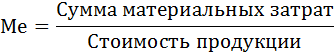 - Материалоотдача продукции (Мо) характеризует выход продукции с каждого рубля потреблённых материальных ресурсов: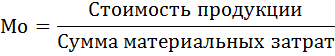 - Сырьеемкость продукции (СМЕ) отражает эффективность потребления сырья на 1 рубль выпущенной продукции: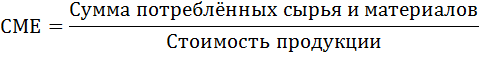 - Топливоемкость продукции (ТМЕ) отражает эффективность потребления топлива на 1 рубль выпущенной продукции: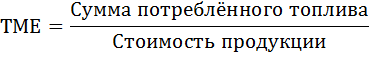 - Энергоемкость продукции (ЭМЕ) отражает эффективность потребления энергии на 1 рубль выпущенной продукции: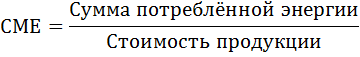 Расчёты занесём в таблицу:Кроме этого, необходимо исчислить влияние на изменение объёма продукции изменений суммы материальных затрат и показателя материалоёмкости. Расчёт влияния указанных факторов на изменение объёма продукции можно произвести способом цепных подстановок или способом абсолютных (относительных) разниц.Из таблицы видно, что прирост продукции на 753 тыс.руб., или на 0,98%.
вызван:а) изменением общей суммы материальных затрат, которое можно определить с помощью формул: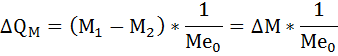 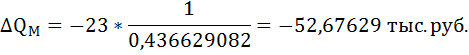 б) изменением эффективности использования материальных ресурсов, которое можно исчислить с помощью формулы: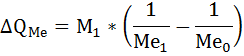 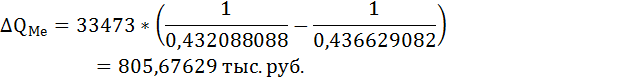 Таким образом, общий прирост продукции составит:ΔQ = ΔQM + ΔQMe = - 52,67629 + 805,67629 = 753тыс. руб.Общая материалоёмкость снизилась на 0,45 коп. за счёт снижения расходов сырья – 0,53 коп., полуфабрикатов – 0,19 коп., и других материальных затрат – 0,61 коп.Вместе с тем наблюдается повышение материалоёмкости по топливу – 0,63 коп. и энергии – 0,25 коп.Задача 2.Дать оценку эффективности использования материальных ресурсов с использованием обобщающих показателейТаблица. Анализ эффективности использования материальных ресурсовЭталон ответаДля того, чтобы провести оценку эффективности использования материальных ресурсов, необходимо рассчитать следующие данные:Прибыль от продаж, которая находится путем вычитания следующих показателей из валовой прибыли: коммерческие расходы и управленческие расходы, таким образом,Прибыль от продаж 2013 = -534995 - 6306 = -541301Прибыль от продаж 2014 = 205311 - 6753 = 198558Материальные затраты. Их доля в общей сумме затрат может составлять 60-90% и поэтому на них следует обращать особое внимание. В материальные затраты предприятия включаются:стоимость сырья и материалов, приобретаемых на стороне;стоимость покупных полуфабрикатов и комплектующих;стоимость работ и услуг, которые выполняла сторонняя организация;стоимость топлива всех видов приобретаемого со стороны;стоимость энергоресурсов всех видов;комиссионные вознаграждения, оплата брокерских и иных посреднических услуг.Все вышеперечисленные элементы входят в структуру себестоимости, за вычетом стоимости реализуемых отходов. Под отходами следует понимать остатки сырья, материалов, полуфабрикатов, теплоносителей и т. д., образовавшиеся в процессе производства, полностью или частично утратившие потребительские качества. Материальные затраты составили в 2013 году 3 489 405 тыс. руб., а в 2014 - 3 552 695 тыс. руб.Материалоотдача = Выручка/Материальные затраты (2.1)Мо 2013 = 2954410/3489405 = 0,8Мо 2014 = 3758006/3552695 = 1Материалоемкость = Материальные затраты/ Выручка (2.2)Ме 2013 = 3489405/2954410 = 1,2Ме 2014 = 3552695/3758006 = 0,9Прибыль на 1 руб. материальных затрат = Прибыль от продаж/ Материальные затраты (2.3)Пр. на 1 руб. затрат 2013 = -541301/3489405 = -0,15Пр. на 1 руб. затрат 2014 = 198558/3552695 = 0,05На основании проведенных расчетов в таблице 1, можно сделать выводы о том, что:Выручка от продаж существенно увеличилась и составила в 2014 году 3758006 тыс. руб., увеличение составило 803596 тыс. руб. или 21,4%, увеличение выручки соответственно повлияло на увеличение прибыли от продаж (+739859, на 372,6%), в 2013 году предприятие окончило финансовый год с убытком, но в 2014 году ситуация улучшилась.Этот положительный тренд произошел в связи с увеличением грузооборота по причине роста объёмов перевозок и положительной климатической ситуации в 2014 году, а именно, отсутствием мелководья на р. Лена. Также, в связи с этим, повысились и материальные затраты на осуществление деятельности предприятия, увеличение составило 63 290 тыс. руб. (+1,8%), основной статьей затрат являются топливо и энергетические ресурсы, на повышение повлиял рост перевозок, а также повышение цен на ГСМ.Материалоотдача за исследуемые годы возросла на 0,2 пункта, что является позитивным трендом. В 2013 году выпуск продукции (услуг) на 1 руб. потребленных материальных ресурсов составил 0,8 рубля, а в 2014 - 1 рубль, однако показатель все еще находится ниже допустимых значений для хорошего финансового состояния предприятия.Прибыль на 1 рубль материальных затрат существенно увеличилась, в 2013 году показатель был отрицательным, так как предприятие работало в убыток. Но к 2014 году показатель увеличился на 400% или на 0,2 пункта. В 2013 году на 1 рубль материальных затрат приходился убыток в 15 копеек, а в 2014 - 0,05 рубля.6. Перечень практических умений по изучаемой теме:- определять ценообразование на лекарственные препараты, включенные в перечень ЖНВЛП: ПК-6- формировать конкурсную документацию на закупку лекарственных средств: ПК-6- заключать и контролировать исполнение договоров на поставку товаров, работ и услуг: ПК-67. Рекомендации по выполнению НИР:Персонал аптечной организации, категории персонала (фармацевтический и нефармацевтический).Организационно-правовые формы организаций.Коэффициенты ликвидности и платежеспособностиБанкротствоФинансовые ресурсы предприятияАнализ факторов и резервов увеличения выпуска и реализации продукцииАнализ объемов производства и реализации продукцииПБУ 6/01 «Учет основных средств»Способы амортизации ОСМатериальные ресурсы аптечных организацийКритерии выбора поставщиков материальных ресурсов8. Рекомендованная литература по теме занятия:Основная литератураДополнительная литератураЭлектронные ресурсы1. Индекс ОД.О.01.1.6.3. Тема: «Учетная политика»2. Форма работы: - Подготовка к практическим занятиям (работа с нормативными документами и законодательной базой).- Подготовка материалов по НИР.3. Перечень вопросов для самоподготовки по теме практического занятия:Анализ обеспеченности предприятия трудовыми ресурсамиОсновные задачи анализаПричины потерь рабочего времени Анализ производительности трудаОсновные направления повышения производительности трудаСоциальная структура коллективаОсновные показатели оценки социального развития предприятияОсновные разделы плана социального развитияСтимулирование производительности трудаМетоды разработки плана социального развитияЗадачи анализа затрат на производство и реализацию продукции От чего зависит изменение уровня себестоимости отдельных изделий В каких направлениях проводится анализ себестоимости В чем заключается цель анализа затрат на производство и реализацию продукции Каким образом осуществляется анализ затрат по экономическим элементамКакова цель анализа технического состояния производства?Назовите основные показатели технического состояния производства?С какой целью в анализе рассчитывается средний срок эксплуатации оборудования?По какой схеме проводится анализ состояния техники?Перечислите показатели научно-технического уровняКакие задачи стоят перед анализом финансовых результатов?Какое значение имеет анализ состава прибыли в динамике?По каким направлениям производится анализ прибыли?Какие факторы оказывают влияние на прибыль от продаж продукции?Как производится расчет влияния объема, структуры, и себестоимости проданной продукции на величину прибыли от продажи?4. Самоконтроль по тестовым заданиям темы:Тестовые задания по теме с эталонами ответов (ПК-6):1. ОСНОВНЫМИ ЗАДАЧАМИ АНАЛИЗА ОБЕСПЕЧЕННОСТИ ПРЕДПРИЯТИЯ ТРУДОВЫМИ РЕСУРСАМИ ЯВЛЯЮТСЯизучение и оценка обеспеченности предприятия трудовыми ресурсамиопределение и изучение показателей текучести кадров;выявление резервов трудовых ресурсоввсе перечисленноеПравильный ответ: 42. ОБЕСПЕЧЕННОСТЬ ПРЕДПРИЯТИЯ ТРУДОВЫМИ РЕСУРСАМИ ОПРЕДЕЛЯЕТСЯсравнением фактического количества работников с плановой потребностьюсравнением планового количества работников с нормативной потребностьюсравнением фактического количества работников с количеством работников фирм-конкурентовнет правильного ответаПравильный ответ: 13. ОТНОШЕНИЕ КОЛИЧЕСТВА УВОЛИВШИХСЯ ПО СОБСТВЕННОМУ ЖЕЛАНИЮ РАБОТНИКОВ К СРЕДНЕ-СПИСОЧНОЙ ЧИСЛЕННОСТИкоэффициент оборота по приему рабочихкоэффициент оборота по выбытиюкоэффициент текучести кадровкоэффициент изменения среднечасовой выработкиПравильный ответ: 34. ОСНОВНЫМ ЗАКОНОДАТЕЛЬНЫМ ДОКУМЕНТОМ ПО ТРУДУ ЯВЛЯЕТСЯТрудовой кодекс РФГражданский кодекс РФПриказ МЗ РФ № 80 от 4.03.2003коллективный договорПравильный ответ: 15. СИСТЕМА ОПЛАТЫ ТРУДА НЕ ВКЛЮЧАЕТтарифную или бестарифную систему оплаты трудасистему доплат и надбавок за условия, отклоняющиеся от нормальныхсистему обязательного социального страхования работниковсистему стимулирующих выплатПравильный ответ: 31. ПОКАЗАТЕЛИ УСЛОВИЙ ТРУДА И ОХРАНЫ ЗДОРОВЬЯуровень травматизмауровень обеспеченности жильемуровень стабильности кадровуровень образованияПравильный ответ: 12. СОЦИАЛЬНЫЕ БЛАГА, ПАКЕТ КОМПЕНСАЦИЙ, ПООЩРЕНИЯстипендиямонетарные выплатызарплатанемонетарные льготыПравильный ответ: 43. АНАЛИТИЧЕСКИЙ МЕТОД РАЗРАБОТКИ ПЛАНА СОЦИАЛЬНОГО РАЗВИТИЯоснован на привлечении экспертоввключает системный комплексный анализпостроен на разработке социальных нормативов включает систематизацию различных аналогий Правильный ответ: 24. РЕЖИМ ТРУДА И УСЛОВИЯ ПРОИЗВОДСТВА ОТНОСИТСЯ К ПОКАЗАТЕЛЯМ показатели условий труда и охраны здоровьяпоказатели культурных и социально-бытовых условий общие показатели социальной стабильностипоказатели условий трудаПравильный ответ: 45. ОСНОВНЫМИ РАЗДЕЛАМИ ПЛАНА СОЦИАЛЬНОГО РАЗВИТИЯ ПРЕДПРИЯТИЯ МОГУТ БЫТЬ ВСЕ, КРОМЕсоциально-культурные мероприятияохрана труда и безопасность производстваусловия лечения и отдыхаусловия налогообложенияПравильный ответ: 41.НАЗНАЧЕНИЕ КЛАССИФИКАЦИИ ПО КАЛЬКУЛЯЦИОННЫМ СТАТЬЯМ РАСХОДОВ:исчисление прямых и косвенных расходовопределение цены на заготовку деталей и узловрасчет себестоимости единицы конкретного вида продукциислужить основой для составления сметы затрат на производствоПравильный ответ: 12. К ГРУППИРОВКЕ ЗАТРАТ ПО ЭКОНОМИЧЕСКИМ ЭЛЕМЕНТАМ ОТНОСЯТСЯ ЗАТРАТЫ НА:амортизацию основных фондовтопливо и энергию на технологические целирасходы на подготовку и освоение производстваосновную заработную плату производственных рабочихПравильный ответ: 43. ПОЛНАЯ ПРОИЗВОДСТВЕННАЯ СЕБЕСТОИМОСТЬ ПРОДУКЦИИ ВКЛЮЧАЕТ:коммерческую себестоимостьтехнологическую себестоимостьзатраты на производство и сбыт продукциицеховую себестоимость и общехозяйственные расходыПравильный ответ: 3СЕБЕСТОИМОСТЬ ИЛИ ИЗДЕРЖКИ ПРОИЗВОДСТВА ПРЕДСТАВЛЯЮТ СОБОЙ:затраты на подготовку производстварасходы, непосредственно связанные с производствомсуммарные затраты на производство и продажу продукции, выраженные в денежной формезатраты, связанные с совершенствованием продукции, повышением квалификации работниковПравильный ответ: 2ПО ОТНОШЕНИЮ К ОБЪЕМУ ПРОИЗВОДСТВА ЗАТРАТЫ ПОДРАЗДЕЛЯЮТСЯ НА:прямые и косвенныепеременные и постоянныетекущие и единовременныепроизводственные и непроизводственныеПравильный ответ: 41. ПО МЕСТУ ЕГО ВЫДЕЛЕНИЯ БРАК ДЕЛИТСЯ НА:исправимый и неисправимыйвнутренний и внешнийчастичный и окончательныйколичественный и качественныйПравильный ответ: 22. К КОСВЕННЫМ ПОКАЗАТЕЛЯМ КАЧЕСТВА ОТНОСИТСЯудельный вес продукции высшей категории качестванадежностьудельный вес забракованной продукцииполезностьПравильный ответ: 33. ИСПРАВЛЕНИЕ БРАКА ПРИВОДИТк снижению объема производства, снижению прибыли и снижению себестоимостик снижению объема производства, снижению прибыли и повышению себестоимостик увеличению объема производства, снижению прибыли и повышению себестоимостик снижению прибыли и повышению себестоимостиПравильный ответ: 44. К ОБОБЩЕННЫМ ПОКАЗАТЕЛЯМ КАЧЕСТВА ОТНОСИТСЯудельный вес продукции высшей категории качестванадежностьудельный вес забракованной продукцииполезностьПравильный ответ: 15. К ИНДИВИДУАЛЬНЫМ ИЛИ ЕДИНИЧНЫМ ПОКАЗАТЕЛЯМ КАЧЕСТВА ПРОДУКЦИИ НЕ ОТНОСИТСЯ:полезностьнадежностьтехнологичность сортностьПравильный ответ: 41. АБСОЛЮТНАЯ УСТОЙЧИВОСТЬ ФИНАНСОВОГО СОСТОЯНИЯ МОЖЕТ БЫТЬ ПРИ УСЛОВИИ:величина запасов больше величины собственных оборотных средстввеличина запасов меньше величины собственных оборотных средстввеличина запасов меньше величины собственных оборотных средств и кредитов банка под товарно-материальные ценностивеличина запасов больше величины собственных оборотных средств и кредитов банка под товарно-материальные ценностиПравильный ответ: 32. АКТИВЫ, ОТНОСЯЩИЕСЯ К ВНЕОБОРОТНЫМ:долгосрочные финансовые вложениязапасыденежные средстваосновные средстваПравильный ответ: 4 3. АНАЛИЗ ЛИКВИДНОСТИ АКТИВОВ ЗАКЛЮЧАЕТСЯ В:сравнении обязательств организации с прибыльюсравнении средств по активу, сгруппированных по степени ликвидности, с обязательствами по пассиву, сгруппированными по срокам их погашениясравнении сроков погашения дебиторской и кредиторской задолженностисравнении структуры активов и пассивовПравильный ответ: 24. БЛАГОПРИЯТНОЙ ТЕНДЕНЦИЕЙ ЯВЛЯЕТСЯ:превышение темпов роста активов над темпами роста выручки за анализируемый периодпревышение темпов роста активов над темпами роста пассивов за анализируемый периодпревышение темпов роста выручки над темпами роста активов за анализируемый периодпревышение темпов роста выручки над темпами роста прибыли за анализируемый периодПравильный ответ: 3 5. В СОСТАВ КРАТКОСРОЧНЫХ ОБЯЗАТЕЛЬСТВ ВХОДЯТ:дебиторская задолженностькредиторская задолженностьнераспределенная прибыльфинансовые вложенияПравильный ответ: 25. Самоконтроль по ситуационным задачам темы:Ситуационные задачи по теме с эталонами ответов (ПК-6):Задача 1.По данным таблицы требуется:- Определить абсолютное изменение и темпы роста показателей, характеризующих движение кадров в отчетном и предыдущем годах, найти изменение.- Рассчитать коэффициенты по приему, выбытии и текучести работающих предприятия в отчетном и предыдущем годах, найти изменение.- Дать оценку движения персонала предприятия, указав возможные причины текучести и пути их устранения.Таблица Анализ движения работающих организации, чел.Эталон ответаЗадача 2.По данным, представленным в таблице выполнить следующее:Определить обеспеченность предприятия трудовыми ресурсами по каждой категории работающих и в целом по предприятию;Изучить структуру работающих и ее изменение;Рассчитать производительность труда промышленно-производственного персонала, в том числе рабочих;Дать оценку изменению производительности труда и произвести расчет влияния основных факторов на выявленные отклонения;Указать возможные причины изменения производительности труда по данному предприятию;Сделать заключение по выполненным расчетам.ТаблицаЭталон ответаОбеспеченность предприятия персоналом определяется сравнением фактического количества работников по категориям и профессиям с плановой потребностью. В данном случае можно определить обеспеченность предприятия трудовыми ресурсами в сравнении с предыдущим годом.Таблица 2Задача 1.В таблице представлены показатели социального развития предприятия (в процентах). Провести оценку показателей социального развития предприятия.Эталон ответа Оценка уровня социального развития предприятия определяется соотношением:• фактического и нормативного уровней (при прямой связи с результатом производства должен обеспечиваться рост квалификации ( № 1), улучшение условий труда ( № 3) ;• нормативного и фактического (при обратной связи с результатом производства должно обеспечиваться снижение текучести кадров ( № 2), удельного веса рабочих ручного труда ( № 4).Задача 2.Исследования условий труда рабочих показали следующие результаты (приведенные в таблице).Требуется определить уровень условий труда по каждому показателю, если общее количество рабочих мест 670 (Рм).Эталон ответаУш = (670 - 280) : 670 = 0,582, или 58,2%;Ут = (670 - 100) : 670 = 0,851, или 85,1%;Ус = (670 - 200) : 670 = 0,702, или 67,0%;Ув = (670 - 320) : 670 = 0,672, или 67,2%.Задача 1По данным таблицы проанализировать затраты предприятия по элементам (тыс. руб.):Эталон ответаЗаполняем таблицу (тыс. руб.):Как видно из данных таблицы, общая сумма затрат увеличилась с 13600 тыс. руб. до 13800 тыс. руб. Темп прироста затрат составил 1,47% (13800*100/13600-100).Наибольший удельный вес в структуре себестоимости занимают затраты на оплату труда и социальные нужны. Это говорит о том, производство на анализируемом предприятии является трудоемким. Следует отметить также, что в отчетном периоде по сравнению с прошлым периодом удельный вес по рассматриваемому элементу затрат увеличился с 62,5% до 65,2%.Аналогично предприятие стало больше тратить на амортизацию оборудования. Затраты по данному элементу выросли с 600 до 800 тыс. руб., а удельный вес по данному элементу – с 4,4% до 5,8%. Это позволяет сделать вывод о том, что предприятие нарастило объем используемых основных средств, следовательно, растет и производственный потенциал предприятия.Напротив, затраты на материалы и прочие затраты сократились. Затраты на материалы снизились на 300 тыс. руб., прочие затраты – на 200 тыс. руб. Удельный вес этих затрат сократился, соответственно, с 23,5% до 21,0% и с 9,6 до 8,0%.В целом изменения в себестоимости можно интерпретировать как положительные при условии опережения темпов роста объемов продаж над темпом роста затрат.Задача 2Определить сметную себестоимость и сметную стоимость работ при укладе линолеума на теплозвукоизолирующей подоснове толщиной 3,6 мм при следующих условиях:Затраты на материалы – 1127,0 тыс. руб.Основная заработная плата – 1084,0 тыс. руб.Затраты на эксплуатацию машин и механизмов – 2,0 тыс. руб.В т.ч. заработная плата рабочих, обслуживающих механизмы – 0,93 тыс. руб.Эталон ответа Рассчитываем прямые затраты, которые включают: стоимость затрат на материалы, изделия и конструкции; стоимость затрат на основную заработную плату рабочих-строителей; расходы по эксплуатации строительных машин и механизмов:ПЗ=1127,0+1084,0+2,0=2213,0 тыс. руб.Накладные расходы – это сумма средств, предназначенных для возмещения затрат строительных и монтажных организаций, связанных с созданием общих условий строительного производства, его организацией, управлением и обслуживанием. Размер накладных расходов на общестроительные работы принимается в процентах от средств на оплату труда рабочих-строителей и машинистов. Норма накладных расходов – 95%.Для определения суммы накладных расходов рассчитываем сумму средств на оплату труда рабочих-строителей и машинистов:ОТ=1084,00+0,93=1084,93 тыс. руб.Сумма накладных расходов:НР=1084,93*95/100=1030,68 тыс. руб.Сметная прибыль – это сумма средств, необходимых для покрытия отдельных (общих) расходов строительных и монтажных организаций на развитие производства, социальной сферы и материальное стимулирование работников.Размер сметной прибыли определяется по нормам в процентах от средств на оплату труда рабочих-строителей и машинистов, обслуживающих механизмы. Норма сметной прибыли составляет 65%. Сумма сметной прибыли равна:СП=1084,93*65/100=705,20 тыс. руб.Себестоимость строительно-монтажных работ определяется по формуле:Ссеб=ПЗ+НРи составляет:Ссеб=2213,00+1030,68=3243,68 тыс. руб.Сметная стоимость строительно-монтажных работ делится на три основные части:Ссмр=ПЗ+НР+СП,т.е. равна:Ссмр=Ссеб+СП=3243,68+705,20=3948,88 тыс. руб.Задача 1. Производственная мощность фармацевтического завода на 01/01 2010 г. составляла 11 тыс. т. субстанции в год. С 1 мая введено мощностей на 2 тыс. т. субстанции в год, с 1 июля исключены мощности на 1 тыс. т. за 2010 год выпущено 10180 т. субстанции. Определить среднегодовую производственную мощность и коэффициент её использования.Эталон ответа Мср. = Мв + Мвв*n1/12 – Мвыб*n2/12М ср. = 11 + 2*8/12 – 1*6/12 = 11,8 тыс. тКисп = Год.выпуск продукции/ среднегод мощность = 10180/11800 = 0,86Итог: среднегодовая производственная мощность завода равна 11800 тонн, коэффициент ее использования – 86%Задача 2. В течение месяца в аптеке нужно изготовить 9000 лекарственных препаратов. Нормированное время на изготовление одного твердого ЛП – 9 мин., жидкого – 6,5 мин. Планируемая выработка норм по твердым ЛП – 112%, по жидким – 120%.Определить необходимое количество фармацевтов по препаратам, если эффективный фонд времени одного рабочего по годовому балансу – 1816 ч.Эталон ответа1.Определим Нормир. время на тверд ЛП по плану (на 1 преп) - при норме выработки 112%:Нв тв пл = Вр. на 1 пр*Нв в %/100% = 9*112%/100% = 10,08 мин2.Определим Нормир. время жидк ЛП по плану, норма выр.120%Нв жидк пл. = 6,5*120%/100% = 7,8 мин3.Определим трудоемкость изготовления тверд ЛП: Тр. тв = Кол-во преп.*Нв тв пл. = 9000*10,08 = 90720 мин = 1512 ч – за это время были изготовлены все твердые ЛП 4.Тр. жидк = 9000*7,8 = 70200 мин = 1170 ч – на изготовление всех жидк. ЛП5. Кол-во фармацевтов для тверд ЛП = (Тр.тв*12 мес)/Фвр.год = 1512*12/1816 = 10 человек6.Кол-во фармацевтов для жидк ЛП = 1170*12/1816 = 8 человек.Задача 1Проанализировать общую материалоемкость продукции по следующим данным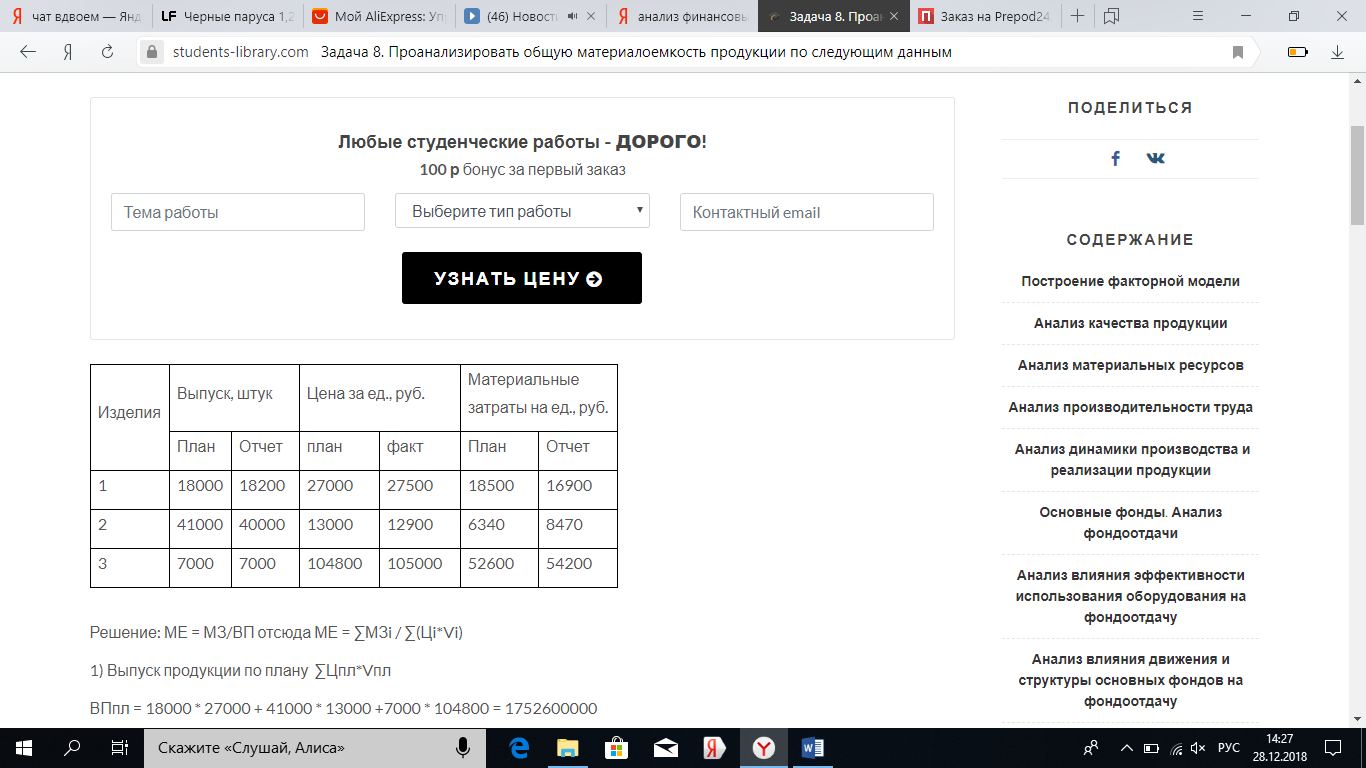 Эталон ответа МЕ = МЗ/ВП отсюда МЕ = ∑МЗi / ∑(Цi*Vi)1) Выпуск продукции по плану  ∑Цпл*VплВПпл = 18000 * 27000 + 41000 * 13000 +7000 * 104800 = 17526000002) ВПф.пл. = 18000*27500 + 41000*12900 +7000*105000 = 17526000003) ВПф. = 18200*27500 + 40000*12900 +7000*105000 = 1752600000МЕ = МЗ / ∑(Ц*V)1)    МЕпл = 77440 / 1752600000 = 0,0000442)    МЕМЗ = 79570 / 1752600000 = 0,00004543)    МЕЦ = 79570 / 1758900000 = 0,00004524)    МЕМЗ = 79570 / 1751500000 = 0,0000454∆МЕобщ = 0,0000454 – 0,000044 = 0,0000014∆МЕМЗ = 0,0000454 – 0,000044 = 0,0000014∆МЕЦ = 0,0000452 – 0,0000454 = –0,0000002∆МЕМЗ = 0,0000454 – 0,0000452 = 0,0000002Балансовая увязка: 0,0000014 = 0,0000014 – 0,0000002 + 0,00000020,0000014 = 0,0000014Задача 2Провести анализ затрат на 100 рублей товарной продукции по следующим данным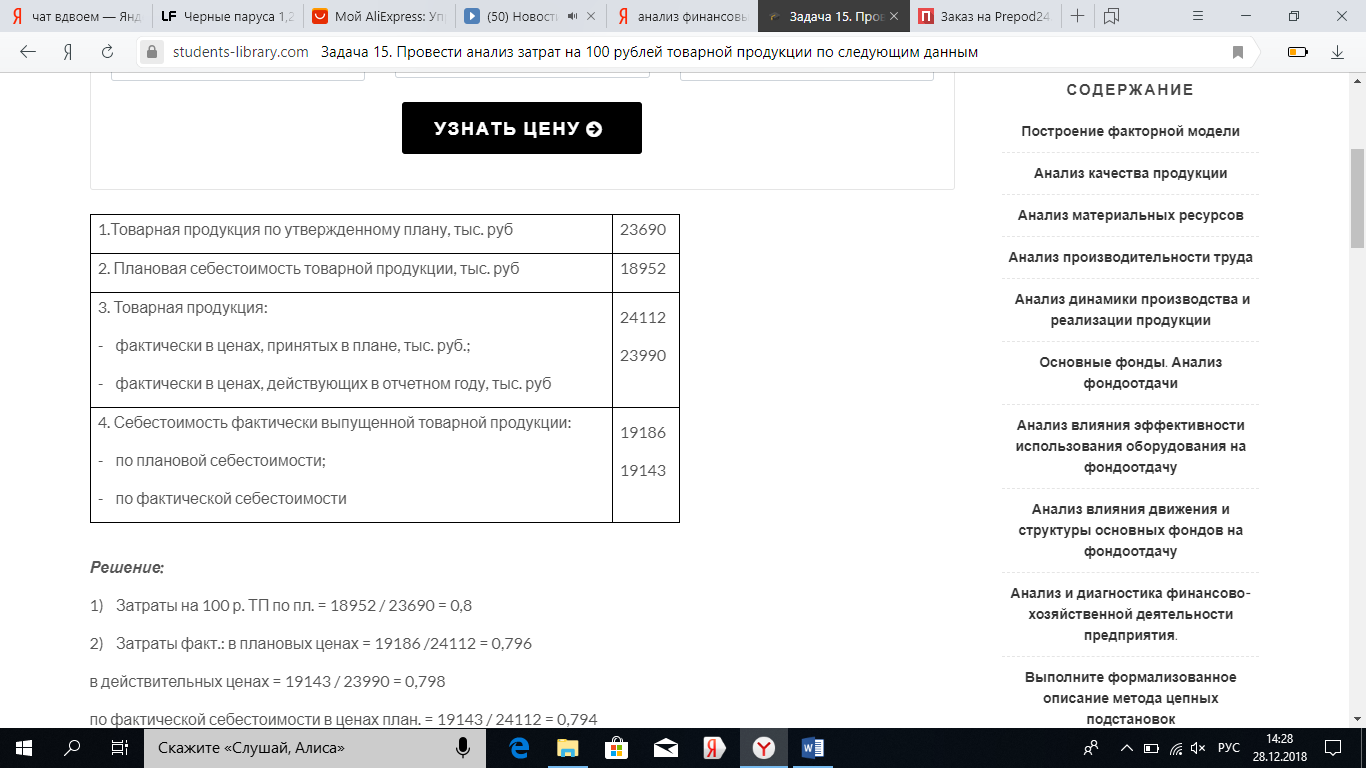 Эталон ответа1)    Затраты на 100 р. ТП по пл. = 18952 / 23690 = 0,82)    Затраты факт.: в плановых ценах = 19186 /24112 = 0,796в действительных ценах = 19143 / 23990 = 0,798по фактической себестоимости в ценах план. = 19143 / 24112 = 0,794Общее отклонение Затр. = 0,798 – 0,8 = –0,002- структура продукции 0,796 – 0,8 = –0,004- с/с отд. Изд. 0,794 – 0,796 = –0,002- за счет ∆Ц = 0,798 -0,794 = 0,004Балансовая увязка: –0,002 = –0,004 –0,002 +0,004  => –0.002 = –0.002.6. Перечень практических умений по изучаемой теме:- определять ценообразование на лекарственные препараты, включенные в перечень ЖНВЛП: ПК-6- формировать конкурсную документацию на закупку лекарственных средств: ПК-6- заключать и контролировать исполнение договоров на поставку товаров, работ и услуг: ПК-67. Рекомендации по выполнению НИР:Среднесписочная численность, порядок расчетаПоказатели использования трудовых ресурсовНормирование труда. Выявление потребности в трудовых ресурсах.Профсоюзы организаций, значение, функции.Общая характеристика затрат на производство и реализацию продукцииОсобенности анализа себестоимости продукции и издержек обращения в различных отраслях. Анализ факторов изменения себестоимости. Анализ использования фонда оплаты труда.Сметный расчет себестоимости реализованной продукции. Основные показатели технического состояния производства.Технико-организационный уровень производстваАнализ инновационной деятельностиНаучно-технический прогрессАнализ прибыли о реализации продукции и услугАнализ прочих показателей финансовых доходов и расходовАнализ рентабельности предприятияАнализ рентабельности продажАнализ рентабельности производственных активов8. Рекомендованная литература по теме занятия:Основная литератураДополнительная литератураЭлектронные ресурсы1. Индекс ОД.О.01.1.6.4.   Тема: «Менеджмент».2. Форма работы: - Подготовка к практическим занятиям (работа с нормативными документами и законодательной базой).- Подготовка материалов по НИР.3. Перечень вопросов для самоподготовки по теме практического занятия:Платежеспособность-это…В каких случаях баланс считается абсолютно ликвидным?Каким показателем определяется кредитоспособность?Ликвидность-это…Формула для расчета банкротства KбЦель вертикального анализаВнешний финансовый анализ – это…Анализ финансового состояния предприятия делится на Финансовое состояние предприятия бывает:Финансовая устойчивость-это…Понятие «потенциала предприятия»Составляющие элементы потенциала предприятия.Методы и формы диагностики потенциала предприятияРейтинговый сравнительный анализ Диагностика потенциала предприятия на основе рейтингового анализаВиды экономических кризисов и их динамика.Основы государственного регулирования кризисных ситуаций.Роль государства в антикризисном управлении.Виды государственного регулирования кризисных ситуацийОбщие и специфические, внешние и внутренние факторы рискованного развития организации.Позиционирование товара-это…Что включает в себя система формирования ассортиментаСтратегия диверсификации-это…Принцип СинергизмаСтратегия узкой специализации;4. Самоконтроль по тестовым заданиям темы:Тестовые задания по теме с эталонами ответов (ПК-6):1. ФИНАНСОВАЯ УСТОЙЧИВОСТЬ - ЭТО …составная часть общей устойчивости предприятия, сбалансированность финансовых потоков, наличие средств, позволяющих организации поддерживать свою деятельность в течение неопределенного периода времени, в том числе обслуживая полученные кредиты и производя продукцию;неопределенная часть предприятия, сбалансированность финансовых потоков, наличие средств, позволяющих организации поддерживать свою деятельность в течение определенного периода времени, в том числе обслуживая полученные кредиты и производя продукцию;составная часть общей устойчивости предприятия, сбалансированность финансовых потоков, наличие средств, позволяющих организации поддерживать свою деятельность в течение определенного периода времени, в том числе обслуживая полученные кредиты и производя продукцию;составная часть общей устойчивости предприятия, позволяющая организации поддерживать свою деятельность в течение определенного периода времени, в том числе обслуживая полученные кредиты и производя продукцию.Правильный ответ: 42. ЧТО ХАРАКТЕРИЗУЕТ КОЭФФИЦИЕНТ АВТОНОМИИ?зависимость предприятия от заемных средств;общую оценку финансовой устойчивости;какая часть собственного оборотного капитала находится в обороте;независимость предприятия от заемных средств и показывает долю собственных средств в общей стоимости всех средств предприятия.Правильный ответ: 13. ОСНОВНЫМ ПОКАЗАТЕЛЕМ, ВЛИЯЮЩИМ НА ФИНАНСОВУЮ УСТОЙЧИВОСТЬ ОРГАНИЗАЦИИ, ЯВЛЯЕТСЯ …доля заемных средств;собственный капитал;долгосрочные обязательства;оборотные активы.Правильный ответ: 24. ДЛЯ ЧЕГО СЛУЖИТ БОЛЬШЕЕ КОЛИЧЕСТВО КОЭФФИЦИЕНТОВ?для принятия решения о целесообразности привлечения дополнительных заемных средств;для оценки с разных сторон структуры капитала предприятия;для уровня финансовой автономии;для финансовой устойчивости.Правильный ответ: 25. ВНУТРЕННЯЯ УСТОЙЧИВОСТЬ ПРЕДПРИЯТИЯ - ЭТО …стабильность экономической среды, в рамках которой осуществляется деятельность предприятия;фактор, влияющий на финансовую устойчивость предприятия;обеспеченность запасов и затрат источниками формирования;общее финансовое состояние предприятия, при котором обеспечивается стабильно высокий результат его функционирования.Правильный ответ:41. ФИНАНСОВОЕ СОСТОЯНИЕ ПРЕДПРИЯТИЯ ХАРАКТЕРИЗУЕТСЯ…1. совокупностью производственно-хозяйственных факторов.2. системой показателей, которые показывают наличие финансовых ресурсов.3. системой показателей, которые показывают наличие и формирование финансовых ресурсов.4. системой показателей, которые показывают наличие, размещение и использование финансовых ресурсов.Правильный ответ: 42. ФИНАНСОВОЕ СОСТОЯНИЕ ПРЕДПРИЯТИЯ ЗАВИСИТ ОТ …1. финансовой политики предприятия.2. выпуска предприятия.3. реализации продукции.4. результатов производственной, коммерческой и финансово-хозяйственной деятельности предприятия.Правильный ответ: 43. ОСНОВНЫМ ЗАДАНИЕМ АНАЛИЗА ФИНАНСОВОГО СОСТОЯНИЯ ЯВЛЯЕТСЯ…1. исследование результатов хозяйственной деятельности предприятия.2. анализ бухгалтерской отчетности.3. оценка ликвидности, платежеспособности, финансовой устойчивости, прибыльности эффективности использования имущества предприятия.4. планирование финансовой деятельности.Правильный ответ: 34. ПРИЕМЫ ОЦЕНКИ ФИНАНСОВОГО СОСТОЯНИЯ ПРЕДПРИЯТИЯ – ЭТО…1. анализ относительных показателей.2. факторный анализ.3. анализ платежеспособности.4. анализ кредитоспособности.Правильный ответ: 35. ПРЕДМЕТОМ ФИНАНСОВОГО АНАЛИЗА ПРЕДПРИЯТИЯ ЯВЛЯЕТСЯ…1. имущество и капитал предприятия.2. основные и оборотные средства предприятия.3. прибыль и ценные бумаги предприятия.4. финансовые ресурсы предприятия, их формирование и использование.Правильный ответ: 41.КОНКУРЕНТОСПОСОБНОСТЬ ПОТЕНЦИАЛА ПРЕДПРИЯТИЯ ЗАВИСИТ ОТ …уровня конкурентоспособности его составляющих элементовобласти, к которой относится предприятиемасштабов деятельности предприятияместонахождение предприятияПравильный ответ: 12.В ЗАВИСИМОСТИ ОТ НАПРАВЛЕНИЯ ФОРМИРОВАНИЯ ИНФОРМАЦИОННОЙ БАЗЫ ОЦЕНКИ КОНКУРЕНТОСПОСОБНОСТИ ПОТЕНЦИАЛАПРЕДПРИЯТИЯ СУЩЕСТВУЮТ МЕТОДЫ:графические, математические и логистическиеиндикаторные и матричныекритериальные и экспертныесиюминутные и стратегическиеПравильный ответ: 33.В ЗАВИСИМОСТИ ОТ СПОСОБА ОТОБРАЖЕНИЯ КОНЕЧНЫХ РЕЗУЛЬТАТОВ ОЦЕНКИ КОНКУРЕНТОСПОСОБНОСТИ ПОТЕНЦИАЛА ПРЕДПРИЯТИЯСУЩЕСТВУЮТ МЕТОДЫ:графические, математические и логистическиеиндикаторные и матричныекритериальные и экспертныесиюминутные и стратегическиеПравильный ответ: 14.СОВОКУПНОСТЬ ХАРАКТЕРИСТИК, КОТОРЫЕ ПОЗВОЛЯЮТ В ФОРМАЛИЗОВАННОМ ВИДЕ ОПИСАТЬ СОСТОЯНИЕ ПАРАМЕТРОВ ТОГО ИЛИ ИНОГО ИССЛЕДУЕМОГО ОБЪЕКТА:критерийоптимуминдикаторматрицаПравильный ответ: 35.УПОРЯДОЧЕННЫЙ, ЦЕЛЕНАПРАВЛЕННЫЙ ПРОЦЕСС ОПРЕДЕЛЕНИЯ В ДЕНЕЖНОМ ВЫРАЖЕНИИ СТОИМОСТИ ОБЪЕКТА С УЧЕТОМ ПОТЕНЦИАЛЬНОГО И РЕАЛЬНОГО ДОХОДА, КОТОРЫЙ ИМЕЕТ МЕСТО В ОПРЕДЕЛЕННЫЙ ПРОМЕЖУТОК ВРЕМЕНИ В УСЛОВИЯХ КОНКРЕТНОГО РЫНКА, — ЭТО …идентификация стоимости в обменеидентификация стоимости в пользованииоценка стоимости предприятияуправление стоимостьюПравильный ответ: 31. ПО СТРУКТУРЕ ОТНОШЕНИЙ В СОЦИАЛЬНО-ЭКОНОМИЧЕСКОЙ СИСТЕМЕ, ПО ДИФФЕРЕНЦИАЦИИ ЕЕ РАЗВИТИЯ МОЖНО ВЫДЕЛИТЬ СЛЕДУЮЩИЕ ГРУППЫ КРИЗИСОВ:управляемые, неуправляемые, частичные, системные;природные, общественные, экологические;экономические, социальные, организационные, психологические, технологические;все выше перечисленные.Правильный ответ: 42. МОЖЕТ ЛИ АНТИКРИЗИСНЫЙ МЕНЕДЖМЕНТ ВСЕГДА УПРАВЛЯТЬ КРИЗИСНЫМИ СИТУАЦИЯМИ:да;да, в случае возникновения негативных внешних факторов;да, в случае возникновения негативных внутренних факторов;нет.Правильный ответ: 43. КРИЗИС – ЭТО:возможность возникновения убытка, измеряемого в денежном выражении;крайнее обострение противоречий в социально-экономической системе (организации), угрожающей ее жизнестойкости в окружающей среде;ярко выраженная неопределенность в неоднозначности протекания реальных экономических процессов, в многообразии превращения возможностей в действительность, в существовании множества (как правило, бесконечных) состояний, в которых рассматриваемый в динамике объект может находиться в будущий момент временисобытие, способное угрожать жизнедеятельности организации, характеризующееся неопределенными причинами и трудно предсказуемыми последствиями, требующее немедленных решенийПравильный ответ:44. НЕИЗБЕЖНЫ ЛИ КРИЗИСЫ В СОЦИАЛЬНО-ЭКОНОМИЧЕСКОМ РАЗВИТИИ:да;да, в случае возникновения негативных внешних факторов;да, в случае возникновения негативных внутренних факторов;нет.Правильный ответ:15. КАКИЕ ИЗ СЛЕДУЮЩИХ ПОНЯТИЙ ОТНОСЯТСЯ К КЛЮЧЕВЫМ ХАРАКТЕРИСТИКАМ ОЦЕНКИ КРИЗИСА:проблематика кризиса, острота кризиса;масштаб кризиса; область развития, охваченная кризисом; стадия (фаза) проявления кризиса;причины кризиса, возможные последствия кризиса;все выше перечисленное;Правильный ответ: 41. ТОВАР «ЛЕКАРСТВЕННЫЙ ПРЕПАРАТ» ИМЕЕТ ОСОБЕННОСТИ, КРОМЕ:1.	сезонности спроса;2.	наличия промежуточного потребителя;3.	особых условий хранения и доставки;4.	стабильности спроса в течении года.Правильный ответ: 42. ОТНОСИТЕЛЬНЫЙ ПОКАЗАТЕЛЬ ИЗМЕНЕНИЯ ОБЩЕГО УРОВНЯ ЦЕН ЗА ОТЧЕТНЫЙ ПЕРИОД ПО СРАВНЕНИЮ С ПРЕДЫДУЩИМ – ЭТО:1.	инфляция цен 2.	прирост цен3.	критическое изменение цен 4.	индекс ценПравильный ответ: 43. ФАКТОРЫ, ВЛИЯЮЩИЕ НА ТОВАРООБОРОТ, НЕ ЗАВИСЯЩИЕ ОТ АПТЕКИ:1.	ценовая политика2.	рекламная деятельность3.	структура товарного ассортимента4.	платежеспособность населенияПравильный ответ: 44. ФАКТОРЫ, ВЛИЯЮЩИЕ НА ТОВАРООБОРОТ, ЗАВИСЯЩИЕ ОТ АПТЕКИ:1.	уровень заболеваемости2.	удаленность от мо3.	информационная работа с врачами, реклама4.	уровень конкуренцииПравильный ответ: 35. ОПТИМАЛЬНЫЙ РАЗМЕР ТОВАРНЫХ ЗАПАСОВ, ОБЕСПЕЧИВАЮЩИЙ БЕСПЕРЕБОЙНУЮ ПРОДАЖУ ТОВАРОВ:1.	остаток товаров2.	норматив товарных запасов (НТЗ)3.	торговые наложения4.	завоз товаровПравильный ответ: 2Самоконтроль по ситуационным задачам темы:Ситуационные задачи по теме с эталонами ответов (ПК-6):Задача 1Дать оценку динамики уровня самофинансирования хозяйствующего субъекта.Анализ уровня самофинансирования предприятияСделать вывод.Эталон ответа Расчет осуществляем по формуле:Кс = П + А / К + 3Коэффициент самофинансирования в отчётном году равен 34,4. Это означает, что объём собственных источников финансирования развития производства в 34,4 раза превышает объём привлечённых средств. Рост коэффициента на 3,3 ед. свидетельствует о повышении уровня самофинансирования на 10.6%: ((3,3/31,1)* 100%),т.е. об улучшении финансовой устойчивости предприятия.Задача 2Имеются следующие данные: денежные средства – 70 тыс. руб.; краткосрочные финансовые вложения – 28 тыс. руб.; дебиторская задолженность – 130 тыс. руб.; основные средства – 265 тыс. руб.; нематериальные активы – 34 тыс. руб.; производственные запасы – 155 тыс. руб., кредиторская задолженность – 106 тыс. руб., краткосрочные кредит банка – 95 тыс. руб.; долгосрочные кредиты – 180 тыс. руб. Определите коэффициент текущей ликвидности, коэффициент срочной ликвидности, коэффициент абсолютной ликвидности.Эталон ответаКоэффициент абсолютной ликвидности (Кал) рассчитывается как отношение наиболее ликвидных активов к краткосрочным обязательствам. Краткосрочные обязательства представлены кредиторской задолженностью и краткосрочным кредитом банка:Кал=(ДС+КФВ)/(КЗ+КК),где ДС – денежные средства,КФВ – краткосрочные финансовые вложения,КЗ – кредиторская задолженность,КК – краткосрочный кредит.Кал=(70+28)/(106+95)=0,488.Рекомендуемое ограничение – не менее 0,2. Нормативное значение означает требование, что предприятие должно быть в состоянии оплатить не менее 20% срочных обязательств. Анализируемое предприятие в состоянии это сделать.Коэффициент срочной ликвидности (Ксл):Ксл=(ДС+КФВ+ДЗ)/(КЗ+КК),где ДЗ – дебиторская задолженность.Ксл=(70+28+130)/(106+95)=1,134.Значение данного показателя должно составлять не менее 0,80. Норматив соблюдается. Если предприятие задействует наличные средства и полностью рассчитается с дебиторами, то этих средств будет в 1,134 раза больше краткосрочных обязательств.Коэффициент текущей ликвидности (Ктл):Ктл=(ДС+КФВ+ДЗ+ПЗ)/(КЗ+КК),где ПЗ – производственные запасы.Ктл=(70+28+130+155)/(106+95)=1,905.Рекомендуемое ограничение – не менее 2. Если значение данного показателя формируется на уровне менее 1, то это означает наличие реальной угрозы банкротства предприятия. В данном случае стоимость оборотных активов, которые можно использовать для покрытия краткосрочных обязательств, в 1,905 раза больше суммы краткосрочных обязательств.Вывод: предприятие следует признать платежеспособным.Задача 1Используя Приложения провести горизонтальный и вертикальный анализ бухгалтерского баланса. Проанализировать полученные данные. Сделать выводы.Эталон ответаДля решения поставленной задачи следует составить следующую таблицу 6.Таблица 6Вывод: за отчетный период валюта баланса увеличилась на 141863 руб. (на 7,65%), что говорит о расширении деятельности предприятия. Увеличение по активу произошло за счет увеличения внеоборотных активов на 107860 руб. (на 7,39%), за счет увеличения оборотных активов на 34003 тыс. руб. (на 8,64%), в основном за счет увеличения производственных запасов – на 65104 тыс. руб. (на 57,07%).Положительным фактором является снижение дебиторской задолженности на 32914 руб. (на 12,56%).Денежные средства увеличились на 1813 руб. (на 10,53%).По пассиву за год произошли следующие изменения:Собственный капитал увеличился на 95823 руб. (на 5,61%), однако доля собственного капитала в структуре пассива уменьшилась на 1,75%. На конец отчетного периода собственный капитал составляет 90,42% пассивов. Такая высокая доля собственного капитала свидетельствует о финансовой независимости предприятия.Приложение 1
                                   Бухгалтерский баланс в рубляхЗадача 2Имеются следующие данные: денежные средства – 70 тыс. руб.; краткосрочные финансовые вложения – 28 тыс. руб.; дебиторская задолженность – 130 тыс. руб.; основные средства – 265 тыс. руб.; нематериальные активы – 34 тыс. руб.; производственные запасы – 155 тыс. руб., кредиторская задолженность – 106 тыс. руб., краткосрочные кредит банка – 95 тыс. руб.; долгосрочные кредиты – 180 тыс. руб. Определите коэффициент текущей ликвидности, коэффициент срочной ликвидности, коэффициент абсолютной ликвидности.Эталон ответаКоэффициент абсолютной ликвидности (Кал) рассчитывается как отношение наиболее ликвидных активов к краткосрочным обязательствам. Краткосрочные обязательства представлены кредиторской задолженностью и краткосрочным кредитом банка:Кал=(ДС+КФВ)/(КЗ+КК),где ДС – денежные средства,КФВ – краткосрочные финансовые вложения,КЗ – кредиторская задолженность,КК – краткосрочный кредит.Кал=(70+28)/(106+95)=0,488.Рекомендуемое ограничение – не менее 0,2. Нормативное значение означает требование, что предприятие должно быть в состоянии оплатить не менее 20% срочных обязательств. Анализируемое предприятие в состоянии это сделать.Коэффициент срочной ликвидности (Ксл):Ксл=(ДС+КФВ+ДЗ)/(КЗ+КК),где ДЗ – дебиторская задолженность.Ксл=(70+28+130)/(106+95)=1,134.Значение данного показателя должно составлять не менее 0,80. Норматив соблюдается. Если предприятие задействует наличные средства и полностью рассчитается с дебиторами, то этих средств будет в 1,134 раза больше краткосрочных обязательств.Коэффициент текущей ликвидности (Ктл):Ктл=(ДС+КФВ+ДЗ+ПЗ)/(КЗ+КК),где ПЗ – производственные запасы.Ктл=(70+28+130+155)/(106+95)=1,905.Рекомендуемое ограничение – не менее 2. Если значение данного показателя формируется на уровне менее 1, то это означает наличие реальной угрозы банкротства предприятия. В данном случае стоимость оборотных активов, которые можно использовать для покрытия краткосрочных обязательств, в 1,905 раза больше суммы краткосрочных обязательств.Вывод: предприятие следует признать платежеспособным.Задача 1Выполнить финансовую диагностику предприятия.Провести диагностику рентабельности деятельности предприятия и причин, которые привели к изменению рентабельности за данными таблицы:Эталон ответаРассчитываем прибыль до налогообложения. Для этого из выручки от реализации продукции вычитаем сумму постоянных и переменных затрат:П=В-(Зпост+Зпер)=20000-(13000+3000)=4000 тыс. ден. ед.Сумма заемного капитала складывается из сумм долгосрочных и краткосрочных кредитов:ЗК=ДК+КК=2000+2000=4000 тыс. ден. ед.Сумма всего капитала предприятия складывается из суммы собственного и заемного капитала:К=СК+ЗК=16000+4000=20000 тыс. ден. ед.Рентабельность собственного капитала – это отношение прибыли до налогообложения к среднегодовой сумме собственного капитала, выраженное в процентах:Рск=П*100/СК=4000*100/16000=25%.Рентабельность совокупного капитала (активов) – это отношение прибыли до налогообложения к среднегодовой сумме всего капитала (активов), выраженное в процентах:Ра=П*100/К=4000*100/20000=20%.Эффект финансового рычага рассчитывается по формуле:ЭФР=(Ра-Цз)*(1-Нп)*ЗК/СК,где Цз – цена заемных ресурсов, %;Нп – ставка налога на прибыль.ЭФР=(20-25)*(1-0,25)*4000/16000=-0,9375%.Положительный эффект финансового рычага достигается в том случае, если рентабельность совокупного капитала выше средневзвешенной цены заемных средств. И лишь в этом случае использование заемного капитала является выгодным для предприятия.В нашем случае предприятие работает прибыльно, но потенциал роста рентабельности собственного капитала за счет привлечения заемного капитала используется недостаточно. Эффект финансового рычага является отрицательной величиной, а потому использование заемных средств для предприятия не выгодно.Задача 2Выполнить диагностику рентабельности производственно-хозяйственной деятельности предприятия по данным таблицы:Эталон ответаПоказатели рентабельности характеризуют прибыльность использования капитала, который находится в распоряжении предприятия.1. Рентабельность совокупного капитала – это отношение чистой прибыли к величине баланса, выраженное в процентах. В 2004 г. этот показатель составлял:на начало года:
Рк=96*100/450=21,33%;на конец года:
Рк=111*100/435=25,52%;коэффициент роста:
Кр=25,52/21,33=1,1964.Рентабельность совокупного капитала увеличилась на 19,64%.2. Рентабельность собственного капитала – это отношение чистой прибыли и собственного капитала, выраженное в процентах:на начало года:
Рск=96*100/300=32,00%;на конец года:
Рск=111*100/312=35,58%;коэффициент роста:
Кр=35,58/32,00=1,1119.Рентабельность собственного капитала увеличилась на 11,19%.3. Валовая рентабельность продаж – это отношение валовой прибыли к чистому доходу, выраженное в процентах:на начало года:
Рвп=150*100/465=32,26%;на конец года:
Рвп=168*100/480=35,00%;коэффициент роста:
Ко=35,00/32,26=1,0849 (108,49%).Данный показатели увеличился на 8,49%.4. Операционная рентабельность продаж – это отношение прибыли от операционной деятельности к чистому доходу, выраженное в процентах:на начало года:
Род=114*100/465=24,62%;на конец года:
Род=138*100/480=28,75%;коэффициент роста:
Кр=28,75/24,62=1,1725 (117,25%).Данный показатель увеличился на 17,25%.5. Чистая рентабельность продаж – это отношение чистой прибыли к чистому доходу, выраженное в процентах:на начало года:
Рчп=96*100/465=20,65%;на конец года:
Рчп=111*100/480=23,13%;коэффициент роста:
Кр=23,13/20,65=1,1201 (112,01%).Данный показатель увеличился на 12,01%.6. Валовая рентабельность производства – это отношение валовой прибыли к себестоимости производства продукции, выраженное в процентах:на начало года:
Рвпр=150*100/306=49,02%;на конец года:
Рвпр=168*100/312=53,85%;коэффициент роста:
Кр=53,85/49,02=1,5385 (153,85%).Данный показатель увеличился на 53,85%.7. Чистая рентабельность производства – это отношение чистой прибыли к себестоимости производства продукции, выраженное в процентах:на начало года:
Рчпр=96*100/306=26,67%;на конец года:
Рчпр=111*100/312=35,58%;коэффициент роста:
Кр=35,58/26,67=1,3341 (133,41%).Данный показатель увеличился на 33,41%.В целом предприятие стало работать более эффективно.Задача 1Минимизации затрат и увеличению прибыли содействуют оптимизация выбора между собственным производством и приобретением комплектующих деталей, запасных частей, полуфабрикатов, услуг и т.д.Для ремонта техники требуются соответствующие детали. При их изготовлении собственными силами постоянные затраты на содержание оборудования составят 150 000 руб./год, а переменные расходы на единицу продукции – 120 руб./ед. Готовые детали можно в неограниченном количестве приобрести по цене 140 руб./ед.Задание1. Определить, при какой годовой потребности выгоднее покупать готовые детали.2. Определить, при какой годовой потребности выгоднее производить детали самостоятельно.Эталон ответаПусть X – требуемое количество деталей в год. Затраты при собственном производстве равны 150 000 + 120X руб. Затраты при покупке деталей равны 140X руб. Приравняем затраты по обоим вариантам:150 000 + 120X = 140X. Тогда X = 7 500 деталей.ВыводПри годовой потребности не более 7 500 деталей выгодно их покупать.При годовой потребности свыше 7 500 деталей выгодно собственное производство.Задача 2Для вывода фирмы из кризисного состояния предлагаются два варианта диверсификации с соответствующими вероятностями получения дохода: 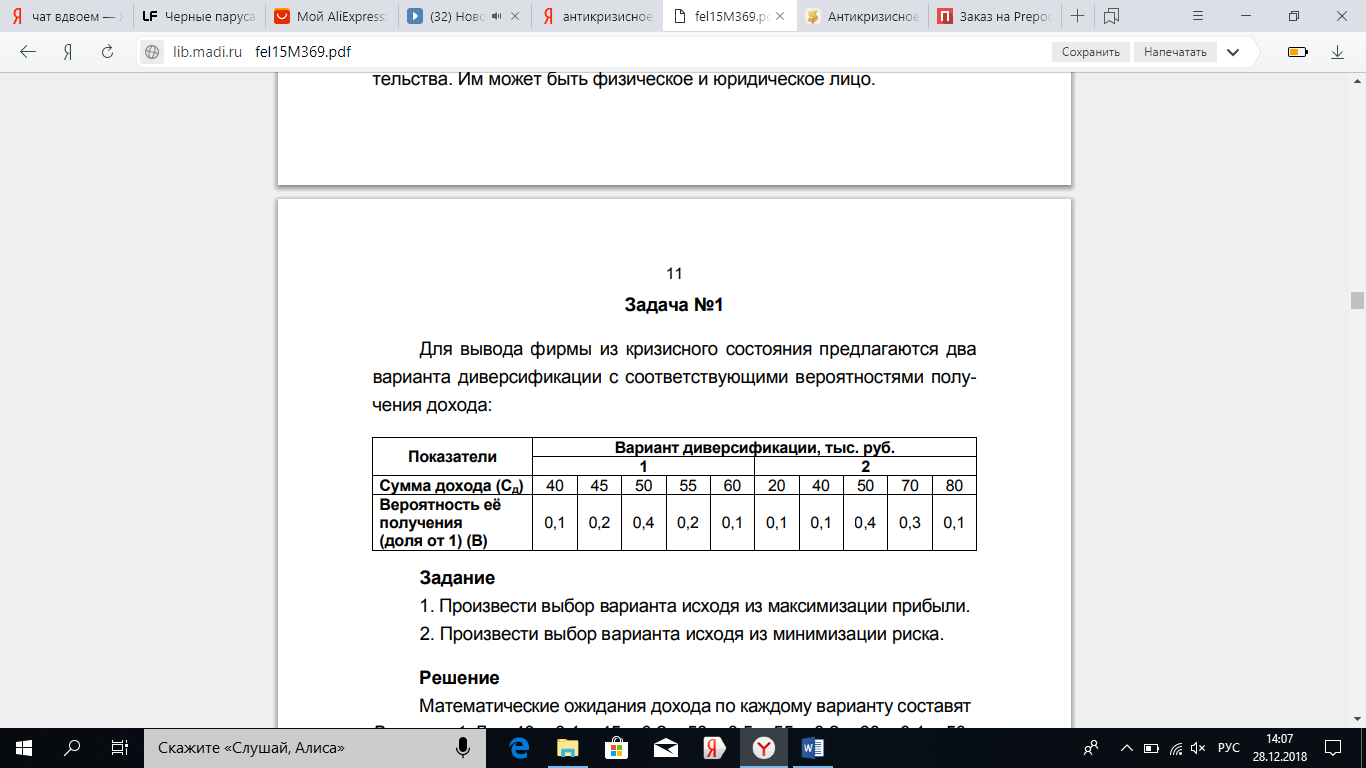 Задание 1. Произвести выбор варианта исходя из максимизации прибыли. 2. Произвести выбор варианта исходя из минимизации риска. Эталон ответаМатематические ожидания дохода по каждому варианту составят Вариант 1: Д1 = 40 × 0,1 + 45 × 0,2 + 50 × 0,5 + 55 × 0,2 + 60 × 0,1 = 50. Вариант 2: Д2 = 20 × 0,1 + 40 × 0,1 + 50 × 0,4 + 70 × 0,3 + 80 × 0,1 = 55. Вывод Таким образом, математическое ожидание по варианту 2 оказывается более предпочтительным по ожиданию доходности, если исходить из цели максимизации прибыли, но он же более рискован по причине большей вариации дохода.Задача 1В аптечном пункте присутствуют следующие группы товаров (см. таблица 1):Таблица 1 – Ассортиментные группы товаровОпределить широту товарной номенклатуры и степень обновления ассортиментаЭталон ответа1. Широта товарной номенклатуры находится по формуле: К (ш) = а(ш)/А(ш)* 100%, где а(ш) – количество ассортиментных групп (подгрупп) представленных в аптеке, А(ш) – количество ассортиментных групп (подгрупп) представленных в ОКП (общероссийский классификатор продукции).К (ш) = а(ш)/А(ш)* 100% = 8/12*100% = 67 % — широта товарной номенклатуры аптечного ассортимента. В данной аптечной организации отсутствуют такие ассортиментные группы как литература медицинская, фармацевтическая, санитарно—просветительская, спортивная видеопродукция для пропаганды здорового образа жизни, продукты лечебного, диетического и детского питания, оптика и средства ухода за ней, посуда для медицинских целей.2. Следующим показателем является степень обновления ассортимента, которая находится по следующей формуле:У0= т/А0 ,где т – количество наименований новых ЛС, появившихся в аптеке за последний год, А0 – общее количество наименований ЛС.УО — 400 / 7000 = 0,05 — степень обновления ассортимента. Можно сделать вывод, что нужно заказывать больше новинок.Исходя из расчетов можно сделать вывод, что ассортимент аптеки является неполным. Увеличение показателей будет свидетельствовать о более рационально сформированном ассортиментном портфеле.Задача 2В аптеке проведен swot—анализ (табл. 2 и 3)Таблица 2 — Определение сильных и слабых сторон предприятия Таблица 3 — Определение рыночных возможностей и угроз Дать оценку результатам анализа.Эталон ответа1. Определение сильных и слабых сторон аптечного предприятияИсходя из данных таблицы можно сделать вывод, что наиболее сильными сторонами предприятия являются проведение рекламных акций, работа консультанта, поддержание оптимального ассортимента аптеки, наиболее слабыми сторонами аптечной организации является повышение цен и не полный ассортимент товаров.2. Определение рыночных возможностей и угрозИсходя из данных таблицы можно сделать вывод, что наиболее благоприятными возможностями являются закрытие магазине «Медтехника», расположение аптеки в месте скопления людей, наибольшую угрозу для предприятия является открытие новой аптеки.3. Сопоставление сильных и слабых сторон предприятия с возможностями и угрозами рынкаИсходя из данного исследования, можно выделить:1. Сильные стороны: работа консультанта в торговом зале, проведение акций, скидок;2. Слабые стороны: высокая стоимость детских подгузников.3.Возможности: а) как воспользоваться возможностями? Попытаться приобрести новых покупателей из магазина «Медтехника», сделав акцент на возможности получения консультации фармацевта.б) что может помешать воспользоваться возможностями? Есть вероятность потерять часть покупателей из-за того, что цены на детские подгузники выше, чем у конкурентов.4.Угрозы: появление крупного конкурента в лице открывающейся сетевой аптеки. За счет чего можно снизить угрозы? Удержать покупателей от перехода к конкуренту, проинформировав их о дополнительных услугах в аптеке. Самые большие опасности для фирмы: Появившийся конкурент может предложить аналогичную продукцию по более низким ценам.6. Перечень практических умений по изучаемой теме:- определять ценообразование на лекарственные препараты, включенные в перечень ЖНВЛП: ПК-6- формировать конкурсную документацию на закупку лекарственных средств: ПК-6- заключать и контролировать исполнение договоров на поставку товаров, работ и услуг: ПК-67. Рекомендации по выполнению НИР:Виды финансовой устойчивости Коэффициент текущей ликвидностиКоэффициент критической ликвидностиМероприятия по улучшению финансовой устойчивости предприятия.Анализ производства и объема продажАнализ затрат и себестоимость продукцииАнализ финансовых результатов деятельности организацииАнализ финансового положения организацииКомплексная оценка деятельности организацииДиагностика ресурсного потенциала предприятияОценка технического потенциала предприятия и пути его повышенияИсследование уровня использования экономического потенциала организацииАнализ использования трудового потенциалаАнализ обеспеченности организации трудовыми ресурсамиГосударственное регулирование кризисных ситуаций.Управление рисками в антикризисном управлении.Стратегия и тактика в антикризисном управлении.Инновации и механизм повышения антикризисной устойчивости.Человеческий фактор антикризисного управления.Анализ эффективности коммерческой деятельности Аптечной сети Анализ финансово-экономической деятельности Аптечной сетиАнализ маркетинговой деятельности Аптечной сети Анализ управления коммерческой деятельностью в Аптечной сетиПути совершенствования товарного ассортимента Аптечной сети8. Рекомендованная литература по теме занятия:Основная литератураДополнительная литератураЭлектронные ресурсы1. Индекс: ОД.О.01.1.6.5 Тема: «Финансовые инструменты».2. Форма работы: - Подготовка к практическим занятиям (работа с нормативными документами и законодательной базой).- Подготовка материалов по НИР.3. Перечень вопросов для самоподготовки по теме практического занятия:Что такое общероссийский классификатор технико-экономической и социальной информации?Что такое стандарт?Что такое сертификат?Сформулируйте что такое качество продукцииЧто такое потребительная стоимость продукции?Система управления качеством, понятие, принципы.Жизненный цикл продукции, стадии.Модели СМК.Разработка руководства по качеству.Документирование СМК.Что относится к добровольным социальным льготам?Дайте определение «Мотивация персонала»-…Группы методов мотивацииЧто относится к «нематериальной группе»?Внутренняя мотивация-…Как классифицируются инновации по объекту (областям) применения?Как классифицируются инновации по степени значимости результатов?Инновационная деятельность-…Какие виды инновационной деятельности выделяют?Как классифицируются инновации по масштабам распространения?4. Самоконтроль по тестовым заданиям темы:Тестовые задания по теме с эталонами ответов (ПК-6):1. СТАНДАРТЫ СЕРИИ ИСО 9000- ЭТО СТАНДАРТЫ:отраслевыемеждународныенациональныепредприятийПравильный ответ: 22. КАКИЕ ВИДЫ ТЕХНИЧЕСКИХ РЕГЛАМЕНТОВ ДЕЙСТВУЮТ В РФ:региональные;общие;национальные;местныеПравильный ответ: 23. ЭРГОНОМЕТРИЧЕСКИЕ СВОЙСТВА ПРОДУКЦИИ - ЭТО:способность выполнять функции в заданных условияхсогласованность конструкции с особенностями организмаотсутствие вредных выбросов в окружающую средусоответствие изделия размерам и форме тела человека и отдельных его частейПравильный ответ: 24. СЕЛЕКЦИЯ - ЭТО:деятельность по отбору объектов, признающихся целесообразными для дальнейшего производства и применениядеятельность по отбору объектов, которые признаются нецелесообразными для дальнейшего производства и применениядеятельность по созданию типовых объектов и образцовдеятельность по ориентации системы на конкретную продукциюПравильный ответ: 15. ЧТО ТАКОЕ ГОСТ Р?стандарт предприятиймежгосударственный стандартотраслевой стандартнациональный государственный стандартПравильный ответ: 41. СПОСОБ ПРОЯВЛЕНИЯ ОПРЕДЕЛЕННОЙ СТОРОНЫ КАЧЕСТВА ОБЪЕКТА ПО ОТНОШЕНИЮ К ДРУГОМУ ОБЪЕКТУ, С КОТОРЫМ ОН ВСТУПАЕТ ВО ВЗАИМОДЕЙСТВИЕкатегориямерасвойствокачество Правильный ответ: 32. СОВОКУПНОСТЬ СВОЙСТВ ПРОДУКЦИИ, ОБУСЛОВЛИВАЮЩАЯ ЕЕ ПРИГОДНОСТЬ УДОВЛЕТВОРЯТЬ ОПРЕДЕЛЕННЫЕ ПОТРЕБНОСТИ В СООТВЕТСТВИИ С НАЗНАЧЕНИЕМкатегориямерасвойствокачество Правильный ответ: 43. ПРИНЦИП «СИСТЕМНЫЙ ПОДХОД К МЕНЕДЖМЕНТУ» ОЗНАЧАЕТ, ЧТО:организация должна управлять всеми бизнес- процессами изготовления продукциипредприятие должно рассматриваться как система с сетью бизнес- процессовподразделения, рассматриваемые как элементы структуры организации, повышают качество продукцииуправление системой взаимосвязанных процессов способствуют повышению эффективности организации Правильный ответ: 44. МЕХАНИЗМ УПРАВЛЕНИЯ КАЧЕСТВОМ ВКЛЮЧАЕТиздержки предприятиязадачи стратегического планированияреализацию продукциируководство предприятиемПравильный ответ: 25. САМООЦЕНКА СМК ВАШЕЙ ОРГАНИЗАЦИИ МОЖЕТ БЫТЬ ПРОИЗВЕДЕНА:конечными потребителямифинансовыми и налоговыми органамисчетной палатойвнешней организациейПравильный ответ: 41. В КАКОЙ ПЕРИОД ПРОФЕССИОНАЛЬНОЙ ДЕЯТЕЛЬНОСТИ ФОРМИРУЕТСЯ МОТИВАЦИЯ ТРУДА? до начала профессиональной деятельностипосле приобретения трудового стажа 10-15 летво время адаптации в коллективепосле получения желаемой отдачи от трудовой деятельностиПравильный ответ: 12. В ЧЕМ ЗАКЛЮЧАЕТСЯ ЦЕЛЬ СТИМУЛИРОВАНИЯ ПЕРСОНАЛА? побудить человека избегать конфликтовпобудить человека делать больше и лучше того, что обусловлено трудовыми отношениямипобудить человека не превышать своих полномочийвнушить человеку чувство собственного достоинстваПравильный ответ: 23. ВЕРОЯТНОСТЬ УВОЛЬНЕНИЯ ПО СОБСТВЕННОМУ ЖЕЛАНИЮ ВЫШЕ у недавно нанятых на работу сотрудников у сотрудников, проработавших в организации 8-10 лету сотрудников, проработавших в организации 15-20 лету сотрудников, длительное время работающих в организацииПравильный ответ: 14. ДЛЯ УВЕЛИЧЕНИЯ ЭФФЕКТИВНОСТИ ТРУДА НЕОБХОДИМО:четко формулировать цель работыдавать общее представление о необходимых результатахориентироваться не на результат, а на процесс работысвоевременно стимулировать работниковПравильный ответ: 15. ЕСЛИ РЕЗУЛЬТАТЫ ДЕЯТЕЛЬНОСТИ РАБОТНИКА НЕУДОВЛЕТВОРИТЕЛЬНЫ, ТО КАК РУКОВОДИТЕЛЮ ПРЕДПОЧТИТЕЛЬНЕЕ СООБЩИТЬ ОБ ЭТОМ: высказать свою оценку в СМИ фирмывысказать свою оценку сотруднику публичновообще не говорить работнику о характере данной ему оценки, а сразу принять соответствующие мерывысказаться в отношении отдельных достижений сотрудника и подробнее остановиться на тех результатах, которые не удовлетворяют руководство компанииПравильный ответ: 4СИНОНИМ СЛОВА ИННОВАЦИИнововведения секреты фирмы вложения в нематериальные активы модернизация Правильный ответ: 1СОЗДАВАЕМЫЕ (ОСВАИВАЕМЫЕ) НОВЫЕ ИЛИ УСОВЕРШЕНСТВОВАННЫЕ ТЕХНОЛОГИИ, ВИДЫ ПРОДУКЦИИ ИЛИ УСЛУГ НАЗЫВАЮТСЯ.инновациямисекретами фирмы  вложениями в нематериальные активы  вложениями Правильный ответ: 1ПРОДУКТ, ЧЬИ ТЕХНОЛОГИЧЕСКИЕ ХАРАКТЕРИСТИКИ ИЛИ ПРЕДПОЛАГАЕМОЕ ИСПОЛЬЗОВАНИЕ ЯВЛЯЮТСЯ ПРИНЦИПИАЛЬНО НОВЫМИ ЛИБО СУЩЕСТВЕННО ОТЛИЧАЮЩИМИСЯ ОТ АНАЛОГИЧНЫХ РАНЕЕ ПРОИЗВОДИМЫХ ПРОДУКТОВ – ЭТО технологически новый продукт технологически усовершенствованный продукт обновленный продукт принципиальный продукт Правильный ответ: 1КАК КЛАССИФИЦИРУЮТСЯ ИННОВАЦИИ ПО ОБЪЕКТУ (ОБЛАСТЯМ) ПРИМЕНЕНИЯ? продуктовые, процессные, технологические, организационные, управленческие пионерные, принципиально новые, улучшающие межотраслевые; региональные; отраслевые все ответы верны Правильный ответ: 1ИННОВАЦИИ, ВКЛЮЧАЮЩИЕ РАЗРАБОТКУ, ОПЫТНОЕ ПРОИЗВОДСТВО И ВНЕДРЕНИЕ ТЕХНОЛОГИЧЕСКИ НОВЫХ И УСОВЕРШЕНСТВОВАННЫХ ПРОДУКТОВ, НОВЫХ МАТЕРИАЛОВ, КОМПЛЕКТУЮЩИХ ИЗДЕЛИЙ И Т.П. НАЗЫВАЮТСЯ…. продуктовые инновации процессные инновации технологические инновации организационныеПравильный ответ: 15. Самоконтроль по ситуационным задачам темы:Ситуационные задачи по теме с эталонами ответов (ПК-6):Задача 1. По методике обобщенной оценки качества Госстандарта России проверить соответствие качества электроламп нормативу. Средняя продолжительность горения электроламп определенной мощности, изготовленных предприятием, - 420 часов.Нормативное значение ресурса электролампы - 450 часов. Коэффициент полезного действия имеет нормативное значение 20 лм/Вт, а фактический коэффициент - 19 лм/Вт.Эталон ответа.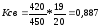 Сводный коэффициент качества равен 0,887 (уровень норматива – 1 или 100%). Таким образом, фактический уровень качества производимых электроламп на 11,3% ниже нормативного.Задача 2. Имеются данные об уровнях качества однотипных автоматических стиральных машин, изготовленных фирмами "Веста" ("Вятка-Алёнка") и "Аристон" по паспортным данным.Дать сравнительную оценку уровней качества стиральных машин, если определенные экспертным путем коэффициенты весомости каждого фактора составляют соответственно 0,31, 0,29, 0,03, 0,07, 0,3.Исходные данные для сравненияЭталон ответа С целью определения относительного уровня качества стиральных машин рассчитывается сводный коэффициент качества по методике с использованием среднего арифметического взвешенного критерия (2.6).При расчете частных коэффициентов учитывается также характер показателей. Для "позитивных" показателей, с увеличением значений которых качество повышается, выбирают формулу (2.3), а для "негативных" показателей, с увеличением значений которых качество продукции снижается, используют обратную формулу.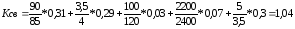 Относительный уровень качества автоматической стиральной машины марки "Аристон" на 4 % выше уровня качества автоматической стиральной машины марки "Вятка-Алёнка".Задача 1. Определить  коэффициенты весомости показателей качества при следующих данных ранжирования, полученных от экспертов: Эксперт № 1 – Q2 Q4 Q5 Q1 Q7 Q3 Q6Эксперт № 2 – Q4 Q2 Q1 Q5 Q3 Q7 Q6Эксперт № 3 – Q2 Q4 Q5 Q1 Q7 Q6 Q3Эксперт № 4 – Q2 Q5 Q4 Q1 Q6 Q3 Q7Эксперт № 5 – Q4 Q2 Q5 Q1 Q7 Q3 Q6 Эталон ответа Место объекта в ранжированном ряду называется его рангом. Численное  значение ранга в ряду возрастающей шкалы порядка увеличивается  от 1 до m (m — количество оцениваемых объектов). В данном случае m=7.Определение суммы рангов каждого из объектов экспертной оценки:Q1 — 4+3+4+4+4 = 19;Q2 — 1+2+1+1+2 = 7;Q3 — 6+5+7+6+6= 30;Q4 — 2+1+2+3+1 = 9;Q5 — 3+4+3+2+3 = 15;Q6 — 7+7+6+5+7 = 32;Q7 — 5+6+5+7+5 = 28.На основании  полученных сумм рангов строятся обобщенный ранжированный ряд. Q2 Q4 Q5 Q1 Q7 Q3 Q6 
Задача 2. Определить  годовой экономический эффект от улучшения показателей качества изделия. Нормативные коэффициенты эффективности капиталовложения – 0,15.Таблица 1ЭКОНОМИЧЕСКИЕ ПОКАЗАТЕЛИ БАЗОВОГО ИЗДЕЛИЯТаблица 2ЭКОНОМИЧЕСКИЕ ПОКАЗАТЕЛИ НОВОГО ИЗДЕЛИЯТаблица 3РЕЗУЛЬТАТЫ РАСЧЕТА КОЭФФИЦИЕНТОВ ТЕХНИЧЕСКОГО УРОВНЯ И ВЕСОМОСТИ ПАРАМЕТРОВЭталон ответа ωб = 0,4·0,3+0,6·0,05+0,8·0,3+1,0·0,1+0,5·0,25 = 0,615ωн = 0,8·0,3+0,6·0,05+1,0·0,3+0,6·0,1+0,6·0,25 = 0,780ω = 0,780/0,615 = 1,268.β =1900/1400 = 1,357.δ = 1, т.к. tб = tнγ = 1,268 ∙ 1,357 = 1,721. Эпотр = (900 + 0,15 ∙ 13000) ∙ 1,721 — (875 + 0,15 ∙ 16000) = 2417,35 руб.Задача 1. Вас пригласили на должность директора по персоналу в крупную российскую компанию, с численностью персонала более 1000 человек с развитой филиальной сетью. 
Основное направление деятельности компании – услуги.
Текучесть персонала на уровне 5–6% в год.
Управление (структура компании) построена по принципу вертикальных связей с четко выделенными направлениями деятельности. Плюсом является полная налоговая прозрачность компании, т.е., как сейчас принято говорить «в компании «белые» зарплаты». Средний уровень заработной платы составляет 1000 долларов США после налогообложения.
В представленной ситуации компания переживает период бурного роста, т.е. в компанию принимается ежемесячно порядка 10–15 человек на самые разные позиции.
На данный момент в компании нет четкой системы немонетарной мотивации
Предложите принципы формирования немонетарной системы мотивации для сотрудников компании.
Предложить структуру пакета немонетарной мотивации.Эталон ответа Чтобы максимально вовлечь каждого сотрудника в общий рабочий процесс, нужно сделать так, чтобы цели работника и организации совпадали в наибольшей степени. Только почувствовав себя частью команды, человек будет работать на других, как на себя. Такие задачи решаются в процессе становления корпоративной культуры и внедрения различных методов мотивации.Мотивация может быть материальной (зарплата, страховка, премия, штраф, оплата представительских расходов, подарки и т.д.) и нематериальной (благодарность, повышение статуса, передача полномочий, благоприятная обстановка, внутренний PR и т.д.). Можно также выделить мотивацию, которая воспринимается сотрудниками как нематериальная, однако требует от компании определенных затрат (к примеру проведение тренингов или корпоративных праздников). 
Однако любая застывшая система мотивации в какой-то момент перестает работать. 
В первую очередь это относится к материальной мотивации. Так, любое повышение зарплаты сначала воспринимается как вознаграждение, потом как норма и в конце концов человеку начинает казаться, что его недооценивают. Разумеется, невозможно повышать оплату до бесконечности. К тому же зарплата стоит на 6-7 месте в списке факторов, определяющих выбор работы - об этом свидетельствуют многочисленные опросы, проводимые в России. 
Нематериальная мотивация является более гибким инструментом воздействия. Главное для работодателя - правильно выбрать методы стимулирования, то есть найти способ заставить человека работать на благо организации так же усердно, как для своего личного блага. Этот эффект достигается тогда, когда цели и задачи сотрудников и организации совпадают в наибольшей степени. 
Каждый человек имеет широкий спектр потребностей и желание финансового благополучия – одно из множества. Материальная мотивация удовлетворяет только одну потребность. Смысл мероприятий по нематериальной мотивации состоит в том, чтобы выявить другие ведущие потребности работника и удовлетворить их (в соответствии с возможностями компании) в обмен на более эффективный и интенсивный труд.
Действительно эффективные мероприятия по нематериальной мотивации требуют много времени, внимания и усилий. Однако отдача от их реализации значительно стимулирует развитие фирмы, гарантирует стабильность и повышение дохода компании.
Для того, чтобы планировать такие мероприятия, необходимо поставить цели – для чего необходима мотивация:
1. рост квалификации персонала и, как следствие, повышение уровня всей компании;
2. привлечение и закрепление квалифицированных работников;
3. повышение заинтересованности работников в профессиональном росте;
4. предотвращение поступков, противоречащих установленным правилам;
5. вовлечение работников в инновации;
6. социальная защита работников.
При разработке системы мотивирующих мероприятий нужно опираться на следующие принципы:
1. принцип справедливости
2. доступность информации для персонала
3. простота, понятность критериев оценки
4. объективность оценки
5. учет временного фактора
6. оценка руководителя и самооценка сотрудника
7. ожидания сотрудников
8. закон доминирующей потребности
9. гибкость и адаптивность мотивации
10. готовность к неожиданным реакциям сотрудников.Задача 2. К наиболее распространенным методам мотивации персонала относят:монетарный (денежный) метод;целевой метод (управление по целям);обогащение труда;партисипативное управление (привлечение работников к управлению).От каких факторов, по вашему мнению, зависит какой метод преимущественно использовать в конкретной ситуации? Обоснуйте ваш ответ.Эталон ответа Решение задачи:Мотивация – побуждение к действию; динамический процесс физиологического и психологического плана, управляющий поведением человека, определяющий его направленность, организованность, активность и устойчивость; способность человека деятельно удовлетворять свои потребности.К наиболее распространенным методам мотивации персонала относят монетарный (денежный) метод, целевой метод (управление по целям), метод обогащения труда, а также партисипативное управление (привлечение работников к управлению).1. Денежная форма мотивации может выражаться в выплатах за выполнение каких-либо поставленных целей, заранее оговоренных между руководителем и подчиненным. Эта мотивация также может выражаться дополнительными выплатами к заработной плате, к примеру, денежное вознаграждение за отказ от курения, за отсутствие опозданий за месяц, за занятия спортом и т.д. Наряду с этим, существуют индивидуальные вознаграждения за владение определенными знаниями и навыками, в которых компания нуждается в данный момент. Характер выдачи материального поощрения не должен подчиняться какому-либо графику и быть постоянным и ожидаемым, т.к. рискует превратиться в часть заработной платы, при этом утратив смысл поощрения и посыла хорошей работы.2. Цели – второе по силе средство мотивации. Исследования, проведенные психологами в связи с постановкой перед работниками разного рода целей, показали следующее:при постановке конкретных основных целей возрастает вероятность ценности мотивации;трудные цели по сравнению с легкими обладают большей мотивацией, но необходимо, чтобы эта цель была принята человеком (внушить ему, что он способен добиться цели;при постановке целей мотивация усиливается, если подключаются денежные стимулы. 3. Обогащение труда – это концепция организации труда в западной социологии, ориентирующаяся на «сложную» мотивацию работника. Данный метол представляет собой «вертикальное» расширение поля деятельности работника за счет передачи ему части функций по планированию, контролю, подготовке задания, т.е. увеличение интеллектуальной, творческой, «развивающей» составляющей деятельности.Главной отличительной чертой данного метода является принятие во всей организации таких форм работы, которые подразумевают активное использование автономных рабочих групп. В рамках таких групп очень быстро происходит процесс передачи ответственности за принятие решений на самые нижние уровни рабочей группы, постепенно устраняется среднее звено руководства, используется принцип ротации лидеров.4. Концепция партисипативного управления базируется на предпосылке, что если работник заинтересованно принимает участие во внутрифирменной деятельности и получает от своего труда удовлетворение, то он работает более производительно и качественно. Партисипативное управление открывает работнику частный доступ к принятию решений по управлению предприятием в виде разнообразных форм самоуправления и «кружков качества». Участие в управлении мотивирует человека к лучшему выполнению работы, что в итоге сказывается на производительности и качестве.Задача 1. Группа сотрудников специализированного предприятия нашла новое оборудование для изготовления раствора. Экспериментальный образец оправдал ожидания изобретателей. Если бы Вы были руководителем малого предприятия, то какой вариант действий выбрали бы Вы?организация совместной разработки и выпуска оборудования с каким-нибудь крупным предприятием или научно-техническим объединением;заключение лицензионного договора с каким-нибудь крупным предприятием или научно-производственным объединением относительно права разработки и выпуска оборудования;самостоятельная разработка документации, выпуск экспериментальных образцов и последующее серийное его изготовление;патентование оборудования от имени малого предприятия и дальнейшая продажа патента без проведения специальной разработки.Эталон ответа Решение руководства малого предприятия относительно дальнейших действий будет зависеть от множества факторов. К таким факторам следует отнести:результаты пробного маркетинга;финансовые возможности предприятия;наличие предприятий, готовых заключить договор о совместной разработке оборудования;условия договора о совместной деятельности;возможности заключения лицензионного заключения;уровень компетентности работников данного предприятия, а именно наличие у них опыта в самостоятельной разработке документации;прибыль, получаемая предприятием в каждом конкретном случае.Учитывая эти обстоятельства, руководство данного предприятия выбирает наиболее эффективный вариант управленческого решения.Наилучшим вариантом является самостоятельная разработка документации, выпуск экспериментальных образцов и организация серийного производства. Это позволит предприятию развиваться и не попасть под влияние внешних инвесторов и кредиторов.Задача 2. На реализацию инновационного проекта организация планировала потратить 80 тыс. руб., а фактически было инвестировано на 13,75% меньше. Планируемая себестоимость производства и реализации инновационной продукции должна была составить 12 тыс. руб., а фактически увеличилась на 0,5 тыс. руб. Определите показатели производственного ресурсосбережения и расхода инвестиционных средств.Эталон ответа Показатель расхода инвестиционных средств .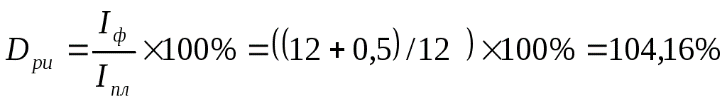 Показатель производственного ресурсосбережения.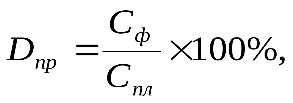 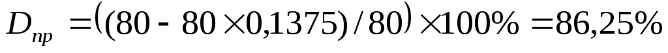 6. Перечень практических умений по изучаемой теме:- определять ценообразование на лекарственные препараты, включенные в перечень ЖНВЛП: ПК-6- формировать конкурсную документацию на закупку лекарственных средств: ПК-6- заключать и контролировать исполнение договоров на поставку товаров, работ и услуг: ПК-67. Рекомендации по выполнению НИР:Выявление соотношений между характером потребностей и свойствами продукцииОбщероссийский классификатор технико-экономической и социальной информацииКонтроль, проведение испытаний и сбор информации о надежности и пригодности продукцииУправление качеством в системе общего менеджментаГруппы потребностей по МаслоуТеория мотивации Л. Портера - Э. Лоулера.Модель мотивации по В. ВрумуРоль и влияние инноваций на развитие предприятий в современных условияхРазвитие инновационной деятельности на предприятииЗначение инновационных предприятий на развитие инновационного процесса и особенности их функционирования8. Рекомендованная литература по теме занятия:Основная литератураДополнительная литератураЭлектронные ресурсы1. Индекс: ОД.О.01.1.6.6 Тема: «Анализ ФХД».2. Форма работы: - Подготовка к практическим занятиям (работа с нормативными документами и законодательной базой).- Подготовка материалов по НИР.3. Перечень вопросов для самоподготовки по теме практического занятия:Внешнеэкономическая деятельность предприятийВнешнеэкономические связиКлассификации видов внешнеэкономической деятельностиКлассификации внешнеэкономических связейКлассификация внешнеторговых операцийЧто понимается под Финансовой системой?Из каких звеньев состоит финансовая система?Государственный кредит-этоЗа счет чего формируются государственные финансовые ресурсы?Дайте определение «Государственный кредит»Понятие о финансовом рынке Рынок ценных бумаг. Классификация ценных бумаг Выпуск и обращение ценных бумаг Участники рынка ценных бумаг Фондовая биржаПонятие анализа финансово-хозяйственной деятельности. Роль, значениеНаиболее часто используемые методы финансового анализаВертикальный и горизонтальный виды анализаФинансовые коэффициентыПонятие и классификация хозяйственных резервов4. Самоконтроль по тестовым заданиям темы:Тестовые задания по теме с эталонами ответов (ПК-6):КАКОЕ ОБСТОЯТЕЛЬСТВО ЯВЛЯЕТСЯ ЮРИДИЧЕСКИ ОБОСНОВАННЫМ ОСНОВАНИЕМ ДЛЯ КВОТИРОВАНИЯ ИМПОРТА? продажа импортируемого товара по сознательно заниженной цене защита отечественных производителей от иностранной конкуренции вероятность нанесения ущерба национальной экономике повышение конкуренции зарубежных производителейПравильный ответ: 2КВОТАМИ ПРИНЯТО НАЗЫВАТЬ: лимиты запретыштрафы пениПравильный ответ: 1ПОСЛЕДНЯЯ РЕДАКЦИЯ МЕЖДУНАРОДНЫХ ПРАВИЛ ИНКОТЕРМС БЫЛА СДЕЛАНА В … ГОДУ: 2010 2000 2016 1991Правильный ответ: 1ЧТО ТАКОЕ ОФШОРНАЯ ЗОНА? экономическое образование, состоящее из нескольких государств, которые договорились между собой об особом льготном режиме налогообложения при осуществлении экспортно-импортных операций обособленная территория в пределах одного государства, для предприятий которой действует сниженная ставка налога на прибыль территория государства или его часть, в пределах которой для компаний-нерезидентов действует особый налоговой режим, а также облегченные правила регистрации и лицензирования компания, зарегистрированная в стране с льготным налогообложениемПравильный ответ: 3НАЗОВИТЕ МЕРУ, КОТОРАЯ ПРИМЕНЯЕТСЯ ПРОТИВ СУБСИДИАРНОГО ИМПОРТА В РФ: налоговая льгота компенсационная пошлина антидемпинговая пошлина антимонопольная пошлинаПравильный ответ: 21. ФИНАНСОВАЯ СИСТЕМА - ЭТО... 1) государственные мероприятия, направленные на мобилизацию финансовых ресурсов2) множество сфер и звеньев финансовых отношений с различной ролью в общественном воспроизводстве3) совокупность экономических отношений между государством4) сфера финансовых отношений, возникающих в процессе индивидуальных кругооборотов средств предприятий и источников их формированияПравильный ответ: 22. ВЫБЕРИТЕ ФУНКЦИИ ФИНАНСОВ: 1) контрольная, распределительная 2) обобщающая, контрольная 3) обобщающая, распределительная 4) фискальная, учетнаяПравильный ответ: 13. КАКИЕ ОРГАНЫ ОСУЩЕСТВЛЯЮТ ОБЩЕГОСУДАРСТВЕННЫЙ КОНТРОЛЬ? 1) финансовые службы предприятий2) аудиторские фирмы3) органы государственной власти и управления4) налоговые органыПравильный ответ: 34. ЦЕНТРАЛИЗОВАННЫЕ ФИНАНСЫ – ЭТО ЭКОНОМИЧЕСКИЕ ОТНОШЕНИЯ, СВЯЗАННЫЕ С ФОРМИРОВАНИЕМ, РАСПРЕДЕЛЕНИЕМ И ИСПОЛЬЗОВАНИЕМ ДЕНЕЖНЫХ СРЕДСТВ: 1) федеральных органов власти 2) региональных органов власти3) предприятия 4) населения Правильный ответ: 15. ГОСУДАРСТВЕННЫЙ КРЕДИТ – ЭТО КРЕДИТ, ПРИ КОТОРОМ ГОСУДАРСТВО ВЫСТУПАЕТ: 1) заемщиком2) кредитором3) гарантом4) посредником при предоставлении кредитаПравильный ответ: 11) ХАРАКТЕРНОЙ ОСОБЕННОСТЬЮ РЕАЛИЗАЦИЙ ОТНОШЕНИЙ НА РЫНКА ЯВЛЯЮТСЯ:1) распределение и перераспределение финансовых ресурсов2) первичный и вторичный продажу эмитированных ценных бумаг3) финансирование финансово-кредитных учреждений4) финансирования государственных социальных программПравильный ответ: 12) СТРУКТУРА РЫНКА ЗАВИСИТ ОТ ТАКИХ ПРИЗНАКОВ (ВОЗМОЖНО НЕСКОЛЬКО ПРАВИЛЬНЫХ ОТВЕТОВ):1) срока обращения финансовых ресурсов2) инвестиционного состава3) характера движения финансовых ресурсов4) Все ответы верныПравильный ответ: 43) ПРИЗНАК РЫНКА, В ЗАВИСИМОСТИ ОТ СРОКА ОБРАЩЕНИЯ ДЕЛИТСЯ НА:1) рынок ценных бумаг2) рынок денег, рынок капитала3) рынок прямого финансирования и рынок не прямого финансирования4) первичный и вторичный рынокПравильный ответ: 24) В ЗАВИСИМОСТИ С ПОЗИЦИЙ КОТОРОЙ РАССМАТРИВАЮТСЯ ФИНАНСОВЫЕ СДЕЛКИ ВЫДЕЛЯЮТ ТАКИЕ ВИДЫ ПРИЗНАКОВ ФИНАНСОВОГО РЫНКА:1) по принципу оборачиваемости, по характеру движения, формой организации2) первичный рынок, вторичный рынок3) рынок краткосрочных займов, валютный рынок, рынок краткосрочных финансовых ресурсов4) рынок ценных бумаг, рынок долгосрочных финансовых займовПравильный ответ: 15) КАЗНАЧЕЙСКИЕ ОБЯЗАТЕЛЬСТВА, ДЕПОЗИТНЫЕ СЕРТИФИКАТЫ, КОММЕРЧЕСКИЕ БУМАГИ, БАНКОВСКИЕ АКЦЕПТЫ, СОГЛАШЕНИЯ ОБ ОБРАТНОМ ВЫКУПЕ ЯВЛЯЮТСЯ:1) Финансовыми объектами рынка2) Финансовыми средствами рынка3) Финансовыми инструментами рынка4) Все ответы верны1. ПРЕДСТАВЛЕНИЕ ФИНАНСОВОГО ОТЧЕТА В ВИДЕ ОТНОСИТЕЛЬНЫХ ПОКАЗАТЕЛЕЙвертикальный анализгоризонтальный анализтрендовый анализфакторный анализПравильный ответ: 12. РОЛЬ АНАЛИЗА ФИНАНСОВО-ХОЗЯЙСТВЕННОЙ ДЕЯТЕЛЬНОСТИглубокое и всестороннее изучение экономической информацииобеспечение выполнения производственных программ предприятияразрабатываются и обосновываются управленческие решениясодействует экономному использованию ресурсовПравильный ответ: 33. ЗНАЧЕНИЕ АНАЛИЗА ФИНАНСОВО-ХОЗЯЙСТВЕННОЙ ДЕЯТЕЛЬНОСТИглубокое и всестороннее изучение экономической информацииобеспечение выполнения производственных программ предприятияразрабатываются и обосновываются управленческие решениясодействует экономному использованию ресурсовПравильный ответ: 44. ПО ПРИЗНАКУ ВРЕМЕНИ ХОЗЯЙСТВЕННЫЕ РЕЗЕРВЫ БЫВАЮТвнутрихозяйственныеперспективныев сфере обращенияинтенсивныеПравильный ответ: 25. УНИВЕРСАЛЬНЫМ ИЗМЕРИТЕЛЕМ ЯВЛЯЕТСЯденежныйнатуральныйотносительныйтрудовойПравильный ответ: 15. Самоконтроль по ситуационным задачам темы:Ситуационные задачи по теме с эталонами ответов (ПК-6):Задача 1. По условиям контракта предусмотрено, что экспортер предоставит импортеру ценовые скидки при выполнении им следующих условий:1. при достижении в течение года объема покупки товара N не менее 100 ед., бонусная скидка (B) составит 10% от стоимости годовых покупок с учетом скидки сконто;2. при оплате товара сразу после его отгрузки, а не через месяц после отгрузки (как это предусмотрено в контракте) скидка (С) сконто составит 5% стоимости сделки.3. При обычных условиях поставки (без учета скидок) цена единицы товара N равна 200 дол. Фактические условия поставок в течение года поставлено 120 ед. товара.Определить фактическую стоимость товаров, закупленных импортером в течение года.Эталон ответа 1. Цена при обычных условиях поставки (без учета скидок)120 ед.*200=240002. Цена с учетом сконто 24000*5%=1200 – скидка сконто24000-1200=22800 – цена со сконто 3. Цена с учетом бонусной скидки22800*10 = 2280 – бонусная скидка 24000-2280= 21720 – цена с бонусной скидкой 4.Общая сумма скидок2280+1200=34805. Итоговая цена с учетом скидок 24000-3480=20520Задача 2. Фирме необходимо принять решение об экспорте, если известно:Объем продаж 100 000 ед.Производственная себестоимость единицы изделия 450 рЦена за изделие 10 долл СШАРасходы на реализацию на зарубежном рынке 1,2 долл США за штукуКурс валюты 1 дол = 60 рЕсть возможность реализовать товар в России за 520 рКак изменится решение об экспорте, если курс валюты станет 1 дол = 63 рЭталон ответа Полная себестоимость изделия = 450 + 12 * 60 = 522 рЭкономический эффект от экспорта = 10 * 60 – 522 = 68 р.Экономический эффект от реализации в России = 520 – 450 = 70 р. Выгоднее продавать в РоссииЭкономический эффект от экспорта при изменении курса = 10 * 63 – 450 – 1,2 * 60 = 107,5 р за штуку. Выгоднее экспортировать.Задача 1.Банк объявил следующие условия выдачи ссуды на год: за I квартал ссудный процент 24%, а в каждом последующем квартале процентная ставка по ссуде увеличивается на 3%. Определить сумму к возврату в банк, если ссуда выдана на год и составляет 15 000 руб. (простые проценты)Эталон ответасумма к возврату = 15 000 * [1 + 90 / 360 * (0,24 + 0,27 + 0,3 + 0,33)] = 19 275 руб.Задача 2.Договор вклада заключён сроком на 2 года и предусматривает начисление и капитализацию процентов по полугодиям. Сумма вклада 15 000 руб., годовая ставка 16%. Рассчитать сумму на счёте клиента к концу срока.Эталон ответасумма на счёте = 15 000 * (1 + 0,16 / 2)2 * 2 = 15 000 * (1+ 0,08)4 = 20 407,33 руб.Задача 1.При выпуске акций номиналом 1000 руб. было объявлено, что величина дивидендов на привилегированные акции будет равна 125% годовых, а их стоимость, по оценкам специалистов, ежегодно будет возрастать на 100% по отношению к номиналу. Определим ожидаемый доход от покупки 10 привилегированных акций по номиналу и последующей продажи через 4 года, если дивиденды предполагается реинвестировать по ставке 80% годовых, а также доходность покупки этих акций. Эталон ответаОпределим эмиссионный доход по одной акции:ЭД = Кра – На1 год ЭД = 1000 - 1000 = 0 руб.2 год ЭД = (1000+1000) - 1000 = 1000 руб.3 год ЭД = (2000+1000) - 1000 = 2000 руб.4 год ЭД = (3000+1000) - 1000 = 3000 руб.Итого: ЭД = 6000 руб.Определим дивидендный доход по одной акции:дивиденды реинвестируются:где Div0 –величина годовых дивидендов по общему числу акций,i – годовая ставка реинвестированияDiv = 1000?1,25?((1+0,8)4 - 1)/0,8 = 14840 руб.Тогда, ожидаемый доход от покупки 10 привилегированных акций по номиналу и последующей продажи через 4 года, составит:10 (6000 + 14840) = 208400 руб.где ДХао – полная доходность акции;ПДг – полный доход акции;Кнг – курс акции на начало периода владенияДХао = 208440/1000 = 208 %.Задача 2.Облигации с нулевым купоном нарицательной стоимостью 1000 руб. и сроком погашения через пять лет продаются за 560,35 руб. Проанализировать целесообразность приобретения этих облигаций, если имеется возможность альтернативного инвестирования с нормой прибыли 14%. Эталон ответаАнализ можно выполнять разными способами.1 способ. 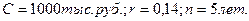 Рассчитать теоретическую стоимость облигации и сравнить ее с текущей ценой:.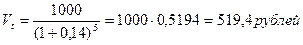 Расчет показывает, что приобретение облигаций является невыгодным вложением капитала, поскольку стоимость каждой облигации с позиции инвестора (519,4 руб.) меньше, чем цена, по которой продается облигация (560,35 руб.).2 способ. Исчислить доходность данной облигации в виде эффективной годовой процентной ставки, если 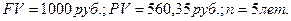 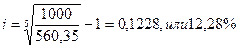 Поскольку доходность данных облигаций (12,28%) меньше альтернативной (14%), то их приобретение нецелесообразно.Задача 1.Назовите факторы, оказывающие влияние на величину прибыли от реализации продукции и приведите формализованное описание способов их оценки, если:q0 и q1 – выпуск продукции в натуральном выражении по плану и фактически соответственно;Ц0 и Ц1 – цена продукции;С0 и С1 – себестоимости продукции;ПР0 и ПР1 – прибыль;РП0 и РП1 – объем реализованной продукции.Эталон ответа Прибыль от реализации продукции зависит от четырех факторов:1)    Объем реализации продукции. Увеличение объема продаж приводит к  пропорциональному увеличению прибыли. С уменьшением объема реализации происходит уменьшение суммы прибыли.2)    Структура реализованной продукции может оказывать как положительное, так и отрицательное влияние на сумму прибыли. Если увеличивается доля более рентабельных видов продукции в общем объеме ее реализации, то сумма прибыли возрастает. И, наоборот, при увеличении удельного веса низкорентабельной или убыточной продукции общая сумма прибыли уменьшается.3)    Себестоимость продукции и прибыль находятся в обратно пропорциональной зависимости: снижение себестоимости приводит к росту суммы прибыли и наоборот.4)    Уровень цен на продукцию и величина прибыли находятся в прямо пропорциональной зависимости: при увеличении уровня цен сумма прибыли возрастает и наоборот.ΔПР = ПР1 – ПР0 – общее отклонение прибыли.ΔПР1 = ПР0 * РП1 / РП0 – ПР1ΔПР2 = (q1 * Ц0 - q1 * С0) – ПР0 * РП1 / РП0ΔПР3 = q1* С1 - q1* С0ΔПР4 = q1* Ц1 - q1* Ц0,ΔПР1 + ΔПР2 + ΔПР3 + ΔПР4 = ΔПР.Задача 2.По исходным данным, представленным в таблице 1, рассчитать значения финансовых коэффициентов ликвидности и коэффициент восстановления (утраты) платежеспособности, считая, что период восстановления платежеспособности равен 6 месяцам, а его утраты – 3 месяцам. Продолжительность отчетного периода принять равной 12 месяцам.Таблица 1 Эталон ответа                              Оборот активы                          3130Ктл1 = -------------------------------------------- = ---------------- = 1,17            (кракоср.кредит + кредит.зад-ть)        (180 + 2490)                             Оборот активы                          3000Ктл0 = -------------------------------------------- = ---------------- = 1,06            (кракоср.кредит + кредит.зад-ть)        (360 + 2460)                         Собст.кап – внеоб. активы     (2160 – 1700)Коб.об.акт1 = ----------------------------------- = ----------------- = 0,15                                  Оборот активы                       3130                         Собст.кап – внеоб. активы     (1980 – 1800)Коб.об.акт0 = ----------------------------------- = ----------------- = 0,06                                  Оборот активы                       3000                         Ктл1 + 6/Т * (Ктл1 – Ктл0)     1,17 + 6 / 12 * (1,17 – 1,06)Коб.об.акт0 = ----------------------------------- = ---------------------------------- = 0,61                                             Кнтл                                            2где Ктл1 – коэффициент текущей ликвидности на конец периода;Ктл0 – коэффициент текущей ликвидности на начало периода;Кнтл – нормативный коэффициент текущей ликвидности (равен 2);Т – отчетный период;6 – срок восстановления платежеспособностиРезультаты расчетов представить в форме таблицы 2: Таблица 2 Вывод: По коэффициенту текущей ликвидности можно сделать вывод о неудовлетворительной структуре баланса. Учитывая положительную тенденцию показателя, рассчитываем коэффициент восстановления (утраты) платежеспособности. По полученному значению коэффициента делаем вывод, что фирма не сможет восстановить платежеспособность в течение 6 месяцев. Коэффициент обеспеченности оборотных активов собственными средствами удовлетворяет требованиям норматива.6. Перечень практических умений по изучаемой теме:- определять ценообразование на лекарственные препараты, включенные в перечень ЖНВЛП: ПК-6- формировать конкурсную документацию на закупку лекарственных средств: ПК-6- заключать и контролировать исполнение договоров на поставку товаров, работ и услуг: ПК-67. Рекомендации по выполнению НИР:Валютные и финансово-кредитные операцииТорговые представительства РФ за рубежомФинансовая политика и ее реализация в РФ.Финансовый механизм я его роль в реализации финансовой политики.Финансы как инструмент регулирования экономики.Эволюция финансовых рынков и совершенствование их функций.Особенности организации финансового рынка в разных странах.Финансовый рынок стран Еврозоны: современное состояние и особенности функционирования.Коэффициенты ликвидности и платежеспособностиБанкротствоФинансовые ресурсы предприятия8. Рекомендованная литература по теме занятия:Основная литератураДополнительная литератураЭлектронные ресурсы1. Индекс:  ОД.О.01.1.7.7 Тема: «Производство и изготовление лекарственных средств в Российской Федерации: организационные и правовые вопросы».2. Форма работы: - Подготовка к практическим занятиям (работа с нормативными документами и законодательной базой).- Подготовка материалов по НИР.3. Перечень вопросов для самоподготовки по теме практического занятия:Особенности изготовления лекарственных препаратов для медицинского применения аптечными организациями. ПК-7Нормативная база, регламентирующая технологический процесс изготовления лекарственных препаратов  для медицинского применения в аптечных организациях. ПК-7Требования по оформлению лекарственных препаратов для медицинского применения, изготовленных в аптечных организациях. ПК-7Организация внутриаптечного контроля качества лекарственных препаратов, изготовленных в  аптечных организациях. ПК-7Виды внутриаптечного контроля качества ЛС. ПК-74. Самоконтроль по тестовым заданиям темы:Тестовые задания по теме с эталонами ответов (ПК-7):https://krasgmu.ru/index.php?page[common]=content&id=1139185. Самоконтроль по ситуационным задачам темы:Ситуационные задачи по теме с эталонами ответов (ПК-7):https://krasgmu.ru/index.php?page[common]=content&id=1139176. Перечень практических умений по изучаемой теме:- обеспечивать рациональную организацию рабочих мест с учетом выполняемых функций: ПК-7- проводить специальную оценку условий труда: ПК-77. Рекомендации по выполнению НИР:Организационные и правовые вопросы производства лекарственных средств в Российской Федерации.Организационные и правовые вопросы изготовления лекарственных средств в Российской Федерации.8. Рекомендованная литература по теме занятия:Основная литератураДополнительная литератураЭлектронные ресурсы1. Индекс: ОД.О.01.1.8.8 Тема: «Организационные и правовые вопросы проведения экспертизы лекарственных средств в Российской Федерации».2. Форма работы: - Подготовка к практическим занятиям (работа с нормативными документами и законодательной базой).- Подготовка материалов по НИР.3. Перечень вопросов для самоподготовки по теме практического занятия:Назовите принципы экспертизы лекарственных средств. ПК-8Что включает в себя экспертиза лекарственных препаратов для медицинского применения? ПК-8Что включает в себя экспертиза лекарственных препаратов для ветеринарного применения? ПК-8Кем проводится экспертиза лекарственных средств? ПК-8Кто является экспертом при проведении экспертизы лекарственных средств? ПК-84. Самоконтроль по тестовым заданиям темы:Тестовые задания по теме с эталонами ответов (ПК-8):https://krasgmu.ru/index.php?page[common]=content&id=1139185. Самоконтроль по ситуационным задачам темы:Ситуационные задачи по теме с эталонами ответов (ПК-8):https://krasgmu.ru/index.php?page[common]=content&id=1139176. Перечень практических умений по изучаемой теме:- организовывать обеспечение документооборота: ПК-8- разрабатывать и реализовывать корректирующие мероприятия по результатам анализа: ПК-87. Рекомендации по выполнению НИР:Проведение экспертизы лекарственных средств в Российской Федерации: правовые вопросы.Проведение экспертизы лекарственных средств в Российской Федерации: организационные вопросы.8. Рекомендованная литература по теме занятия:Основная литератураДополнительная литератураЭлектронные ресурсы1. Индекс: ОД.О.01.1.9.9 Тема: «Организация контроля качества лекарственных средств в аптечных организациях».2. Форма работы: - Подготовка к практическим занятиям (работа с нормативными документами и законодательной базой).- Подготовка материалов по НИР.3. Перечень вопросов для самоподготовки по теме практического занятия:Приведите действующие нормативные документы, регламентирующие контроль качества лекарственных препаратов, изготовленных в аптечных организациях и индивидуальными предпринимателями, имеющими лицензию на фармацевтическую деятельность в РФ. ПК-9Каков срок хранения изготовленного в аптеке лекарственного препарата? ПК-9Укажите обязательные виды внутриаптечного контроля качества для изготовленного лекарственного препарата. ПК-9Укажите выборочные виды внутриаптечного контроля качества для изготовленного лекарственного препарата. ПК-9В чем состоит методика проведения письменного контроля качества лекарственного препарата, изготовленного в аптеке? ПК-94. Самоконтроль по тестовым заданиям темы:Тестовые задания по теме с эталонами ответов (ПК-9):https://krasgmu.ru/index.php?page[common]=content&id=1139185. Самоконтроль по ситуационным задачам темы:Ситуационные задачи по теме с эталонами ответов (ПК-9):https://krasgmu.ru/index.php?page[common]=content&id=1139176. Перечень практических умений по изучаемой теме:- организовывать претензионно-исковую работу с контрагентами: ПК-9- внедрять стандарты качества в области контроля качества лекарственных средств: ПК-97. Рекомендации по выполнению НИР:Контроль качества лекарственных средств в аптечных организациях: правовые вопросы.Контроль качества лекарственных средств в аптечных организациях: организационные  вопросы8. Рекомендованная литература по теме занятия:Основная литератураДополнительная литератураЭлектронные ресурсы№ п/пНаименование, вид изданияАвтор (–ы), составитель (-и), редактор (-ы)Место издания, издательство, годКол-во экземпляровКол-во экземпляров№ п/пНаименование, вид изданияАвтор (–ы), составитель (-и), редактор (-ы)Место издания, издательство, годв библиотекена кафедре123456Управление и экономика фармации: учебникред. И. А. НаркевичМ.: ГЭОТАР-Медиа, 2017.111-/-Экономика и управление в здравоохранении [Электронный ресурс] : учеб. и практикум для вузов. - Режим доступа: https://biblio-online.ru/viewer/A11637AE-DA4F-4894-B549-E01AB3BF9D93#А. В. Решетников, Н. Г. Шамшурина, В. И. Шамшурин ; ред. А. В. РешетниковМ.: Юрайт , 2018.ЭБС Юрайт-/-№ п/пНаименование, вид изданияАвтор (–ы), составитель (-и), редактор (-ы)Место издания, издательство, годКол-во экземпляровКол-во экземпляров№ п/пНаименование, вид изданияАвтор (–ы), составитель (-и), редактор (-ы)Место издания, издательство, годв библиотекена кафедре123456Государственная фармакопея Российской Федерации [Электронный ресурс]. Т. 1.. - Режим доступа: http://femb.ru/femlМ. : [Б. и.], 2015.ЭБС КрасГМУ-/-Государственная фармакопея Российской Федерации [Электронный ресурс]. Т. 2.. - Режим доступа: http://femb.ru/femlМ. : [Б. и.], 2015.ЭБС КрасГМУ-/-Государственная фармакопея Российской Федерации [Электронный ресурс]. Т. 3.. - Режим доступа: http://femb.ru/femlМ. : [Б. и.], 2015.ЭБС КрасГМУ-/-Общественное здоровье и здравоохранение, экономика здравоохранения [Электронный ресурс] : учеб. для вузов. Т. 1.. - Режим доступа: http://www.studmedlib.ru/ru/book/ISBN9785970424148.htmlред. В. З. КучеренкоМ. : ГЭОТАР-Медиа, 2013.ЭБС Консультант студента (ВУЗ)-/-Общественное здоровье и здравоохранение, экономика здравоохранения [Электронный ресурс] : учеб. для вузов. Т. 2.. - Режим доступа: http://www.studmedlib.ru/ru/book/ISBN9785970424155.htmlред. В. З. КучеренкоМ. : ГЭОТАР-Медиа, 2013.ЭБС Консультант студента (ВУЗ)-/-Экономика аптечной организации [Электронный ресурс] : учеб. пособие для студентов очной и заочной форм обучения, обучающихся по специальности 060301 - Фармация. - Режим доступа: http://krasgmu.vmede.ru/index.php?page[common]=elib&cat=&res_id=55131В. В. Богданов, Л. А. Лунева, В. С. Чавырь [и др.]Красноярск : КрасГМУ, 2015.ЭБС КрасГМУ-/-Экономика аптечной организации [Электронный ресурс] : учеб. пособие. - Режим доступа: http://krasgmu.vmede.ru/index.php?page[common]=elib&cat=&res_id=60852В. В. Богданов, Л. А. Лунева, В. С. Чавырь [и др.]Красноярск : КрасГМУ, 2016.ЭБС КрасГМУ-/-Экономика здравоохранения [Электронный ресурс] : учеб.-метод. пособие для системы доп. проф. образования. - Режим доступа: http://krasgmu.vmede.ru/index.php?page[common]=elib&cat=&res_id=59145Т. Д. Морозова, Е. А. Юрьева, Е. В. Таптыгина [и др.]Красноярск : КрасГМУ, 2016.ЭБС КрасГМУ-/-Экономика здравоохранения : учебникА. В. Решетников, В. М. Алексеева, С. А. Ефименко [и др.] ; ред. А. В. РешетниковМ. : ГЭОТАР-Медиа, 2015.11-/-Экономика здравоохранения [Электронный ресурс] : учеб.-метод. пособие для системы дополнит. проф. образования. - Режим доступа: http://krasgmu.vmede.ru/index.php?page[common]=elib&cat=&res_id=34999Т. Д. Морозова, Е. А. Юрьева, Е. В. Таптыгина [и др.]Красноярск : КрасГМУ, 2013.ЭБС КрасГМУ-/-Экономика здравоохранения [Электронный ресурс] : учебник. - Режим доступа: http://www.studmedlib.ru/ru/book/ISBN9785970431368.htmlА. В. Решетников, В. М. Алексеева, С. А. Ефименко [и др.] ; ред. А. В. РешетниковМ. : ГЭОТАР-Медиа, 2015.ЭБС Консультант студента (ВУЗ)-/-Экономика здравоохранения [Электронный ресурс] : учеб. пособие. - Режим доступа: http://krasgmu.vmede.ru/index.php?page[common]=elib&cat=&res_id=45293Т. Д. Морозова, Е. А. Юрьева, Е. В. Таптыгина [и др.]Красноярск : КрасГМУ, 2014.ЭБС КрасГМУ-/-1ЭБС КрасГМУ «Colibris»2ЭБС Консультант студента ВУЗ3ЭМБ Консультант врача4ЭБС Айбукс5ЭБС Букап6ЭБС Лань7ЭБС Юрайт8СПС КонсультантПлюс9НЭБ eLibrary10БД Sage11БД Oxford University Press12БД ProQuest13БД Web of Science14БД Scopus15БД MEDLINE Complete№ п/пНаименование, вид изданияАвтор (–ы), составитель (-и), редактор (-ы)Место издания, издательство, годКол-во экземпляровКол-во экземпляров№ п/пНаименование, вид изданияАвтор (–ы), составитель (-и), редактор (-ы)Место издания, издательство, годв библиотекена кафедре123456Управление и экономика фармации: учебникред. И. А. НаркевичМ.: ГЭОТАР-Медиа, 2017.111-/-Экономика и управление в здравоохранении [Электронный ресурс] : учеб. и практикум для вузов. - Режим доступа: https://biblio-online.ru/viewer/A11637AE-DA4F-4894-B549-E01AB3BF9D93#А. В. Решетников, Н. Г. Шамшурина, В. И. Шамшурин ; ред. А. В. РешетниковМ.: Юрайт , 2018.ЭБС Юрайт-/-№ п/пНаименование, вид изданияАвтор (–ы), составитель (-и), редактор (-ы)Место издания, издательство, годКол-во экземпляровКол-во экземпляров№ п/пНаименование, вид изданияАвтор (–ы), составитель (-и), редактор (-ы)Место издания, издательство, годв библиотекена кафедре123456Государственная фармакопея Российской Федерации [Электронный ресурс]. Т. 1.. - Режим доступа: http://femb.ru/femlМ. : [Б. и.], 2015.ЭБС КрасГМУ-/-Государственная фармакопея Российской Федерации [Электронный ресурс]. Т. 2.. - Режим доступа: http://femb.ru/femlМ. : [Б. и.], 2015.ЭБС КрасГМУ-/-Государственная фармакопея Российской Федерации [Электронный ресурс]. Т. 3.. - Режим доступа: http://femb.ru/femlМ. : [Б. и.], 2015.ЭБС КрасГМУ-/-Общественное здоровье и здравоохранение, экономика здравоохранения [Электронный ресурс] : учеб. для вузов. Т. 1.. - Режим доступа: http://www.studmedlib.ru/ru/book/ISBN9785970424148.htmlред. В. З. КучеренкоМ. : ГЭОТАР-Медиа, 2013.ЭБС Консультант студента (ВУЗ)-/-Общественное здоровье и здравоохранение, экономика здравоохранения [Электронный ресурс] : учеб. для вузов. Т. 2.. - Режим доступа: http://www.studmedlib.ru/ru/book/ISBN9785970424155.htmlред. В. З. КучеренкоМ. : ГЭОТАР-Медиа, 2013.ЭБС Консультант студента (ВУЗ)-/-Экономика аптечной организации [Электронный ресурс] : учеб. пособие для студентов очной и заочной форм обучения, обучающихся по специальности 060301 - Фармация. - Режим доступа: http://krasgmu.vmede.ru/index.php?page[common]=elib&cat=&res_id=55131В. В. Богданов, Л. А. Лунева, В. С. Чавырь [и др.]Красноярск : КрасГМУ, 2015.ЭБС КрасГМУ-/-Экономика аптечной организации [Электронный ресурс] : учеб. пособие. - Режим доступа: http://krasgmu.vmede.ru/index.php?page[common]=elib&cat=&res_id=60852В. В. Богданов, Л. А. Лунева, В. С. Чавырь [и др.]Красноярск : КрасГМУ, 2016.ЭБС КрасГМУ-/-Экономика здравоохранения [Электронный ресурс] : учеб.-метод. пособие для системы доп. проф. образования. - Режим доступа: http://krasgmu.vmede.ru/index.php?page[common]=elib&cat=&res_id=59145Т. Д. Морозова, Е. А. Юрьева, Е. В. Таптыгина [и др.]Красноярск : КрасГМУ, 2016.ЭБС КрасГМУ-/-Экономика здравоохранения : учебникА. В. Решетников, В. М. Алексеева, С. А. Ефименко [и др.] ; ред. А. В. РешетниковМ. : ГЭОТАР-Медиа, 2015.11-/-Экономика здравоохранения [Электронный ресурс] : учеб.-метод. пособие для системы дополнит. проф. образования. - Режим доступа: http://krasgmu.vmede.ru/index.php?page[common]=elib&cat=&res_id=34999Т. Д. Морозова, Е. А. Юрьева, Е. В. Таптыгина [и др.]Красноярск : КрасГМУ, 2013.ЭБС КрасГМУ-/-Экономика здравоохранения [Электронный ресурс] : учебник. - Режим доступа: http://www.studmedlib.ru/ru/book/ISBN9785970431368.htmlА. В. Решетников, В. М. Алексеева, С. А. Ефименко [и др.] ; ред. А. В. РешетниковМ. : ГЭОТАР-Медиа, 2015.ЭБС Консультант студента (ВУЗ)-/-Экономика здравоохранения [Электронный ресурс] : учеб. пособие. - Режим доступа: http://krasgmu.vmede.ru/index.php?page[common]=elib&cat=&res_id=45293Т. Д. Морозова, Е. А. Юрьева, Е. В. Таптыгина [и др.]Красноярск : КрасГМУ, 2014.ЭБС КрасГМУ-/-1ЭБС КрасГМУ «Colibris»2ЭБС Консультант студента ВУЗ3ЭМБ Консультант врача4ЭБС Айбукс5ЭБС Букап6ЭБС Лань7ЭБС Юрайт8СПС КонсультантПлюс9НЭБ eLibrary10БД Sage11БД Oxford University Press12БД ProQuest13БД Web of Science14БД Scopus15БД MEDLINE Complete№ п/пНаименование, вид изданияАвтор (–ы), составитель (-и), редактор (-ы)Место издания, издательство, годКол-во экземпляровКол-во экземпляров№ п/пНаименование, вид изданияАвтор (–ы), составитель (-и), редактор (-ы)Место издания, издательство, годв библиотекена кафедре123456Управление и экономика фармации: учебникред. И. А. НаркевичМ.: ГЭОТАР-Медиа, 2017.111-/-Экономика и управление в здравоохранении [Электронный ресурс] : учеб. и практикум для вузов. - Режим доступа: https://biblio-online.ru/viewer/A11637AE-DA4F-4894-B549-E01AB3BF9D93#А. В. Решетников, Н. Г. Шамшурина, В. И. Шамшурин ; ред. А. В. РешетниковМ.: Юрайт , 2018.ЭБС Юрайт-/-№ п/пНаименование, вид изданияАвтор (–ы), составитель (-и), редактор (-ы)Место издания, издательство, годКол-во экземпляровКол-во экземпляров№ п/пНаименование, вид изданияАвтор (–ы), составитель (-и), редактор (-ы)Место издания, издательство, годв библиотекена кафедре123456Государственная фармакопея Российской Федерации [Электронный ресурс]. Т. 1.. - Режим доступа: http://femb.ru/femlМ. : [Б. и.], 2015.ЭБС КрасГМУ-/-Государственная фармакопея Российской Федерации [Электронный ресурс]. Т. 2.. - Режим доступа: http://femb.ru/femlМ. : [Б. и.], 2015.ЭБС КрасГМУ-/-Государственная фармакопея Российской Федерации [Электронный ресурс]. Т. 3.. - Режим доступа: http://femb.ru/femlМ. : [Б. и.], 2015.ЭБС КрасГМУ-/-Общественное здоровье и здравоохранение, экономика здравоохранения [Электронный ресурс] : учеб. для вузов. Т. 1.. - Режим доступа: http://www.studmedlib.ru/ru/book/ISBN9785970424148.htmlред. В. З. КучеренкоМ. : ГЭОТАР-Медиа, 2013.ЭБС Консультант студента (ВУЗ)-/-Общественное здоровье и здравоохранение, экономика здравоохранения [Электронный ресурс] : учеб. для вузов. Т. 2.. - Режим доступа: http://www.studmedlib.ru/ru/book/ISBN9785970424155.htmlред. В. З. КучеренкоМ. : ГЭОТАР-Медиа, 2013.ЭБС Консультант студента (ВУЗ)-/-Экономика аптечной организации [Электронный ресурс] : учеб. пособие для студентов очной и заочной форм обучения, обучающихся по специальности 060301 - Фармация. - Режим доступа: http://krasgmu.vmede.ru/index.php?page[common]=elib&cat=&res_id=55131В. В. Богданов, Л. А. Лунева, В. С. Чавырь [и др.]Красноярск : КрасГМУ, 2015.ЭБС КрасГМУ-/-Экономика аптечной организации [Электронный ресурс] : учеб. пособие. - Режим доступа: http://krasgmu.vmede.ru/index.php?page[common]=elib&cat=&res_id=60852В. В. Богданов, Л. А. Лунева, В. С. Чавырь [и др.]Красноярск : КрасГМУ, 2016.ЭБС КрасГМУ-/-Экономика здравоохранения [Электронный ресурс] : учеб.-метод. пособие для системы доп. проф. образования. - Режим доступа: http://krasgmu.vmede.ru/index.php?page[common]=elib&cat=&res_id=59145Т. Д. Морозова, Е. А. Юрьева, Е. В. Таптыгина [и др.]Красноярск : КрасГМУ, 2016.ЭБС КрасГМУ-/-Экономика здравоохранения : учебникА. В. Решетников, В. М. Алексеева, С. А. Ефименко [и др.] ; ред. А. В. РешетниковМ. : ГЭОТАР-Медиа, 2015.11-/-Экономика здравоохранения [Электронный ресурс] : учеб.-метод. пособие для системы дополнит. проф. образования. - Режим доступа: http://krasgmu.vmede.ru/index.php?page[common]=elib&cat=&res_id=34999Т. Д. Морозова, Е. А. Юрьева, Е. В. Таптыгина [и др.]Красноярск : КрасГМУ, 2013.ЭБС КрасГМУ-/-Экономика здравоохранения [Электронный ресурс] : учебник. - Режим доступа: http://www.studmedlib.ru/ru/book/ISBN9785970431368.htmlА. В. Решетников, В. М. Алексеева, С. А. Ефименко [и др.] ; ред. А. В. РешетниковМ. : ГЭОТАР-Медиа, 2015.ЭБС Консультант студента (ВУЗ)-/-Экономика здравоохранения [Электронный ресурс] : учеб. пособие. - Режим доступа: http://krasgmu.vmede.ru/index.php?page[common]=elib&cat=&res_id=45293Т. Д. Морозова, Е. А. Юрьева, Е. В. Таптыгина [и др.]Красноярск : КрасГМУ, 2014.ЭБС КрасГМУ-/-1ЭБС КрасГМУ «Colibris»2ЭБС Консультант студента ВУЗ3ЭМБ Консультант врача4ЭБС Айбукс5ЭБС Букап6ЭБС Лань7ЭБС Юрайт8СПС КонсультантПлюс9НЭБ eLibrary10БД Sage11БД Oxford University Press12БД ProQuest13БД Web of Science14БД Scopus15БД MEDLINE CompleteПериодДействительный спросРеализованный спросНеудовлетворенный скрытый спросНеудовлетворенный реальный спрос1-й день65102-й день42023-й день5221Среднее в деньВсего за месяцПериодДействительный спросРеализованный спросНеудовлетворенный скрытый спросНеудовлетворенный реальный спрос1-й день65102-й день42023-й день5221Среднее в день5311Всего за месяц15093030№ п/пНаименование, вид изданияАвтор (–ы), составитель (-и), редактор (-ы)Место издания, издательство, годКол-во экземпляровКол-во экземпляров№ п/пНаименование, вид изданияАвтор (–ы), составитель (-и), редактор (-ы)Место издания, издательство, годв библиотекена кафедре123456Управление и экономика фармации: учебникред. И. А. НаркевичМ.: ГЭОТАР-Медиа, 2017.111-/-Экономика и управление в здравоохранении [Электронный ресурс] : учеб. и практикум для вузов. - Режим доступа: https://biblio-online.ru/viewer/A11637AE-DA4F-4894-B549-E01AB3BF9D93#А. В. Решетников, Н. Г. Шамшурина, В. И. Шамшурин ; ред. А. В. РешетниковМ.: Юрайт , 2018.ЭБС Юрайт-/-№ п/пНаименование, вид изданияАвтор (–ы), составитель (-и), редактор (-ы)Место издания, издательство, годКол-во экземпляровКол-во экземпляров№ п/пНаименование, вид изданияАвтор (–ы), составитель (-и), редактор (-ы)Место издания, издательство, годв библиотекена кафедре123456Государственная фармакопея Российской Федерации [Электронный ресурс]. Т. 1.. - Режим доступа: http://femb.ru/femlМ. : [Б. и.], 2015.ЭБС КрасГМУ-/-Государственная фармакопея Российской Федерации [Электронный ресурс]. Т. 2.. - Режим доступа: http://femb.ru/femlМ. : [Б. и.], 2015.ЭБС КрасГМУ-/-Государственная фармакопея Российской Федерации [Электронный ресурс]. Т. 3.. - Режим доступа: http://femb.ru/femlМ. : [Б. и.], 2015.ЭБС КрасГМУ-/-Общественное здоровье и здравоохранение, экономика здравоохранения [Электронный ресурс] : учеб. для вузов. Т. 1.. - Режим доступа: http://www.studmedlib.ru/ru/book/ISBN9785970424148.htmlред. В. З. КучеренкоМ. : ГЭОТАР-Медиа, 2013.ЭБС Консультант студента (ВУЗ)-/-Общественное здоровье и здравоохранение, экономика здравоохранения [Электронный ресурс] : учеб. для вузов. Т. 2.. - Режим доступа: http://www.studmedlib.ru/ru/book/ISBN9785970424155.htmlред. В. З. КучеренкоМ. : ГЭОТАР-Медиа, 2013.ЭБС Консультант студента (ВУЗ)-/-Экономика аптечной организации [Электронный ресурс] : учеб. пособие для студентов очной и заочной форм обучения, обучающихся по специальности 060301 - Фармация. - Режим доступа: http://krasgmu.vmede.ru/index.php?page[common]=elib&cat=&res_id=55131В. В. Богданов, Л. А. Лунева, В. С. Чавырь [и др.]Красноярск : КрасГМУ, 2015.ЭБС КрасГМУ-/-Экономика аптечной организации [Электронный ресурс] : учеб. пособие. - Режим доступа: http://krasgmu.vmede.ru/index.php?page[common]=elib&cat=&res_id=60852В. В. Богданов, Л. А. Лунева, В. С. Чавырь [и др.]Красноярск : КрасГМУ, 2016.ЭБС КрасГМУ-/-Экономика здравоохранения [Электронный ресурс] : учеб.-метод. пособие для системы доп. проф. образования. - Режим доступа: http://krasgmu.vmede.ru/index.php?page[common]=elib&cat=&res_id=59145Т. Д. Морозова, Е. А. Юрьева, Е. В. Таптыгина [и др.]Красноярск : КрасГМУ, 2016.ЭБС КрасГМУ-/-Экономика здравоохранения : учебникА. В. Решетников, В. М. Алексеева, С. А. Ефименко [и др.] ; ред. А. В. РешетниковМ. : ГЭОТАР-Медиа, 2015.11-/-Экономика здравоохранения [Электронный ресурс] : учеб.-метод. пособие для системы дополнит. проф. образования. - Режим доступа: http://krasgmu.vmede.ru/index.php?page[common]=elib&cat=&res_id=34999Т. Д. Морозова, Е. А. Юрьева, Е. В. Таптыгина [и др.]Красноярск : КрасГМУ, 2013.ЭБС КрасГМУ-/-Экономика здравоохранения [Электронный ресурс] : учебник. - Режим доступа: http://www.studmedlib.ru/ru/book/ISBN9785970431368.htmlА. В. Решетников, В. М. Алексеева, С. А. Ефименко [и др.] ; ред. А. В. РешетниковМ. : ГЭОТАР-Медиа, 2015.ЭБС Консультант студента (ВУЗ)-/-Экономика здравоохранения [Электронный ресурс] : учеб. пособие. - Режим доступа: http://krasgmu.vmede.ru/index.php?page[common]=elib&cat=&res_id=45293Т. Д. Морозова, Е. А. Юрьева, Е. В. Таптыгина [и др.]Красноярск : КрасГМУ, 2014.ЭБС КрасГМУ-/-1ЭБС КрасГМУ «Colibris»2ЭБС Консультант студента ВУЗ3ЭМБ Консультант врача4ЭБС Айбукс5ЭБС Букап6ЭБС Лань7ЭБС Юрайт8СПС КонсультантПлюс9НЭБ eLibrary10БД Sage11БД Oxford University Press12БД ProQuest13БД Web of Science14БД Scopus15БД MEDLINE Complete№ п/пНаименование, вид изданияАвтор (–ы), составитель (-и), редактор (-ы)Место издания, издательство, годКол-во экземпляровКол-во экземпляров№ п/пНаименование, вид изданияАвтор (–ы), составитель (-и), редактор (-ы)Место издания, издательство, годв библиотекена кафедре123456Управление и экономика фармации: учебникред. И. А. НаркевичМ.: ГЭОТАР-Медиа, 2017.111-/-Экономика и управление в здравоохранении [Электронный ресурс] : учеб. и практикум для вузов. - Режим доступа: https://biblio-online.ru/viewer/A11637AE-DA4F-4894-B549-E01AB3BF9D93#А. В. Решетников, Н. Г. Шамшурина, В. И. Шамшурин ; ред. А. В. РешетниковМ.: Юрайт , 2018.ЭБС Юрайт-/-№ п/пНаименование, вид изданияАвтор (–ы), составитель (-и), редактор (-ы)Место издания, издательство, годКол-во экземпляровКол-во экземпляров№ п/пНаименование, вид изданияАвтор (–ы), составитель (-и), редактор (-ы)Место издания, издательство, годв библиотекена кафедре123456Государственная фармакопея Российской Федерации [Электронный ресурс]. Т. 1.. - Режим доступа: http://femb.ru/femlМ. : [Б. и.], 2015.ЭБС КрасГМУ-/-Государственная фармакопея Российской Федерации [Электронный ресурс]. Т. 2.. - Режим доступа: http://femb.ru/femlМ. : [Б. и.], 2015.ЭБС КрасГМУ-/-Государственная фармакопея Российской Федерации [Электронный ресурс]. Т. 3.. - Режим доступа: http://femb.ru/femlМ. : [Б. и.], 2015.ЭБС КрасГМУ-/-Общественное здоровье и здравоохранение, экономика здравоохранения [Электронный ресурс] : учеб. для вузов. Т. 1.. - Режим доступа: http://www.studmedlib.ru/ru/book/ISBN9785970424148.htmlред. В. З. КучеренкоМ. : ГЭОТАР-Медиа, 2013.ЭБС Консультант студента (ВУЗ)-/-Общественное здоровье и здравоохранение, экономика здравоохранения [Электронный ресурс] : учеб. для вузов. Т. 2.. - Режим доступа: http://www.studmedlib.ru/ru/book/ISBN9785970424155.htmlред. В. З. КучеренкоМ. : ГЭОТАР-Медиа, 2013.ЭБС Консультант студента (ВУЗ)-/-Экономика аптечной организации [Электронный ресурс] : учеб. пособие для студентов очной и заочной форм обучения, обучающихся по специальности 060301 - Фармация. - Режим доступа: http://krasgmu.vmede.ru/index.php?page[common]=elib&cat=&res_id=55131В. В. Богданов, Л. А. Лунева, В. С. Чавырь [и др.]Красноярск : КрасГМУ, 2015.ЭБС КрасГМУ-/-Экономика аптечной организации [Электронный ресурс] : учеб. пособие. - Режим доступа: http://krasgmu.vmede.ru/index.php?page[common]=elib&cat=&res_id=60852В. В. Богданов, Л. А. Лунева, В. С. Чавырь [и др.]Красноярск : КрасГМУ, 2016.ЭБС КрасГМУ-/-Экономика здравоохранения [Электронный ресурс] : учеб.-метод. пособие для системы доп. проф. образования. - Режим доступа: http://krasgmu.vmede.ru/index.php?page[common]=elib&cat=&res_id=59145Т. Д. Морозова, Е. А. Юрьева, Е. В. Таптыгина [и др.]Красноярск : КрасГМУ, 2016.ЭБС КрасГМУ-/-Экономика здравоохранения : учебникА. В. Решетников, В. М. Алексеева, С. А. Ефименко [и др.] ; ред. А. В. РешетниковМ. : ГЭОТАР-Медиа, 2015.11-/-Экономика здравоохранения [Электронный ресурс] : учеб.-метод. пособие для системы дополнит. проф. образования. - Режим доступа: http://krasgmu.vmede.ru/index.php?page[common]=elib&cat=&res_id=34999Т. Д. Морозова, Е. А. Юрьева, Е. В. Таптыгина [и др.]Красноярск : КрасГМУ, 2013.ЭБС КрасГМУ-/-Экономика здравоохранения [Электронный ресурс] : учебник. - Режим доступа: http://www.studmedlib.ru/ru/book/ISBN9785970431368.htmlА. В. Решетников, В. М. Алексеева, С. А. Ефименко [и др.] ; ред. А. В. РешетниковМ. : ГЭОТАР-Медиа, 2015.ЭБС Консультант студента (ВУЗ)-/-Экономика здравоохранения [Электронный ресурс] : учеб. пособие. - Режим доступа: http://krasgmu.vmede.ru/index.php?page[common]=elib&cat=&res_id=45293Т. Д. Морозова, Е. А. Юрьева, Е. В. Таптыгина [и др.]Красноярск : КрасГМУ, 2014.ЭБС КрасГМУ-/-1ЭБС КрасГМУ «Colibris»2ЭБС Консультант студента ВУЗ3ЭМБ Консультант врача4ЭБС Айбукс5ЭБС Букап6ЭБС Лань7ЭБС Юрайт8СПС КонсультантПлюс9НЭБ eLibrary10БД Sage11БД Oxford University Press12БД ProQuest13БД Web of Science14БД Scopus15БД MEDLINE CompleteДатаОстаточная стоимость всех основных средств, руб.1 января19 075 7001 февраля19 011 9001 марта19 038 1001 апреля18 884 900Остаточная стоимостьОстаточная стоимостьОстаточная стоимостьОстаточная стоимостьДатаЗданиецентрального офисаПроизводственноезданиеЗемельный участокДатаЗданиецентрального офисаПроизводственноезданиеЗемельный участок1 января5 134 8007 760 9006 000 0001 февраля5 277 0007 734 9006 000 000Остаточная стоимостьОстаточная стоимостьОстаточная стоимостьОстаточная стоимостьОстаточная стоимость Дата ДатаЗданиецентрального офисаПроизводственноезданиеЗемельный участок1марта5 239 2007 708 9006 000 0001апреля5 202 0007 682 9006 000 000ДатаСтоимость имущества, являющегося объектом обложения налогом на имущество, руб.1 января13 075 700 (19 075 700 – 6 000 000)1 февраля13 011 900 (19 011 900 – 6 000 000)1 марта13 038 100 (19 038 100 – 6 000 000)1 апреля12 884 900 (18 884 900 – 6 000 000)ДоходыСумма, руб.Доходы от реализации (включая предоплату)41 300 000 + 129 800Внереализационные доходы равны сумме доходов  1 180 000от субарендыИтого42 609 800Тип счетаНаименование счета Номер
счетаНомер и наименование субсчетаРаздел I. Внеоборотные активыРаздел I. Внеоборотные активыРаздел I. Внеоборотные активыРаздел I. Внеоборотные активыАктивныйОсновные средства 01По видам основных средств ПассивныйАмортизация основных средств 02АктивныйВложения во внеоборотные активы084. Приобретение объектов основных средств Раздел II. Производственные запасыРаздел II. Производственные запасыРаздел II. Производственные запасыРаздел II. Производственные запасыАктивныйМатериалы 109. Инвентарь и хозяйственные принадлежности 10. Специальная оснастка и специальная одежда на складе 11. Специальная оснастка и специальная одежда в эксплуатации АктивныйНалог на добавленную стоимость по приобретенным ценностям 191. Налог на добавленную стоимость при приобретении основных средств 2. Налог на добавленную стоимость по приобретенным нематериальным активам 3. Налог на добавленную стоимость по приобретенным материально-производственным запасам Раздел III. Затраты на производствоРаздел III. Затраты на производствоРаздел III. Затраты на производствоРаздел III. Затраты на производствоАктивныйОбщехозяйственные расходы 26Раздел IV. Готовая продукция и товарыРаздел IV. Готовая продукция и товарыРаздел IV. Готовая продукция и товарыРаздел IV. Готовая продукция и товарыАктивныйТовары 411. Товары на складах 2. Товары в розничной торговле 3. Тара под товаром и порожняя 4. Покупные изделия ПассивныйТорговая наценка 42АктивныйРасходы на продажу 44АктивныйТовары отгруженные 45Раздел V. Денежные средстваРаздел V. Денежные средстваРаздел V. Денежные средстваРаздел V. Денежные средстваАктивныйКасса 501. Касса организации 2. Операционная касса 3. Денежные документы АктивныйРасчетные счета 51АктивныйПереводы в пути 57Раздел VI. РасчетыРаздел VI. РасчетыРаздел VI. РасчетыРаздел VI. РасчетыАктивно-
пассивныйРасчеты с поставщиками и подрядчиками 60Активно-
пассивныйРасчеты с покупателями и заказчиками 62ПассивныйРасчеты по краткосрочным кредитам и займам 66По видам кредитов и займов ПассивныйРасчеты по долгосрочным кредитам и займам 67По видам кредитов и займов Активно-
пассивныйРасчеты по налогам и сборам 68По видам налогов и сборов Активно-
пассивныйРасчеты по социальному страхованию и обеспечению 691. Расчеты по социальному страхованию 2. Расчеты по пенсионному обеспечению 3. Расчеты по обязательному медицинскому страхованию ПассивныйРасчеты с персоналом по оплате труда 70Активно-
пассивныйРасчеты с подотчетными лицами 71Активно-
пассивныйРасчеты с персоналом по прочим операциям 731. Расчеты по предоставленным займам 2. Расчеты по возмещению материального ущерба Активно-
пассивныйРасчеты с учредителями 751. Расчеты по вкладам в уставный (складочный) капитал 2. Расчеты по выплате доходов Активно-
пассивныйРасчеты с разными дебиторами и кредиторами 761. Расчеты по имущественному и личному страхованию 2. Расчеты по претензиям 3. Расчеты по причитающимся дивидендам и другим доходам 4. Расчеты по депонированным суммам Раздел VII. КапиталРаздел VII. КапиталРаздел VII. КапиталРаздел VII. КапиталПассивныйУставный капитал 80АктивныйСобственные акции (доли) 81ПассивныйРезервный капитал 82ПассивныйДобавочный капитал 83Активно-
пассивныйНераспределенная прибыль (непокрытый убыток) 84Раздел VIII. Финансовые результатыРаздел VIII. Финансовые результатыРаздел VIII. Финансовые результатыРаздел VIII. Финансовые результатыАктивно-
пассивныйПродажи 901. Выручка 2. Себестоимость продаж 3. Налог на добавленную стоимость 4. Акцизы 9. Прибыль/убыток от продаж Активно-
пассивныйПрочие доходы и расходы 911. Прочие доходы 2. Прочие расходы 9. Сальдо прочих доходов и расходов АктивныйНедостачи и потери от порчи ценностей 94Активно-
пассивныйПрибыли и убытки 99Тип счетаНаименование счета Номер
счетаНомер и наименование субсчетаРаздел I. Внеоборотные активыРаздел I. Внеоборотные активыРаздел I. Внеоборотные активыРаздел I. Внеоборотные активыАктивныйОсновные средства 01По видам основных средств ПассивныйАмортизация основных средств 02АктивныйВложения во внеоборотные активы084. Приобретение объектов основных средств Раздел II. Производственные запасыРаздел II. Производственные запасыРаздел II. Производственные запасыРаздел II. Производственные запасыАктивныйМатериалы 101. Сырье и материалы 2. Покупные полуфабрикаты и комплектующие изделия, конструкции и детали 3. Топливо 4. Тара и тарные материалы 5. Запасные части 6. Прочие материалы 7. Материалы, переданные в переработку на сторону 8. Строительные материалы 9. Инвентарь и хозяйственные принадлежности 10. Специальная оснастка и специальная одежда на складе 11. Специальная оснастка и специальная одежда в эксплуатации АктивныйНалог на добавленную стоимость по приобретенным ценностям 191. Налог на добавленную стоимость при приобретении основных средств 2. Налог на добавленную стоимость по приобретенным нематериальным активам 3. Налог на добавленную стоимость по приобретенным материально-производственным запасам Раздел III. Затраты на производствоРаздел III. Затраты на производствоРаздел III. Затраты на производствоРаздел III. Затраты на производствоАктивныйОсновное производство 20АктивныйПолуфабрикаты собственного производства 21АктивныйОбщехозяйственные расходы 26АктивныйБрак в производстве 28Раздел IV. Готовая продукция и товарыРаздел IV. Готовая продукция и товарыРаздел IV. Готовая продукция и товарыРаздел IV. Готовая продукция и товарыАктивныйВыпуск продукции (работ, услуг) 40АктивныйТовары 411. Товары на складах 2. Товары в розничной торговле 3. Тара под товаром и порожняя 4. Покупные изделия ПассивныйТорговая наценка 42АктивныйГотовая продукция 43АктивныйРасходы на продажу 44АктивныйТовары отгруженные 45Раздел V. Денежные средстваРаздел V. Денежные средстваРаздел V. Денежные средстваРаздел V. Денежные средстваАктивныйКасса 501. Касса организации 2. Операционная касса 3. Денежные документы АктивныйРасчетные счета 51АктивныйПереводы в пути 57Раздел VI. РасчетыРаздел VI. РасчетыРаздел VI. РасчетыРаздел VI. РасчетыАктивно-
пассивныйРасчеты с поставщиками и подрядчиками 60Активно-
пассивныйРасчеты с покупателями и заказчиками 62ПассивныйРезервы по сомнительным долгам 63Активно-
пассивныйРасчеты по налогам и сборам 68По видам налогов и сборов Активно-
пассивныйРасчеты по социальному страхованию и обеспечению 691. Расчеты по социальному страхованию 2. Расчеты по пенсионному обеспечению 3. Расчеты по обязательному медицинскому страхованию ПассивныйРасчеты с персоналом по оплате труда 70Активно-
пассивныйРасчеты с подотчетными лицами 71Активно-
пассивныйРасчеты с персоналом по прочим операциям 731. Расчеты по предоставленным займам 2. Расчеты по возмещению материального ущерба Активно-
пассивныйРасчеты с учредителями 751. Расчеты по вкладам в уставный (складочный) капитал 2. Расчеты по выплате доходов Активно-
пассивныйРасчеты с разными дебиторами и кредиторами 761. Расчеты по имущественному и личному страхованию 2. Расчеты по претензиям 3. Расчеты по причитающимся дивидендам и другим доходам 4. Расчеты по депонированным суммам Раздел VII. КапиталРаздел VII. КапиталРаздел VII. КапиталРаздел VII. КапиталПассивныйУставный капитал 80АктивныйСобственные акции (доли) 81ПассивныйРезервный капитал 82ПассивныйДобавочный капитал 83Активно-
пассивныйНераспределенная прибыль (непокрытый убыток) 84Раздел VIII. Финансовые результатыРаздел VIII. Финансовые результатыРаздел VIII. Финансовые результатыРаздел VIII. Финансовые результатыАктивно-
пассивныйПродажи 901. Выручка 2. Себестоимость продаж 3. Налог на добавленную стоимость 4. Акцизы 9. Прибыль/убыток от продаж Активно-
пассивныйПрочие доходы и расходы 911. Прочие доходы 2. Прочие расходы 9. Сальдо прочих доходов и расходов АктивныйНедостачи и потери от порчи ценностей 94Активно-
пассивныйПрибыли и убытки 99Забалансовые счетаЗабалансовые счетаЗабалансовые счетаЗабалансовые счета-------Арендованные основные средства 001-------Износ основных средств 010Вид выпускаемой продукции Выручка от реализации, руб. Объем произ водства, руб. Прямые затраты, руб. Время работы, чел-ч. 0,9% раствор натрия хлорида 66000 95200 65280 96 5% раствор глюкозы16500 16800 14400 12,8 0,05% раствор хлоргексидина13200 13300 8640 15,2 0,1% раствор кальция хлорида14300 14700 7680 36 Итого 110000 140000 96000 160 Вид выпускаемой продукции Выручка от реализации, руб. % распределения Косвенные расходы, руб. 0,9% раствор натрия хлорида 66000 60,00 15600 5% раствор глюкозы16500 15,00 3900 0,05% раствор хлоргексидина13200 12,00 3120 0,1% раствор кальция хлорида14300 13,00 3380 Итого 110000 100,00 26000 Вид выпускаемой продукции Прямые затраты, руб. % распределения Косвенные расходы, руб. 0,9% раствор натрия хлорида 65280 68,00 17680 5% раствор глюкозы14400 15,00 3900 0,05% раствор хлоргексидина8640 9,00 2340 0,1% раствор кальция хлорида7680 8,00 2080 Итого 96000 100,00 26000 Вид выпускаемой продукции Время работы, чел-ч. % распределения Косвенные расходы, руб. 0,9% раствор натрия хлорида 96 60,00 15600 5% раствор глюкозы12,8 8,00 2080 0,05% раствор хлоргексидина15,2 9,50 2470 0,1% раствор кальция хлорида36 22,50 5850 Итого 160 100,00 26000 № п/пНаименование, вид изданияАвтор (–ы), составитель (-и), редактор (-ы)Место издания, издательство, годКол-во экземпляровКол-во экземпляров№ п/пНаименование, вид изданияАвтор (–ы), составитель (-и), редактор (-ы)Место издания, издательство, годв библиотекена кафедре123456Управление и экономика фармации: учебникред. И. А. НаркевичМ.: ГЭОТАР-Медиа, 2017.111-/-Экономика и управление в здравоохранении [Электронный ресурс] : учеб. и практикум для вузов. - Режим доступа: https://biblio-online.ru/viewer/A11637AE-DA4F-4894-B549-E01AB3BF9D93#А. В. Решетников, Н. Г. Шамшурина, В. И. Шамшурин ; ред. А. В. РешетниковМ.: Юрайт , 2018.ЭБС Юрайт-/-№ п/пНаименование, вид изданияАвтор (–ы), составитель (-и), редактор (-ы)Место издания, издательство, годКол-во экземпляровКол-во экземпляров№ п/пНаименование, вид изданияАвтор (–ы), составитель (-и), редактор (-ы)Место издания, издательство, годв библиотекена кафедре123456Государственная фармакопея Российской Федерации [Электронный ресурс]. Т. 1.. - Режим доступа: http://femb.ru/femlМ. : [Б. и.], 2015.ЭБС КрасГМУ-/-Государственная фармакопея Российской Федерации [Электронный ресурс]. Т. 2.. - Режим доступа: http://femb.ru/femlМ. : [Б. и.], 2015.ЭБС КрасГМУ-/-Государственная фармакопея Российской Федерации [Электронный ресурс]. Т. 3.. - Режим доступа: http://femb.ru/femlМ. : [Б. и.], 2015.ЭБС КрасГМУ-/-Общественное здоровье и здравоохранение, экономика здравоохранения [Электронный ресурс] : учеб. для вузов. Т. 1.. - Режим доступа: http://www.studmedlib.ru/ru/book/ISBN9785970424148.htmlред. В. З. КучеренкоМ. : ГЭОТАР-Медиа, 2013.ЭБС Консультант студента (ВУЗ)-/-Общественное здоровье и здравоохранение, экономика здравоохранения [Электронный ресурс] : учеб. для вузов. Т. 2.. - Режим доступа: http://www.studmedlib.ru/ru/book/ISBN9785970424155.htmlред. В. З. КучеренкоМ. : ГЭОТАР-Медиа, 2013.ЭБС Консультант студента (ВУЗ)-/-Экономика аптечной организации [Электронный ресурс] : учеб. пособие для студентов очной и заочной форм обучения, обучающихся по специальности 060301 - Фармация. - Режим доступа: http://krasgmu.vmede.ru/index.php?page[common]=elib&cat=&res_id=55131В. В. Богданов, Л. А. Лунева, В. С. Чавырь [и др.]Красноярск : КрасГМУ, 2015.ЭБС КрасГМУ-/-Экономика аптечной организации [Электронный ресурс] : учеб. пособие. - Режим доступа: http://krasgmu.vmede.ru/index.php?page[common]=elib&cat=&res_id=60852В. В. Богданов, Л. А. Лунева, В. С. Чавырь [и др.]Красноярск : КрасГМУ, 2016.ЭБС КрасГМУ-/-Экономика здравоохранения [Электронный ресурс] : учеб.-метод. пособие для системы доп. проф. образования. - Режим доступа: http://krasgmu.vmede.ru/index.php?page[common]=elib&cat=&res_id=59145Т. Д. Морозова, Е. А. Юрьева, Е. В. Таптыгина [и др.]Красноярск : КрасГМУ, 2016.ЭБС КрасГМУ-/-Экономика здравоохранения : учебникА. В. Решетников, В. М. Алексеева, С. А. Ефименко [и др.] ; ред. А. В. РешетниковМ. : ГЭОТАР-Медиа, 2015.11-/-Экономика здравоохранения [Электронный ресурс] : учеб.-метод. пособие для системы дополнит. проф. образования. - Режим доступа: http://krasgmu.vmede.ru/index.php?page[common]=elib&cat=&res_id=34999Т. Д. Морозова, Е. А. Юрьева, Е. В. Таптыгина [и др.]Красноярск : КрасГМУ, 2013.ЭБС КрасГМУ-/-Экономика здравоохранения [Электронный ресурс] : учебник. - Режим доступа: http://www.studmedlib.ru/ru/book/ISBN9785970431368.htmlА. В. Решетников, В. М. Алексеева, С. А. Ефименко [и др.] ; ред. А. В. РешетниковМ. : ГЭОТАР-Медиа, 2015.ЭБС Консультант студента (ВУЗ)-/-Экономика здравоохранения [Электронный ресурс] : учеб. пособие. - Режим доступа: http://krasgmu.vmede.ru/index.php?page[common]=elib&cat=&res_id=45293Т. Д. Морозова, Е. А. Юрьева, Е. В. Таптыгина [и др.]Красноярск : КрасГМУ, 2014.ЭБС КрасГМУ-/-1ЭБС КрасГМУ «Colibris»2ЭБС Консультант студента ВУЗ3ЭМБ Консультант врача4ЭБС Айбукс5ЭБС Букап6ЭБС Лань7ЭБС Юрайт8СПС КонсультантПлюс9НЭБ eLibrary10БД Sage11БД Oxford University Press12БД ProQuest13БД Web of Science14БД Scopus15БД MEDLINE Complete№ п/пСодержание операцииСуммаКорреспонденцияКорреспонденция№ п/пСодержание операцииСуммаДебетКредит123451Отражена недостача товара (инвентаризационная ведомость)3562,5094412Списана недостача товара в пределах норм естественной убыли (справка)2044,5020943Списана торговая наценка (справка)681,5042944Оставшуюся сумму недостачи списана на МОЛ (бухгалтерская справка)836,5073.294№ статьиНаименование активов и пассивовСумма1Уставный капитал7 800 0002Наличные деньги в кассе1 0003Задолженность покупателей17 0004Задолженность дебиторов3 0005Вспомогательные материалы515 0006Топливо175 0007Задолженность органам социального страхования8 5008Задолженность работникам по оплате труда34 0009Незавершенное производство202 00010Основные средства6 000 00011Основные материалы1 300 00012Прибыль120 00013Деньги на расчетном счете в банке40 00014Задолженность поставщикам за материалы132 00015Краткосрочная ссуда банка100 00016Готовые изделия110 50017Долгосрочная ссуда банка150 00018Товары700 00019Внутриаптечная заготовка82 00020Задолженность бюджету по налогам16 00021Добавочный капитал80 00022Резервный капитал615 00023Доходы будущих периодов90 000ИТОГО18 291 000Наименование показателяНаименование показателяКодНа Наименование показателяНаименование показателяКод2020202020г.Наименование показателяНаименование показателяКодАКТИВАКТИВ1110I. ВНЕОБОРОТНЫЕ АКТИВЫ I. ВНЕОБОРОТНЫЕ АКТИВЫ 1110Нематериальные активы1110Результаты исследований и разработок1120Основные средства11306 000 0006 000 0006 000 0006 000 0006 000 0006 000 0006 000 000Доходные вложения в материальные ценности1140Финансовые вложения1150Отложенные налоговые активы1160Прочие внеоборотные активы1170Итого по разделу I11006 000 0006 000 0006 000 0006 000 0006 000 0006 000 0006 000 000II. ОБОРОТНЫЕ АКТИВЫII. ОБОРОТНЫЕ АКТИВЫ12103 084 5003 084 5003 084 5003 084 5003 084 5003 084 5003 084 500Запасы12103 084 5003 084 5003 084 5003 084 5003 084 5003 084 5003 084 500Налог на добавленную стоимость по приобретенным ценностям1220Дебиторская задолженность123020 00020 00020 00020 00020 00020 00020 000Финансовые вложения (за исключением денежных эквивалентов)1240Денежные средства и денежные эквиваленты125041 00041 00041 00041 00041 00041 00041 000Прочие оборотные активы1260Итого по разделу II12003 145 5003 145 5003 145 5003 145 5003 145 5003 145 5003 145 500БАЛАНС16009 145 5009 145 5009 145 5009 145 5009 145 5009 145 5009 145 500Наименование показателя Наименование показателя КодНа Наименование показателя Наименование показателя Код202020202020г.г.Наименование показателя Наименование показателя КодПАССИВПАССИВ13107 800 0007 800 0007 800 0007 800 0007 800 0007 800 0007 800 0007 800 0007 800 0007 800 000III. КАПИТАЛ И РЕЗЕРВЫ III. КАПИТАЛ И РЕЗЕРВЫ 13107 800 0007 800 0007 800 0007 800 0007 800 0007 800 0007 800 0007 800 0007 800 0007 800 000Уставный капитал (складочный 
капитал, уставный фонд, вклады товарищей)13107 800 0007 800 0007 800 0007 800 0007 800 0007 800 0007 800 0007 800 0007 800 0007 800 000Собственные акции, выкупленные у акционеров1320(())Переоценка внеоборотных активов1340Добавочный капитал (без переоценки)135080 00080 00080 00080 00080 00080 00080 00080 00080 00080 000Резервный капитал1360615 000615 000615 000615 000615 000615 000615 000615 000615 000615 000Нераспределенная прибыль (непокрытый убыток)1370120 000120 000120 000120 000120 000120 000120 000120 000120 000120 000Итого по разделу III13008 615 0008 615 0008 615 0008 615 0008 615 0008 615 0008 615 0008 615 0008 615 0008 615 000IV. ДОЛГОСРОЧНЫЕ ОБЯЗАТЕЛЬСТВАIV. ДОЛГОСРОЧНЫЕ ОБЯЗАТЕЛЬСТВА1410150 000150 000150 000150 000150 000150 000150 000150 000150 000150 000Заемные средства1410150 000150 000150 000150 000150 000150 000150 000150 000150 000150 000Отложенные налоговые обязательства1420Оценочные обязательства1430Прочие обязательства1450Итого по разделу IV1400150 000150 000150 000150 000150 000150 000150 000150 000150 000150 000V. КРАТКОСРОЧНЫЕ ОБЯЗАТЕЛЬСТВАV. КРАТКОСРОЧНЫЕ ОБЯЗАТЕЛЬСТВА1510100 000100 000100 000100 000100 000100 000100 000100 000100 000100 000Заемные средства1510100 000100 000100 000100 000100 000100 000100 000100 000100 000100 000Кредиторская задолженность1520190 500190 500190 500190 500190 500190 500190 500190 500190 500190 500Доходы будущих периодов153090 00090 00090 00090 00090 00090 00090 00090 00090 00090 000Оценочные обязательства1540Прочие обязательства1550Итого по разделу V1500380 500380 500380 500380 500380 500380 500380 500380 500380 500380 500БАЛАНС17009 145 5009 145 5009 145 5009 145 5009 145 5009 145 5009 145 5009 145 5009 145 5009 145 500№ статьиНаименование активов и пассивовСумма1Вода очищенная3952Здание4 6003Задолженность поставщикам1 2004Расчетный счет4 1005Резервный капитал3 1006Бюджетное финансирование5 2007Касса8908Раствор натрия хлорида изотонический2 2009Задолженность подотчетного лица93510Кредит банка на 5 лет30011Субстанция натрия хлорида98012Автомобиль 15 70013Нераспределенная прибыль отчетного года27014Хозяйственный инвентарь19515Уставный капитал15 00016Задолженность аптеке3 21017Задолженность по оплате труда29518Добавочный капитал10 90019Технологическое оборудование1 47020Раствор натрия хлорида гипертонический1 590ИТОГО72 530Наименование показателяНаименование показателяКодНа Наименование показателяНаименование показателяКод2020202020г.Наименование показателяНаименование показателяКодАКТИВАКТИВ1110I. ВНЕОБОРОТНЫЕ АКТИВЫ I. ВНЕОБОРОТНЫЕ АКТИВЫ 1110Нематериальные активы1110Результаты исследований и разработок1120Основные средства113021 77021 77021 77021 77021 77021 77021 770Доходные вложения в материальные ценности1140Финансовые вложения1150Отложенные налоговые активы1160Прочие внеоборотные активы1170Итого по разделу I110021 77021 77021 77021 77021 77021 77021 770II. ОБОРОТНЫЕ АКТИВЫII. ОБОРОТНЫЕ АКТИВЫ12105 3605 3605 3605 3605 3605 3605 360Запасы12105 3605 3605 3605 3605 3605 3605 360Налог на добавленную стоимость по приобретенным ценностям1220Дебиторская задолженность12304 1454 1454 1454 1454 1454 1454 145Финансовые вложения (за исключением денежных эквивалентов)1240Денежные средства и денежные эквиваленты12504 9904 9904 9904 9904 9904 9904 990Прочие оборотные активы1260Итого по разделу II120014 49514 49514 49514 49514 49514 49514 495БАЛАНС160036 26536 26536 26536 26536 26536 26536 265Наименование показателя Наименование показателя КодНа Наименование показателя Наименование показателя Код202020202020г.г.Наименование показателя Наименование показателя КодПАССИВПАССИВ131015 00015 00015 00015 00015 00015 00015 00015 00015 00015 000III. КАПИТАЛ И РЕЗЕРВЫ III. КАПИТАЛ И РЕЗЕРВЫ 131015 00015 00015 00015 00015 00015 00015 00015 00015 00015 000Уставный капитал (складочный 
капитал, уставный фонд, вклады товарищей)131015 00015 00015 00015 00015 00015 00015 00015 00015 00015 000Собственные акции, выкупленные у акционеров1320(())Переоценка внеоборотных активов1340Добавочный капитал (без переоценки)135016 10016 10016 10016 10016 10016 10016 10016 10016 10016 100Резервный капитал13603 1003 1003 1003 1003 1003 1003 1003 1003 1003 100Нераспределенная прибыль (непокрытый убыток)1370270270270270270270270270270270Итого по разделу III130034 47034 47034 47034 47034 47034 47034 47034 47034 47034 470IV. ДОЛГОСРОЧНЫЕ ОБЯЗАТЕЛЬСТВАIV. ДОЛГОСРОЧНЫЕ ОБЯЗАТЕЛЬСТВА1410300300300300300300300300300300Заемные средства1410300300300300300300300300300300Отложенные налоговые обязательства1420Оценочные обязательства1430Прочие обязательства1450Итого по разделу IV1400300300300300300300300300300300V. КРАТКОСРОЧНЫЕ ОБЯЗАТЕЛЬСТВАV. КРАТКОСРОЧНЫЕ ОБЯЗАТЕЛЬСТВА1510Заемные средства1510Кредиторская задолженность15201 4951 4951 4951 4951 4951 4951 4951 4951 4951 495Доходы будущих периодов1530Оценочные обязательства1540Прочие обязательства1550Итого по разделу V15001 4951 4951 4951 4951 4951 4951 4951 4951 4951 495БАЛАНС170036 26536 26536 26536 26536 26536 26536 26536 26536 26536 265Показатели Сумма, тыс. руб.Выручка 6800Себестоимость продаж 3990Валовая прибыль 6800-3990=2810Коммерческие расходы 408Управленческие расходы 1020Прибыль от продаж 2810-408-1020=1382Проценты к получению 0Проценты к уплате 154Прочие доходы 120+99=219Прочие расходы 180+109+56=345Прибыль до налогообложения 1382-154+219-345=1102Налог на прибыль 410Чистая прибыль 1102-410=692ПоказательСумма, т.р.1.Выручка с НДС258902.НДС 39493.Выручка без НДС 219414.Себестоимость продаж (реализованной продукции)104235.Валовая прибыль115186.Коммерческие расходы25207.Управленческие расходы20038.Прибыль от продаж 69959.Доходы от участия в других организациях152010. Прочие расходы 56811.Прибыль до налогообложения 794713.Налог на прибыль 1285,414Чистая прибыль предприятия  6661,6ПоказательСумма, т.р.1.Доходы в целях налогообложения219412.Расходы в целях налогообложения, в т.ч.3.      - Себестоимость продаж (реализованной продукции)104234.      - Коммерческие расходы25205.      - Управленческие расходы20036.      - Прочие расходы 5687.Итого155148.Налогооблагаемая прибыль64279.Налог на прибыль 1285,4ПоказательСумма, т.р.1Чистая прибыль предприятия  6661,62Начисленные дивиденды3330,83Налог на дивиденды299,84Дивиденды к оплате3031,0№ п/пНаименование, вид изданияАвтор (–ы), составитель (-и), редактор (-ы)Место издания, издательство, годКол-во экземпляровКол-во экземпляров№ п/пНаименование, вид изданияАвтор (–ы), составитель (-и), редактор (-ы)Место издания, издательство, годв библиотекена кафедре123456Управление и экономика фармации: учебникред. И. А. НаркевичМ.: ГЭОТАР-Медиа, 2017.111-/-Экономика и управление в здравоохранении [Электронный ресурс] : учеб. и практикум для вузов. - Режим доступа: https://biblio-online.ru/viewer/A11637AE-DA4F-4894-B549-E01AB3BF9D93#А. В. Решетников, Н. Г. Шамшурина, В. И. Шамшурин ; ред. А. В. РешетниковМ.: Юрайт , 2018.ЭБС Юрайт-/-№ п/пНаименование, вид изданияАвтор (–ы), составитель (-и), редактор (-ы)Место издания, издательство, годКол-во экземпляровКол-во экземпляров№ п/пНаименование, вид изданияАвтор (–ы), составитель (-и), редактор (-ы)Место издания, издательство, годв библиотекена кафедре123456Государственная фармакопея Российской Федерации [Электронный ресурс]. Т. 1.. - Режим доступа: http://femb.ru/femlМ. : [Б. и.], 2015.ЭБС КрасГМУ-/-Государственная фармакопея Российской Федерации [Электронный ресурс]. Т. 2.. - Режим доступа: http://femb.ru/femlМ. : [Б. и.], 2015.ЭБС КрасГМУ-/-Государственная фармакопея Российской Федерации [Электронный ресурс]. Т. 3.. - Режим доступа: http://femb.ru/femlМ. : [Б. и.], 2015.ЭБС КрасГМУ-/-Общественное здоровье и здравоохранение, экономика здравоохранения [Электронный ресурс] : учеб. для вузов. Т. 1.. - Режим доступа: http://www.studmedlib.ru/ru/book/ISBN9785970424148.htmlред. В. З. КучеренкоМ. : ГЭОТАР-Медиа, 2013.ЭБС Консультант студента (ВУЗ)-/-Общественное здоровье и здравоохранение, экономика здравоохранения [Электронный ресурс] : учеб. для вузов. Т. 2.. - Режим доступа: http://www.studmedlib.ru/ru/book/ISBN9785970424155.htmlред. В. З. КучеренкоМ. : ГЭОТАР-Медиа, 2013.ЭБС Консультант студента (ВУЗ)-/-Экономика аптечной организации [Электронный ресурс] : учеб. пособие для студентов очной и заочной форм обучения, обучающихся по специальности 060301 - Фармация. - Режим доступа: http://krasgmu.vmede.ru/index.php?page[common]=elib&cat=&res_id=55131В. В. Богданов, Л. А. Лунева, В. С. Чавырь [и др.]Красноярск : КрасГМУ, 2015.ЭБС КрасГМУ-/-Экономика аптечной организации [Электронный ресурс] : учеб. пособие. - Режим доступа: http://krasgmu.vmede.ru/index.php?page[common]=elib&cat=&res_id=60852В. В. Богданов, Л. А. Лунева, В. С. Чавырь [и др.]Красноярск : КрасГМУ, 2016.ЭБС КрасГМУ-/-Экономика здравоохранения [Электронный ресурс] : учеб.-метод. пособие для системы доп. проф. образования. - Режим доступа: http://krasgmu.vmede.ru/index.php?page[common]=elib&cat=&res_id=59145Т. Д. Морозова, Е. А. Юрьева, Е. В. Таптыгина [и др.]Красноярск : КрасГМУ, 2016.ЭБС КрасГМУ-/-Экономика здравоохранения : учебникА. В. Решетников, В. М. Алексеева, С. А. Ефименко [и др.] ; ред. А. В. РешетниковМ. : ГЭОТАР-Медиа, 2015.11-/-Экономика здравоохранения [Электронный ресурс] : учеб.-метод. пособие для системы дополнит. проф. образования. - Режим доступа: http://krasgmu.vmede.ru/index.php?page[common]=elib&cat=&res_id=34999Т. Д. Морозова, Е. А. Юрьева, Е. В. Таптыгина [и др.]Красноярск : КрасГМУ, 2013.ЭБС КрасГМУ-/-Экономика здравоохранения [Электронный ресурс] : учебник. - Режим доступа: http://www.studmedlib.ru/ru/book/ISBN9785970431368.htmlА. В. Решетников, В. М. Алексеева, С. А. Ефименко [и др.] ; ред. А. В. РешетниковМ. : ГЭОТАР-Медиа, 2015.ЭБС Консультант студента (ВУЗ)-/-Экономика здравоохранения [Электронный ресурс] : учеб. пособие. - Режим доступа: http://krasgmu.vmede.ru/index.php?page[common]=elib&cat=&res_id=45293Т. Д. Морозова, Е. А. Юрьева, Е. В. Таптыгина [и др.]Красноярск : КрасГМУ, 2014.ЭБС КрасГМУ-/-1ЭБС КрасГМУ «Colibris»2ЭБС Консультант студента ВУЗ3ЭМБ Консультант врача4ЭБС Айбукс5ЭБС Букап6ЭБС Лань7ЭБС Юрайт8СПС КонсультантПлюс9НЭБ eLibrary10БД Sage11БД Oxford University Press12БД ProQuest13БД Web of Science14БД Scopus15БД MEDLINE Complete№ п/пСодержание операцииСуммаКорреспонденцияКорреспонденция№ п/пСодержание операцииСуммаДебетКредит1Начислены отпускные (расчетно-платежная ведомость)27 872,5844702Удержан НДФЛ с отпускных (декларация по налогу на доходы физических лиц (форма 3-НДФЛ), бухгалтерская справка)3 623,0070683Выплачены отпускные с расчетного счета (выписка из банка, расчетно-платежная ведомость)24 249,6770514Выплачен НДФЛ с зарплаты с расчетного счета (выписка из банка)3 623,006851№ п/пСодержание операцииСуммаКорреспонденцияКорреспонденция№ п/пСодержание операцииСуммаДебетКредит1Начислено пособие по временной нетрудоспособности за счет средств организации (Листок нетрудоспособности, Расчетно-платежная ведомость)1 183,5644702Начислено пособие по временной нетрудоспособности за счет средств ФСС РФ (Листок нетрудоспособности, Расчетно-платежная ведомость)1 578,0869.1703Удержан НДФЛ с пособия (декларация по налогу на доходы физических лиц (форма 3-НДФЛ), бухгалтерская справка)359,0070684Выплачено пособие по временной нетрудоспособности из кассы (Расчетно-платежная ведомость, Расходный кассовый ордер)2 402,6470505Выплачен НДФЛ с зарплаты с расчетного счета (выписка из банка)359,006851ПоказателиЗначения показателейЗначения показателейПоказателина начало периодана конец периодаВнеоборотные активы, тыс. руб.18001700Оборотные активы, тыс. руб.30003130Капитал и резервы (собственный капитал), тыс. руб.19802160Краткосрочные кредиты и займы, тыс. руб.360180Кредиторская задолженность, тыс. руб.24602490ПоказателиЗначения показателейЗначения показателейЗначения показателейПоказателинормативноена начало периодана конец периодаКоэффициент текущей ликвидности2 и более1,061,17Коэффициент обеспеченности оборотных активов собственными средствами (капиталы и резервы – внеоборотные активы) / оборотные активыНе менее 0,10,060,15Коэффициент восстановления (утраты) платежеспособности> 10,610,61ПоказателиПланФактОбъем реализации продукции, тыс. ден. ед. (в сравнимых ценах)21002134Среднедневная выработка одного работника, ден. ед. (в сравнимых ценах)4546,8ПоказателиПланФактОтклонениеВлияние фактора на величину результирующего показателя РПОбъем реализации продукции, тыс. ден. ед. (в сравнимых ценах) (РП)210000021340003400034000Среднегодовая выработка одного работника, ден. ед. (в сравнимых ценах) (П)4546,81,8Среднегодовая выработка работника, ден. ед.114751193445982076,9Численность работников, чел. (С)183179-4-48076,9ПоказателиОбоз-еЗначения,т.р.Значения,т.р.Изменение   +,-Отклонение,(∆)ПоказателиОбоз-еПланФактИзменение   +,-Отклонение,(∆)Остатки готовой продукции:     на начало периода     на конец периодаОГПнпОГПкп200195200187080-8Выпуск ГПГП90001200030003000Остатки отгруженной продукции на нач.п.ОПнп156260104+104 Остатки отгруженной продукции на кон.п.ОПкп200300100-100Реализованная продукцияРП89511194729962996№ п/пПоказателиПредшествующийпериодОтчетныйпериод1Реализация430000,00410000,002Прибыль24900,0028800,003Восстановительная стоимость основных средств75000,0075000,004Фондоотдача5,735,55Фондоемкость0,170,186Рентабельность основных средств33%38%№ п/пПоказателиПредшествующийпериодОтчетныйпериод1Реализация414 180,00460 615,002Прибыль27 975,0028 440,003Восстановительная стоимость основных средств100 000,0090 000,004Фондоотдача4,145,125Фондоемкость0,240,196Рентабельность основных средств27,98%31,60%Наименование показателяПредыдущий годОтчётный годОбъём производства продукции, тыс. руб.7671577468Материальные затраты, тыс. руб.3349633473В том числе:Сырьё и материалы77047364Полуфабрикаты2328023364Топливо10401540Энергия770971Другие материальные затраты702234
Наименование показателя
Предыдущий год
Отчётный год
Отклонение от предыдущего года (+,-)
Отклонение от предыдущего года (+,-)
Наименование показателя
Предыдущий год
Отчётный годВ абс. суммеВ %Объём производства продукции, тыс. руб.7671577468+753+0,98Материальные затраты, тыс. руб.3349633473- 23- 0,07В том числе:Сырьё и материалы77047364- 340- 4,41Полуфабрикаты2328023364+84+0,36Топливо10401540+500+48,08Энергия770971+201+26,10Другие материальные затраты702234- 468- 66,67Общая материалоёмкость, коп.43,6643,21- 0,45- 1,14В том числе:Сырьеёмкость10,049,51- 0,53- 0,05Полуфабрикатоёмкость30,3530,16- 0,19- 0,01Топливоёмкость1,361,99+0,63+0,49Энергоёмкость1,001,25+0,25+25,00Материалоёмкость др.0,920,3-0,62-67,39Материалоотдача, руб.2,292,31+0,02+0,87Показатели2013 год2014 годОтклонениеТемп роста, %Выручка от продаж, тыс.руб.29544103758006+803596+21,4Прибыль от продаж, тыс.руб.-541301198558+739859+372,6Материальные затраты, тыс. руб.34894053552695+63290+1,8Материалоотдача0,81+0,2+20Материалоемкость1,20,9-0,3-33,3Прибыль на 1 руб. материальных затрат-0,150,05+0,2+400№ п/пНаименование, вид изданияАвтор (–ы), составитель (-и), редактор (-ы)Место издания, издательство, годКол-во экземпляровКол-во экземпляров№ п/пНаименование, вид изданияАвтор (–ы), составитель (-и), редактор (-ы)Место издания, издательство, годв библиотекена кафедре123456Управление и экономика фармации: учебникред. И. А. НаркевичМ.: ГЭОТАР-Медиа, 2017.111-/-Экономика и управление в здравоохранении [Электронный ресурс] : учеб. и практикум для вузов. - Режим доступа: https://biblio-online.ru/viewer/A11637AE-DA4F-4894-B549-E01AB3BF9D93#А. В. Решетников, Н. Г. Шамшурина, В. И. Шамшурин ; ред. А. В. РешетниковМ.: Юрайт , 2018.ЭБС Юрайт-/-№ п/пНаименование, вид изданияАвтор (–ы), составитель (-и), редактор (-ы)Место издания, издательство, годКол-во экземпляровКол-во экземпляров№ п/пНаименование, вид изданияАвтор (–ы), составитель (-и), редактор (-ы)Место издания, издательство, годв библиотекена кафедре123456Государственная фармакопея Российской Федерации [Электронный ресурс]. Т. 1.. - Режим доступа: http://femb.ru/femlМ. : [Б. и.], 2015.ЭБС КрасГМУ-/-Государственная фармакопея Российской Федерации [Электронный ресурс]. Т. 2.. - Режим доступа: http://femb.ru/femlМ. : [Б. и.], 2015.ЭБС КрасГМУ-/-Государственная фармакопея Российской Федерации [Электронный ресурс]. Т. 3.. - Режим доступа: http://femb.ru/femlМ. : [Б. и.], 2015.ЭБС КрасГМУ-/-Общественное здоровье и здравоохранение, экономика здравоохранения [Электронный ресурс] : учеб. для вузов. Т. 1.. - Режим доступа: http://www.studmedlib.ru/ru/book/ISBN9785970424148.htmlред. В. З. КучеренкоМ. : ГЭОТАР-Медиа, 2013.ЭБС Консультант студента (ВУЗ)-/-Общественное здоровье и здравоохранение, экономика здравоохранения [Электронный ресурс] : учеб. для вузов. Т. 2.. - Режим доступа: http://www.studmedlib.ru/ru/book/ISBN9785970424155.htmlред. В. З. КучеренкоМ. : ГЭОТАР-Медиа, 2013.ЭБС Консультант студента (ВУЗ)-/-Экономика аптечной организации [Электронный ресурс] : учеб. пособие для студентов очной и заочной форм обучения, обучающихся по специальности 060301 - Фармация. - Режим доступа: http://krasgmu.vmede.ru/index.php?page[common]=elib&cat=&res_id=55131В. В. Богданов, Л. А. Лунева, В. С. Чавырь [и др.]Красноярск : КрасГМУ, 2015.ЭБС КрасГМУ-/-Экономика аптечной организации [Электронный ресурс] : учеб. пособие. - Режим доступа: http://krasgmu.vmede.ru/index.php?page[common]=elib&cat=&res_id=60852В. В. Богданов, Л. А. Лунева, В. С. Чавырь [и др.]Красноярск : КрасГМУ, 2016.ЭБС КрасГМУ-/-Экономика здравоохранения [Электронный ресурс] : учеб.-метод. пособие для системы доп. проф. образования. - Режим доступа: http://krasgmu.vmede.ru/index.php?page[common]=elib&cat=&res_id=59145Т. Д. Морозова, Е. А. Юрьева, Е. В. Таптыгина [и др.]Красноярск : КрасГМУ, 2016.ЭБС КрасГМУ-/-Экономика здравоохранения : учебникА. В. Решетников, В. М. Алексеева, С. А. Ефименко [и др.] ; ред. А. В. РешетниковМ. : ГЭОТАР-Медиа, 2015.11-/-Экономика здравоохранения [Электронный ресурс] : учеб.-метод. пособие для системы дополнит. проф. образования. - Режим доступа: http://krasgmu.vmede.ru/index.php?page[common]=elib&cat=&res_id=34999Т. Д. Морозова, Е. А. Юрьева, Е. В. Таптыгина [и др.]Красноярск : КрасГМУ, 2013.ЭБС КрасГМУ-/-Экономика здравоохранения [Электронный ресурс] : учебник. - Режим доступа: http://www.studmedlib.ru/ru/book/ISBN9785970431368.htmlА. В. Решетников, В. М. Алексеева, С. А. Ефименко [и др.] ; ред. А. В. РешетниковМ. : ГЭОТАР-Медиа, 2015.ЭБС Консультант студента (ВУЗ)-/-Экономика здравоохранения [Электронный ресурс] : учеб. пособие. - Режим доступа: http://krasgmu.vmede.ru/index.php?page[common]=elib&cat=&res_id=45293Т. Д. Морозова, Е. А. Юрьева, Е. В. Таптыгина [и др.]Красноярск : КрасГМУ, 2014.ЭБС КрасГМУ-/-1ЭБС КрасГМУ «Colibris»2ЭБС Консультант студента ВУЗ3ЭМБ Консультант врача4ЭБС Айбукс5ЭБС Букап6ЭБС Лань7ЭБС Юрайт8СПС КонсультантПлюс9НЭБ eLibrary10БД Sage11БД Oxford University Press12БД ProQuest13БД Web of Science14БД Scopus15БД MEDLINE CompleteпоказательПредыдущий годОтчетный годАбсолютное отклонениеТемп роста, %Среднесписочная численность работающих217209-896Принято, всего5750-788Выбыло. всего65705108В т.ч.по собственному желанию32353109уволено в связи с окончанием срока договора20200100уволено за прогул53-260в связи с уходом на пенсию8124150показательПредыдущий годОтчетный годАбсолютное отклонениеТемп роста, %коэффициент оборота по приему рабочих (Kпр)0,26270,2392-0,023491%коэффициент оборота по выбытию (Kв)0,29950,33490,0354112%коэффициент текучести кадров (Kтек)0,26270,27750,0148106%ПоказателиПредыдущий год фактическиАнализируемый год фактически1. Численность работающих всего, чел.89969030в том числе по категориям, чел.:1.1. Промышленно-производственный персонал (ППП)78668030в том числе:1.1.1. Рабочие75507650Из них:основные53005300вспомогательные225023501.1.2. Служащие316380Из них:руководители76100специалисты2402801.2. Непромышленный персонал113010002. Товарная продукция, тыс. руб.13800000142000003. Фонд оплаты труда, тыс. руб.47504940ПоказателиПредыдущий год фактическиАнализируемый год фактическиОбеспеченность трудовыми ресурсамиЧисленность работающих всего, чел.89969030100,4%в том числе по категориям, чел.:Промышленно-производственный персонал (ППП)78668030102,1%в том числе:Рабочие75507650101,3%Из них:основные53005300100,0%вспомогательные22502350104,4%Служащие316380120,3%Из них:руководители76100131,6%специалисты240280116,7%Непромышленный персонал1130100088,5%№ п/пПоказателиФактический уровень ФПлан ПНормативный ориентир НУдельный вес рабочих, повышавших квалификацию18,318,020,0Текучесть кадров17,617,517,0Уд. вес рабочих, которым улучшены условия труда8,08,510,0Уд. вес рабочих ручного труда25,025,020,0ПоказателиКоличество рабочих мест, где эти показатели:Количество рабочих мест, где эти показатели:Показателив пределах нормыс отклонениями от нормы (РМ i)Ш – уровень шума (Уш)390280Т – уровень температуры (Ут)570100С – уровень освещенности (Ус)470200В – уровень состояния воздушной среды (Ув)350320Элементы затратыПрошлый периодОтчетный периодМатериальные затраты32002900Затраты на оплату труда и отчисления на социальные нужды85009000Амортизация600800Прочие13001100Всего затрат1360013800Элементы затратыПрошлый период, тыс. руб.Отчетный период, тыс. руб.Прошлый период, %Отчетный период, %Материальные затраты3200290023,521,0Затраты на оплату труда и отчисления на социальные нужды8500900062,565,2Амортизация6008004,45,8Прочие130011009,68,0Всего затрат1360013800100,0100,0№ п/пНаименование, вид изданияАвтор (–ы), составитель (-и), редактор (-ы)Место издания, издательство, годКол-во экземпляровКол-во экземпляров№ п/пНаименование, вид изданияАвтор (–ы), составитель (-и), редактор (-ы)Место издания, издательство, годв библиотекена кафедре123456Управление и экономика фармации: учебникред. И. А. НаркевичМ.: ГЭОТАР-Медиа, 2017.111-/-Экономика и управление в здравоохранении [Электронный ресурс] : учеб. и практикум для вузов. - Режим доступа: https://biblio-online.ru/viewer/A11637AE-DA4F-4894-B549-E01AB3BF9D93#А. В. Решетников, Н. Г. Шамшурина, В. И. Шамшурин ; ред. А. В. РешетниковМ.: Юрайт , 2018.ЭБС Юрайт-/-№ п/пНаименование, вид изданияАвтор (–ы), составитель (-и), редактор (-ы)Место издания, издательство, годКол-во экземпляровКол-во экземпляров№ п/пНаименование, вид изданияАвтор (–ы), составитель (-и), редактор (-ы)Место издания, издательство, годв библиотекена кафедре123456Государственная фармакопея Российской Федерации [Электронный ресурс]. Т. 1.. - Режим доступа: http://femb.ru/femlМ. : [Б. и.], 2015.ЭБС КрасГМУ-/-Государственная фармакопея Российской Федерации [Электронный ресурс]. Т. 2.. - Режим доступа: http://femb.ru/femlМ. : [Б. и.], 2015.ЭБС КрасГМУ-/-Государственная фармакопея Российской Федерации [Электронный ресурс]. Т. 3.. - Режим доступа: http://femb.ru/femlМ. : [Б. и.], 2015.ЭБС КрасГМУ-/-Общественное здоровье и здравоохранение, экономика здравоохранения [Электронный ресурс] : учеб. для вузов. Т. 1.. - Режим доступа: http://www.studmedlib.ru/ru/book/ISBN9785970424148.htmlред. В. З. КучеренкоМ. : ГЭОТАР-Медиа, 2013.ЭБС Консультант студента (ВУЗ)-/-Общественное здоровье и здравоохранение, экономика здравоохранения [Электронный ресурс] : учеб. для вузов. Т. 2.. - Режим доступа: http://www.studmedlib.ru/ru/book/ISBN9785970424155.htmlред. В. З. КучеренкоМ. : ГЭОТАР-Медиа, 2013.ЭБС Консультант студента (ВУЗ)-/-Экономика аптечной организации [Электронный ресурс] : учеб. пособие для студентов очной и заочной форм обучения, обучающихся по специальности 060301 - Фармация. - Режим доступа: http://krasgmu.vmede.ru/index.php?page[common]=elib&cat=&res_id=55131В. В. Богданов, Л. А. Лунева, В. С. Чавырь [и др.]Красноярск : КрасГМУ, 2015.ЭБС КрасГМУ-/-Экономика аптечной организации [Электронный ресурс] : учеб. пособие. - Режим доступа: http://krasgmu.vmede.ru/index.php?page[common]=elib&cat=&res_id=60852В. В. Богданов, Л. А. Лунева, В. С. Чавырь [и др.]Красноярск : КрасГМУ, 2016.ЭБС КрасГМУ-/-Экономика здравоохранения [Электронный ресурс] : учеб.-метод. пособие для системы доп. проф. образования. - Режим доступа: http://krasgmu.vmede.ru/index.php?page[common]=elib&cat=&res_id=59145Т. Д. Морозова, Е. А. Юрьева, Е. В. Таптыгина [и др.]Красноярск : КрасГМУ, 2016.ЭБС КрасГМУ-/-Экономика здравоохранения : учебникА. В. Решетников, В. М. Алексеева, С. А. Ефименко [и др.] ; ред. А. В. РешетниковМ. : ГЭОТАР-Медиа, 2015.11-/-Экономика здравоохранения [Электронный ресурс] : учеб.-метод. пособие для системы дополнит. проф. образования. - Режим доступа: http://krasgmu.vmede.ru/index.php?page[common]=elib&cat=&res_id=34999Т. Д. Морозова, Е. А. Юрьева, Е. В. Таптыгина [и др.]Красноярск : КрасГМУ, 2013.ЭБС КрасГМУ-/-Экономика здравоохранения [Электронный ресурс] : учебник. - Режим доступа: http://www.studmedlib.ru/ru/book/ISBN9785970431368.htmlА. В. Решетников, В. М. Алексеева, С. А. Ефименко [и др.] ; ред. А. В. РешетниковМ. : ГЭОТАР-Медиа, 2015.ЭБС Консультант студента (ВУЗ)-/-Экономика здравоохранения [Электронный ресурс] : учеб. пособие. - Режим доступа: http://krasgmu.vmede.ru/index.php?page[common]=elib&cat=&res_id=45293Т. Д. Морозова, Е. А. Юрьева, Е. В. Таптыгина [и др.]Красноярск : КрасГМУ, 2014.ЭБС КрасГМУ-/-1ЭБС КрасГМУ «Colibris»2ЭБС Консультант студента ВУЗ3ЭМБ Консультант врача4ЭБС Айбукс5ЭБС Букап6ЭБС Лань7ЭБС Юрайт8СПС КонсультантПлюс9НЭБ eLibrary10БД Sage11БД Oxford University Press12БД ProQuest13БД Web of Science14БД Scopus15БД MEDLINE CompleteПоказатели  Прошлый год  Отчетный год  Изменения  Прибыль, отчисляемая в фонд накопления, тыс. руб.  +800  Амортизационные отчисления, тыс. руб.  +2200  Краткосрочные кредиты и займы, тыс. руб.  -2  Кредиторская задолженность и другие привлеченные средства, тыс. руб.  +10  Коэффициент самофинансирования, ед. (Кс)     31,1  34,4  +3,3  ПоказателиНа начало отчетного годаНа начало отчетного годаНа конец отчетного периодаНа конец отчетного периодаИзме-нение(+,-),Тыс. руб.Изме-нениев %ТемпПрироста%Изменение структуры,%ПоказателиТыс. руб.% к валюте балансаТыс. руб.% к валюте балансаИзме-нение(+,-),Тыс. руб.Изме-нениев %ТемпПрироста%Изменение структуры,%123456789Актив1.Внеоборотные активы - Всего146012478,77156798478,57107860107,397,39-0,19Из них1.1ОС121950265,79129284064,7873338106,016,01-1,002.Оборотные активы – Всего39364321,2342764621,4334003108,648,640,19В том числе2.1.Производственные запасы1140686,151791728,9865104157,0757,072,822.2Дебиторская задолженность26205414,1422914011,48-3291487,44-12,56-2,652.3Денежные средства и краткосрочные финансовые вложения175210,95193340,971813110,3510,350,021234567892.4Прочие оборотные активы00,0000,000--0,00Баланс1853767100,0019995630100141863107,657,65-Пассив1.Собственный капитал170858792,17180441090,4295823105,615,61-1,752.Заемный капитал – всего1451807,831912209,5846040131,7131,711,75В том числе2.1Долгосрочные обязательства346741,87405292,035855116,8916,890,162.2Краткосрочные обязательства – всего1108715,981511407,5740269136,3236,321,59Из них2.2.1.Краткосрочные кредиты и займы00,0098000,499800--0,492.2.2.Кредиторская задолженность1105045,961408897,0630385127,5027,501,102.2.3.Прочие краткосрочные пассивы (стр.30-стр.660)20,0020,0001000,000,00Баланс18537671001995630100141863107,657,65-АктивКод строкиНа начало отчетного годаНа конец отчетного периода1234I. ВНЕОБОРОТНЫЕ АКТИВЫНематериальные активы110529010072Основные средства1201 2195021 292 840Незавершенное строительство130228 873257 538Доходные вложения в материальные ценности135Долгосрочные финансовые вложения14064597534Отложенные налоговые активы145Прочие внеоборотные активы150ИТОГО по разделу I1901 460 1241 567 984II. ОБОРОТНЫЕ АКТИВЫЗапасы210102879167567в том числе сырье, материалы и другие аналогичные ценности21182656128 128животные на выращивании и откорме212затраты в незавершенном производстве2131249919663готовая продукция и товары для перепродажи214734219205товары отгруженные215расходы будущих периодов216382571ПоказателиЗначенияВыручка от реализации продукции, тыс. ден. ед.20000Переменные затраты, тыс. ден. ед.13000Постоянные затраты, тыс. ден. ед.3000Собственный капитал, тыс. ден. ед.16000Долгосрочные кредиты, тыс. ден. ед.2000Краткосрочные кредиты, тыс. ден. ед.2000Средняя расчетная ставка процента, %25Ставка налогообложения, %25Показатели, тыс. ден. ед.На начало годаНа конец года1. Чистая прибыль961112. Прибыль от обычной деятельности до налогообложения1211293. Прибыль от операционной деятельности1141384. Валовая прибыль1501685. Себестоимость реализованной продукции3063126. Чистая выручка от реализации продукции4654807. Валюта баланса4504358. Собственный капитал300312№п/пНаименование ассортиментной группыАптечный пункт «Имплозия»1.Лекарственные средства+2.Медицинские изделия+3.Дезинфицирующие средства+4.Предметы и средства личной гигиены+5.Посуда для медицинских целей-6.Предметы ухода за новорожденными и детьми до 3-х лет+7.Оптика и средства ухода за ней-8.Минеральные воды+9.Продукты лечебного, диетического и детского питания-10.БАДы к пище+11.Литература медицинская, фармацевтическая, санитарно-просветительская, спортивная видеопродукция для пропаганды здорового образа жизни-12.Парфюмерия и косметические средства+Параметры оценкиСильные стороныСлабые стороны1. ОрганизацияВысокий уровень квалификации сотрудников аптеки.Низкая заинтересованность рядовых сотрудников в развитии аптеки.2. МаркетингПроведение рекламной акции в январе увеличило объем продаж на 10%. Работа консультанта в торговом зале увеличила число совершаемых покупок на 15%.Повышение цен на детские подгузники привело к уменьшению объема продажна 5%.3. ФинансыПоддержание оптимального ассортимента способствует финансовой устойчивости предприятияНезаинтересованность сотрудников аптеки в поддержании более широкого ассортимента приводит к колебанию финансовой устойчивости.4. ИнновацииВнедрение новинок в ассортимент аптеки значительно увеличивает прибыль, привлекает клиентов.Недостаточное осведомление клиентов и врачей по поводу новинок, что приводит к истечению их срока годности, так как нет спроса на данные товары.Параметры оценкиВозможностиУгрозы1. КонкуренцияВ районе закрылся магазин "Медтехника", и можно ожидать увеличения покупателей в отделе медтехники и ортопедии.В ближайшие месяцы ожидается открытие расположенной рядом новой сетевой аптеки.2. СпросСотрудничество с флебологическим медицинским центром, расположенным вблизи аптеки, может привести к увеличению спроса на антиварикозный трикотаж.Введение новых торговых пошлин на импортные лекарственные препараты может привести к удорожанию импортных лекарств и снижению спроса на них.3. Экономические факторыУвеличение пенсии и заработной платы позволит клиентам приобретать более дорогостоящие препараты.Повышение налогов, а также платы за коммунальные услуги снизит прибыль аптечной организации.4. Социально-демографические факторыРасположение аптеки в месте проживания большого количества пожилых людей повысит прибыль и количество посещений аптеки за день.Расположение аптеки в районе школы или детского сада может снизить рентабельность аптеки.№ п/пНаименование, вид изданияАвтор (–ы), составитель (-и), редактор (-ы)Место издания, издательство, годКол-во экземпляровКол-во экземпляров№ п/пНаименование, вид изданияАвтор (–ы), составитель (-и), редактор (-ы)Место издания, издательство, годв библиотекена кафедре123456Управление и экономика фармации: учебникред. И. А. НаркевичМ.: ГЭОТАР-Медиа, 2017.111-/-Экономика и управление в здравоохранении [Электронный ресурс] : учеб. и практикум для вузов. - Режим доступа: https://biblio-online.ru/viewer/A11637AE-DA4F-4894-B549-E01AB3BF9D93#А. В. Решетников, Н. Г. Шамшурина, В. И. Шамшурин ; ред. А. В. РешетниковМ.: Юрайт , 2018.ЭБС Юрайт-/-№ п/пНаименование, вид изданияАвтор (–ы), составитель (-и), редактор (-ы)Место издания, издательство, годКол-во экземпляровКол-во экземпляров№ п/пНаименование, вид изданияАвтор (–ы), составитель (-и), редактор (-ы)Место издания, издательство, годв библиотекена кафедре123456Государственная фармакопея Российской Федерации [Электронный ресурс]. Т. 1.. - Режим доступа: http://femb.ru/femlМ. : [Б. и.], 2015.ЭБС КрасГМУ-/-Государственная фармакопея Российской Федерации [Электронный ресурс]. Т. 2.. - Режим доступа: http://femb.ru/femlМ. : [Б. и.], 2015.ЭБС КрасГМУ-/-Государственная фармакопея Российской Федерации [Электронный ресурс]. Т. 3.. - Режим доступа: http://femb.ru/femlМ. : [Б. и.], 2015.ЭБС КрасГМУ-/-Общественное здоровье и здравоохранение, экономика здравоохранения [Электронный ресурс] : учеб. для вузов. Т. 1.. - Режим доступа: http://www.studmedlib.ru/ru/book/ISBN9785970424148.htmlред. В. З. КучеренкоМ. : ГЭОТАР-Медиа, 2013.ЭБС Консультант студента (ВУЗ)-/-Общественное здоровье и здравоохранение, экономика здравоохранения [Электронный ресурс] : учеб. для вузов. Т. 2.. - Режим доступа: http://www.studmedlib.ru/ru/book/ISBN9785970424155.htmlред. В. З. КучеренкоМ. : ГЭОТАР-Медиа, 2013.ЭБС Консультант студента (ВУЗ)-/-Экономика аптечной организации [Электронный ресурс] : учеб. пособие для студентов очной и заочной форм обучения, обучающихся по специальности 060301 - Фармация. - Режим доступа: http://krasgmu.vmede.ru/index.php?page[common]=elib&cat=&res_id=55131В. В. Богданов, Л. А. Лунева, В. С. Чавырь [и др.]Красноярск : КрасГМУ, 2015.ЭБС КрасГМУ-/-Экономика аптечной организации [Электронный ресурс] : учеб. пособие. - Режим доступа: http://krasgmu.vmede.ru/index.php?page[common]=elib&cat=&res_id=60852В. В. Богданов, Л. А. Лунева, В. С. Чавырь [и др.]Красноярск : КрасГМУ, 2016.ЭБС КрасГМУ-/-Экономика здравоохранения [Электронный ресурс] : учеб.-метод. пособие для системы доп. проф. образования. - Режим доступа: http://krasgmu.vmede.ru/index.php?page[common]=elib&cat=&res_id=59145Т. Д. Морозова, Е. А. Юрьева, Е. В. Таптыгина [и др.]Красноярск : КрасГМУ, 2016.ЭБС КрасГМУ-/-Экономика здравоохранения : учебникА. В. Решетников, В. М. Алексеева, С. А. Ефименко [и др.] ; ред. А. В. РешетниковМ. : ГЭОТАР-Медиа, 2015.11-/-Экономика здравоохранения [Электронный ресурс] : учеб.-метод. пособие для системы дополнит. проф. образования. - Режим доступа: http://krasgmu.vmede.ru/index.php?page[common]=elib&cat=&res_id=34999Т. Д. Морозова, Е. А. Юрьева, Е. В. Таптыгина [и др.]Красноярск : КрасГМУ, 2013.ЭБС КрасГМУ-/-Экономика здравоохранения [Электронный ресурс] : учебник. - Режим доступа: http://www.studmedlib.ru/ru/book/ISBN9785970431368.htmlА. В. Решетников, В. М. Алексеева, С. А. Ефименко [и др.] ; ред. А. В. РешетниковМ. : ГЭОТАР-Медиа, 2015.ЭБС Консультант студента (ВУЗ)-/-Экономика здравоохранения [Электронный ресурс] : учеб. пособие. - Режим доступа: http://krasgmu.vmede.ru/index.php?page[common]=elib&cat=&res_id=45293Т. Д. Морозова, Е. А. Юрьева, Е. В. Таптыгина [и др.]Красноярск : КрасГМУ, 2014.ЭБС КрасГМУ-/-1ЭБС КрасГМУ «Colibris»2ЭБС Консультант студента ВУЗ3ЭМБ Консультант врача4ЭБС Айбукс5ЭБС Букап6ЭБС Лань7ЭБС Юрайт8СПС КонсультантПлюс9НЭБ eLibrary10БД Sage11БД Oxford University Press12БД ProQuest13БД Web of Science14БД Scopus15БД MEDLINE CompleteПоказатель качествастиральной машиныЕдиницыизмерения"Алёнка""Аристон"Расход воды на цикл основной стиркил9085Номинальная загрузка сухого бельякг43,5Время самого продолжительного цикла стирки при 90 0С при заливке только холодной водымин100120Потребляемая мощностьВт22002400Гарантийный срок годностигод3,55№ПоказателиЗначение1Себестоимость единицы работы изделия (И1, И2), УЕ9002Наработка на отказ    (Тб, Тн), ч14003Капиталовложение  потребителя (К1, К2), УЕ130004Гарантийный срок службы (tб,tн), лет3№ПоказателиЗначение1Себестоимость единицы работы изделия (И1, И2), УЕ8752Наработка на отказ    (Тб, Тн), ч19003Капиталовложение  потребителя (К1, К2), УЕ160004Гарантийный срок службы (tб,tн), лет3ПараметрыОтносительная величина параметраОтносительная величина параметраКоэффициент весомостиПараметрыБазовое изделиеНовое изделиеКоэффициент весомостиАБВГД0,40,60,81,00,50,80,61,00,60,60,30,050,300,100,25№ п/пНаименование, вид изданияАвтор (–ы), составитель (-и), редактор (-ы)Место издания, издательство, годКол-во экземпляровКол-во экземпляров№ п/пНаименование, вид изданияАвтор (–ы), составитель (-и), редактор (-ы)Место издания, издательство, годв библиотекена кафедре123456Управление и экономика фармации: учебникред. И. А. НаркевичМ.: ГЭОТАР-Медиа, 2017.111-/-Экономика и управление в здравоохранении [Электронный ресурс] : учеб. и практикум для вузов. - Режим доступа: https://biblio-online.ru/viewer/A11637AE-DA4F-4894-B549-E01AB3BF9D93#А. В. Решетников, Н. Г. Шамшурина, В. И. Шамшурин ; ред. А. В. РешетниковМ.: Юрайт , 2018.ЭБС Юрайт-/-№ п/пНаименование, вид изданияАвтор (–ы), составитель (-и), редактор (-ы)Место издания, издательство, годКол-во экземпляровКол-во экземпляров№ п/пНаименование, вид изданияАвтор (–ы), составитель (-и), редактор (-ы)Место издания, издательство, годв библиотекена кафедре123456Государственная фармакопея Российской Федерации [Электронный ресурс]. Т. 1.. - Режим доступа: http://femb.ru/femlМ. : [Б. и.], 2015.ЭБС КрасГМУ-/-Государственная фармакопея Российской Федерации [Электронный ресурс]. Т. 2.. - Режим доступа: http://femb.ru/femlМ. : [Б. и.], 2015.ЭБС КрасГМУ-/-Государственная фармакопея Российской Федерации [Электронный ресурс]. Т. 3.. - Режим доступа: http://femb.ru/femlМ. : [Б. и.], 2015.ЭБС КрасГМУ-/-Общественное здоровье и здравоохранение, экономика здравоохранения [Электронный ресурс] : учеб. для вузов. Т. 1.. - Режим доступа: http://www.studmedlib.ru/ru/book/ISBN9785970424148.htmlред. В. З. КучеренкоМ. : ГЭОТАР-Медиа, 2013.ЭБС Консультант студента (ВУЗ)-/-Общественное здоровье и здравоохранение, экономика здравоохранения [Электронный ресурс] : учеб. для вузов. Т. 2.. - Режим доступа: http://www.studmedlib.ru/ru/book/ISBN9785970424155.htmlред. В. З. КучеренкоМ. : ГЭОТАР-Медиа, 2013.ЭБС Консультант студента (ВУЗ)-/-Экономика аптечной организации [Электронный ресурс] : учеб. пособие для студентов очной и заочной форм обучения, обучающихся по специальности 060301 - Фармация. - Режим доступа: http://krasgmu.vmede.ru/index.php?page[common]=elib&cat=&res_id=55131В. В. Богданов, Л. А. Лунева, В. С. Чавырь [и др.]Красноярск : КрасГМУ, 2015.ЭБС КрасГМУ-/-Экономика аптечной организации [Электронный ресурс] : учеб. пособие. - Режим доступа: http://krasgmu.vmede.ru/index.php?page[common]=elib&cat=&res_id=60852В. В. Богданов, Л. А. Лунева, В. С. Чавырь [и др.]Красноярск : КрасГМУ, 2016.ЭБС КрасГМУ-/-Экономика здравоохранения [Электронный ресурс] : учеб.-метод. пособие для системы доп. проф. образования. - Режим доступа: http://krasgmu.vmede.ru/index.php?page[common]=elib&cat=&res_id=59145Т. Д. Морозова, Е. А. Юрьева, Е. В. Таптыгина [и др.]Красноярск : КрасГМУ, 2016.ЭБС КрасГМУ-/-Экономика здравоохранения : учебникА. В. Решетников, В. М. Алексеева, С. А. Ефименко [и др.] ; ред. А. В. РешетниковМ. : ГЭОТАР-Медиа, 2015.11-/-Экономика здравоохранения [Электронный ресурс] : учеб.-метод. пособие для системы дополнит. проф. образования. - Режим доступа: http://krasgmu.vmede.ru/index.php?page[common]=elib&cat=&res_id=34999Т. Д. Морозова, Е. А. Юрьева, Е. В. Таптыгина [и др.]Красноярск : КрасГМУ, 2013.ЭБС КрасГМУ-/-Экономика здравоохранения [Электронный ресурс] : учебник. - Режим доступа: http://www.studmedlib.ru/ru/book/ISBN9785970431368.htmlА. В. Решетников, В. М. Алексеева, С. А. Ефименко [и др.] ; ред. А. В. РешетниковМ. : ГЭОТАР-Медиа, 2015.ЭБС Консультант студента (ВУЗ)-/-Экономика здравоохранения [Электронный ресурс] : учеб. пособие. - Режим доступа: http://krasgmu.vmede.ru/index.php?page[common]=elib&cat=&res_id=45293Т. Д. Морозова, Е. А. Юрьева, Е. В. Таптыгина [и др.]Красноярск : КрасГМУ, 2014.ЭБС КрасГМУ-/-1ЭБС КрасГМУ «Colibris»2ЭБС Консультант студента ВУЗ3ЭМБ Консультант врача4ЭБС Айбукс5ЭБС Букап6ЭБС Лань7ЭБС Юрайт8СПС КонсультантПлюс9НЭБ eLibrary10БД Sage11БД Oxford University Press12БД ProQuest13БД Web of Science14БД Scopus15БД MEDLINE CompleteПоказателиЗначения показателейЗначения показателейПоказателина начало периодана конец периодаВнеоборотные активы, тыс. руб.18001700Оборотные активы, тыс. руб.30003130Капитал и резервы (собственный капитал), тыс. руб.19802160Краткосрочные кредиты и займы, тыс. руб.360180Кредиторская задолженность, тыс. руб.24602490ПоказателиЗначения показателейЗначения показателейЗначения показателейПоказателинормативноена начало периодана конец периодаКоэффициент текущей ликвидности2 и более1,061,17Коэффициент обеспеченности оборотных активов собственными средствами (капиталы и резервы – внеоборотные активы) / оборотные активыНе менее 0,10,060,15Коэффициент восстановления (утраты) платежеспособности> 10,610,61№ п/пНаименование, вид изданияАвтор (–ы), составитель (-и), редактор (-ы)Место издания, издательство, годКол-во экземпляровКол-во экземпляров№ п/пНаименование, вид изданияАвтор (–ы), составитель (-и), редактор (-ы)Место издания, издательство, годв библиотекена кафедре123456Управление и экономика фармации: учебникред. И. А. НаркевичМ.: ГЭОТАР-Медиа, 2017.111-/-Экономика и управление в здравоохранении [Электронный ресурс] : учеб. и практикум для вузов. - Режим доступа: https://biblio-online.ru/viewer/A11637AE-DA4F-4894-B549-E01AB3BF9D93#А. В. Решетников, Н. Г. Шамшурина, В. И. Шамшурин ; ред. А. В. РешетниковМ.: Юрайт , 2018.ЭБС Юрайт-/-№ п/пНаименование, вид изданияАвтор (–ы), составитель (-и), редактор (-ы)Место издания, издательство, годКол-во экземпляровКол-во экземпляров№ п/пНаименование, вид изданияАвтор (–ы), составитель (-и), редактор (-ы)Место издания, издательство, годв библиотекена кафедре123456Государственная фармакопея Российской Федерации [Электронный ресурс]. Т. 1.. - Режим доступа: http://femb.ru/femlМ. : [Б. и.], 2015.ЭБС КрасГМУ-/-Государственная фармакопея Российской Федерации [Электронный ресурс]. Т. 2.. - Режим доступа: http://femb.ru/femlМ. : [Б. и.], 2015.ЭБС КрасГМУ-/-Государственная фармакопея Российской Федерации [Электронный ресурс]. Т. 3.. - Режим доступа: http://femb.ru/femlМ. : [Б. и.], 2015.ЭБС КрасГМУ-/-Общественное здоровье и здравоохранение, экономика здравоохранения [Электронный ресурс] : учеб. для вузов. Т. 1.. - Режим доступа: http://www.studmedlib.ru/ru/book/ISBN9785970424148.htmlред. В. З. КучеренкоМ. : ГЭОТАР-Медиа, 2013.ЭБС Консультант студента (ВУЗ)-/-Общественное здоровье и здравоохранение, экономика здравоохранения [Электронный ресурс] : учеб. для вузов. Т. 2.. - Режим доступа: http://www.studmedlib.ru/ru/book/ISBN9785970424155.htmlред. В. З. КучеренкоМ. : ГЭОТАР-Медиа, 2013.ЭБС Консультант студента (ВУЗ)-/-Экономика аптечной организации [Электронный ресурс] : учеб. пособие для студентов очной и заочной форм обучения, обучающихся по специальности 060301 - Фармация. - Режим доступа: http://krasgmu.vmede.ru/index.php?page[common]=elib&cat=&res_id=55131В. В. Богданов, Л. А. Лунева, В. С. Чавырь [и др.]Красноярск : КрасГМУ, 2015.ЭБС КрасГМУ-/-Экономика аптечной организации [Электронный ресурс] : учеб. пособие. - Режим доступа: http://krasgmu.vmede.ru/index.php?page[common]=elib&cat=&res_id=60852В. В. Богданов, Л. А. Лунева, В. С. Чавырь [и др.]Красноярск : КрасГМУ, 2016.ЭБС КрасГМУ-/-Экономика здравоохранения [Электронный ресурс] : учеб.-метод. пособие для системы доп. проф. образования. - Режим доступа: http://krasgmu.vmede.ru/index.php?page[common]=elib&cat=&res_id=59145Т. Д. Морозова, Е. А. Юрьева, Е. В. Таптыгина [и др.]Красноярск : КрасГМУ, 2016.ЭБС КрасГМУ-/-Экономика здравоохранения : учебникА. В. Решетников, В. М. Алексеева, С. А. Ефименко [и др.] ; ред. А. В. РешетниковМ. : ГЭОТАР-Медиа, 2015.11-/-Экономика здравоохранения [Электронный ресурс] : учеб.-метод. пособие для системы дополнит. проф. образования. - Режим доступа: http://krasgmu.vmede.ru/index.php?page[common]=elib&cat=&res_id=34999Т. Д. Морозова, Е. А. Юрьева, Е. В. Таптыгина [и др.]Красноярск : КрасГМУ, 2013.ЭБС КрасГМУ-/-Экономика здравоохранения [Электронный ресурс] : учебник. - Режим доступа: http://www.studmedlib.ru/ru/book/ISBN9785970431368.htmlА. В. Решетников, В. М. Алексеева, С. А. Ефименко [и др.] ; ред. А. В. РешетниковМ. : ГЭОТАР-Медиа, 2015.ЭБС Консультант студента (ВУЗ)-/-Экономика здравоохранения [Электронный ресурс] : учеб. пособие. - Режим доступа: http://krasgmu.vmede.ru/index.php?page[common]=elib&cat=&res_id=45293Т. Д. Морозова, Е. А. Юрьева, Е. В. Таптыгина [и др.]Красноярск : КрасГМУ, 2014.ЭБС КрасГМУ-/-1ЭБС КрасГМУ «Colibris»2ЭБС Консультант студента ВУЗ3ЭМБ Консультант врача4ЭБС Айбукс5ЭБС Букап6ЭБС Лань7ЭБС Юрайт8СПС КонсультантПлюс9НЭБ eLibrary10БД Sage11БД Oxford University Press12БД ProQuest13БД Web of Science14БД Scopus15БД MEDLINE Complete№ п/пНаименование, вид изданияАвтор (–ы), составитель (-и), редактор (-ы)Место издания, издательство, годКол-во экземпляровКол-во экземпляров№ п/пНаименование, вид изданияАвтор (–ы), составитель (-и), редактор (-ы)Место издания, издательство, годв библиотекена кафедре123456Управление и экономика фармации: учебникред. И. А. НаркевичМ.: ГЭОТАР-Медиа, 2017.111-/-Экономика и управление в здравоохранении [Электронный ресурс] : учеб. и практикум для вузов. - Режим доступа: https://biblio-online.ru/viewer/A11637AE-DA4F-4894-B549-E01AB3BF9D93#А. В. Решетников, Н. Г. Шамшурина, В. И. Шамшурин ; ред. А. В. РешетниковМ.: Юрайт , 2018.ЭБС Юрайт-/-№ п/пНаименование, вид изданияАвтор (–ы), составитель (-и), редактор (-ы)Место издания, издательство, годКол-во экземпляровКол-во экземпляров№ п/пНаименование, вид изданияАвтор (–ы), составитель (-и), редактор (-ы)Место издания, издательство, годв библиотекена кафедре123456Государственная фармакопея Российской Федерации [Электронный ресурс]. Т. 1.. - Режим доступа: http://femb.ru/femlМ. : [Б. и.], 2015.ЭБС КрасГМУ-/-Государственная фармакопея Российской Федерации [Электронный ресурс]. Т. 2.. - Режим доступа: http://femb.ru/femlМ. : [Б. и.], 2015.ЭБС КрасГМУ-/-Государственная фармакопея Российской Федерации [Электронный ресурс]. Т. 3.. - Режим доступа: http://femb.ru/femlМ. : [Б. и.], 2015.ЭБС КрасГМУ-/-Общественное здоровье и здравоохранение, экономика здравоохранения [Электронный ресурс] : учеб. для вузов. Т. 1.. - Режим доступа: http://www.studmedlib.ru/ru/book/ISBN9785970424148.htmlред. В. З. КучеренкоМ. : ГЭОТАР-Медиа, 2013.ЭБС Консультант студента (ВУЗ)-/-Общественное здоровье и здравоохранение, экономика здравоохранения [Электронный ресурс] : учеб. для вузов. Т. 2.. - Режим доступа: http://www.studmedlib.ru/ru/book/ISBN9785970424155.htmlред. В. З. КучеренкоМ. : ГЭОТАР-Медиа, 2013.ЭБС Консультант студента (ВУЗ)-/-Экономика аптечной организации [Электронный ресурс] : учеб. пособие для студентов очной и заочной форм обучения, обучающихся по специальности 060301 - Фармация. - Режим доступа: http://krasgmu.vmede.ru/index.php?page[common]=elib&cat=&res_id=55131В. В. Богданов, Л. А. Лунева, В. С. Чавырь [и др.]Красноярск : КрасГМУ, 2015.ЭБС КрасГМУ-/-Экономика аптечной организации [Электронный ресурс] : учеб. пособие. - Режим доступа: http://krasgmu.vmede.ru/index.php?page[common]=elib&cat=&res_id=60852В. В. Богданов, Л. А. Лунева, В. С. Чавырь [и др.]Красноярск : КрасГМУ, 2016.ЭБС КрасГМУ-/-Экономика здравоохранения [Электронный ресурс] : учеб.-метод. пособие для системы доп. проф. образования. - Режим доступа: http://krasgmu.vmede.ru/index.php?page[common]=elib&cat=&res_id=59145Т. Д. Морозова, Е. А. Юрьева, Е. В. Таптыгина [и др.]Красноярск : КрасГМУ, 2016.ЭБС КрасГМУ-/-Экономика здравоохранения : учебникА. В. Решетников, В. М. Алексеева, С. А. Ефименко [и др.] ; ред. А. В. РешетниковМ. : ГЭОТАР-Медиа, 2015.11-/-Экономика здравоохранения [Электронный ресурс] : учеб.-метод. пособие для системы дополнит. проф. образования. - Режим доступа: http://krasgmu.vmede.ru/index.php?page[common]=elib&cat=&res_id=34999Т. Д. Морозова, Е. А. Юрьева, Е. В. Таптыгина [и др.]Красноярск : КрасГМУ, 2013.ЭБС КрасГМУ-/-Экономика здравоохранения [Электронный ресурс] : учебник. - Режим доступа: http://www.studmedlib.ru/ru/book/ISBN9785970431368.htmlА. В. Решетников, В. М. Алексеева, С. А. Ефименко [и др.] ; ред. А. В. РешетниковМ. : ГЭОТАР-Медиа, 2015.ЭБС Консультант студента (ВУЗ)-/-Экономика здравоохранения [Электронный ресурс] : учеб. пособие. - Режим доступа: http://krasgmu.vmede.ru/index.php?page[common]=elib&cat=&res_id=45293Т. Д. Морозова, Е. А. Юрьева, Е. В. Таптыгина [и др.]Красноярск : КрасГМУ, 2014.ЭБС КрасГМУ-/-1ЭБС КрасГМУ «Colibris»2ЭБС Консультант студента ВУЗ3ЭМБ Консультант врача4ЭБС Айбукс5ЭБС Букап6ЭБС Лань7ЭБС Юрайт8СПС КонсультантПлюс9НЭБ eLibrary10БД Sage11БД Oxford University Press12БД ProQuest13БД Web of Science14БД Scopus15БД MEDLINE Complete№ п/пНаименование, вид изданияАвтор (–ы), составитель (-и), редактор (-ы)Место издания, издательство, годКол-во экземпляровКол-во экземпляров№ п/пНаименование, вид изданияАвтор (–ы), составитель (-и), редактор (-ы)Место издания, издательство, годв библиотекена кафедре123456Управление и экономика фармации: учебникред. И. А. НаркевичМ.: ГЭОТАР-Медиа, 2017.111-/-Экономика и управление в здравоохранении [Электронный ресурс] : учеб. и практикум для вузов. - Режим доступа: https://biblio-online.ru/viewer/A11637AE-DA4F-4894-B549-E01AB3BF9D93#А. В. Решетников, Н. Г. Шамшурина, В. И. Шамшурин ; ред. А. В. РешетниковМ.: Юрайт , 2018.ЭБС Юрайт-/-№ п/пНаименование, вид изданияАвтор (–ы), составитель (-и), редактор (-ы)Место издания, издательство, годКол-во экземпляровКол-во экземпляров№ п/пНаименование, вид изданияАвтор (–ы), составитель (-и), редактор (-ы)Место издания, издательство, годв библиотекена кафедре123456Государственная фармакопея Российской Федерации [Электронный ресурс]. Т. 1.. - Режим доступа: http://femb.ru/femlМ. : [Б. и.], 2015.ЭБС КрасГМУ-/-Государственная фармакопея Российской Федерации [Электронный ресурс]. Т. 2.. - Режим доступа: http://femb.ru/femlМ. : [Б. и.], 2015.ЭБС КрасГМУ-/-Государственная фармакопея Российской Федерации [Электронный ресурс]. Т. 3.. - Режим доступа: http://femb.ru/femlМ. : [Б. и.], 2015.ЭБС КрасГМУ-/-Общественное здоровье и здравоохранение, экономика здравоохранения [Электронный ресурс] : учеб. для вузов. Т. 1.. - Режим доступа: http://www.studmedlib.ru/ru/book/ISBN9785970424148.htmlред. В. З. КучеренкоМ. : ГЭОТАР-Медиа, 2013.ЭБС Консультант студента (ВУЗ)-/-Общественное здоровье и здравоохранение, экономика здравоохранения [Электронный ресурс] : учеб. для вузов. Т. 2.. - Режим доступа: http://www.studmedlib.ru/ru/book/ISBN9785970424155.htmlред. В. З. КучеренкоМ. : ГЭОТАР-Медиа, 2013.ЭБС Консультант студента (ВУЗ)-/-Экономика аптечной организации [Электронный ресурс] : учеб. пособие для студентов очной и заочной форм обучения, обучающихся по специальности 060301 - Фармация. - Режим доступа: http://krasgmu.vmede.ru/index.php?page[common]=elib&cat=&res_id=55131В. В. Богданов, Л. А. Лунева, В. С. Чавырь [и др.]Красноярск : КрасГМУ, 2015.ЭБС КрасГМУ-/-Экономика аптечной организации [Электронный ресурс] : учеб. пособие. - Режим доступа: http://krasgmu.vmede.ru/index.php?page[common]=elib&cat=&res_id=60852В. В. Богданов, Л. А. Лунева, В. С. Чавырь [и др.]Красноярск : КрасГМУ, 2016.ЭБС КрасГМУ-/-Экономика здравоохранения [Электронный ресурс] : учеб.-метод. пособие для системы доп. проф. образования. - Режим доступа: http://krasgmu.vmede.ru/index.php?page[common]=elib&cat=&res_id=59145Т. Д. Морозова, Е. А. Юрьева, Е. В. Таптыгина [и др.]Красноярск : КрасГМУ, 2016.ЭБС КрасГМУ-/-Экономика здравоохранения : учебникА. В. Решетников, В. М. Алексеева, С. А. Ефименко [и др.] ; ред. А. В. РешетниковМ. : ГЭОТАР-Медиа, 2015.11-/-Экономика здравоохранения [Электронный ресурс] : учеб.-метод. пособие для системы дополнит. проф. образования. - Режим доступа: http://krasgmu.vmede.ru/index.php?page[common]=elib&cat=&res_id=34999Т. Д. Морозова, Е. А. Юрьева, Е. В. Таптыгина [и др.]Красноярск : КрасГМУ, 2013.ЭБС КрасГМУ-/-Экономика здравоохранения [Электронный ресурс] : учебник. - Режим доступа: http://www.studmedlib.ru/ru/book/ISBN9785970431368.htmlА. В. Решетников, В. М. Алексеева, С. А. Ефименко [и др.] ; ред. А. В. РешетниковМ. : ГЭОТАР-Медиа, 2015.ЭБС Консультант студента (ВУЗ)-/-Экономика здравоохранения [Электронный ресурс] : учеб. пособие. - Режим доступа: http://krasgmu.vmede.ru/index.php?page[common]=elib&cat=&res_id=45293Т. Д. Морозова, Е. А. Юрьева, Е. В. Таптыгина [и др.]Красноярск : КрасГМУ, 2014.ЭБС КрасГМУ-/-1ЭБС КрасГМУ «Colibris»2ЭБС Консультант студента ВУЗ3ЭМБ Консультант врача4ЭБС Айбукс5ЭБС Букап6ЭБС Лань7ЭБС Юрайт8СПС КонсультантПлюс9НЭБ eLibrary10БД Sage11БД Oxford University Press12БД ProQuest13БД Web of Science14БД Scopus15БД MEDLINE Complete№ п/пНаименование, вид изданияАвтор (–ы), составитель (-и), редактор (-ы)Место издания, издательство, годКол-во экземпляровКол-во экземпляров№ п/пНаименование, вид изданияАвтор (–ы), составитель (-и), редактор (-ы)Место издания, издательство, годв библиотекена кафедре123456Управление и экономика фармации: учебникред. И. А. НаркевичМ.: ГЭОТАР-Медиа, 2017.111-/-Экономика и управление в здравоохранении [Электронный ресурс] : учеб. и практикум для вузов. - Режим доступа: https://biblio-online.ru/viewer/A11637AE-DA4F-4894-B549-E01AB3BF9D93#А. В. Решетников, Н. Г. Шамшурина, В. И. Шамшурин ; ред. А. В. РешетниковМ.: Юрайт , 2018.ЭБС Юрайт-/-№ п/пНаименование, вид изданияАвтор (–ы), составитель (-и), редактор (-ы)Место издания, издательство, годКол-во экземпляровКол-во экземпляров№ п/пНаименование, вид изданияАвтор (–ы), составитель (-и), редактор (-ы)Место издания, издательство, годв библиотекена кафедре123456Государственная фармакопея Российской Федерации [Электронный ресурс]. Т. 1.. - Режим доступа: http://femb.ru/femlМ. : [Б. и.], 2015.ЭБС КрасГМУ-/-Государственная фармакопея Российской Федерации [Электронный ресурс]. Т. 2.. - Режим доступа: http://femb.ru/femlМ. : [Б. и.], 2015.ЭБС КрасГМУ-/-Государственная фармакопея Российской Федерации [Электронный ресурс]. Т. 3.. - Режим доступа: http://femb.ru/femlМ. : [Б. и.], 2015.ЭБС КрасГМУ-/-Общественное здоровье и здравоохранение, экономика здравоохранения [Электронный ресурс] : учеб. для вузов. Т. 1.. - Режим доступа: http://www.studmedlib.ru/ru/book/ISBN9785970424148.htmlред. В. З. КучеренкоМ. : ГЭОТАР-Медиа, 2013.ЭБС Консультант студента (ВУЗ)-/-Общественное здоровье и здравоохранение, экономика здравоохранения [Электронный ресурс] : учеб. для вузов. Т. 2.. - Режим доступа: http://www.studmedlib.ru/ru/book/ISBN9785970424155.htmlред. В. З. КучеренкоМ. : ГЭОТАР-Медиа, 2013.ЭБС Консультант студента (ВУЗ)-/-Экономика аптечной организации [Электронный ресурс] : учеб. пособие для студентов очной и заочной форм обучения, обучающихся по специальности 060301 - Фармация. - Режим доступа: http://krasgmu.vmede.ru/index.php?page[common]=elib&cat=&res_id=55131В. В. Богданов, Л. А. Лунева, В. С. Чавырь [и др.]Красноярск : КрасГМУ, 2015.ЭБС КрасГМУ-/-Экономика аптечной организации [Электронный ресурс] : учеб. пособие. - Режим доступа: http://krasgmu.vmede.ru/index.php?page[common]=elib&cat=&res_id=60852В. В. Богданов, Л. А. Лунева, В. С. Чавырь [и др.]Красноярск : КрасГМУ, 2016.ЭБС КрасГМУ-/-Экономика здравоохранения [Электронный ресурс] : учеб.-метод. пособие для системы доп. проф. образования. - Режим доступа: http://krasgmu.vmede.ru/index.php?page[common]=elib&cat=&res_id=59145Т. Д. Морозова, Е. А. Юрьева, Е. В. Таптыгина [и др.]Красноярск : КрасГМУ, 2016.ЭБС КрасГМУ-/-Экономика здравоохранения : учебникА. В. Решетников, В. М. Алексеева, С. А. Ефименко [и др.] ; ред. А. В. РешетниковМ. : ГЭОТАР-Медиа, 2015.11-/-Экономика здравоохранения [Электронный ресурс] : учеб.-метод. пособие для системы дополнит. проф. образования. - Режим доступа: http://krasgmu.vmede.ru/index.php?page[common]=elib&cat=&res_id=34999Т. Д. Морозова, Е. А. Юрьева, Е. В. Таптыгина [и др.]Красноярск : КрасГМУ, 2013.ЭБС КрасГМУ-/-Экономика здравоохранения [Электронный ресурс] : учебник. - Режим доступа: http://www.studmedlib.ru/ru/book/ISBN9785970431368.htmlА. В. Решетников, В. М. Алексеева, С. А. Ефименко [и др.] ; ред. А. В. РешетниковМ. : ГЭОТАР-Медиа, 2015.ЭБС Консультант студента (ВУЗ)-/-Экономика здравоохранения [Электронный ресурс] : учеб. пособие. - Режим доступа: http://krasgmu.vmede.ru/index.php?page[common]=elib&cat=&res_id=45293Т. Д. Морозова, Е. А. Юрьева, Е. В. Таптыгина [и др.]Красноярск : КрасГМУ, 2014.ЭБС КрасГМУ-/-1ЭБС КрасГМУ «Colibris»2ЭБС Консультант студента ВУЗ3ЭМБ Консультант врача4ЭБС Айбукс5ЭБС Букап6ЭБС Лань7ЭБС Юрайт8СПС КонсультантПлюс9НЭБ eLibrary10БД Sage11БД Oxford University Press12БД ProQuest13БД Web of Science14БД Scopus15БД MEDLINE Complete